MANUAL ESPECIFICO DE FUNCIONES Y COMPETENCIAS LABORALES PARA LOS EMPLEOS DE PLANTA DE PERSONAL DEL INSTITUTO DISTRITAL DE TURISMO - IDT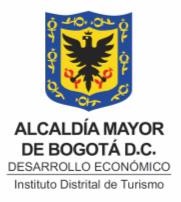 BOGOTA D.C JUNIO DE 2022	LA DIRECTORA GENERAL DEL INSTITUTO DISTRITAL DE TURISMO - IDTEn ejercicio de sus facultades Legales y en especial las que le confiere el Artículo 5 del Acuerdo Nro. 275 de 2007 del Concejo de Bogotá, D.C., los Acuerdos Nro. 01 de 2007 y 008 de 2016 de la Junta Directiva, yCONSIDERANDO:Que el Instituto Distrital de Turismo tiene dentro de sus funciones diseñar y ejecutar acciones de fortalecimiento y promoción de las condiciones turísticas del Distrito Capital, para hacer de esta actividad un factor que contribuya a su desarrollo económico y social, competitivo y sostenible, en interacción con los demás integrantes del sistema de Gestión Turística, mediante la ejecución de la política pública de turismo.Que mediante la Resolución Nro.001 del 13 de marzo de 2007, la Dirección General estableció el Manual Específico de Funciones y de Competencias Laborales, para los empleos de la Planta del Instituto Distrital de Turismo - IDT.Que el artículo 122 de la Constitución Política establece: "No habrá empleo público que no tenga funciones detalladas en ley o reglamento, y para proveerlos de carácter remunerado se requiere que estén contemplados en la respectiva planta y previstos sus emolumentos en el presupuesto correspondiente. Que conforme con lo establecido por la Ley 909 de 2004, el Decreto Ley No.785 de 2005 y
el Decreto Nacional No.1083 de 2015, modificado por el Decreto Nacional 815 del 8 de mayo
de 2018, los organismos públicos deben adoptar sus manuales específicos de funciones y de
competencias comunes y comportamentales de los empleos que conforman la planta depersonal. Que mediante el Acuerdo de Junta Directiva No. xx de 2022 se modifica la Estructura Organizacional del Instituto Distrital de Turismo IDT, se determinan sus funciones y se dictan otras disposicionesQue mediante Decreto de Junta Directiva No.xxxx  se establece la Planta de Personal del Instituto Distrital de Turismo IDT. En mérito de lo anterior, R E S U E L V E:Artículo 1. Establecer el Manual Específico de Funciones y de Competencias Laborales, para los empleos de la Planta de Personal del Instituto Distrital de Turismo - IDT, cuyas funciones deberán ser cumplidas por los funcionarios con criterios de eficiencia y eficacia en orden al logro de la misión, objetivos y funciones, que la ley y los reglamentes le señalan al Instituto, así:I. DESPACHO DEL DIRECTOR:PLANTA GLOBAL.Artículo 2. Los servidores públicos del Instituto Distrital de Turismo - IDT en el desarrollo de sus funciones deben acatar e implementar los lineamientos del Modelo Integrado de Planeación y Gestión, aportando a su sostenibilidad y al mejoramiento continuo en la gestión institucional. De igual manera, participaran en la elaboración de los planes estratégicos, de gestión y de inversión.Artículo 3. Requisitos acreditados. A los servidores que al momento del establecimiento del presente Manual Especifico de Funciones y Competencias Laborales se encuentren prestando sus servicios en el Instituto, no se les exigirá requisitos distintos a los ya acreditados.Parágrafo. Para el ejercicio de los cargos que tengan requisitos especiales establecidos en la Constitución Política o en la Ley, se acreditarán los allí señalados.Artículo 4. Equivalencias entre estudios y experiencia. 	Al presente Manual se le aplicaran las equivalencias establecidas en el artículo 25 del Decreto 785 del 17 de marzo de 2005, o la norma que lo modifique, adicione o sustituya.Artículo 5. El responsable de Talento Humano entregará a cada servidor, copia de las funciones y competencias determinadas en el presente manual para el respectivo empleo en el momento de la posesión, y cuando este sea ubicado en otra dependencia que implique cambio de funciones o cuando mediante la  adopción o modificación del manual se afecten las establecidas para los empleos. Los jefes inmediatos responderán por la orientación del empleado en el cumplimiento de las mismas.Artículo 6. Para los empleos reportados en la Oferta Pública de Empleos de Carrera (OPEC), continuarán vigentes las funciones y requisitos establecidos en las Resolución 154 de 2016, hasta cuando el servidor nombrado supere el período de prueba, o no existan más aspirantes en la lista de elegibles. Una vez superados estos eventos empezarán a regir las disposiciones de la Resolución vigente a la fecha. PÚBLIQUESE Y CÚMPLASE,Dada en Bogotá D.C., a los KAROL FAJARDO MARIÑODirectora GeneralI. IDENTIFICACIÓN DEL EMPLEOI. IDENTIFICACIÓN DEL EMPLEONivel Jerárquico:DirectivoDenominación del Empleo:Director de Entidad DescentralizadaCódigo:050Grado:02Número de cargos:Uno (1)DependenciaDespacho del Director Cargo del jefe inmediato:Alcalde Mayor de BogotáII. ÁREA FUNCIONAL – DIRECCIÓN GENERALII. ÁREA FUNCIONAL – DIRECCIÓN GENERALIII. PROPÓSITO PRINCIPALIII. PROPÓSITO PRINCIPALFormular las políticas institucionales en coordinación con la Junta Directiva y definir, adoptar y dirigir los planes, programas y proyectos que deben ejecutar las dependencias de la entidad para lograr el cumplimiento de la misión y los objetivos institucionales.Formular las políticas institucionales en coordinación con la Junta Directiva y definir, adoptar y dirigir los planes, programas y proyectos que deben ejecutar las dependencias de la entidad para lograr el cumplimiento de la misión y los objetivos institucionales.IV. DESCRIPCIÓN DE FUNCIONES ESENCIALESIV. DESCRIPCIÓN DE FUNCIONES ESENCIALESCumplir y hacer cumplir las decisiones y acuerdos de la Junta Directiva.Dirigir, coordinar y controlar las actividades tendientes al cumplimiento de la misión del Instituto Distrital de Turismo, en atención a las políticas que tracen el Gobierno Distrital y la Junta Directiva. Dirigir, coordinar, vigilar, controlar y evaluar las actividades conducentes al cumplimiento de los objetivos y funciones del Instituto.  Dirigir la formulación, adoptar y evaluar la ejecución de los planes, programas y proyectos del Sector Turismo asignados e inherentes al Instituto y de conformidad con su competencia.Ordenar los gastos, expedir los actos administrativos, realizar las operaciones y celebrar  convenios, contratos, alianzas y acuerdos con personas jurídicas de derecho público o privado, nacionales o extranjeras, que sean necesarios para el cumplimiento de los objetivos institucionales. Nombrar y remover a los servidores del Instituto y, en general, dirigir la gestión del talento humano del Instituto, determinar las funciones y requisitos de los empleos, distribuir los empleos de la planta de personal, de acuerdo con la organización interna, las necesidades del servicio y ejercer la facultad nominadora.Dirigir el Sistema de Control Interno del Instituto Distrital de Turismo, de acuerdo con la normativa vigente en la materia.  Ejercer la función de control interno disciplinario en segunda instancia, en los términos de ley.Poner a consideración de las instancias pertinentes la adopción de modificaciones a la estructura y planta de personal del Instituto, aprobadas por la Junta Directiva.  Distribuir entre las diferentes dependencias del Instituto las funciones y competencias que la norma le otorgue a la entidad, cuando las mismas no estén asignadas expresamente a una de ellas. Dirigir y orientar el proceso de planeación de la entidad, el diseño del plan indicativo anual y los planes operativos de las dependencias del Instituto.Las demás que le señalen las disposiciones legales, los acuerdos distritales y los Decretos Distritales que le sean aplicables al Instituto Distrital de Turismo. Cumplir y hacer cumplir las decisiones y acuerdos de la Junta Directiva.Dirigir, coordinar y controlar las actividades tendientes al cumplimiento de la misión del Instituto Distrital de Turismo, en atención a las políticas que tracen el Gobierno Distrital y la Junta Directiva. Dirigir, coordinar, vigilar, controlar y evaluar las actividades conducentes al cumplimiento de los objetivos y funciones del Instituto.  Dirigir la formulación, adoptar y evaluar la ejecución de los planes, programas y proyectos del Sector Turismo asignados e inherentes al Instituto y de conformidad con su competencia.Ordenar los gastos, expedir los actos administrativos, realizar las operaciones y celebrar  convenios, contratos, alianzas y acuerdos con personas jurídicas de derecho público o privado, nacionales o extranjeras, que sean necesarios para el cumplimiento de los objetivos institucionales. Nombrar y remover a los servidores del Instituto y, en general, dirigir la gestión del talento humano del Instituto, determinar las funciones y requisitos de los empleos, distribuir los empleos de la planta de personal, de acuerdo con la organización interna, las necesidades del servicio y ejercer la facultad nominadora.Dirigir el Sistema de Control Interno del Instituto Distrital de Turismo, de acuerdo con la normativa vigente en la materia.  Ejercer la función de control interno disciplinario en segunda instancia, en los términos de ley.Poner a consideración de las instancias pertinentes la adopción de modificaciones a la estructura y planta de personal del Instituto, aprobadas por la Junta Directiva.  Distribuir entre las diferentes dependencias del Instituto las funciones y competencias que la norma le otorgue a la entidad, cuando las mismas no estén asignadas expresamente a una de ellas. Dirigir y orientar el proceso de planeación de la entidad, el diseño del plan indicativo anual y los planes operativos de las dependencias del Instituto.Las demás que le señalen las disposiciones legales, los acuerdos distritales y los Decretos Distritales que le sean aplicables al Instituto Distrital de Turismo. V. CONOCIMIENTOS BÁSICOS O ESENCIALESV. CONOCIMIENTOS BÁSICOS O ESENCIALESPolíticas públicas en turismo a nivel nacional, regional e Internacional.Legislación turística nacional, regional e InternacionalConocimiento del contexto socioeconómico, político, cultural y ambiental del país y del Distrito Capital.Metodologías de investigación aplicadas al desarrollo turístico.Políticas públicas en administración de personal y contratación. Constitución Política de Colombia Plan de Desarrollo DistritalEstatuto Orgánico de BogotáContratación estatalPlan de Ordenamiento Territorial..Políticas públicas en turismo a nivel nacional, regional e Internacional.Legislación turística nacional, regional e InternacionalConocimiento del contexto socioeconómico, político, cultural y ambiental del país y del Distrito Capital.Metodologías de investigación aplicadas al desarrollo turístico.Políticas públicas en administración de personal y contratación. Constitución Política de Colombia Plan de Desarrollo DistritalEstatuto Orgánico de BogotáContratación estatalPlan de Ordenamiento Territorial..VI. COMPETENCIAS COMPORTAMENTALESVI. COMPETENCIAS COMPORTAMENTALESCOMUNESPOR NIVEL JERÁRQUICOCompromiso con la organizaciónTrabajo en equipoAdaptación al cambioAprendizaje continuoOrientación a resultadosOrientación al usuario y al ciudadanoVisión estratégicaLiderazgo efectivoPlaneaciónToma de decisionesGestión del desarrollo de las personasPensamiento SistémicoResolución de conflictosVII. REQUISITOS DE FORMACIÓN ACADÉMICA Y EXPERIENCIAVII. REQUISITOS DE FORMACIÓN ACADÉMICA Y EXPERIENCIAFORMACIÓN ACADÉMICAEXPERIENCIATítulo profesional en áreas del conociendo las Ciencias Sociales y Humanas, o Economía, Administración, Contaduría Pública y Afines, o Ciencias de la Educación, o Ciencias de la Salud, o Ingeniería, Arquitectura, Urbanismo y Afines, o Matemáticas y Ciencias Naturales, o Agronomía, Veterinaria y Afines, o Bellas Artes; y Titulo de PosgradoRequerimientos: Matrícula o Tarjeta profesional en los casos reglamentados por la ley.Sesenta (60) meses de experiencia profesional.I. IDENTIFICACIÓN DEL EMPLEOI. IDENTIFICACIÓN DEL EMPLEONivel Jerárquico:Asesor Denominación del Empleo:AsesorCódigo:105Grado:02Número de cargos:3DependenciaDespachoCargo del jefe inmediato:Director (a)II. PROPÓSITO PRINCIPAL  II. PROPÓSITO PRINCIPAL  Verificar y evaluar el estado del Sistema de Control Interno, de acuerdo con la normatividad vigente.Verificar y evaluar el estado del Sistema de Control Interno, de acuerdo con la normatividad vigente.III. DESCRIPCIÓN DE FUNCIONES ESENCIALESIII. DESCRIPCIÓN DE FUNCIONES ESENCIALESPlanear, dirigir y organizar la verificación y evaluación del sistema de control Interno.Verificar que el Sistema de Control Interno esté formalmente establecido dentro de la organización y que su ejercicio sea intrínseco al desarrollo de las funciones de todos los cargos y, en particular, de aquellos que tengan responsabilidad de mando.Verificar que los controles definidos para los procesos y actividades de la organización, se cumplan por los responsables de su ejecución y en especial, que las áreas o empleados encargados de la aplicación del régimen disciplinario ejerzan adecuadamente esta función.Verificar que los controles asociados con todas y cada una de las actividades de la organización estén adecuadamente definidos, sean apropiados y se mejoren permanentemente, de acuerdo con la evolución de la entidad.Velar por el cumplimiento de las leyes, normas, políticas, procedimientos, planes, programas, proyectos y metas de la organización y recomendar los ajustes necesarios.Servir de apoyo a los directivos en el proceso de toma de decisiones, a fin que se obtengan los resultados esperados.Verificar los procesos relacionados con el manejo de los recursos, bienes y los sistemas de información de la entidad y recomendar los correctivos que sean necesarios.Fomentar en toda la organización la formación de una cultura de control que contribuya al mejoramiento continuo en el cumplimiento de la misión institucional.Evaluar y verificar la aplicación de los mecanismos de participación ciudadana, que en desarrollo del mandato constitucional y legal, diseñe la entidad correspondiente.Mantener permanentemente informados a los directivos acerca del estado del control interno dentro de la entidad, dando cuenta de las debilidades detectadas y de las fallas en su cumplimiento.Desempeñar las demás que le asigne el jefe del organismo o entidad, de acuerdo con el carácter de sus funciones.Planear, dirigir y organizar la verificación y evaluación del sistema de control Interno.Verificar que el Sistema de Control Interno esté formalmente establecido dentro de la organización y que su ejercicio sea intrínseco al desarrollo de las funciones de todos los cargos y, en particular, de aquellos que tengan responsabilidad de mando.Verificar que los controles definidos para los procesos y actividades de la organización, se cumplan por los responsables de su ejecución y en especial, que las áreas o empleados encargados de la aplicación del régimen disciplinario ejerzan adecuadamente esta función.Verificar que los controles asociados con todas y cada una de las actividades de la organización estén adecuadamente definidos, sean apropiados y se mejoren permanentemente, de acuerdo con la evolución de la entidad.Velar por el cumplimiento de las leyes, normas, políticas, procedimientos, planes, programas, proyectos y metas de la organización y recomendar los ajustes necesarios.Servir de apoyo a los directivos en el proceso de toma de decisiones, a fin que se obtengan los resultados esperados.Verificar los procesos relacionados con el manejo de los recursos, bienes y los sistemas de información de la entidad y recomendar los correctivos que sean necesarios.Fomentar en toda la organización la formación de una cultura de control que contribuya al mejoramiento continuo en el cumplimiento de la misión institucional.Evaluar y verificar la aplicación de los mecanismos de participación ciudadana, que en desarrollo del mandato constitucional y legal, diseñe la entidad correspondiente.Mantener permanentemente informados a los directivos acerca del estado del control interno dentro de la entidad, dando cuenta de las debilidades detectadas y de las fallas en su cumplimiento.Desempeñar las demás que le asigne el jefe del organismo o entidad, de acuerdo con el carácter de sus funciones.IV. CONOCIMIENTOS BÁSICOS O ESENCIALESIV. CONOCIMIENTOS BÁSICOS O ESENCIALESMejores prácticas Nacionales e Internacionales del Proceso de Auditoría InternaNormatividad en Contratación Pública.Plan de Desarrollo Distrital en temas relacionados con las funciones del empleo.Normatividad vigente Modelo Integrado de Planeación y Gestión – MIPG y Políticas de Gestión y Desempeño.Normatividad que regule el Sistema de Control Interno Público.Normatividad aplicable vigente expedidas por entes de control.Finanzas y Presupuesto Público.Fundamentos de Formulación y Evaluación de ProyectosGestión PúblicaNormas técnicas de calidad.Mejores prácticas Nacionales e Internacionales del Proceso de Auditoría InternaNormatividad en Contratación Pública.Plan de Desarrollo Distrital en temas relacionados con las funciones del empleo.Normatividad vigente Modelo Integrado de Planeación y Gestión – MIPG y Políticas de Gestión y Desempeño.Normatividad que regule el Sistema de Control Interno Público.Normatividad aplicable vigente expedidas por entes de control.Finanzas y Presupuesto Público.Fundamentos de Formulación y Evaluación de ProyectosGestión PúblicaNormas técnicas de calidad.V. COMPETENCIAS COMPORTAMENTALESV. COMPETENCIAS COMPORTAMENTALESCOMUNESPOR NIVEL JERÁRQUICO Orientación a resultadosLiderazgo e iniciativaAdaptación al cambioPlaneación Comunicación efectivaConfiabilidad TécnicaCreatividad e innovaciónIniciativaConstrucción de relacionesConocimiento del entornoVI. COMPETENCIAS AREAS TRANSVERSALESVI. COMPETENCIAS AREAS TRANSVERSALESCOMPETENCIAS LABORALES COMPETENCIAS COMUNESCreatividad e innovaciónOrientación al usuario y al ciudadanoOrientación a resultadosCapacidad de análisisVIII. REQUISITOS DE FORMACIÓN ACADÉMICA Y EXPERIENCIAVIII. REQUISITOS DE FORMACIÓN ACADÉMICA Y EXPERIENCIAFORMACIÓN ACADÉMICAEXPERIENCIAAcreditar Título de formación profesional y título de posgrado en la modalidad de especialización.Sesenta y cuatro (64) meses de experiencia profesional relacionada en asuntos de Control Interno.I. IDENTIFICACIÓNI. IDENTIFICACIÓNI. IDENTIFICACIÓNNivel Jerárquico:AsesorAsesorDenominación del Empleo:AsesorAsesorCódigo:105105Grado:0202Número de cargos:33Dependencia:Despacho del Director Despacho del Director Cargo del jefe inmediato:Director  Director  II. PROPÓSITO PRINCIPALII. PROPÓSITO PRINCIPALII. PROPÓSITO PRINCIPALAsesorar a la Dirección en la ejecución y seguimiento de las acciones con enfoque jurídico que deba desarrollar el Instituto Distrital de Turismo – IDT, dirigidas al logro de la misión y visión institucionales en el marco del Plan de Desarrollo.Asesorar a la Dirección en la ejecución y seguimiento de las acciones con enfoque jurídico que deba desarrollar el Instituto Distrital de Turismo – IDT, dirigidas al logro de la misión y visión institucionales en el marco del Plan de Desarrollo.Asesorar a la Dirección en la ejecución y seguimiento de las acciones con enfoque jurídico que deba desarrollar el Instituto Distrital de Turismo – IDT, dirigidas al logro de la misión y visión institucionales en el marco del Plan de Desarrollo.III. DESCRIPCIÓN DE FUNCIONES ESENCIALESIII. DESCRIPCIÓN DE FUNCIONES ESENCIALESIII. DESCRIPCIÓN DE FUNCIONES ESENCIALESAsesorar al Director General en el direccionamiento estratégico y administrativo de las dependencias del Instituto Distrital de Turismo.Asesorar Jurídicamente en la formulación y ejecución de políticas, estrategias y acciones encaminadas el fomento, promoción y consolidación de Bogotá como destino turístico, de acuerdo con los lineamientos de la Política Distrital de Turismo. Absolver consultas, prestar asistencia técnica y emitir conceptos en los asuntos encomendados por la dirección, que faciliten la toma de decisiones dentro del Instituto, o fuera de él. Asesorar con elementos de juicio para la toma de decisiones relacionadas con la adopción, ejecución y control de los programas, planes y las actividades propias del Instituto Distrital de Turismo. Realizar la revisión jurídica de documentación para firma y suscripción de la dirección general.Asesorar en las acciones y procedimientos que deban adoptarse para el logro de los objetivos, programas y planes institucionales. Sustanciar el proceso disciplinario de segunda instancia de conformidad con la normatividad vigente y el debido proceso.Surtir el proceso de notificación y/o comunicación y organización documental de los expedientes disciplinarios en segunda instancia en los términos y forma establecida en la normatividad disciplinaria vigente.Participar en las reuniones, investigaciones y estudios confiados por el Director/a General y llevar su archivo y seguimiento al cumplimiento de las decisiones adoptadas. Desempeñar las demás funciones asignadas por la autoridad competente, de acuerdo con el nivel, la naturaleza y el área de desempeño.Asesorar al Director General en el direccionamiento estratégico y administrativo de las dependencias del Instituto Distrital de Turismo.Asesorar Jurídicamente en la formulación y ejecución de políticas, estrategias y acciones encaminadas el fomento, promoción y consolidación de Bogotá como destino turístico, de acuerdo con los lineamientos de la Política Distrital de Turismo. Absolver consultas, prestar asistencia técnica y emitir conceptos en los asuntos encomendados por la dirección, que faciliten la toma de decisiones dentro del Instituto, o fuera de él. Asesorar con elementos de juicio para la toma de decisiones relacionadas con la adopción, ejecución y control de los programas, planes y las actividades propias del Instituto Distrital de Turismo. Realizar la revisión jurídica de documentación para firma y suscripción de la dirección general.Asesorar en las acciones y procedimientos que deban adoptarse para el logro de los objetivos, programas y planes institucionales. Sustanciar el proceso disciplinario de segunda instancia de conformidad con la normatividad vigente y el debido proceso.Surtir el proceso de notificación y/o comunicación y organización documental de los expedientes disciplinarios en segunda instancia en los términos y forma establecida en la normatividad disciplinaria vigente.Participar en las reuniones, investigaciones y estudios confiados por el Director/a General y llevar su archivo y seguimiento al cumplimiento de las decisiones adoptadas. Desempeñar las demás funciones asignadas por la autoridad competente, de acuerdo con el nivel, la naturaleza y el área de desempeño.Asesorar al Director General en el direccionamiento estratégico y administrativo de las dependencias del Instituto Distrital de Turismo.Asesorar Jurídicamente en la formulación y ejecución de políticas, estrategias y acciones encaminadas el fomento, promoción y consolidación de Bogotá como destino turístico, de acuerdo con los lineamientos de la Política Distrital de Turismo. Absolver consultas, prestar asistencia técnica y emitir conceptos en los asuntos encomendados por la dirección, que faciliten la toma de decisiones dentro del Instituto, o fuera de él. Asesorar con elementos de juicio para la toma de decisiones relacionadas con la adopción, ejecución y control de los programas, planes y las actividades propias del Instituto Distrital de Turismo. Realizar la revisión jurídica de documentación para firma y suscripción de la dirección general.Asesorar en las acciones y procedimientos que deban adoptarse para el logro de los objetivos, programas y planes institucionales. Sustanciar el proceso disciplinario de segunda instancia de conformidad con la normatividad vigente y el debido proceso.Surtir el proceso de notificación y/o comunicación y organización documental de los expedientes disciplinarios en segunda instancia en los términos y forma establecida en la normatividad disciplinaria vigente.Participar en las reuniones, investigaciones y estudios confiados por el Director/a General y llevar su archivo y seguimiento al cumplimiento de las decisiones adoptadas. Desempeñar las demás funciones asignadas por la autoridad competente, de acuerdo con el nivel, la naturaleza y el área de desempeño.V. CONOCIMIENTOS BÁSICOS O ESENCIALESV. CONOCIMIENTOS BÁSICOS O ESENCIALESV. CONOCIMIENTOS BÁSICOS O ESENCIALESPlan de Desarrollo Distrital.Normas de contratación pública.Política Distrital de Turismo. Gestión PúblicaAdministración del Talento Humano, Gestión Documental, Almacenes e InventariosPlaneación estratégica. Constitución política.Código General DisciplinarioDerecho AdministrativoEstatuto AnticorrupciónDerecho Probatorio y Derecho ProcesalCódigo de Procedimiento Administrativo y de lo Contencioso AdministrativoLey de Transparencia y Acceso a la InformaciónPlan de Desarrollo Distrital.Normas de contratación pública.Política Distrital de Turismo. Gestión PúblicaAdministración del Talento Humano, Gestión Documental, Almacenes e InventariosPlaneación estratégica. Constitución política.Código General DisciplinarioDerecho AdministrativoEstatuto AnticorrupciónDerecho Probatorio y Derecho ProcesalCódigo de Procedimiento Administrativo y de lo Contencioso AdministrativoLey de Transparencia y Acceso a la InformaciónPlan de Desarrollo Distrital.Normas de contratación pública.Política Distrital de Turismo. Gestión PúblicaAdministración del Talento Humano, Gestión Documental, Almacenes e InventariosPlaneación estratégica. Constitución política.Código General DisciplinarioDerecho AdministrativoEstatuto AnticorrupciónDerecho Probatorio y Derecho ProcesalCódigo de Procedimiento Administrativo y de lo Contencioso AdministrativoLey de Transparencia y Acceso a la InformaciónIV COMPETENCIAS COMPORTAMENTALESIV COMPETENCIAS COMPORTAMENTALESIV COMPETENCIAS COMPORTAMENTALESCOMUNESCOMUNESPOR NIVEL JERÁRQUICOCompromiso con la organizaciónTrabajo en equipoAdaptación al cambioAprendizaje continuoOrientación a resultadosOrientación al usuario y al ciudadanoCompromiso con la organizaciónTrabajo en equipoAdaptación al cambioAprendizaje continuoOrientación a resultadosOrientación al usuario y al ciudadanoConfiabilidad técnicaCreatividad e innovaciónIniciativaConstrucción de relacionesConocimiento del entornoV. REQUISITOS DE FORMACIÓN ACADÉMICA Y EXPERIENCIAV. REQUISITOS DE FORMACIÓN ACADÉMICA Y EXPERIENCIAV. REQUISITOS DE FORMACIÓN ACADÉMICA Y EXPERIENCIAFORMACIÓN ACADÉMICAEXPERIENCIAEXPERIENCIATítulo profesional de los Núcleos Básicos del Conocimiento en: Derecho y AfinesTítulo de posgrado.Requerimientos: Matrícula o Tarjeta profesional en los casos reglamentados por la ley.Cuarenta (48) meses de experiencia profesional o docente.Cuarenta (48) meses de experiencia profesional o docente.IDENTIFICACIÓN DEL EMPLEOIDENTIFICACIÓN DEL EMPLEOIDENTIFICACIÓN DEL EMPLEONivel Jerárquico:AsesorAsesorDenominación del Empleo:Asesor Asesor Código:105105Grado:0202Número de cargos:33Dependencia:Despacho del Director Despacho del Director Cargo del jefe inmediato:Director (a)Director (a)II. PROPÓSITO PRINCIPALII. PROPÓSITO PRINCIPALII. PROPÓSITO PRINCIPALCoordinar y apoyar las acciones de protocolo en el marco de la misionalidad de la entidad enfocados a la realización de actos, eventos, reuniones y/o ceremonias, para el apoyo de la gestión del Director(a) General de la entidad, a nivel interno y externo, de acuerdo con los parámetros y lineamientos técnicos requeridos.Coordinar y apoyar las acciones de protocolo en el marco de la misionalidad de la entidad enfocados a la realización de actos, eventos, reuniones y/o ceremonias, para el apoyo de la gestión del Director(a) General de la entidad, a nivel interno y externo, de acuerdo con los parámetros y lineamientos técnicos requeridos.Coordinar y apoyar las acciones de protocolo en el marco de la misionalidad de la entidad enfocados a la realización de actos, eventos, reuniones y/o ceremonias, para el apoyo de la gestión del Director(a) General de la entidad, a nivel interno y externo, de acuerdo con los parámetros y lineamientos técnicos requeridos.III. DESCRIPCIÓN DE FUNCIONES ESENCIALESIII. DESCRIPCIÓN DE FUNCIONES ESENCIALESIII. DESCRIPCIÓN DE FUNCIONES ESENCIALESCoordinar y articular con las demás áreas de la entidad la preparación de las actividades que deban ser tenidas en cuenta en la organización, coordinación, realización y supervisión de los actos, eventos y/o ceremonias a las que deba asistir el director(a) General dentro y fuera de la institución.Servir de enlace institucional en diferentes instancias que la dirección general requiera.Coordinar y controlar las actividades de las diferentes áreas para el cumplimiento de las políticas, programas y objetivos del IDT.Supervisar la correcta aplicación de normas y disposiciones referentes a procedencias, símbolos, etc de los diferentes niveles presentes en un evento o acto del IDT.Acordar con la oficina asesora de comunicaciones y demás áreas del instituto la difusión y cubrimiento necesarios para los eventosRecaudar, organizar y entregar la información necesaria para la atención de la agenda y la recepción de visitas por parte de la Dirección generalLlevar la relación de comités, consejos y otros cuerpos colegiados a los que asiste la dirección general.Asesorar y acompañar las demás áreas de la Entidad en los aspectos de protocolo, relacionamientos y realización de los actos, eventos y/o ceremonias que le sean requeridos.Verificar y confirmar los actos, eventos, reuniones en los que asiste el director (a) General y las invitaciones que cursen, con la oportunidad requerida.Llevar el seguimiento y control de los eventos, reuniones y demás compromisos y/o actividades en que deba participar el director(a) General.Asesoría en la elaboración de la agenda del director (a) General con el fin de ser eficiente en los tiempos, realizando los filtros necesarios y cumplir cabalmente con los objetivos propuestos.Tener los insumos y herramientas necesarias para las intervenciones, asistencia y/o participación del Director (a) General en los diferentes escenarios de participación.Realizar el archivo y custodia de la documentación que haga parte de las actividades encomendadas por la dirección general.Desempeñar las demás funciones asignadas por la autoridad competente, de acuerdo con el nivel, la naturaleza y el área de desempeño.Coordinar y articular con las demás áreas de la entidad la preparación de las actividades que deban ser tenidas en cuenta en la organización, coordinación, realización y supervisión de los actos, eventos y/o ceremonias a las que deba asistir el director(a) General dentro y fuera de la institución.Servir de enlace institucional en diferentes instancias que la dirección general requiera.Coordinar y controlar las actividades de las diferentes áreas para el cumplimiento de las políticas, programas y objetivos del IDT.Supervisar la correcta aplicación de normas y disposiciones referentes a procedencias, símbolos, etc de los diferentes niveles presentes en un evento o acto del IDT.Acordar con la oficina asesora de comunicaciones y demás áreas del instituto la difusión y cubrimiento necesarios para los eventosRecaudar, organizar y entregar la información necesaria para la atención de la agenda y la recepción de visitas por parte de la Dirección generalLlevar la relación de comités, consejos y otros cuerpos colegiados a los que asiste la dirección general.Asesorar y acompañar las demás áreas de la Entidad en los aspectos de protocolo, relacionamientos y realización de los actos, eventos y/o ceremonias que le sean requeridos.Verificar y confirmar los actos, eventos, reuniones en los que asiste el director (a) General y las invitaciones que cursen, con la oportunidad requerida.Llevar el seguimiento y control de los eventos, reuniones y demás compromisos y/o actividades en que deba participar el director(a) General.Asesoría en la elaboración de la agenda del director (a) General con el fin de ser eficiente en los tiempos, realizando los filtros necesarios y cumplir cabalmente con los objetivos propuestos.Tener los insumos y herramientas necesarias para las intervenciones, asistencia y/o participación del Director (a) General en los diferentes escenarios de participación.Realizar el archivo y custodia de la documentación que haga parte de las actividades encomendadas por la dirección general.Desempeñar las demás funciones asignadas por la autoridad competente, de acuerdo con el nivel, la naturaleza y el área de desempeño.Coordinar y articular con las demás áreas de la entidad la preparación de las actividades que deban ser tenidas en cuenta en la organización, coordinación, realización y supervisión de los actos, eventos y/o ceremonias a las que deba asistir el director(a) General dentro y fuera de la institución.Servir de enlace institucional en diferentes instancias que la dirección general requiera.Coordinar y controlar las actividades de las diferentes áreas para el cumplimiento de las políticas, programas y objetivos del IDT.Supervisar la correcta aplicación de normas y disposiciones referentes a procedencias, símbolos, etc de los diferentes niveles presentes en un evento o acto del IDT.Acordar con la oficina asesora de comunicaciones y demás áreas del instituto la difusión y cubrimiento necesarios para los eventosRecaudar, organizar y entregar la información necesaria para la atención de la agenda y la recepción de visitas por parte de la Dirección generalLlevar la relación de comités, consejos y otros cuerpos colegiados a los que asiste la dirección general.Asesorar y acompañar las demás áreas de la Entidad en los aspectos de protocolo, relacionamientos y realización de los actos, eventos y/o ceremonias que le sean requeridos.Verificar y confirmar los actos, eventos, reuniones en los que asiste el director (a) General y las invitaciones que cursen, con la oportunidad requerida.Llevar el seguimiento y control de los eventos, reuniones y demás compromisos y/o actividades en que deba participar el director(a) General.Asesoría en la elaboración de la agenda del director (a) General con el fin de ser eficiente en los tiempos, realizando los filtros necesarios y cumplir cabalmente con los objetivos propuestos.Tener los insumos y herramientas necesarias para las intervenciones, asistencia y/o participación del Director (a) General en los diferentes escenarios de participación.Realizar el archivo y custodia de la documentación que haga parte de las actividades encomendadas por la dirección general.Desempeñar las demás funciones asignadas por la autoridad competente, de acuerdo con el nivel, la naturaleza y el área de desempeño.IV. CONOCIMIENTOS BÁSICOS O ESENCIALESIV. CONOCIMIENTOS BÁSICOS O ESENCIALESIV. CONOCIMIENTOS BÁSICOS O ESENCIALESRelaciones públicasBuen manejo de la comunicaciónConocimiento de etiqueta y protocoloEstructura orgánica del Distrito CapitalNormas Distritales vigentesHerramientas ofimáticasRelaciones públicasBuen manejo de la comunicaciónConocimiento de etiqueta y protocoloEstructura orgánica del Distrito CapitalNormas Distritales vigentesHerramientas ofimáticasRelaciones públicasBuen manejo de la comunicaciónConocimiento de etiqueta y protocoloEstructura orgánica del Distrito CapitalNormas Distritales vigentesHerramientas ofimáticasV. COMPETENCIAS COMPORTAMENTALESV. COMPETENCIAS COMPORTAMENTALESV. COMPETENCIAS COMPORTAMENTALESCOMUNESPOR NIVEL JERÁRQUICOPOR NIVEL JERÁRQUICOCompromiso con la organizaciónTrabajo en equipoAdaptación al cambioAprendizaje continuoOrientación a resultadosOrientación al usuario y al ciudadanoConfiabilidad técnicaCreatividad e innovaciónIniciativaConstrucción de relacionesConocimiento del entornoConfiabilidad técnicaCreatividad e innovaciónIniciativaConstrucción de relacionesConocimiento del entornoVI. REQUISITOS DE FORMACIÓN ACADÉMICA Y EXPERIENCIAVI. REQUISITOS DE FORMACIÓN ACADÉMICA Y EXPERIENCIAVI. REQUISITOS DE FORMACIÓN ACADÉMICA Y EXPERIENCIAFORMACIÓN ACADÉMICAFORMACIÓN ACADÉMICAEXPERIENCIATítulo profesional de los Núcleos Básicos del Conocimiento en: Administración, Ingeniería y Afines, Publicidad y Afines, Ciencias Políticas, Relaciones Internacionales, Comunicación social , periodismo y AfinesTítulo de posgrado.Requerimientos: Matrícula o Tarjeta profesional en los casos reglamentados por la ley.Título profesional de los Núcleos Básicos del Conocimiento en: Administración, Ingeniería y Afines, Publicidad y Afines, Ciencias Políticas, Relaciones Internacionales, Comunicación social , periodismo y AfinesTítulo de posgrado.Requerimientos: Matrícula o Tarjeta profesional en los casos reglamentados por la ley.Cuarenta y ocho (48) meses de experiencia profesional. I. IDENTIFICACIÓN DEL EMPLEOI. IDENTIFICACIÓN DEL EMPLEOI. IDENTIFICACIÓN DEL EMPLEONivel Jerárquico:Nivel Jerárquico:Asesor Denominación del Empleo:Denominación del Empleo:Asesor Código:Código:105Grado:Grado:01Número de cargos:Número de cargos:2Dependencia:Dependencia:Despacho del Director Cargo del jefe inmediato:Cargo del jefe inmediato:Director(a)II. PROPÓSITO PRINCIPALII. PROPÓSITO PRINCIPALII. PROPÓSITO PRINCIPALDirigir el funcionamiento técnico, operativo, administrativo y financiero del Fondo de Desarrollo Turístico de Bogotá, que permita la ejecución de proyectos turísticos en las localidades, el fortalecimiento del tejido empresarial y el mejoramiento de las condiciones del capital humano vinculado al sector, a través de la destinación de estímulos, incentivos y fomento al turismo.Dirigir el funcionamiento técnico, operativo, administrativo y financiero del Fondo de Desarrollo Turístico de Bogotá, que permita la ejecución de proyectos turísticos en las localidades, el fortalecimiento del tejido empresarial y el mejoramiento de las condiciones del capital humano vinculado al sector, a través de la destinación de estímulos, incentivos y fomento al turismo.Dirigir el funcionamiento técnico, operativo, administrativo y financiero del Fondo de Desarrollo Turístico de Bogotá, que permita la ejecución de proyectos turísticos en las localidades, el fortalecimiento del tejido empresarial y el mejoramiento de las condiciones del capital humano vinculado al sector, a través de la destinación de estímulos, incentivos y fomento al turismo.III. DESCRIPCIÓN DE FUNCIONES ESENCIALESIII. DESCRIPCIÓN DE FUNCIONES ESENCIALESIII. DESCRIPCIÓN DE FUNCIONES ESENCIALESCoordinar los equipos de trabajo destinados para el propósito del Fondo de Desarrollo Turístico de Bogotá - FondeturCoordinar y liderar la ejecución de todas las actividades administrativas, financieras y jurídicas propias del fondoPlanear, ejecutar y hacer seguimiento y evaluación a los recursos económicos destinados para el Fondetur.Apoyar a la Dirección General, a las áreas misionales y a las áreas de apoyo del IDT, en la correcta operación y articulación de los propósitos del fondo con los propios de la entidad y el turismo en Bogotá.Hacer seguimiento a las instancias de administración y operación del FondoEstructurar los planes de acción e inversión que sean necesarios para lograr la correcta ejecución del Fondo y el cumplimiento de metas de los proyectos de inversión asociados al mismo.Liderar la estructuración de proyectos, iniciativas y convocatorias que permitan el cumplimiento de los propósitos del Fondo. Garantizar el cumplimiento de las exigencias técnicas, administrativas y legales ara el alto desempeño de las operaciones del fondo.Coordinar el archivo de la documentación que haga parte de las actividades del desarrollo de fondetur.Comunicar periódicamente los resultados y desarrollo de actividades del fondo a la alta dirección.Desempeñar las demás funciones asignadas por la autoridad competente, de acuerdo con el nivel, la naturaleza y el área de desempeño.Coordinar los equipos de trabajo destinados para el propósito del Fondo de Desarrollo Turístico de Bogotá - FondeturCoordinar y liderar la ejecución de todas las actividades administrativas, financieras y jurídicas propias del fondoPlanear, ejecutar y hacer seguimiento y evaluación a los recursos económicos destinados para el Fondetur.Apoyar a la Dirección General, a las áreas misionales y a las áreas de apoyo del IDT, en la correcta operación y articulación de los propósitos del fondo con los propios de la entidad y el turismo en Bogotá.Hacer seguimiento a las instancias de administración y operación del FondoEstructurar los planes de acción e inversión que sean necesarios para lograr la correcta ejecución del Fondo y el cumplimiento de metas de los proyectos de inversión asociados al mismo.Liderar la estructuración de proyectos, iniciativas y convocatorias que permitan el cumplimiento de los propósitos del Fondo. Garantizar el cumplimiento de las exigencias técnicas, administrativas y legales ara el alto desempeño de las operaciones del fondo.Coordinar el archivo de la documentación que haga parte de las actividades del desarrollo de fondetur.Comunicar periódicamente los resultados y desarrollo de actividades del fondo a la alta dirección.Desempeñar las demás funciones asignadas por la autoridad competente, de acuerdo con el nivel, la naturaleza y el área de desempeño.Coordinar los equipos de trabajo destinados para el propósito del Fondo de Desarrollo Turístico de Bogotá - FondeturCoordinar y liderar la ejecución de todas las actividades administrativas, financieras y jurídicas propias del fondoPlanear, ejecutar y hacer seguimiento y evaluación a los recursos económicos destinados para el Fondetur.Apoyar a la Dirección General, a las áreas misionales y a las áreas de apoyo del IDT, en la correcta operación y articulación de los propósitos del fondo con los propios de la entidad y el turismo en Bogotá.Hacer seguimiento a las instancias de administración y operación del FondoEstructurar los planes de acción e inversión que sean necesarios para lograr la correcta ejecución del Fondo y el cumplimiento de metas de los proyectos de inversión asociados al mismo.Liderar la estructuración de proyectos, iniciativas y convocatorias que permitan el cumplimiento de los propósitos del Fondo. Garantizar el cumplimiento de las exigencias técnicas, administrativas y legales ara el alto desempeño de las operaciones del fondo.Coordinar el archivo de la documentación que haga parte de las actividades del desarrollo de fondetur.Comunicar periódicamente los resultados y desarrollo de actividades del fondo a la alta dirección.Desempeñar las demás funciones asignadas por la autoridad competente, de acuerdo con el nivel, la naturaleza y el área de desempeño.IV. CONOCIMIENTOS BÁSICOS O ESENCIALESIV. CONOCIMIENTOS BÁSICOS O ESENCIALESIV. CONOCIMIENTOS BÁSICOS O ESENCIALESPolíticas públicas de turismo a nivel nacionalSistema TurísticoFormulación y ejecución de proyectos turísticosConocimiento del sector turístico y tendencias Gestión y funcionamiento del sector público en BogotáNormas de contratación públicaMetodologías para selección y evaluación de proyectos e iniciativasPolíticas públicas de turismo a nivel nacionalSistema TurísticoFormulación y ejecución de proyectos turísticosConocimiento del sector turístico y tendencias Gestión y funcionamiento del sector público en BogotáNormas de contratación públicaMetodologías para selección y evaluación de proyectos e iniciativasPolíticas públicas de turismo a nivel nacionalSistema TurísticoFormulación y ejecución de proyectos turísticosConocimiento del sector turístico y tendencias Gestión y funcionamiento del sector público en BogotáNormas de contratación públicaMetodologías para selección y evaluación de proyectos e iniciativasV. COMPETENCIAS COMPORTAMENTALESV. COMPETENCIAS COMPORTAMENTALESV. COMPETENCIAS COMPORTAMENTALESCOMUNESPOR NIVEL JERÁRQUICOPOR NIVEL JERÁRQUICOCompromiso con la organizaciónTrabajo en equipoAdaptación al cambioAprendizaje continuoOrientación a resultadosOrientación al usuario y al ciudadanoConfiabilidad técnicaCreatividad e innovaciónIniciativaConstrucción de relacionesConocimiento del entornoConfiabilidad técnicaCreatividad e innovaciónIniciativaConstrucción de relacionesConocimiento del entornoVI. REQUISITOS DE FORMACIÓN ACADÉMICA Y EXPERIENCIAVI. REQUISITOS DE FORMACIÓN ACADÉMICA Y EXPERIENCIAVI. REQUISITOS DE FORMACIÓN ACADÉMICA Y EXPERIENCIAFORMACIÓN ACADÉMICAFORMACIÓN ACADÉMICAEXPERIENCIATítulo profesional de los Núcleos Básicos del Conocimiento en: Administración, Contaduría Pública, Economía, Ingeniería industrial y Afines , Derecho y Afines, Ciencias Políticas, Relaciones Internacionales. Ingeniería de sistemas, telemática y AfinesTítulo de posgrado.Requerimientos: Matrícula o Tarjeta profesional en los casos reglamentados por la ley.Título profesional de los Núcleos Básicos del Conocimiento en: Administración, Contaduría Pública, Economía, Ingeniería industrial y Afines , Derecho y Afines, Ciencias Políticas, Relaciones Internacionales. Ingeniería de sistemas, telemática y AfinesTítulo de posgrado.Requerimientos: Matrícula o Tarjeta profesional en los casos reglamentados por la ley.Treinta y seis (36) meses de experiencia profesional relacionadaIDENTIFICACIÓN DEL EMPLEOIDENTIFICACIÓN DEL EMPLEOIDENTIFICACIÓN DEL EMPLEONivel Jerárquico:Asesor Asesor Denominación del Empleo:Asesor Asesor Código:105105Grado:0101Número de cargos:22Dependencia:Despacho del Director Despacho del Director Cargo del jefe inmediato:Director(a)Director(a)II. PROPÓSITO PRINCIPALII. PROPÓSITO PRINCIPALII. PROPÓSITO PRINCIPALAsesorar al (la) director/a en el seguimiento y desarrollo de proyectos e iniciativas y su articulación interna con las áreas misionales del Instituto dirigidas al logro de la misión y visión institucionales en el marco del Plan de Desarrollo.    Asesorar al (la) director/a en el seguimiento y desarrollo de proyectos e iniciativas y su articulación interna con las áreas misionales del Instituto dirigidas al logro de la misión y visión institucionales en el marco del Plan de Desarrollo.    Asesorar al (la) director/a en el seguimiento y desarrollo de proyectos e iniciativas y su articulación interna con las áreas misionales del Instituto dirigidas al logro de la misión y visión institucionales en el marco del Plan de Desarrollo.    III. DESCRIPCIÓN DE FUNCIONES ESENCIALESIII. DESCRIPCIÓN DE FUNCIONES ESENCIALESIII. DESCRIPCIÓN DE FUNCIONES ESENCIALESApoyar y orientar el seguimiento de los compromisos de las áreas misionales, con el fin de promover su cumplimiento.Efectuar desde la dirección general, la revisión técnica para la estructuración y ejecución de proyectos estratégicos de turismo que den cumplimiento al plan distrital de desarrollo.Acompañar y brindar asistencia técnica, bajo los lineamientos de la Dirección General, las reuniones y actividades que, desde las Subdirecciones misionales, se realicen en el marco de la ejecución de estrategias y proyectos turísticos, con el fin de lograr su cumplimiento.Acompañar a la Dirección General del IDT en las reuniones que se lleven a cabo a nivel interno con las diferentes áreas misionales del IDT, con el fin de apoyar la articulación y el relacionamiento, que permita el cumplimiento de iniciativas y proyectos estratégicos.Acompañar a la Dirección General del IDT en las reuniones que se lleven a cabo a nivel externo con otras entidades públicas y/o privadas, con el fin de apoyar la articulación y el relacionamiento, que permita el cumplimiento de iniciativas y proyectos estratégicos.Apoyar a la Dirección General en la revisión y/o elaboración de documentos técnicos y administrativos.Asesorar la agenda de la dirección analizando su pertinencia con el fin de ser eficientes en los tiempos y cumplir cabalmente con los objetivos propuestos.Realizar el archivo y custodia de la documentación que haga parte de las actividades que hacen parte del desarrollo de sus funciones.Representar a la Dirección General en procesos administrativos e institucionales de la entidad, cuando así se disponga.Representar a la Dirección General en eventos o actividades a nivel externo, cuando así se disponga.Desempeñar las demás funciones asignadas por la autoridad competente, de acuerdo con el nivel, la naturaleza y el área de desempeño.Apoyar y orientar el seguimiento de los compromisos de las áreas misionales, con el fin de promover su cumplimiento.Efectuar desde la dirección general, la revisión técnica para la estructuración y ejecución de proyectos estratégicos de turismo que den cumplimiento al plan distrital de desarrollo.Acompañar y brindar asistencia técnica, bajo los lineamientos de la Dirección General, las reuniones y actividades que, desde las Subdirecciones misionales, se realicen en el marco de la ejecución de estrategias y proyectos turísticos, con el fin de lograr su cumplimiento.Acompañar a la Dirección General del IDT en las reuniones que se lleven a cabo a nivel interno con las diferentes áreas misionales del IDT, con el fin de apoyar la articulación y el relacionamiento, que permita el cumplimiento de iniciativas y proyectos estratégicos.Acompañar a la Dirección General del IDT en las reuniones que se lleven a cabo a nivel externo con otras entidades públicas y/o privadas, con el fin de apoyar la articulación y el relacionamiento, que permita el cumplimiento de iniciativas y proyectos estratégicos.Apoyar a la Dirección General en la revisión y/o elaboración de documentos técnicos y administrativos.Asesorar la agenda de la dirección analizando su pertinencia con el fin de ser eficientes en los tiempos y cumplir cabalmente con los objetivos propuestos.Realizar el archivo y custodia de la documentación que haga parte de las actividades que hacen parte del desarrollo de sus funciones.Representar a la Dirección General en procesos administrativos e institucionales de la entidad, cuando así se disponga.Representar a la Dirección General en eventos o actividades a nivel externo, cuando así se disponga.Desempeñar las demás funciones asignadas por la autoridad competente, de acuerdo con el nivel, la naturaleza y el área de desempeño.Apoyar y orientar el seguimiento de los compromisos de las áreas misionales, con el fin de promover su cumplimiento.Efectuar desde la dirección general, la revisión técnica para la estructuración y ejecución de proyectos estratégicos de turismo que den cumplimiento al plan distrital de desarrollo.Acompañar y brindar asistencia técnica, bajo los lineamientos de la Dirección General, las reuniones y actividades que, desde las Subdirecciones misionales, se realicen en el marco de la ejecución de estrategias y proyectos turísticos, con el fin de lograr su cumplimiento.Acompañar a la Dirección General del IDT en las reuniones que se lleven a cabo a nivel interno con las diferentes áreas misionales del IDT, con el fin de apoyar la articulación y el relacionamiento, que permita el cumplimiento de iniciativas y proyectos estratégicos.Acompañar a la Dirección General del IDT en las reuniones que se lleven a cabo a nivel externo con otras entidades públicas y/o privadas, con el fin de apoyar la articulación y el relacionamiento, que permita el cumplimiento de iniciativas y proyectos estratégicos.Apoyar a la Dirección General en la revisión y/o elaboración de documentos técnicos y administrativos.Asesorar la agenda de la dirección analizando su pertinencia con el fin de ser eficientes en los tiempos y cumplir cabalmente con los objetivos propuestos.Realizar el archivo y custodia de la documentación que haga parte de las actividades que hacen parte del desarrollo de sus funciones.Representar a la Dirección General en procesos administrativos e institucionales de la entidad, cuando así se disponga.Representar a la Dirección General en eventos o actividades a nivel externo, cuando así se disponga.Desempeñar las demás funciones asignadas por la autoridad competente, de acuerdo con el nivel, la naturaleza y el área de desempeño.IV. CONOCIMIENTOS BÁSICOS O ESENCIALESIV. CONOCIMIENTOS BÁSICOS O ESENCIALESIV. CONOCIMIENTOS BÁSICOS O ESENCIALESPolíticas públicas de turismo a nivel nacionalFormulación y ejecución de proyectos turísticosConocimiento del sector turístico y tendencias Estudios en turismoGestión de proyectosAdministraciónServicio al clienteProtocoloManejo de relaciones públicasPolíticas públicas de turismo a nivel nacionalFormulación y ejecución de proyectos turísticosConocimiento del sector turístico y tendencias Estudios en turismoGestión de proyectosAdministraciónServicio al clienteProtocoloManejo de relaciones públicasPolíticas públicas de turismo a nivel nacionalFormulación y ejecución de proyectos turísticosConocimiento del sector turístico y tendencias Estudios en turismoGestión de proyectosAdministraciónServicio al clienteProtocoloManejo de relaciones públicasV. COMPETENCIAS COMPORTAMENTALESV. COMPETENCIAS COMPORTAMENTALESV. COMPETENCIAS COMPORTAMENTALESCOMUNESPOR NIVEL JERÁRQUICOPOR NIVEL JERÁRQUICOCompromiso con la organizaciónTrabajo en equipoAdaptación al cambioAprendizaje continuoOrientación a resultadosOrientación al usuario y al ciudadanoConfiabilidad técnicaCreatividad e innovaciónIniciativaConstrucción de relaciones5.    Conocimiento del entornoConfiabilidad técnicaCreatividad e innovaciónIniciativaConstrucción de relaciones5.    Conocimiento del entornoVI. REQUISITOS DE FORMACIÓN ACADÉMICA Y EXPERIENCIAVI. REQUISITOS DE FORMACIÓN ACADÉMICA Y EXPERIENCIAVI. REQUISITOS DE FORMACIÓN ACADÉMICA Y EXPERIENCIAFORMACIÓN ACADÉMICAFORMACIÓN ACADÉMICAEXPERIENCIATítulo profesional de los Núcleos Básicos del Conocimiento en: Administración, Ingeniería Industrial y Afines, Derecho y Afines, Publicidad y Afines, Ciencias Políticas,  Relaciones Internacionales, Economía , Contaduría Pública .Título de posgrado.Requerimientos: Matrícula o Tarjeta profesional en los casos reglamentados por la ley.Título profesional de los Núcleos Básicos del Conocimiento en: Administración, Ingeniería Industrial y Afines, Derecho y Afines, Publicidad y Afines, Ciencias Políticas,  Relaciones Internacionales, Economía , Contaduría Pública .Título de posgrado.Requerimientos: Matrícula o Tarjeta profesional en los casos reglamentados por la ley.Treinta y seis (36) meses de experiencia profesional relacionadaI. IDENTIFICACIÓNI. IDENTIFICACIÓNNivel Jerárquico:AsistencialDenominación del Empleo:Secretario EjecutivoCódigo:425Grado:04Número de cargos:1Dependencia:Despacho del DirectorCargo del jefe inmediato:Director (a)II. PROPÓSITO PRINCIPALII. PROPÓSITO PRINCIPALRealizar labores de asistencia en las tareas administrativas y operacionales, con la oportunidad y confidencialidad requeridas, encaminadas a facilitar el desarrollo y ejecución de las actividades propias del Director General y de la dependencia.Realizar labores de asistencia en las tareas administrativas y operacionales, con la oportunidad y confidencialidad requeridas, encaminadas a facilitar el desarrollo y ejecución de las actividades propias del Director General y de la dependencia.III. DESCRIPCIÓN DE FUNCIONES ESENCIALESIII. DESCRIPCIÓN DE FUNCIONES ESENCIALESLlevar el control de la correspondencia general y específica de la dependencia, y gestionar el trámite de los documentos que ingresen y salgan de la misma, según las indicaciones del Director General y los procedimientos establecidos.Suministrar información al público sobre los asuntos requeridos por este, apoyando el desarrollo y la ejecución de las actividades del Instituto, de acuerdo con lo que le hubiera sido autorizado suministrar.Llevar la agenda para las diferentes reuniones que se programen con el Director General, con el fin de priorizar sus actividades y lograr un manejo eficiente del tiempo. Mantener actualizado y organizado el archivo de documentos y publicaciones de la Dirección General, con el fin de facilitar su consulta, conservación y almacenamiento.Dar oportuna y efectiva respuesta a las comunicaciones, peticiones y demás actuaciones administrativas que se le asignen, siguiendo las normas técnicas aplicables y haciendo caso de la legislación vigente.Llevar el registro actualizado de la información de las entidades y organismos con los cuales se requiera comunicación e interrelación.Llevar el control periódico sobre el consumo de elementos de oficina, con el fin de determinar las necesidades de la dependencia y hacer la solicitud respectiva de manera oportuna.Transcribir las actas de Junta Directiva y organizar los documentos soporte de las sesiones, dando un manejo adecuado a los mismos y propendiendo por su conservación. Desempeñar las demás funciones asignadas por la autoridad competente, de acuerdo con el nivel, la naturaleza y el área de desempeño.Llevar el control de la correspondencia general y específica de la dependencia, y gestionar el trámite de los documentos que ingresen y salgan de la misma, según las indicaciones del Director General y los procedimientos establecidos.Suministrar información al público sobre los asuntos requeridos por este, apoyando el desarrollo y la ejecución de las actividades del Instituto, de acuerdo con lo que le hubiera sido autorizado suministrar.Llevar la agenda para las diferentes reuniones que se programen con el Director General, con el fin de priorizar sus actividades y lograr un manejo eficiente del tiempo. Mantener actualizado y organizado el archivo de documentos y publicaciones de la Dirección General, con el fin de facilitar su consulta, conservación y almacenamiento.Dar oportuna y efectiva respuesta a las comunicaciones, peticiones y demás actuaciones administrativas que se le asignen, siguiendo las normas técnicas aplicables y haciendo caso de la legislación vigente.Llevar el registro actualizado de la información de las entidades y organismos con los cuales se requiera comunicación e interrelación.Llevar el control periódico sobre el consumo de elementos de oficina, con el fin de determinar las necesidades de la dependencia y hacer la solicitud respectiva de manera oportuna.Transcribir las actas de Junta Directiva y organizar los documentos soporte de las sesiones, dando un manejo adecuado a los mismos y propendiendo por su conservación. Desempeñar las demás funciones asignadas por la autoridad competente, de acuerdo con el nivel, la naturaleza y el área de desempeño.IV. CONOCIMIENTOS BÁSICOS O ESENCIALESIV. CONOCIMIENTOS BÁSICOS O ESENCIALESDominio  del inglés en lectura, escritura y habla.Manejo de la comunicación.Manejo de herramientas ofimáticasConocimiento en técnicas de atención y servicio al cliente.Técnicas y normas de archivo y correspondencia Conocimientos en expresión oral y escrita.Dominio  del inglés en lectura, escritura y habla.Manejo de la comunicación.Manejo de herramientas ofimáticasConocimiento en técnicas de atención y servicio al cliente.Técnicas y normas de archivo y correspondencia Conocimientos en expresión oral y escrita.V. COMPETENCIAS COMPORTAMENTALESV. COMPETENCIAS COMPORTAMENTALESCOMUNESPOR NIVEL JERÁRQUICOAprendizaje continuoOrientación a resultadosOrientación al usuario y al ciudadanoCompromiso con la organizaciónTrabajo en equipoAdaptación al cambioManejo de la informaciónRelaciones interpersonalesColaboraciónVII. REQUISITOS DE FORMACIÓN ACADÉMICA Y EXPERIENCIAVII. REQUISITOS DE FORMACIÓN ACADÉMICA Y EXPERIENCIAFORMACIÓN ACADÉMICAEXPERIENCIADiploma de Bachiller.Dieciséis (16) meses de experiencia.I. IDENTIFICACIÓN DEL EMPLEOI. IDENTIFICACIÓN DEL EMPLEONivel Jerárquico:AsistencialDenominación del Empleo:ConductorCódigo:480Grado:03Número de cargos:1Dependencia:Despacho del DirectorCargo del jefe inmediato:Director(a)II. PROPÓSITO PRINCIPALII. PROPÓSITO PRINCIPALConducir el vehículo asignado y transportar a los superiores o personas que se le indique, observando cumplimiento de las normas de tránsito por su seguridad, la de las personas que transporte y del vehículo.Conducir el vehículo asignado y transportar a los superiores o personas que se le indique, observando cumplimiento de las normas de tránsito por su seguridad, la de las personas que transporte y del vehículo.III. DESCRIPCIÓN DE FUNCIONES ESENCIALESIII. DESCRIPCIÓN DE FUNCIONES ESENCIALESConducir los vehículos asignados para las actividades oficiales de acuerdo a las normas de tránsito de manera eficiente y oportuna.Cumplir  con los itinerarios, horarios y servicios que se le asignen.Realizar el transporte de suministros, equipos y correspondencia, previa orden del jefe inmediato. Cumplir con los procedimientos establecidos para el mantenimiento, preventivo, correctivo y de aprovisionamiento de combustible del vehículo con la oportunidad requerida Ubicar el vehículo en los lugares de parqueo autorizado al inicio y final de jornada de trabajo.Verificar que los documentos del vehículo se encuentren actualizados e informar y adelantar las diligencias necesarias para tal efecto.Atender las reparaciones inmediatas que demande el buen funcionamiento del vehículo  Cumplir de manera estricta las restricciones de uso de los vehículos puestos a disposición del Instituto, siguiendo las instrucciones del Director en cumplimiento de las funciones propias del servicio.Desempeñar las demás funciones asignadas por la autoridad competente, de acuerdo con el nivel, la naturaleza y el área de desempeño.Conducir los vehículos asignados para las actividades oficiales de acuerdo a las normas de tránsito de manera eficiente y oportuna.Cumplir  con los itinerarios, horarios y servicios que se le asignen.Realizar el transporte de suministros, equipos y correspondencia, previa orden del jefe inmediato. Cumplir con los procedimientos establecidos para el mantenimiento, preventivo, correctivo y de aprovisionamiento de combustible del vehículo con la oportunidad requerida Ubicar el vehículo en los lugares de parqueo autorizado al inicio y final de jornada de trabajo.Verificar que los documentos del vehículo se encuentren actualizados e informar y adelantar las diligencias necesarias para tal efecto.Atender las reparaciones inmediatas que demande el buen funcionamiento del vehículo  Cumplir de manera estricta las restricciones de uso de los vehículos puestos a disposición del Instituto, siguiendo las instrucciones del Director en cumplimiento de las funciones propias del servicio.Desempeñar las demás funciones asignadas por la autoridad competente, de acuerdo con el nivel, la naturaleza y el área de desempeño.IV. CONOCIMIENTOS BÁSICOS O ESENCIALESIV. CONOCIMIENTOS BÁSICOS O ESENCIALESMecánica General.Normas de tránsito y conducción.Mapa general de la ciudad.Ubicación física de entidades y organizaciones con que se relacione el Instituto.Sitios de atención de emergencias.Mecánica y mantenimiento de vehículos.Mecánica General.Normas de tránsito y conducción.Mapa general de la ciudad.Ubicación física de entidades y organizaciones con que se relacione el Instituto.Sitios de atención de emergencias.Mecánica y mantenimiento de vehículos.V. COMPETENCIAS COMPORTAMENTALESV. COMPETENCIAS COMPORTAMENTALESCOMUNESPOR NIVEL JERÁRQUICOAprendizaje continuoOrientación a resultadosOrientación al usuario y al ciudadanoCompromiso con la organizaciónTrabajo en equipoAdaptación al cambioManejo de la informaciónRelaciones interpersonalesColaboraciónVI. COMPETENCIAS AREAS TRANSVERSALESVI. COMPETENCIAS AREAS TRANSVERSALESCOMPETENCIAS LABORALES COMPETENCIAS COMUNES Orientación al usuarioManejo de la informaciónVII. REQUISITOS DE FORMACIÓN ACADÉMICA Y EXPERIENCIAVII. REQUISITOS DE FORMACIÓN ACADÉMICA Y EXPERIENCIAFORMACIÓN ACADÉMICAEXPERIENCIADiploma de bachillerLicencia de conducción B1, B2, B3, CI, C2, C3.Doce (12) meses de experiencia relacionada.I. IDENTIFICACIÓN DEL EMPLEOI. IDENTIFICACIÓN DEL EMPLEONivel Jerárquico:DirectivoDenominación del Empleo:Subdirector TécnicoCódigo:068Grado:01Número de cargos:5DependenciaDónde se ubique el cargoCargo del jefe inmediato:Quien ejerza la supervisión directaII. ÁREA FUNCIONAL - SUBDIRECCIÓN DE MERCADEO-  1/5II. ÁREA FUNCIONAL - SUBDIRECCIÓN DE MERCADEO-  1/5III. PROPÓSITO PRINCIPALIII. PROPÓSITO PRINCIPALGestionar los planes, proyectos y programas a través de los cuales el Instituto cumpla con el objetivo misional de promocionar a Bogotá como destino turístico.Gestionar los planes, proyectos y programas a través de los cuales el Instituto cumpla con el objetivo misional de promocionar a Bogotá como destino turístico.IV. DESCRIPCIÓN DE FUNCIONES ESENCIALESIV. DESCRIPCIÓN DE FUNCIONES ESENCIALESDirigir la estrategia de mercadeo a nivel nacional e internacional de Bogotá como destino turístico. Promover y generar alianzas y acuerdos con gremios, entidades públicas, privadas para el posicionamiento de la ciudad, el aumento de la actividad turística, el tiempo de estadía y el gasto de los viajeros en el destino, aportando al desarrollo económico y social de Bogotá, de conformidad con los lineamientos institucionales. Diseñar, desarrollar e implementar estrategias de promoción y campañas publicitarias de imagen turística atractiva de Bogotá, de conformidad con los lineamientos institucionales y la política pública. Operar y gerenciar la Red de Información Turística para visibilizar a Bogotá como destino, ofreciendo información de ayuda para la experiencia del visitante en la ciudad, de acuerdo con los lineamientos de la política pública.  Promover la apropiación y utilización de la marca ciudad para contribuir en el posicionamiento de Bogotá como destino a nivel nacional e internacional.Promover a Bogotá como destino turístico vacacional y de reuniones para que viajeros internacionales visiten la ciudad y organicen sus eventos internacionales contribuyendo al crecimiento sostenible de la ciudad. Promover el mercado de productos turísticos en alianza con diferentes actores públicos y privados para la comercialización de la oferta turística de Bogotá, a través de los diferentes canales de distribución y/o de iniciativas de operación propia, de conformidad con las estrategias institucionales. Orientar y dirigir la elaboración de contenidos audiovisuales y escritos, así como, la distribución de piezas publicitarias y elementos promocionales que busquen potenciar y posicionar a Bogotá como destino turístico reconocido nacional e internacionalmente.Gerenciar los diferentes medios de información promocional sobre Bogotá como destino turístico, incluyendo páginas web, aplicativos digitales y redes que muestren los diferentes productos turísticos de la ciudad como destino inteligente. Promover la realización de eventos de carácter promocional y comercial orientados a la creación de oportunidades para el empresariado de turismo de la ciudad y su conexión con posibles aliados en los mercados objetivos, de acuerdo con los lineamientos institucionales. Liderar desde el Distrito la estrategia de captación de eventos, reuniones, congresos y viajes de incentivos para el fomento de las visitas de profesionales a nivel nacional y en el exterior hacia Bogotá.   Desempeñar las demás funciones asignadas por la autoridad competente, de acuerdo con el nivel, la naturaleza y el área de desempeño.Dirigir la estrategia de mercadeo a nivel nacional e internacional de Bogotá como destino turístico. Promover y generar alianzas y acuerdos con gremios, entidades públicas, privadas para el posicionamiento de la ciudad, el aumento de la actividad turística, el tiempo de estadía y el gasto de los viajeros en el destino, aportando al desarrollo económico y social de Bogotá, de conformidad con los lineamientos institucionales. Diseñar, desarrollar e implementar estrategias de promoción y campañas publicitarias de imagen turística atractiva de Bogotá, de conformidad con los lineamientos institucionales y la política pública. Operar y gerenciar la Red de Información Turística para visibilizar a Bogotá como destino, ofreciendo información de ayuda para la experiencia del visitante en la ciudad, de acuerdo con los lineamientos de la política pública.  Promover la apropiación y utilización de la marca ciudad para contribuir en el posicionamiento de Bogotá como destino a nivel nacional e internacional.Promover a Bogotá como destino turístico vacacional y de reuniones para que viajeros internacionales visiten la ciudad y organicen sus eventos internacionales contribuyendo al crecimiento sostenible de la ciudad. Promover el mercado de productos turísticos en alianza con diferentes actores públicos y privados para la comercialización de la oferta turística de Bogotá, a través de los diferentes canales de distribución y/o de iniciativas de operación propia, de conformidad con las estrategias institucionales. Orientar y dirigir la elaboración de contenidos audiovisuales y escritos, así como, la distribución de piezas publicitarias y elementos promocionales que busquen potenciar y posicionar a Bogotá como destino turístico reconocido nacional e internacionalmente.Gerenciar los diferentes medios de información promocional sobre Bogotá como destino turístico, incluyendo páginas web, aplicativos digitales y redes que muestren los diferentes productos turísticos de la ciudad como destino inteligente. Promover la realización de eventos de carácter promocional y comercial orientados a la creación de oportunidades para el empresariado de turismo de la ciudad y su conexión con posibles aliados en los mercados objetivos, de acuerdo con los lineamientos institucionales. Liderar desde el Distrito la estrategia de captación de eventos, reuniones, congresos y viajes de incentivos para el fomento de las visitas de profesionales a nivel nacional y en el exterior hacia Bogotá.   Desempeñar las demás funciones asignadas por la autoridad competente, de acuerdo con el nivel, la naturaleza y el área de desempeño.V. CONOCIMIENTOS BÁSICOS O ESENCIALESV. CONOCIMIENTOS BÁSICOS O ESENCIALESPlan de desarrollo.Conocimientos específicos en el proceso de mercadeo y promoción de productos o destinos turísticos.Conocimientos de la oferta turística del Distrito Capital y la Región.Conocimientos en elaboración de material promocional especializado. Conocimiento del contexto socioeconómico, político, cultural y ambiental del país y del Distrito Capital.Políticas Públicas en TurismoFormulación y planeación de proyectos de Promoción turísticaIngles hablado y escritoGeneralidades sobre el sistema de contratación.Plan de desarrollo.Conocimientos específicos en el proceso de mercadeo y promoción de productos o destinos turísticos.Conocimientos de la oferta turística del Distrito Capital y la Región.Conocimientos en elaboración de material promocional especializado. Conocimiento del contexto socioeconómico, político, cultural y ambiental del país y del Distrito Capital.Políticas Públicas en TurismoFormulación y planeación de proyectos de Promoción turísticaIngles hablado y escritoGeneralidades sobre el sistema de contratación.VI. COMPETENCIAS COMPORTAMENTALESVI. COMPETENCIAS COMPORTAMENTALESCOMUNESPOR NIVEL JERÁRQUICOCompromiso con la organizaciónTrabajo en equipoAdaptación al cambioAprendizaje continuoOrientación a resultadosOrientación al usuario y al ciudadanoVisión estratégicaLiderazgo efectivoPlaneaciónToma de decisionesGestión del desarrollo de las personasPensamiento SistémicoResolución de conflictosVII. REQUISITOS DE FORMACIÓN ACADÉMICA Y EXPERIENCIAVII. REQUISITOS DE FORMACIÓN ACADÉMICA Y EXPERIENCIAFORMACIÓN ACADÉMICAEXPERIENCIATítulo profesional en los Núcleos Básicos del Conocimiento en Administración, Ciencia Política y Relaciones Internacionales, Publicidad y Afines, Economía. Ingeniería de Mercados, Ingeniería Industrial y Afines, Comunicación Social, Periodismo y Afines. Título de posgrado.Requerimientos: Matrícula o Tarjeta profesional en los casos reglamentados por la ley.Cuarenta y ocho (48) meses de experiencia profesional relacionadaI. IDENTIFICACIÓN DEL EMPLEOI. IDENTIFICACIÓN DEL EMPLEONivel Jerárquico:DirectivoDenominación del Empleo:Subdirector TécnicoCódigo:068Grado:01Número de cargos:5DependenciaDónde se ubique el cargoCargo del jefe inmediato:Quien ejerza la supervisión directaII. ÁREA FUNCIONAL - SUBDIRECCIÓN DE DESARROLLO Y COMPETITIVIDAD 2/5II. ÁREA FUNCIONAL - SUBDIRECCIÓN DE DESARROLLO Y COMPETITIVIDAD 2/5III. PROPÓSITO PRINCIPALIII. PROPÓSITO PRINCIPALDirigir los planes, programas, proyectos y estrategias a través de los cuales el Instituto cumpla con los objetivos misionales para promover la gestión del destino que amplíe y fortalezca el desarrollo del producto turístico sostenible, fomente la industria del turismo, impulse el desarrollo empresarial, manejo ambiental e incorporación de la calidad en materia turística y coordine las entidades para la adecuada gestión de la ciudad como destino turístico con la región.Dirigir los planes, programas, proyectos y estrategias a través de los cuales el Instituto cumpla con los objetivos misionales para promover la gestión del destino que amplíe y fortalezca el desarrollo del producto turístico sostenible, fomente la industria del turismo, impulse el desarrollo empresarial, manejo ambiental e incorporación de la calidad en materia turística y coordine las entidades para la adecuada gestión de la ciudad como destino turístico con la región.IV. DESCRIPCIÓN DE FUNCIONES ESENCIALESIV. DESCRIPCIÓN DE FUNCIONES ESENCIALESDesarrollar la cultura turística y la responsabilidad social para la apropiación del destino por parte de todos los actores relacionados con la cadena de valor del turismo.Formular y desarrollar según las tipologías y criterios establecidos por la Organización Mundial del Turismo OMT y demás organismos internacionales, los productos turísticos para la Bogotá región. Implementar estrategias para la formalización de empresas turísticas, el emprendimiento, el fortalecimiento empresarial y el mejoramiento de habilidades en el marco de una estrategia de competitividad turística para la ciudad, de acuerdo con los lineamientos institucionales y de política pública.Promover alianzas y asociaciones estratégicas para la cooperación turística internacional, que apoyen proyectos de desarrollo turístico multidestino. Identificar y caracterizar la oferta turística de recursos, atractivos y servicios del Distrito Capital orientada a generar condiciones óptimas de competitividad turística del destino y de éste en su contexto regional.Orientar a los prestadores de servicios turísticos para la implementación de sistemas de gestión de la calidad turística y la incorporación de principios de desarrollo sostenible en las actividades turísticas del Distrito.Promover la gestión del talento humano vinculado a la cadena de valor del sector turismo, apoyando espacios para la formación en turismo, la creatividad y la competencia en idiomas extranjeros, conforme a los procesos y programas diseñados para el mismo. Diseñar, articular y ejecutar estrategias en materia de seguridad turística en coordinación con entidades públicas, gremios y prestadores de servicios turísticos, para el disfrute de la experiencia turística, así como garantizando la accesibilidad en igualdad de condiciones para todos. Impulsar el turismo con enfoque territorial en coordinación con entidades públicas y privadas que tengan en su haber funciones de infraestructura y ordenamiento urbano para la intervención, señalización, mantenimiento y adecuación de diferentes recursos y atractivos turísticos, conforme las prioridades establecidas en los planes y programas institucionales. Promover el Turismo Sostenible del Distrito desde las localidades y la Bogotá región, en cumplimiento de los objetivos y metas propuestas institucionalmente.  Articular con la Secretaría de Desarrollo Económico acciones tendientes para generar condiciones de competitividad para el desarrollo turístico.Desempeñar las demás funciones asignadas por la autoridad competente, de acuerdo con el nivel, la naturaleza y el área de desempeño.Desarrollar la cultura turística y la responsabilidad social para la apropiación del destino por parte de todos los actores relacionados con la cadena de valor del turismo.Formular y desarrollar según las tipologías y criterios establecidos por la Organización Mundial del Turismo OMT y demás organismos internacionales, los productos turísticos para la Bogotá región. Implementar estrategias para la formalización de empresas turísticas, el emprendimiento, el fortalecimiento empresarial y el mejoramiento de habilidades en el marco de una estrategia de competitividad turística para la ciudad, de acuerdo con los lineamientos institucionales y de política pública.Promover alianzas y asociaciones estratégicas para la cooperación turística internacional, que apoyen proyectos de desarrollo turístico multidestino. Identificar y caracterizar la oferta turística de recursos, atractivos y servicios del Distrito Capital orientada a generar condiciones óptimas de competitividad turística del destino y de éste en su contexto regional.Orientar a los prestadores de servicios turísticos para la implementación de sistemas de gestión de la calidad turística y la incorporación de principios de desarrollo sostenible en las actividades turísticas del Distrito.Promover la gestión del talento humano vinculado a la cadena de valor del sector turismo, apoyando espacios para la formación en turismo, la creatividad y la competencia en idiomas extranjeros, conforme a los procesos y programas diseñados para el mismo. Diseñar, articular y ejecutar estrategias en materia de seguridad turística en coordinación con entidades públicas, gremios y prestadores de servicios turísticos, para el disfrute de la experiencia turística, así como garantizando la accesibilidad en igualdad de condiciones para todos. Impulsar el turismo con enfoque territorial en coordinación con entidades públicas y privadas que tengan en su haber funciones de infraestructura y ordenamiento urbano para la intervención, señalización, mantenimiento y adecuación de diferentes recursos y atractivos turísticos, conforme las prioridades establecidas en los planes y programas institucionales. Promover el Turismo Sostenible del Distrito desde las localidades y la Bogotá región, en cumplimiento de los objetivos y metas propuestas institucionalmente.  Articular con la Secretaría de Desarrollo Económico acciones tendientes para generar condiciones de competitividad para el desarrollo turístico.Desempeñar las demás funciones asignadas por la autoridad competente, de acuerdo con el nivel, la naturaleza y el área de desempeño.V. CONOCIMIENTOS BÁSICOS O ESENCIALESV. CONOCIMIENTOS BÁSICOS O ESENCIALESPlan de DesarrolloPlanes, programas y proyecto de desarrollo y aprovechamiento turístico.Conocimientos de Planeación del desarrollo regional y turístico.Conocimiento del contexto socioeconómico, político, cultural, ambiental y turístico del país y del Distrito Capital y del ámbito internacional.Conocimientos en urbanismo y patrimonio arquitectónico, cultural y naturalPolíticas Públicas en Turismo.Formulación y planeación de proyectos de Gestión del destino turísticoConocimiento medio del idioma InglésSistema de contrataciónPlan de DesarrolloPlanes, programas y proyecto de desarrollo y aprovechamiento turístico.Conocimientos de Planeación del desarrollo regional y turístico.Conocimiento del contexto socioeconómico, político, cultural, ambiental y turístico del país y del Distrito Capital y del ámbito internacional.Conocimientos en urbanismo y patrimonio arquitectónico, cultural y naturalPolíticas Públicas en Turismo.Formulación y planeación de proyectos de Gestión del destino turísticoConocimiento medio del idioma InglésSistema de contrataciónVI. COMPETENCIAS COMPORTAMENTALESVI. COMPETENCIAS COMPORTAMENTALESCOMUNESPOR NIVEL JERÁRQUICOCompromiso con la organizaciónTrabajo en equipoAdaptación al cambioAprendizaje continuoOrientación a resultadosOrientación al usuario y al ciudadanoVisión estratégicaLiderazgo efectivoPlaneaciónToma de decisionesGestión del desarrollo de las personasPensamiento SistémicoResolución de conflictosVII. REQUISITOS DE FORMACIÓN ACADÉMICA Y EXPERIENCIAVII. REQUISITOS DE FORMACIÓN ACADÉMICA Y EXPERIENCIAFORMACIÓN ACADÉMICAEXPERIENCIATítulo profesional de los Núcleos Básicos del Conocimiento en: Administración, Ciencia Política, Relaciones Internacionales, Ingeniería Industrial y Afines, Publicidad y Afines, Comunicación Social, Periodismo y Afines. Título de posgrado.Requerimientos: Matrícula o Tarjeta profesional en los casos reglamentados por la ley.Cuarenta y ocho (48) meses de experiencia profesional relacionada.I. IDENTIFICACIÓN DEL EMPLEOI. IDENTIFICACIÓN DEL EMPLEOI. IDENTIFICACIÓN DEL EMPLEONivel Jerárquico:Nivel Jerárquico:DirectivoDenominación del Empleo:Denominación del Empleo:Subdirector TécnicoCódigo:Código:068Grado:Grado:01Número de cargos:Número de cargos:5DependenciaDependenciaDónde se ubique el cargoCargo del jefe inmediato:Cargo del jefe inmediato:Quien ejerza la supervisión directaII. SUBDIRECCIÓN DE INTELIGENCIA DE GESTIÓN DE TECNOLOGIAS DE LA INFORMACIÓN 3/5II. SUBDIRECCIÓN DE INTELIGENCIA DE GESTIÓN DE TECNOLOGIAS DE LA INFORMACIÓN 3/5II. SUBDIRECCIÓN DE INTELIGENCIA DE GESTIÓN DE TECNOLOGIAS DE LA INFORMACIÓN 3/5III. PROPÓSITO PRINCIPALIII. PROPÓSITO PRINCIPALIII. PROPÓSITO PRINCIPALLiderar los análisis, investigaciones y evaluaciones del turismo en la ciudad y las plataformas y nuevas tecnológicas que facilite la toma de decisiones para el desarrollo y consolidación de los programas y proyectos de la entidad en materia turística y permita la articulación de acciones de entidades públicas y privadas del sector. Liderar los análisis, investigaciones y evaluaciones del turismo en la ciudad y las plataformas y nuevas tecnológicas que facilite la toma de decisiones para el desarrollo y consolidación de los programas y proyectos de la entidad en materia turística y permita la articulación de acciones de entidades públicas y privadas del sector. Liderar los análisis, investigaciones y evaluaciones del turismo en la ciudad y las plataformas y nuevas tecnológicas que facilite la toma de decisiones para el desarrollo y consolidación de los programas y proyectos de la entidad en materia turística y permita la articulación de acciones de entidades públicas y privadas del sector. IV. DESCRIPCIÓN DE FUNCIONES ESENCIALESIV. DESCRIPCIÓN DE FUNCIONES ESENCIALESIV. DESCRIPCIÓN DE FUNCIONES ESENCIALES1.Dirigir la formulación, diseño, planificación y ejecución de operaciones estadísticas y no estadísticas, basados en la construcción y análisis de bases de datos del sector  y sus subsistemas, relacionadas con la actividad turística que conduzcan a la generación de conocimiento para el diseño de políticas, estrategias, planes, programas y proyectos del sector turismo en el Distrito. 2.Orientar y dirigir el diseño, recolección, procesamiento y publicación de los resultados de las operaciones estadísticas y no estadísticas relacionadas con la actividad turística de la ciudad, de conformidad con los procedimientos institucionales.3.Dirigir la elaboración y realizar el seguimiento de índices e indicadores propios para la medición del turismo en la ciudad que permita evaluar la dinámica del sector, y que sirva de apoyo a los programas y proyectos que adelante el Instituto Distrital de Turismo, de conformidad con los procedimientos institucionales.4.Coordinar, administrar y actualizar el Sistema de Información Turística de Bogotá, con el fin de divulgar los resultados de las operaciones estadísticas y no estadísticas, que sirva como sistema de información inteligente, que permita  la toma de decisiones en tiempo real e incorporar modelos de analítica predictiva.5.Generar alianzas estratégicas con los sectores públicos/privados, de orden nacional o internacional, redes de observatorios locales e internacionales  para el intercambio de metodologías, información, innovación tecnológica y experiencias en materia turística para la generación de conocimiento y consolidación del sector.6. Orientar  la definición, implementación, ejecución, seguimiento y divulgación del Plan Estratégico de Tecnologías de la Información (PETI) del Instituto Distrital de Turismo, para el cumplimiento de la misión y objetivos institucionales. 7.Definir, implementar y actualizar la arquitectura empresarial, de hardware, software y nube para la gestión de Tecnologías de la Información y las Comunicaciones (TIC) del Instituto, de acuerdo con los lineamientos dados por el Gobierno Nacional y Distrital.  8.Formular las políticas, metodologías y procedimientos para el desarrollo, instalación, administración, seguridad y uso de los sistemas de información y de la infraestructura tecnológica (hardware, software, nube) del Instituto Distrital de Turismo. 9.Definir los lineamientos tecnológicos para cumplir los estándares de gestión de la información, velando por su integridad, disponibilidad, usabilidad y confidencialidad de la información (ciberseguridad) del Instituto Distrital de Turismo10.Garantizar el soporte técnico y administrar el proceso de operación, mantenimiento, actualización del hardware, software y sistemas de información, para el adecuado funcionamiento de las áreas del IDT.11.Liderar la interoperabilidad de información y servicios entre las diferentes dependencias del Instituto Distrital de Turismo IDT y con las demás entidades del Distrito y del Estado.12.Dirigir el proceso de transformación digital interna y externa del IDT en articulación con proyectos Afines de carácter distrital, nacional, públicos o privados con el fin de robustecer el ecosistema digital y la cadena de valor del turismo en  la ciudad de Bogotá, que propenda por una cultura innovadora y transformadora basada en la gestión del cambio que permita implementar tecnologías emergentes de la cuarta revolución industrial. 13.Promover el uso y apropiación de las tecnologías, los sistemas de información y los servicios digitales por parte de los servidores, las personas y los grupos de interés del Instituto, conforme a los procedimientos establecidos.  14. Coordinar las acciones correspondientes al plan de implementación, mantenimiento y seguimiento, gestión de destino turístico inteligente al interior y al exterior del IDT.15. Gestionar la captación de recursos a nivel nacional e internacional que permitan el desarrollo de proyectos y estrategias relacionados con los proyectos del área.16. Coordinar los comités de seguimiento de destino turístico inteligente en la ciudad de Bogotá al interior del IDT y con actores distritales y nacionales.17.Desempeñar las demás funciones relacionadas con la naturaleza del empleo y área de desempeño.1.Dirigir la formulación, diseño, planificación y ejecución de operaciones estadísticas y no estadísticas, basados en la construcción y análisis de bases de datos del sector  y sus subsistemas, relacionadas con la actividad turística que conduzcan a la generación de conocimiento para el diseño de políticas, estrategias, planes, programas y proyectos del sector turismo en el Distrito. 2.Orientar y dirigir el diseño, recolección, procesamiento y publicación de los resultados de las operaciones estadísticas y no estadísticas relacionadas con la actividad turística de la ciudad, de conformidad con los procedimientos institucionales.3.Dirigir la elaboración y realizar el seguimiento de índices e indicadores propios para la medición del turismo en la ciudad que permita evaluar la dinámica del sector, y que sirva de apoyo a los programas y proyectos que adelante el Instituto Distrital de Turismo, de conformidad con los procedimientos institucionales.4.Coordinar, administrar y actualizar el Sistema de Información Turística de Bogotá, con el fin de divulgar los resultados de las operaciones estadísticas y no estadísticas, que sirva como sistema de información inteligente, que permita  la toma de decisiones en tiempo real e incorporar modelos de analítica predictiva.5.Generar alianzas estratégicas con los sectores públicos/privados, de orden nacional o internacional, redes de observatorios locales e internacionales  para el intercambio de metodologías, información, innovación tecnológica y experiencias en materia turística para la generación de conocimiento y consolidación del sector.6. Orientar  la definición, implementación, ejecución, seguimiento y divulgación del Plan Estratégico de Tecnologías de la Información (PETI) del Instituto Distrital de Turismo, para el cumplimiento de la misión y objetivos institucionales. 7.Definir, implementar y actualizar la arquitectura empresarial, de hardware, software y nube para la gestión de Tecnologías de la Información y las Comunicaciones (TIC) del Instituto, de acuerdo con los lineamientos dados por el Gobierno Nacional y Distrital.  8.Formular las políticas, metodologías y procedimientos para el desarrollo, instalación, administración, seguridad y uso de los sistemas de información y de la infraestructura tecnológica (hardware, software, nube) del Instituto Distrital de Turismo. 9.Definir los lineamientos tecnológicos para cumplir los estándares de gestión de la información, velando por su integridad, disponibilidad, usabilidad y confidencialidad de la información (ciberseguridad) del Instituto Distrital de Turismo10.Garantizar el soporte técnico y administrar el proceso de operación, mantenimiento, actualización del hardware, software y sistemas de información, para el adecuado funcionamiento de las áreas del IDT.11.Liderar la interoperabilidad de información y servicios entre las diferentes dependencias del Instituto Distrital de Turismo IDT y con las demás entidades del Distrito y del Estado.12.Dirigir el proceso de transformación digital interna y externa del IDT en articulación con proyectos Afines de carácter distrital, nacional, públicos o privados con el fin de robustecer el ecosistema digital y la cadena de valor del turismo en  la ciudad de Bogotá, que propenda por una cultura innovadora y transformadora basada en la gestión del cambio que permita implementar tecnologías emergentes de la cuarta revolución industrial. 13.Promover el uso y apropiación de las tecnologías, los sistemas de información y los servicios digitales por parte de los servidores, las personas y los grupos de interés del Instituto, conforme a los procedimientos establecidos.  14. Coordinar las acciones correspondientes al plan de implementación, mantenimiento y seguimiento, gestión de destino turístico inteligente al interior y al exterior del IDT.15. Gestionar la captación de recursos a nivel nacional e internacional que permitan el desarrollo de proyectos y estrategias relacionados con los proyectos del área.16. Coordinar los comités de seguimiento de destino turístico inteligente en la ciudad de Bogotá al interior del IDT y con actores distritales y nacionales.17.Desempeñar las demás funciones relacionadas con la naturaleza del empleo y área de desempeño.1.Dirigir la formulación, diseño, planificación y ejecución de operaciones estadísticas y no estadísticas, basados en la construcción y análisis de bases de datos del sector  y sus subsistemas, relacionadas con la actividad turística que conduzcan a la generación de conocimiento para el diseño de políticas, estrategias, planes, programas y proyectos del sector turismo en el Distrito. 2.Orientar y dirigir el diseño, recolección, procesamiento y publicación de los resultados de las operaciones estadísticas y no estadísticas relacionadas con la actividad turística de la ciudad, de conformidad con los procedimientos institucionales.3.Dirigir la elaboración y realizar el seguimiento de índices e indicadores propios para la medición del turismo en la ciudad que permita evaluar la dinámica del sector, y que sirva de apoyo a los programas y proyectos que adelante el Instituto Distrital de Turismo, de conformidad con los procedimientos institucionales.4.Coordinar, administrar y actualizar el Sistema de Información Turística de Bogotá, con el fin de divulgar los resultados de las operaciones estadísticas y no estadísticas, que sirva como sistema de información inteligente, que permita  la toma de decisiones en tiempo real e incorporar modelos de analítica predictiva.5.Generar alianzas estratégicas con los sectores públicos/privados, de orden nacional o internacional, redes de observatorios locales e internacionales  para el intercambio de metodologías, información, innovación tecnológica y experiencias en materia turística para la generación de conocimiento y consolidación del sector.6. Orientar  la definición, implementación, ejecución, seguimiento y divulgación del Plan Estratégico de Tecnologías de la Información (PETI) del Instituto Distrital de Turismo, para el cumplimiento de la misión y objetivos institucionales. 7.Definir, implementar y actualizar la arquitectura empresarial, de hardware, software y nube para la gestión de Tecnologías de la Información y las Comunicaciones (TIC) del Instituto, de acuerdo con los lineamientos dados por el Gobierno Nacional y Distrital.  8.Formular las políticas, metodologías y procedimientos para el desarrollo, instalación, administración, seguridad y uso de los sistemas de información y de la infraestructura tecnológica (hardware, software, nube) del Instituto Distrital de Turismo. 9.Definir los lineamientos tecnológicos para cumplir los estándares de gestión de la información, velando por su integridad, disponibilidad, usabilidad y confidencialidad de la información (ciberseguridad) del Instituto Distrital de Turismo10.Garantizar el soporte técnico y administrar el proceso de operación, mantenimiento, actualización del hardware, software y sistemas de información, para el adecuado funcionamiento de las áreas del IDT.11.Liderar la interoperabilidad de información y servicios entre las diferentes dependencias del Instituto Distrital de Turismo IDT y con las demás entidades del Distrito y del Estado.12.Dirigir el proceso de transformación digital interna y externa del IDT en articulación con proyectos Afines de carácter distrital, nacional, públicos o privados con el fin de robustecer el ecosistema digital y la cadena de valor del turismo en  la ciudad de Bogotá, que propenda por una cultura innovadora y transformadora basada en la gestión del cambio que permita implementar tecnologías emergentes de la cuarta revolución industrial. 13.Promover el uso y apropiación de las tecnologías, los sistemas de información y los servicios digitales por parte de los servidores, las personas y los grupos de interés del Instituto, conforme a los procedimientos establecidos.  14. Coordinar las acciones correspondientes al plan de implementación, mantenimiento y seguimiento, gestión de destino turístico inteligente al interior y al exterior del IDT.15. Gestionar la captación de recursos a nivel nacional e internacional que permitan el desarrollo de proyectos y estrategias relacionados con los proyectos del área.16. Coordinar los comités de seguimiento de destino turístico inteligente en la ciudad de Bogotá al interior del IDT y con actores distritales y nacionales.17.Desempeñar las demás funciones relacionadas con la naturaleza del empleo y área de desempeño.V. CONOCIMIENTOS BÁSICOS O ESENCIALESV. CONOCIMIENTOS BÁSICOS O ESENCIALESV. CONOCIMIENTOS BÁSICOS O ESENCIALESPlan de Desarrollo Distrital.Política Distrital de Turismo.Conocimiento del sector y tendencias turísticas a nivel nacional e internacional.Sistemas de información.Estadística.Análisis e interpretación de información.Normas de contratación pública.Buen nivel de lectura en inglés.Plan de Desarrollo Distrital.Política Distrital de Turismo.Conocimiento del sector y tendencias turísticas a nivel nacional e internacional.Sistemas de información.Estadística.Análisis e interpretación de información.Normas de contratación pública.Buen nivel de lectura en inglés.Plan de Desarrollo Distrital.Política Distrital de Turismo.Conocimiento del sector y tendencias turísticas a nivel nacional e internacional.Sistemas de información.Estadística.Análisis e interpretación de información.Normas de contratación pública.Buen nivel de lectura en inglés.VI. COMPETENCIAS COMPORTAMENTALESVI. COMPETENCIAS COMPORTAMENTALESVI. COMPETENCIAS COMPORTAMENTALESCOMUNESPOR NIVEL JERÁRQUICOPOR NIVEL JERÁRQUICOCompromiso con la organizaciónTrabajo en equipoAdaptación al cambioAprendizaje continuoOrientación a resultadosOrientación al usuario y al ciudadanoVisión estratégicaLiderazgo efectivoPlaneaciónToma de decisionesGestión del desarrollo de las personasPensamiento SistémicoVisión estratégicaLiderazgo efectivoPlaneaciónToma de decisionesGestión del desarrollo de las personasPensamiento SistémicoVII. REQUISITOS DE FORMACIÓN ACADÉMICA Y EXPERIENCIAVII. REQUISITOS DE FORMACIÓN ACADÉMICA Y EXPERIENCIAVII. REQUISITOS DE FORMACIÓN ACADÉMICA Y EXPERIENCIAFORMACIÓN ACADÉMICAEXPERIENCIAEXPERIENCIATítulo profesional de los Núcleos Básicos del Conocimiento en: Economía, Administración, Matemáticas, Estadística y Afines, Ingeniería de Sistemas y Telemática y afines, Ingeniería Electrica, telecomunicaciones y afines.Título de posgrado.Requerimientos: Matrícula o Tarjeta profesional en los casos reglamentados por la ley.Cuarenta y ocho (48) meses de experiencia profesional relacionada.Cuarenta y ocho (48) meses de experiencia profesional relacionada.I. IDENTIFICACIÓN DEL EMPLEOI. IDENTIFICACIÓN DEL EMPLEONivel Jerárquico:DirectivoDenominación del Empleo:Subdirector TécnicoCódigo:068Grado:01Número de cargos:5DependenciaDónde se ubique el cargoCargo del jefe inmediato:Quien ejerza la supervisión directaII. ÁREA FUNCIONAL – SUBDIRECCIÓN DE GESTIÓN CORPORATIVA 4/5II. ÁREA FUNCIONAL – SUBDIRECCIÓN DE GESTIÓN CORPORATIVA 4/5III. PROPÓSITO PRINCIPALIII. PROPÓSITO PRINCIPALDirigir los procesos relacionados con el manejo del talento humano, físicos y financieros, quejas y soluciones y servicios generales del Instituto Distrital de Turismo para el logro de la misión institucional.Dirigir los procesos relacionados con el manejo del talento humano, físicos y financieros, quejas y soluciones y servicios generales del Instituto Distrital de Turismo para el logro de la misión institucional.IV. DESCRIPCIÓN DE FUNCIONES ESENCIALESIV. DESCRIPCIÓN DE FUNCIONES ESENCIALESDirigir la formulación de los planes, programas y proyectos y proponer a la Dirección la adopción de los mismos, relacionados con los procesos administrativos y financieros del Instituto Distrital de Turismo IDT. Liderar la participación en la ejecución del plan estratégico institucional en los asuntos de competencia de la Subdirección de conformidad con los objetivos y la misión de la entidad.Dirigir el proceso de gestión financiera (presupuesto, contabilidad y tesorería) del Instituto, de acuerdo con la normatividad vigente y orientada a la racionalización del gasto público. Coordinar con la Oficina Asesora de Planeación la preparación y consolidación del anteproyecto de presupuesto, las solicitudes de adición, reducción, traslados presupuestales de acuerdo con los procedimientos y la normatividad vigente en la materia. Dirigir el programa anual mensualizado de caja del Instituto, de acuerdo con los procedimientos establecidos por la Secretaría Distrital de Hacienda y demás autoridades competentes. Dirigir los procesos relacionados con la gestión del Talento Humano de la entidad, bienestar social, incentivos, plan institucional de capacitación, seguridad y salud en el trabajo, evaluación de desempeño, inducción, reinducción, clima organizacional, concursos de meritocracia, de conformidad con las políticas de la entidad y las normas legales vigentes en la materia. Dirigir los planes y programas de gestión documental, su custodia, manejo, conservación y preservación del archivo de la entidad, de conformidad con la normatividad archivística vigente. Liderar el manejo de los recursos físicos, del almacén y los inventarios de bienes muebles e inmuebles de la entidad, de acuerdo con los procedimientos establecidos, para asegurar la prestación de los servicios del Instituto Distrital de Turismo. Garantizar la implementación de la política pública Distrital de servicio a la ciudadanía, diseñando mecanismos tendientes a la recepción, trámite y resolución oportuna y clara de las peticiones, quejas, reclamos y soluciones a los ciudadanos y funcionarios públicos que se formulen ante el Instituto, en concordancia con las normas vigentes en la materia.  Desempeñar las demás funciones asignadas que correspondan a la naturaleza de la dependenciaDirigir la formulación de los planes, programas y proyectos y proponer a la Dirección la adopción de los mismos, relacionados con los procesos administrativos y financieros del Instituto Distrital de Turismo IDT. Liderar la participación en la ejecución del plan estratégico institucional en los asuntos de competencia de la Subdirección de conformidad con los objetivos y la misión de la entidad.Dirigir el proceso de gestión financiera (presupuesto, contabilidad y tesorería) del Instituto, de acuerdo con la normatividad vigente y orientada a la racionalización del gasto público. Coordinar con la Oficina Asesora de Planeación la preparación y consolidación del anteproyecto de presupuesto, las solicitudes de adición, reducción, traslados presupuestales de acuerdo con los procedimientos y la normatividad vigente en la materia. Dirigir el programa anual mensualizado de caja del Instituto, de acuerdo con los procedimientos establecidos por la Secretaría Distrital de Hacienda y demás autoridades competentes. Dirigir los procesos relacionados con la gestión del Talento Humano de la entidad, bienestar social, incentivos, plan institucional de capacitación, seguridad y salud en el trabajo, evaluación de desempeño, inducción, reinducción, clima organizacional, concursos de meritocracia, de conformidad con las políticas de la entidad y las normas legales vigentes en la materia. Dirigir los planes y programas de gestión documental, su custodia, manejo, conservación y preservación del archivo de la entidad, de conformidad con la normatividad archivística vigente. Liderar el manejo de los recursos físicos, del almacén y los inventarios de bienes muebles e inmuebles de la entidad, de acuerdo con los procedimientos establecidos, para asegurar la prestación de los servicios del Instituto Distrital de Turismo. Garantizar la implementación de la política pública Distrital de servicio a la ciudadanía, diseñando mecanismos tendientes a la recepción, trámite y resolución oportuna y clara de las peticiones, quejas, reclamos y soluciones a los ciudadanos y funcionarios públicos que se formulen ante el Instituto, en concordancia con las normas vigentes en la materia.  Desempeñar las demás funciones asignadas que correspondan a la naturaleza de la dependenciaV. CONOCIMIENTOS BÁSICOS O ESENCIALESV. CONOCIMIENTOS BÁSICOS O ESENCIALESNormas y manejo de presupuesto.Normas contables, financieras y de tesorería.Normas contractuales.Normas de Administración de Personal.Normas y manejo de presupuesto.Normas contables, financieras y de tesorería.Normas contractuales.Normas de Administración de Personal.VII. COMPETENCIAS COMPORTAMENTALESVII. COMPETENCIAS COMPORTAMENTALESCOMUNESPOR NIVEL JERÁRQUICOCompromiso con la organizaciónTrabajo en equipoAdaptación al cambioAprendizaje continuoOrientación a resultadosOrientación al usuario y al ciudadanoVisión estratégicaLiderazgo efectivoPlaneaciónToma de decisionesGestión del desarrollo de las personasPensamiento SistémicoVII. COMPETENCIAS AREAS TRANSVERSALESVII. COMPETENCIAS AREAS TRANSVERSALESCOMPETENCIAS LABORALES COMPETENCIAS COMUNES Atención al detalle.PlaneaciónCapacidad de análisisComunicación efectivaCreatividad e innovaciónResolución de conflictosOrientación a resultadosTransparenciaPlanificación del trabajoVIII. REQUISITOS DE FORMACIÓN ACADÉMICA Y EXPERIENCIAVIII. REQUISITOS DE FORMACIÓN ACADÉMICA Y EXPERIENCIAFORMACIÓN ACADÉMICAEXPERIENCIANCIATítulo profesional de los Núcleos Básicos del Conocimiento en: Administración, Economía, Contaduría Pública, Derecho y Afines, Ciencia Política, Ingeniería Industrial, Ingeniería de Sistemas, Telemática y Afines.Título de posgrado.Requerimientos: Matrícula o Tarjeta profesional en los casos reglamentados por la leyCuarenta y ocho (48) meses de experiencia profesional relacionada.I. IDENTIFICACIÓN DEL EMPLEOI. IDENTIFICACIÓN DEL EMPLEOI. IDENTIFICACIÓN DEL EMPLEONivel Jerárquico:DirectivoDirectivoDirectivoDenominación del Empleo:Subdirector TécnicoSubdirector TécnicoSubdirector TécnicoCódigo:068068068Grado:010101Número de cargos:555DependenciaDónde se ubique el cargoDónde se ubique el cargoDónde se ubique el cargoCargo del jefe inmediato:Quien ejerza la supervisión directaQuien ejerza la supervisión directaQuien ejerza la supervisión directaII. ÁREA FUNCIONAL – SUBDIRECCION DE PLANEACIÓN 5/5II. ÁREA FUNCIONAL – SUBDIRECCION DE PLANEACIÓN 5/5II. ÁREA FUNCIONAL – SUBDIRECCION DE PLANEACIÓN 5/5III. PROPÓSITO PRINCIPALIII. PROPÓSITO PRINCIPALIII. PROPÓSITO PRINCIPALDirigir la formulación de las políticas del Instituto Distrital de Turismo en materia de planeación, sistema de gestión de calidad, formulación y ejecución de los planes, programas y proyectos, administración de las TIC y gestionar las actividades de seguimiento para el logro de objetivos y metas institucionales. Dirigir la formulación de las políticas del Instituto Distrital de Turismo en materia de planeación, sistema de gestión de calidad, formulación y ejecución de los planes, programas y proyectos, administración de las TIC y gestionar las actividades de seguimiento para el logro de objetivos y metas institucionales. Dirigir la formulación de las políticas del Instituto Distrital de Turismo en materia de planeación, sistema de gestión de calidad, formulación y ejecución de los planes, programas y proyectos, administración de las TIC y gestionar las actividades de seguimiento para el logro de objetivos y metas institucionales. IV. DESCRIPCIÓN DE FUNCIONES ESENCIALESIV. DESCRIPCIÓN DE FUNCIONES ESENCIALESIV. DESCRIPCIÓN DE FUNCIONES ESENCIALESOrientar a la Dirección General del Instituto y a las demás dependencias en la formulación, ejecución, seguimiento y evaluación de las políticas, planes, programas y proyectos orientados al cumplimiento de los objetivos institucionales de la entidad.Vigilar la sostenibilidad y mejora continua del Sistema Integrado de Gestión en el Instituto Distrital de Turismo.Velar por la implementación y sostenibilidad del Modelo Integral de Planeación y Gestión - MIPG en el Instituto Distrital de Turismo, de conformidad con los lineamientos y políticas establecidas por los órganos de carácter nacional y distrital. Definir directrices, metodologías e instrumentos para la formulación, ejecución, seguimiento y evaluación de los planes, programas y proyectos del Instituto Distrital de Turismo.Orientar, en coordinación con las demás dependencias del Instituto, el Plan de Desarrollo Institucional, con sujeción al Plan de Desarrollo Distrital, los planes estratégicos, planes de acción, el plan operativo anual de inversiones, los planes de desarrollo sectorial y someterlos a aprobación de la Dirección del Instituto Distrital de Turismo. Dirigir, preparar, consolidar y presentar, en coordinación con la Subdirección de Gestión Corporativa, el anteproyecto de presupuesto, así como la programación presupuestal plurianual del Instituto, de acuerdo con las directrices que imparta la Secretaría Distrital de Hacienda y la Dirección General del Instituto. Establecer, conjuntamente con las dependencias del Instituto, los indicadores para garantizar el control de gestión a los planes y actividades del IDT.Liderar la adopción de políticas y el desarrollo de los programas de racionalización y supresión de trámites, procesos, procedimientos y demás políticas nacionales y distritales que tengan incidencia en el fortalecimiento de la gestión institucional, de acuerdo con las normas y procesos vigentes.Realizar el seguimiento a la ejecución presupuestal de la entidad, gestionar las modificaciones presupuestales a los proyectos de inversión y adelantar el trámite ante la Secretaría Distrital de Planeación, de conformidad con las normas que lo reglamenten.Dirigir el seguimiento y evaluación a la gestión institucional, consolidar el informe de resultados y preparar los informes para ser presentados ante las instancias competentes.Estructurar conjuntamente con las dependencias del Instituto Distrital de Turismo los informes de gestión y rendición de cuentas a la ciudadanía o entes de control. Ejercer la Secretaría Técnica del Comité Ejecutivo del Fondo de Desarrollo Turístico FONDETUR y demás comités que se asignen por la norma o los procedimientos internos, de conformidad con los lineamientos establecidos.Establecer y mantener actualizada la información de los proyectos de inversión del Instituto en el Banco Distrital de Proyectos.Articular los proyectos y programas de cooperación internacional del Instituto Distrital de Turismo, de acuerdo con los criterios impartidos por las entidades de carácter internacional, nacional o distrital en la materia. Desempeñar las demás funciones relacionadas con la naturaleza del empleo y área de desempeño.Orientar a la Dirección General del Instituto y a las demás dependencias en la formulación, ejecución, seguimiento y evaluación de las políticas, planes, programas y proyectos orientados al cumplimiento de los objetivos institucionales de la entidad.Vigilar la sostenibilidad y mejora continua del Sistema Integrado de Gestión en el Instituto Distrital de Turismo.Velar por la implementación y sostenibilidad del Modelo Integral de Planeación y Gestión - MIPG en el Instituto Distrital de Turismo, de conformidad con los lineamientos y políticas establecidas por los órganos de carácter nacional y distrital. Definir directrices, metodologías e instrumentos para la formulación, ejecución, seguimiento y evaluación de los planes, programas y proyectos del Instituto Distrital de Turismo.Orientar, en coordinación con las demás dependencias del Instituto, el Plan de Desarrollo Institucional, con sujeción al Plan de Desarrollo Distrital, los planes estratégicos, planes de acción, el plan operativo anual de inversiones, los planes de desarrollo sectorial y someterlos a aprobación de la Dirección del Instituto Distrital de Turismo. Dirigir, preparar, consolidar y presentar, en coordinación con la Subdirección de Gestión Corporativa, el anteproyecto de presupuesto, así como la programación presupuestal plurianual del Instituto, de acuerdo con las directrices que imparta la Secretaría Distrital de Hacienda y la Dirección General del Instituto. Establecer, conjuntamente con las dependencias del Instituto, los indicadores para garantizar el control de gestión a los planes y actividades del IDT.Liderar la adopción de políticas y el desarrollo de los programas de racionalización y supresión de trámites, procesos, procedimientos y demás políticas nacionales y distritales que tengan incidencia en el fortalecimiento de la gestión institucional, de acuerdo con las normas y procesos vigentes.Realizar el seguimiento a la ejecución presupuestal de la entidad, gestionar las modificaciones presupuestales a los proyectos de inversión y adelantar el trámite ante la Secretaría Distrital de Planeación, de conformidad con las normas que lo reglamenten.Dirigir el seguimiento y evaluación a la gestión institucional, consolidar el informe de resultados y preparar los informes para ser presentados ante las instancias competentes.Estructurar conjuntamente con las dependencias del Instituto Distrital de Turismo los informes de gestión y rendición de cuentas a la ciudadanía o entes de control. Ejercer la Secretaría Técnica del Comité Ejecutivo del Fondo de Desarrollo Turístico FONDETUR y demás comités que se asignen por la norma o los procedimientos internos, de conformidad con los lineamientos establecidos.Establecer y mantener actualizada la información de los proyectos de inversión del Instituto en el Banco Distrital de Proyectos.Articular los proyectos y programas de cooperación internacional del Instituto Distrital de Turismo, de acuerdo con los criterios impartidos por las entidades de carácter internacional, nacional o distrital en la materia. Desempeñar las demás funciones relacionadas con la naturaleza del empleo y área de desempeño.Orientar a la Dirección General del Instituto y a las demás dependencias en la formulación, ejecución, seguimiento y evaluación de las políticas, planes, programas y proyectos orientados al cumplimiento de los objetivos institucionales de la entidad.Vigilar la sostenibilidad y mejora continua del Sistema Integrado de Gestión en el Instituto Distrital de Turismo.Velar por la implementación y sostenibilidad del Modelo Integral de Planeación y Gestión - MIPG en el Instituto Distrital de Turismo, de conformidad con los lineamientos y políticas establecidas por los órganos de carácter nacional y distrital. Definir directrices, metodologías e instrumentos para la formulación, ejecución, seguimiento y evaluación de los planes, programas y proyectos del Instituto Distrital de Turismo.Orientar, en coordinación con las demás dependencias del Instituto, el Plan de Desarrollo Institucional, con sujeción al Plan de Desarrollo Distrital, los planes estratégicos, planes de acción, el plan operativo anual de inversiones, los planes de desarrollo sectorial y someterlos a aprobación de la Dirección del Instituto Distrital de Turismo. Dirigir, preparar, consolidar y presentar, en coordinación con la Subdirección de Gestión Corporativa, el anteproyecto de presupuesto, así como la programación presupuestal plurianual del Instituto, de acuerdo con las directrices que imparta la Secretaría Distrital de Hacienda y la Dirección General del Instituto. Establecer, conjuntamente con las dependencias del Instituto, los indicadores para garantizar el control de gestión a los planes y actividades del IDT.Liderar la adopción de políticas y el desarrollo de los programas de racionalización y supresión de trámites, procesos, procedimientos y demás políticas nacionales y distritales que tengan incidencia en el fortalecimiento de la gestión institucional, de acuerdo con las normas y procesos vigentes.Realizar el seguimiento a la ejecución presupuestal de la entidad, gestionar las modificaciones presupuestales a los proyectos de inversión y adelantar el trámite ante la Secretaría Distrital de Planeación, de conformidad con las normas que lo reglamenten.Dirigir el seguimiento y evaluación a la gestión institucional, consolidar el informe de resultados y preparar los informes para ser presentados ante las instancias competentes.Estructurar conjuntamente con las dependencias del Instituto Distrital de Turismo los informes de gestión y rendición de cuentas a la ciudadanía o entes de control. Ejercer la Secretaría Técnica del Comité Ejecutivo del Fondo de Desarrollo Turístico FONDETUR y demás comités que se asignen por la norma o los procedimientos internos, de conformidad con los lineamientos establecidos.Establecer y mantener actualizada la información de los proyectos de inversión del Instituto en el Banco Distrital de Proyectos.Articular los proyectos y programas de cooperación internacional del Instituto Distrital de Turismo, de acuerdo con los criterios impartidos por las entidades de carácter internacional, nacional o distrital en la materia. Desempeñar las demás funciones relacionadas con la naturaleza del empleo y área de desempeño.V. CONOCIMIENTOS BÁSICOS O ESENCIALESV. CONOCIMIENTOS BÁSICOS O ESENCIALESV. CONOCIMIENTOS BÁSICOS O ESENCIALESMetodología de Planeación presupuestal y estratégica.Plan de desarrollo de Bogotá. Régimen Presupuestal. Elaboración y seguimiento de Indicadores.Formulación y evaluación de proyectosSistema Integrado de Gestión: Modelo Estándar de Control Interno (MECI), Sistema de Gestión de Calidad (SGC), Gestión Ambiental, Seguridad de la información, Gestión documental, Responsabilidad social y sistema de salud y seguridad en el trabajo.Manejo de herramientas básicas de sistemas.Metodología de Planeación presupuestal y estratégica.Plan de desarrollo de Bogotá. Régimen Presupuestal. Elaboración y seguimiento de Indicadores.Formulación y evaluación de proyectosSistema Integrado de Gestión: Modelo Estándar de Control Interno (MECI), Sistema de Gestión de Calidad (SGC), Gestión Ambiental, Seguridad de la información, Gestión documental, Responsabilidad social y sistema de salud y seguridad en el trabajo.Manejo de herramientas básicas de sistemas.Metodología de Planeación presupuestal y estratégica.Plan de desarrollo de Bogotá. Régimen Presupuestal. Elaboración y seguimiento de Indicadores.Formulación y evaluación de proyectosSistema Integrado de Gestión: Modelo Estándar de Control Interno (MECI), Sistema de Gestión de Calidad (SGC), Gestión Ambiental, Seguridad de la información, Gestión documental, Responsabilidad social y sistema de salud y seguridad en el trabajo.Manejo de herramientas básicas de sistemas.VI. COMPETENCIAS COMPORTAMENTALESVI. COMPETENCIAS COMPORTAMENTALESVI. COMPETENCIAS COMPORTAMENTALESCOMUNESCOMUNESPOR NIVEL JERÁRQUICOCompromiso con la organizaciónTrabajo en equipoAdaptación al cambioAprendizaje continuoOrientación a resultadosOrientación al usuario y al ciudadanoCompromiso con la organizaciónTrabajo en equipoAdaptación al cambioAprendizaje continuoOrientación a resultadosOrientación al usuario y al ciudadanoVisión estratégicaLiderazgo efectivoPlaneaciónToma de decisionesGestión del desarrollo de las personasPensamiento SistémicoVII. COMPETENCIAS AREAS TRANSVERSALESVII. COMPETENCIAS AREAS TRANSVERSALESVII. COMPETENCIAS AREAS TRANSVERSALESCOMPETENCIAS LABORALESCOMPETENCIAS LABORALESCOMPETENCIAS COMUNESComunicación efectivaOrientación al resultadoComunicación efectivaOrientación al resultadoCapacidad de análisisIntegridad Institucional.VIII. REQUISITOS DE FORMACIÓN ACADÉMICA Y EXPERIENCIAVIII. REQUISITOS DE FORMACIÓN ACADÉMICA Y EXPERIENCIAVIII. REQUISITOS DE FORMACIÓN ACADÉMICA Y EXPERIENCIAFORMACIÓN ACADÉMICAFORMACIÓN ACADÉMICAEXPERIENCIATítulo profesional de los Núcleos Básicos del Conocimiento en: Economía, Administración, Contaduría Pública y Afines, Ingeniería Industrial y Afines, Ingeniería de Sistemas, Telemática y Afines. Título de posgrado.Requerimientos: Matrícula o Tarjeta profesional en los casos reglamentados por la leyTítulo profesional de los Núcleos Básicos del Conocimiento en: Economía, Administración, Contaduría Pública y Afines, Ingeniería Industrial y Afines, Ingeniería de Sistemas, Telemática y Afines. Título de posgrado.Requerimientos: Matrícula o Tarjeta profesional en los casos reglamentados por la leyCuarenta y ocho (48) meses de experiencia profesional relacionada.I. IDENTIFICACIÓN.I. IDENTIFICACIÓN.Nivel jerárquicoDirectivoDenominación del EmpleoJefe de OficinaCódigo006Grado01Nº de cargos2DependenciaDonde se ubique el cargoCargo del Jefe inmediatoQuien ejerza la supervisión directaII. ÁREA FUNCIONAL: CONTROL DISCIPLINARIO INTERNO 1/2II. ÁREA FUNCIONAL: CONTROL DISCIPLINARIO INTERNO 1/2III. PROPÓSITO PRINCIPALIII. PROPÓSITO PRINCIPALAdelantar la etapa de instrucción en primera instancia de los procesos disciplinarios que se adelanten en contra de los servidores y exservidores públicos, en los términos de oportunidad, de conformidad con la normatividad vigente sobre la materia.Adelantar la etapa de instrucción en primera instancia de los procesos disciplinarios que se adelanten en contra de los servidores y exservidores públicos, en los términos de oportunidad, de conformidad con la normatividad vigente sobre la materia.IV. DESCRIPCIÓN DE LAS FUNCIONES ESENCIALESIV. DESCRIPCIÓN DE LAS FUNCIONES ESENCIALESOrientar a la Dirección General en la formulación e implementación de las políticas y estrategias para el ejercicio de la función disciplinaria en el Instituto Distrital de Turismo IDTDar trámite a las denuncias de tipo disciplinario radicadas en el IDT de conformidad con los términos señalados por la normatividad vigente.Adelantar la etapa de instrucción hasta la notificación del pliego de cargos de los/las servidores/as públicos que presuntamente hubiesen incurrido en faltas disciplinarias, de conformidad con lo establecido en la normatividad vigente.Mantener actualizada la información de los procesos disciplinarios del Instituto Distrital de Turismo IDT, en el Sistema de Información Disciplinaria Distrital o el que haga sus veces, y fijar procedimientos operativos disciplinarios acorde con los lineamientos señalados por la Dirección Distrital de Asuntos Disciplinarios de la Secretaría Jurídica Distrital.Efectuar el seguimiento a la ejecución de las sanciones que se impongan a los servidores(as) y exservidores(as) públicos(as) del Instituto, de manera oportuna y eficaz.Orientar y capacitar a los servidores/as públicos/as del Instituto Distrital de Turismo IDT en la prevención de acciones disciplinarias en aplicación de las políticas que en materia disciplinaria se expidan por parte de la Secretaría Jurídica Distrital.Surtir el proceso de notificación y/o comunicación y organización documental de los expedientes disciplinarios en la etapa de instrucción, en los términos y forma establecida en la normatividad disciplinaria vigente.Resolver las consultas sobre aspectos relacionados con la acción disciplinaria que se formulen en el Instituto, en términos de interpretación y aplicación de las normas sobre la materia.Diseñar e implementar estrategias de difusión de la normatividad disciplinaria a los servidores del Instituto Distrital de Turismo IDT, con el fin de prevenir la ocurrencia de comportamientos o conductas violatorias de las normas que rigen la materiaAtender las peticiones y requerimientos relacionados con asuntos de su competencia, de manera oportuna y eficaz.Las demás que le sean asignadas y que correspondan a la naturaleza de la dependenciaOrientar a la Dirección General en la formulación e implementación de las políticas y estrategias para el ejercicio de la función disciplinaria en el Instituto Distrital de Turismo IDTDar trámite a las denuncias de tipo disciplinario radicadas en el IDT de conformidad con los términos señalados por la normatividad vigente.Adelantar la etapa de instrucción hasta la notificación del pliego de cargos de los/las servidores/as públicos que presuntamente hubiesen incurrido en faltas disciplinarias, de conformidad con lo establecido en la normatividad vigente.Mantener actualizada la información de los procesos disciplinarios del Instituto Distrital de Turismo IDT, en el Sistema de Información Disciplinaria Distrital o el que haga sus veces, y fijar procedimientos operativos disciplinarios acorde con los lineamientos señalados por la Dirección Distrital de Asuntos Disciplinarios de la Secretaría Jurídica Distrital.Efectuar el seguimiento a la ejecución de las sanciones que se impongan a los servidores(as) y exservidores(as) públicos(as) del Instituto, de manera oportuna y eficaz.Orientar y capacitar a los servidores/as públicos/as del Instituto Distrital de Turismo IDT en la prevención de acciones disciplinarias en aplicación de las políticas que en materia disciplinaria se expidan por parte de la Secretaría Jurídica Distrital.Surtir el proceso de notificación y/o comunicación y organización documental de los expedientes disciplinarios en la etapa de instrucción, en los términos y forma establecida en la normatividad disciplinaria vigente.Resolver las consultas sobre aspectos relacionados con la acción disciplinaria que se formulen en el Instituto, en términos de interpretación y aplicación de las normas sobre la materia.Diseñar e implementar estrategias de difusión de la normatividad disciplinaria a los servidores del Instituto Distrital de Turismo IDT, con el fin de prevenir la ocurrencia de comportamientos o conductas violatorias de las normas que rigen la materiaAtender las peticiones y requerimientos relacionados con asuntos de su competencia, de manera oportuna y eficaz.Las demás que le sean asignadas y que correspondan a la naturaleza de la dependenciaV. CONOCIMIENTOS BÁSICOS O ESENCIALESV. CONOCIMIENTOS BÁSICOS O ESENCIALES1.	Constitución Política2.	Código General Disciplinario3.	Derecho Administrativo4.	Estatuto Anticorrupción5.	Derecho Probatorio y Derecho Procesal6.	Código de Procedimiento Administrativo y de lo Contencioso Administrativo7.	Ley de Transparencia y Acceso a la Información8.	Herramientas Ofimáticas1.	Constitución Política2.	Código General Disciplinario3.	Derecho Administrativo4.	Estatuto Anticorrupción5.	Derecho Probatorio y Derecho Procesal6.	Código de Procedimiento Administrativo y de lo Contencioso Administrativo7.	Ley de Transparencia y Acceso a la Información8.	Herramientas OfimáticasVI. IDENTIFICACIÓN DE COMPETENCIAS COMPORTAMENTALESVI. IDENTIFICACIÓN DE COMPETENCIAS COMPORTAMENTALESCOMUNESPOR NIVEL JERÁRQUICOCompromiso con la organizaciónTrabajo en equipoAdaptación al cambioAprendizaje continuoOrientación a resultadosOrientación al usuario y al ciudadanoVisión estratégicaLiderazgo efectivoPlaneaciónToma de decisionesGestión del desarrollo de las personasPensamiento SistémicoVIII. REQUISITOS DE FORMACIÓN ACADÉMICA Y EXPERIENCIAVIII. REQUISITOS DE FORMACIÓN ACADÉMICA Y EXPERIENCIAESTUDIOEXPERIENCIATítulo Profesional en disciplina académica del núcleo Básico del Conocimiento de Derecho y Afines.Título de Posgrado en la modalidad de especialización.Requerimiento: Matrícula o Tarjeta Profesional en los  casos reglamentados por la LeyCuarenta y ocho	(48) meses experiencia profesional relacionadaIDENTIFICACIONIDENTIFICACIONNivel jerárquicoDirectivoDenominación del EmpleoJefe de Oficina Código006Grado01Nº de cargos2DependenciaDónde se ubique el cargoCargo del Jefe inmediatoQuien ejerza la supervisión directaII. ÁREA FUNCIONAL: OFICINA JURÍDICA 2/2II. ÁREA FUNCIONAL: OFICINA JURÍDICA 2/2III. PROPÓSITO PRINCIPALIII. PROPÓSITO PRINCIPALDirigir lo relacionado con los asuntos jurídicos de contratación y de defensa judicial contribuyendo a la prevención del daño antijurídico, así como llevar a cabo la etapa de juzgamiento dentro del proceso disciplinario interno, de conformidad con lo establecido con la normatividad vigente.Dirigir lo relacionado con los asuntos jurídicos de contratación y de defensa judicial contribuyendo a la prevención del daño antijurídico, así como llevar a cabo la etapa de juzgamiento dentro del proceso disciplinario interno, de conformidad con lo establecido con la normatividad vigente.IV. DESCRIPCIÓN DE LAS FUNCIONES ESENCIALESIV. DESCRIPCIÓN DE LAS FUNCIONES ESENCIALESDirigir y proponer a la Dirección General la adopción de políticas y estrategias relacionadas con la gestión jurídica de la entidad, de acuerdo con los lineamientos institucionales.Dirigir y orientar a la Junta Directiva y a la Dirección General en la aplicación de la normativa y en la emisión de los actos jurídicos, de conformidad y con arreglo a las normas vigentes para el sector y el IDT.Liderar y orientar la representación prejudicial, judicial y extrajudicial del Instituto en los diferentes procesos y demás acciones legales que se instauren en su contra o que esta deba promover, conforme a los lineamientos legales y ante las instancias judiciales y administrativas.Estudiar la viabilidad y conveniencia jurídica de los proyectos de actos administrativos de carácter general que deban ser firmados por la Dirección General del Instituto, emitiendo concepto de conformidad con las normas vigentes.Dirigir y adelantar las actividades y/o procesos precontractuales, contractuales y poscontractuales para la adquisición de bienes y servicios del Instituto, de conformidad con las solicitudes realizadas por las dependencias requirentes; así como, orientar la unidad de criterio en materia de contratación en el Instituto.Analizar los estudios y documentos previos elaborados en su componente técnico, legal y financiero por las diferentes dependencias del Instituto, proponiendo los ajustes correspondientes de conformidad con la normatividad y procedimientos establecidos. Promover la unidad de criterios jurídicos a través del acompañamiento en el proceso de preparación, proyección y suscripción de los proyectos de decretos, actos administrativos, contratos, convenios y demás asuntos administrativos que se sometan a su consideración, sujetos a las competencias de la entidad y según la normativa vigente.Asesorar jurídicamente los trámites necesarios para la suscripción de convenios y alianzas estratégicas nacionales e internacionales que requiera el IDT para el cumplimiento de los fines.Orientar a la Dirección General y demás dependencias en la interpretación, análisis, trámite y solución de asuntos de carácter jurídico que surjan del desarrollo de sus funciones, con el fin de lograr la formulación, actualización, adopción de propuestas y medidas regulatorias necesarias para el fortalecimiento del sector turístico.Emitir los conceptos y respuestas a las consultas, requerimientos y peticiones de carácter jurídico formulados por los organismos públicos y privados, así como por los ciudadanos, de conformidad con la normativa legal que corresponda con su competencia.Adelantar la etapa de juzgamiento en primera instancia de los procesos disciplinarios contra los/as servidores/as y ex servidores/as del Instituto, de conformidad con el Código General Disciplinario o aquella norma que lo modifique o sustituya y las demás disposiciones vigentes sobre la materia.Surtir el proceso de notificación y/o comunicación y organización documental de los expedientes disciplinarios en la etapa de juzgamiento en los términos y forma establecida en la normatividad disciplinaria vigente.Las demás funciones asignadas que correspondan a la naturaleza de la dependencia.Dirigir y proponer a la Dirección General la adopción de políticas y estrategias relacionadas con la gestión jurídica de la entidad, de acuerdo con los lineamientos institucionales.Dirigir y orientar a la Junta Directiva y a la Dirección General en la aplicación de la normativa y en la emisión de los actos jurídicos, de conformidad y con arreglo a las normas vigentes para el sector y el IDT.Liderar y orientar la representación prejudicial, judicial y extrajudicial del Instituto en los diferentes procesos y demás acciones legales que se instauren en su contra o que esta deba promover, conforme a los lineamientos legales y ante las instancias judiciales y administrativas.Estudiar la viabilidad y conveniencia jurídica de los proyectos de actos administrativos de carácter general que deban ser firmados por la Dirección General del Instituto, emitiendo concepto de conformidad con las normas vigentes.Dirigir y adelantar las actividades y/o procesos precontractuales, contractuales y poscontractuales para la adquisición de bienes y servicios del Instituto, de conformidad con las solicitudes realizadas por las dependencias requirentes; así como, orientar la unidad de criterio en materia de contratación en el Instituto.Analizar los estudios y documentos previos elaborados en su componente técnico, legal y financiero por las diferentes dependencias del Instituto, proponiendo los ajustes correspondientes de conformidad con la normatividad y procedimientos establecidos. Promover la unidad de criterios jurídicos a través del acompañamiento en el proceso de preparación, proyección y suscripción de los proyectos de decretos, actos administrativos, contratos, convenios y demás asuntos administrativos que se sometan a su consideración, sujetos a las competencias de la entidad y según la normativa vigente.Asesorar jurídicamente los trámites necesarios para la suscripción de convenios y alianzas estratégicas nacionales e internacionales que requiera el IDT para el cumplimiento de los fines.Orientar a la Dirección General y demás dependencias en la interpretación, análisis, trámite y solución de asuntos de carácter jurídico que surjan del desarrollo de sus funciones, con el fin de lograr la formulación, actualización, adopción de propuestas y medidas regulatorias necesarias para el fortalecimiento del sector turístico.Emitir los conceptos y respuestas a las consultas, requerimientos y peticiones de carácter jurídico formulados por los organismos públicos y privados, así como por los ciudadanos, de conformidad con la normativa legal que corresponda con su competencia.Adelantar la etapa de juzgamiento en primera instancia de los procesos disciplinarios contra los/as servidores/as y ex servidores/as del Instituto, de conformidad con el Código General Disciplinario o aquella norma que lo modifique o sustituya y las demás disposiciones vigentes sobre la materia.Surtir el proceso de notificación y/o comunicación y organización documental de los expedientes disciplinarios en la etapa de juzgamiento en los términos y forma establecida en la normatividad disciplinaria vigente.Las demás funciones asignadas que correspondan a la naturaleza de la dependencia.V. CONOCIMIENTOS BÁSICOS O ESENCIALESV. CONOCIMIENTOS BÁSICOS O ESENCIALESConstitución PolíticaDerecho Constitucional, Procesal, Probatorio, Administrativo, Disciplinario y Laboral Público.Resolución de conflictos, conciliación, arbitraje y amigable composición.Régimen de Contratación Estatal.Defensa Judicial de Entidades PúblicasNormas sobre administración de personal.Capacidad de análisis e interpretación.Manejo de herramientas básicas de sistemasEstatuto AnticorrupciónCódigo de Procedimiento Administrativo y de lo Contencioso AdministrativoCódigo General DisciplinarioLey de Transparencia y Acceso a la InformaciónConstitución PolíticaDerecho Constitucional, Procesal, Probatorio, Administrativo, Disciplinario y Laboral Público.Resolución de conflictos, conciliación, arbitraje y amigable composición.Régimen de Contratación Estatal.Defensa Judicial de Entidades PúblicasNormas sobre administración de personal.Capacidad de análisis e interpretación.Manejo de herramientas básicas de sistemasEstatuto AnticorrupciónCódigo de Procedimiento Administrativo y de lo Contencioso AdministrativoCódigo General DisciplinarioLey de Transparencia y Acceso a la InformaciónVI. IDENTIFICACIÓN DE COMPETENCIAS COMPORTAMENTALESVI. IDENTIFICACIÓN DE COMPETENCIAS COMPORTAMENTALESCOMUNESPOR NIVEL JERÁRQUICOCompromiso con la organizaciónTrabajo en equipoAdaptación al cambioAprendizaje continuoOrientación a resultadosOrientación al usuario y al ciudadanoVisión estratégicaLiderazgo efectivoPlaneaciónToma de decisionesGestión del desarrollo de las personasPensamiento SistémicoVII. COMPETENCIAS ÁREAS TRANSVERSALESVII. COMPETENCIAS ÁREAS TRANSVERSALESCOMPETENCIAS LABORALESCOMPETENCIAS COMUNESNegociaciónArgumentación.Visión estratégicaTrabajo en equipo y colaboraciónPlaneaciónComunicación efectivaCreatividad e innovaciónResolución de conflictosOrientación a resultadosNegociación ArgumentaciónVIII. REQUISITOS DE FORMACIÓN ACADÉMICA Y EXPERIENCIAVIII. REQUISITOS DE FORMACIÓN ACADÉMICA Y EXPERIENCIAESTUDIOEXPERIENCIATítulo profesional en el Núcleo Básico del Conocimiento en Derecho y Afines. Título de posgrado en la modalidad de especialización. Requerimientos: Matrícula o Tarjeta profesional en los casos reglamentados por la ley.. Cuarenta y ocho (48) meses de experiencia profesional relacionadaI. IDENTIFICACIÓN DEL EMPLEOI. IDENTIFICACIÓN DEL EMPLEOI. IDENTIFICACIÓN DEL EMPLEONivel Jerárquico:AsesorAsesorDenominación del Empleo:Jefe de oficina Asesora de ComunicacionesJefe de oficina Asesora de ComunicacionesCódigo:115115Grado:0202Número de cargos:11Dependencia:Dónde se ubique el cargoDónde se ubique el cargoCargo del jefe inmediato:Quien ejerza la supervisión directaQuien ejerza la supervisión directaII. AREA FUNCIONAL: OFICINA ASESORA DE COMUNICACIONESII. AREA FUNCIONAL: OFICINA ASESORA DE COMUNICACIONESII. AREA FUNCIONAL: OFICINA ASESORA DE COMUNICACIONESIII. PROPÓSITO PRINCIPALIII. PROPÓSITO PRINCIPALIII. PROPÓSITO PRINCIPALAsesorar en materia de estrategia de comunicación pública (prensa, imagen corporativa e institucional) con el fin de visibilizar y contribuir al posicionamiento del Instituto como ente rector del turismo; para dar a conocer las políticas, planes, programas, estrategias y actividades de la entidad, llegando oportuna y efectivamente a todos los públicos de interés.Asesorar en materia de estrategia de comunicación pública (prensa, imagen corporativa e institucional) con el fin de visibilizar y contribuir al posicionamiento del Instituto como ente rector del turismo; para dar a conocer las políticas, planes, programas, estrategias y actividades de la entidad, llegando oportuna y efectivamente a todos los públicos de interés.Asesorar en materia de estrategia de comunicación pública (prensa, imagen corporativa e institucional) con el fin de visibilizar y contribuir al posicionamiento del Instituto como ente rector del turismo; para dar a conocer las políticas, planes, programas, estrategias y actividades de la entidad, llegando oportuna y efectivamente a todos los públicos de interés.IV. DESCRIPCIÓN DE FUNCIONES ESENCIALESIV. DESCRIPCIÓN DE FUNCIONES ESENCIALESIV. DESCRIPCIÓN DE FUNCIONES ESENCIALESPlanear, diseñar, liderar y ejecutar estrategias de comunicación que contribuyan al posicionamiento de la imagen institucional, de conformidad con los procedimientos establecidos.Desarrollar estrategias de comunicación internas y externas para visibilizar las acciones y resultados de la gestión del Instituto, bajo estándares de veracidad, objetividad y oportunidad.Asesorar y articular las pautas para el diseño de publicaciones, boletines, informes y demás piezas de divulgación y comunicación que permitan la difusión de las actividades del Instituto.Coordinar con las demás áreas del Instituto, estrategias y campañas de difusión que garanticen la socialización de la oferta de servicios a la población en general, de manera oportuna y veraz.Asesorar a la Dirección General del Instituto en el manejo de las relaciones con los medios de comunicación y demás sectores de la opinión pública a nivel local y nacional.Generar contenidos de interés en el sector para la divulgación en los medios de comunicación local, nacional e internacional. Articular con la Subdirección de Promoción y Mercadeo campañas que permitan posicionar la imagen institucional.  Coordinar con la Subdirección de Gestión Corporativa el diseño de estrategias de comunicación interna orientadas a mejorar el clima laboral, el sentido de pertenencia y la apropiación, de conformidad con los procedimientos institucionales establecidos.Liderar el diseño de encuestas de calidad de servicio y satisfacción de usuario, de conformidad con el procedimiento establecido.  Diseñar y administrar los contenidos de la página web de la entidad, según las directrices de Gobierno en Línea y la normativa vigente. Diseñar y ejecutar una estrategia digital que garantice la difusión de los programas, campañas y actividades institucionales, a través de las redes sociales institucionales para contribuir en su posicionamiento. Desempeñar las demás funciones asignadas por la autoridad competente, de acuerdo con el nivel, la naturaleza y el área de desempeño.Planear, diseñar, liderar y ejecutar estrategias de comunicación que contribuyan al posicionamiento de la imagen institucional, de conformidad con los procedimientos establecidos.Desarrollar estrategias de comunicación internas y externas para visibilizar las acciones y resultados de la gestión del Instituto, bajo estándares de veracidad, objetividad y oportunidad.Asesorar y articular las pautas para el diseño de publicaciones, boletines, informes y demás piezas de divulgación y comunicación que permitan la difusión de las actividades del Instituto.Coordinar con las demás áreas del Instituto, estrategias y campañas de difusión que garanticen la socialización de la oferta de servicios a la población en general, de manera oportuna y veraz.Asesorar a la Dirección General del Instituto en el manejo de las relaciones con los medios de comunicación y demás sectores de la opinión pública a nivel local y nacional.Generar contenidos de interés en el sector para la divulgación en los medios de comunicación local, nacional e internacional. Articular con la Subdirección de Promoción y Mercadeo campañas que permitan posicionar la imagen institucional.  Coordinar con la Subdirección de Gestión Corporativa el diseño de estrategias de comunicación interna orientadas a mejorar el clima laboral, el sentido de pertenencia y la apropiación, de conformidad con los procedimientos institucionales establecidos.Liderar el diseño de encuestas de calidad de servicio y satisfacción de usuario, de conformidad con el procedimiento establecido.  Diseñar y administrar los contenidos de la página web de la entidad, según las directrices de Gobierno en Línea y la normativa vigente. Diseñar y ejecutar una estrategia digital que garantice la difusión de los programas, campañas y actividades institucionales, a través de las redes sociales institucionales para contribuir en su posicionamiento. Desempeñar las demás funciones asignadas por la autoridad competente, de acuerdo con el nivel, la naturaleza y el área de desempeño.Planear, diseñar, liderar y ejecutar estrategias de comunicación que contribuyan al posicionamiento de la imagen institucional, de conformidad con los procedimientos establecidos.Desarrollar estrategias de comunicación internas y externas para visibilizar las acciones y resultados de la gestión del Instituto, bajo estándares de veracidad, objetividad y oportunidad.Asesorar y articular las pautas para el diseño de publicaciones, boletines, informes y demás piezas de divulgación y comunicación que permitan la difusión de las actividades del Instituto.Coordinar con las demás áreas del Instituto, estrategias y campañas de difusión que garanticen la socialización de la oferta de servicios a la población en general, de manera oportuna y veraz.Asesorar a la Dirección General del Instituto en el manejo de las relaciones con los medios de comunicación y demás sectores de la opinión pública a nivel local y nacional.Generar contenidos de interés en el sector para la divulgación en los medios de comunicación local, nacional e internacional. Articular con la Subdirección de Promoción y Mercadeo campañas que permitan posicionar la imagen institucional.  Coordinar con la Subdirección de Gestión Corporativa el diseño de estrategias de comunicación interna orientadas a mejorar el clima laboral, el sentido de pertenencia y la apropiación, de conformidad con los procedimientos institucionales establecidos.Liderar el diseño de encuestas de calidad de servicio y satisfacción de usuario, de conformidad con el procedimiento establecido.  Diseñar y administrar los contenidos de la página web de la entidad, según las directrices de Gobierno en Línea y la normativa vigente. Diseñar y ejecutar una estrategia digital que garantice la difusión de los programas, campañas y actividades institucionales, a través de las redes sociales institucionales para contribuir en su posicionamiento. Desempeñar las demás funciones asignadas por la autoridad competente, de acuerdo con el nivel, la naturaleza y el área de desempeño.V. CONOCIMIENTOS BÁSICOS O ESENCIALESV. CONOCIMIENTOS BÁSICOS O ESENCIALESV. CONOCIMIENTOS BÁSICOS O ESENCIALESPlan de DesarrolloProcesos de investigación en comunicación.Conocimiento del sector turismo.Medios de comunicación.Conocimiento y manejo del Modelo Integrado de Planeación y GestiónPlan de DesarrolloProcesos de investigación en comunicación.Conocimiento del sector turismo.Medios de comunicación.Conocimiento y manejo del Modelo Integrado de Planeación y GestiónPlan de DesarrolloProcesos de investigación en comunicación.Conocimiento del sector turismo.Medios de comunicación.Conocimiento y manejo del Modelo Integrado de Planeación y GestiónVI. COMPETENCIAS COMPORTAMENTALESVI. COMPETENCIAS COMPORTAMENTALESVI. COMPETENCIAS COMPORTAMENTALESCOMUNESCOMUNESPOR NIVEL JERÁRQUICOCompromiso con la organizaciónTrabajo en equipoAdaptación al cambioAprendizaje continuoOrientación a resultadosOrientación al usuario y al ciudadanoCompromiso con la organizaciónTrabajo en equipoAdaptación al cambioAprendizaje continuoOrientación a resultadosOrientación al usuario y al ciudadanoConfiabilidad técnicaCreatividad e innovaciónIniciativaConstrucción de relacionesConocimiento del entornoVIII. REQUISITOS DE FORMACIÓN ACADÉMICA Y EXPERIENCIAVIII. REQUISITOS DE FORMACIÓN ACADÉMICA Y EXPERIENCIAVIII. REQUISITOS DE FORMACIÓN ACADÉMICA Y EXPERIENCIAFORMACIÓN ACADÉMICAEXPERIENCIAEXPERIENCIATítulo Profesional en los Núcleos Básicos Del Conocimiento en Comunicación Social, Periodismo y Afines; Título de posgrado.Requerimiento: Matrícula o Tarjeta profesional en los casos reglamentados por la Ley.Cuarenta (40) meses de experiencia profesional relacionada.Cuarenta (40) meses de experiencia profesional relacionada.IDENTIFICACIÓN DEL EMPLEOIDENTIFICACIÓN DEL EMPLEONivel Jerárquico:ProfesionalDenominación del Empleo:Profesional EspecializadoCódigo:222Grado:06Número de cargos:25Dependencia:Dónde se ubique el cargoCargo del jefe inmediato:Quien ejerza la supervisión directaII. ÁREA FUNCIONAL – SUBDIRECCION DE DESARROLLO Y COMPETITIVIDAD 1/25II. ÁREA FUNCIONAL – SUBDIRECCION DE DESARROLLO Y COMPETITIVIDAD 1/25III. PROPÓSITO PRINCIPALIII. PROPÓSITO PRINCIPALRealizar los programas, proyectos y actividades para el desarrollo de productos turísticos de Bogotá y su entorno regional acorde con las tipologías definidas en la Política Distrital de Turismo y la vocación de la ciudad.Realizar los programas, proyectos y actividades para el desarrollo de productos turísticos de Bogotá y su entorno regional acorde con las tipologías definidas en la Política Distrital de Turismo y la vocación de la ciudad.IV. DESCRIPCIÓN DE FUNCIONES ESENCIALESIV. DESCRIPCIÓN DE FUNCIONES ESENCIALESIdentificar las necesidades de la oferta turística de la ciudad y de los destinos emblemáticos de la región, así como analizar las tendencias de los mercados en función de las tipologías priorizadas para el desarrollo de productos turísticos. Realizar evaluaciones para la factibilidad de las acciones de desarrollo de producto turístico, en torno a las cinco tipologías prioritarias.Diseñar productos turísticos en torno a las tipologías prioritarias, realizando la identificación, organización y desarrollo de la experiencia ofrecida al turista, por parte de los actores del turismo de la ciudad.Ejecutar acciones para la organización y gestión de los productos turísticos diseñados, en los diferentes territorios de la ciudad o de la región.Ejecutar las estrategias de desarrollo para el producto turístico identificado en las tipologías de turismo para el mercado nacional e internacional en los diferentes territorios de la ciudad o de la región, según las directrices de la dependencia.Ejecutar acciones de validación de los productos turísticos con públicos priorizadas y partes interesadas.Efectuar una articulación entre el sector público y el privado en cuanto a las tipologías de turismo de la ciudad, generando sinergias en aras de fortalecer la oferta turística y el producto Bogotá.Participar en la gestión de programas institucionales o con entidades públicas y privadas que apunten al diseño y/o mejoramiento del producto turístico y a la consolidación de Bogotá como destino turístico.Implementar estrategias para que las labores de planeación y gestión de destino con respecto a las tipologías de turismo generen desarrollo económico dentro de la actividad turística.Mantener actualizada la información que será suministro para conformar indicadores de gestión y resultado de los proyectos que se ejecuten y analizarla. Participar en el diseño e implementación del Sistema Integrado de Gestión del Instituto Distrital de Turismo. Desempeñar las demás funciones asignadas por la autoridad competente, de acuerdo con el nivel, la naturaleza y el área de desempeño.Identificar las necesidades de la oferta turística de la ciudad y de los destinos emblemáticos de la región, así como analizar las tendencias de los mercados en función de las tipologías priorizadas para el desarrollo de productos turísticos. Realizar evaluaciones para la factibilidad de las acciones de desarrollo de producto turístico, en torno a las cinco tipologías prioritarias.Diseñar productos turísticos en torno a las tipologías prioritarias, realizando la identificación, organización y desarrollo de la experiencia ofrecida al turista, por parte de los actores del turismo de la ciudad.Ejecutar acciones para la organización y gestión de los productos turísticos diseñados, en los diferentes territorios de la ciudad o de la región.Ejecutar las estrategias de desarrollo para el producto turístico identificado en las tipologías de turismo para el mercado nacional e internacional en los diferentes territorios de la ciudad o de la región, según las directrices de la dependencia.Ejecutar acciones de validación de los productos turísticos con públicos priorizadas y partes interesadas.Efectuar una articulación entre el sector público y el privado en cuanto a las tipologías de turismo de la ciudad, generando sinergias en aras de fortalecer la oferta turística y el producto Bogotá.Participar en la gestión de programas institucionales o con entidades públicas y privadas que apunten al diseño y/o mejoramiento del producto turístico y a la consolidación de Bogotá como destino turístico.Implementar estrategias para que las labores de planeación y gestión de destino con respecto a las tipologías de turismo generen desarrollo económico dentro de la actividad turística.Mantener actualizada la información que será suministro para conformar indicadores de gestión y resultado de los proyectos que se ejecuten y analizarla. Participar en el diseño e implementación del Sistema Integrado de Gestión del Instituto Distrital de Turismo. Desempeñar las demás funciones asignadas por la autoridad competente, de acuerdo con el nivel, la naturaleza y el área de desempeño.V. CONOCIMIENTOS BÁSICOS O ESENCIALESV. CONOCIMIENTOS BÁSICOS O ESENCIALESIngles hablado y escritoPolítica Distrital de Turismo.Conocimiento sobre los conceptos de productos y tipologías de turismo.Conocimiento del Sector Turístico y cadena de valor.Conocimiento de atractivos y servicios turísticos de la ciudad. Normatividad en contratación.Presentación y seguimiento de proyectos.Ingles hablado y escritoPolítica Distrital de Turismo.Conocimiento sobre los conceptos de productos y tipologías de turismo.Conocimiento del Sector Turístico y cadena de valor.Conocimiento de atractivos y servicios turísticos de la ciudad. Normatividad en contratación.Presentación y seguimiento de proyectos.VI. COMPETENCIAS COMPORTAMENTALESVI. COMPETENCIAS COMPORTAMENTALESCOMUNESPOR NIVEL JERÁRQUICOCompromiso con la organizaciónTrabajo en equipoAdaptación al cambioAprendizaje continuoOrientación a resultadosOrientación al usuario y al ciudadanoAporte técnico-profesionalComunicación efectivaGestión de procedimientosInstrumentación de decisionesVII. REQUISITOS DE FORMACIÓN ACADÉMICA Y EXPERIENCIAVII. REQUISITOS DE FORMACIÓN ACADÉMICA Y EXPERIENCIAFORMACIÓN ACADÉMICAEXPERIENCIATítulo profesional de los Núcleos Básicos del Conocimiento en: Administración, Ingeniería Industrial y Afines. Título de posgrado.Requerimientos: Matrícula o Tarjeta profesional en los casos reglamentados por la ley.Sesenta (60) meses de experiencia profesional relacionada.IDENTIFICACIÓN DEL EMPLEOIDENTIFICACIÓN DEL EMPLEONivel Jerárquico:ProfesionalDenominación del Empleo:Profesional EspecializadoCódigo:222Grado:06Número de cargos:25Dependencia:Dónde se ubique el cargoCargo del jefe inmediato:Quien ejerza la supervisión directaII. ÁREA FUNCIONAL – SUBDIRECCIÓN DE DESARROLLO Y COMPETITIVIDAD 2/25II. ÁREA FUNCIONAL – SUBDIRECCIÓN DE DESARROLLO Y COMPETITIVIDAD 2/25III. PROPÓSITO PRINCIPALIII. PROPÓSITO PRINCIPALDesarrollar los programas, proyectos y actividades relacionadas con la Cultura Turística, la responsabilidad social y el fomento de la apropiación de ciudad en el Distrito Capital, de acuerdo con los objetivos trazados por la Política Distrital de Turismo.Desarrollar los programas, proyectos y actividades relacionadas con la Cultura Turística, la responsabilidad social y el fomento de la apropiación de ciudad en el Distrito Capital, de acuerdo con los objetivos trazados por la Política Distrital de Turismo.IV. DESCRIPCIÓN DE FUNCIONES ESENCIALESIV. DESCRIPCIÓN DE FUNCIONES ESENCIALESDesarrollar estrategias para el posicionamiento de la cultura turística, como parte de la identidad, la apropiación de ciudad, de la ética y del desarrollo sostenible del turismo en Bogotá.Proyectar estrategias que permitan afianzar la prevención de la Explotación Sexual y Comercial de Niños, Niñas y Adolescentes y la trata de personas dentro de la actividad turística, en coordinación con las autoridades y diferentes entidades involucradas.Participar en los procesos licitatorios o de contratación, y en el desarrollo y supervisión de los contratos y convenios del área, de acuerdo con las necesidades del Instituto y las instrucciones del jefe inmediato. Acompañar en la ejecución de las iniciativas de planificación y gestión de destino de manera que permita el fortalecimiento de la calidad, sostenibilidad y responsabilidad social del turismo en la ciudad.Responder por la actualización de la información que será suministro para conformar indicadores de gestión y resultado de los proyectos que se ejecuten y analizarla.                                                                                Participar en las actividades de seguimiento periódico a la ejecución presupuestal, para el cumplimiento de las metas definida en el Plan Distrital de Desarrollo.                          Hacer seguimiento con la Oficina Jurídica sobre las actuaciones correspondientes al trámite de las acciones populares, de tutela, de cumplimiento, derechos de petición, y demás que sean interpuestas y sean competencias de la Subdirección de desarrollo y competitividad.Contribuir en el proceso de diseño e implementación del Sistema Integrado de Gestión del Instituto Distrital de TurismoRealizar la ejecución de estrategias que permitan el desarrollo del turismo incluyente y accesible en el destino que permitan fortalecer la seguridad turística en Bogotá.Realizar seguimiento a las estrategias para el fomento de prácticas turismo responsable en Bogotá, por parte de la comunidad residente, los prestadores de servicios turísticos y actores conexos a la cadena de valor del turismo y los turistas que visitan a Bogotá.Desempeñar las demás funciones asignadas por la autoridad competente, de acuerdo con el nivel, la naturaleza y el área de desempeño. Desarrollar estrategias para el posicionamiento de la cultura turística, como parte de la identidad, la apropiación de ciudad, de la ética y del desarrollo sostenible del turismo en Bogotá.Proyectar estrategias que permitan afianzar la prevención de la Explotación Sexual y Comercial de Niños, Niñas y Adolescentes y la trata de personas dentro de la actividad turística, en coordinación con las autoridades y diferentes entidades involucradas.Participar en los procesos licitatorios o de contratación, y en el desarrollo y supervisión de los contratos y convenios del área, de acuerdo con las necesidades del Instituto y las instrucciones del jefe inmediato. Acompañar en la ejecución de las iniciativas de planificación y gestión de destino de manera que permita el fortalecimiento de la calidad, sostenibilidad y responsabilidad social del turismo en la ciudad.Responder por la actualización de la información que será suministro para conformar indicadores de gestión y resultado de los proyectos que se ejecuten y analizarla.                                                                                Participar en las actividades de seguimiento periódico a la ejecución presupuestal, para el cumplimiento de las metas definida en el Plan Distrital de Desarrollo.                          Hacer seguimiento con la Oficina Jurídica sobre las actuaciones correspondientes al trámite de las acciones populares, de tutela, de cumplimiento, derechos de petición, y demás que sean interpuestas y sean competencias de la Subdirección de desarrollo y competitividad.Contribuir en el proceso de diseño e implementación del Sistema Integrado de Gestión del Instituto Distrital de TurismoRealizar la ejecución de estrategias que permitan el desarrollo del turismo incluyente y accesible en el destino que permitan fortalecer la seguridad turística en Bogotá.Realizar seguimiento a las estrategias para el fomento de prácticas turismo responsable en Bogotá, por parte de la comunidad residente, los prestadores de servicios turísticos y actores conexos a la cadena de valor del turismo y los turistas que visitan a Bogotá.Desempeñar las demás funciones asignadas por la autoridad competente, de acuerdo con el nivel, la naturaleza y el área de desempeño. V. CONOCIMIENTOS BÁSICOS O ESENCIALESV. CONOCIMIENTOS BÁSICOS O ESENCIALESInglés u otro idioma.Normatividad vigente en la materia.Plan de Desarrollo Distrital.Política Nacional y Distrital de Turismo.Código Ético de Turismo.Normas técnicas Sectoriales de Calidad y Sostenibilidad.Conocimiento del sector turístico.Contratación pública.Conocimientos en presentación, evaluación y seguimiento de proyectos.Conocimientos en procesos y procedimientos de gestión de calidad.Gestión y gobernanza de la seguridadOfimática, Word, Excel o AfinesInglés u otro idioma.Normatividad vigente en la materia.Plan de Desarrollo Distrital.Política Nacional y Distrital de Turismo.Código Ético de Turismo.Normas técnicas Sectoriales de Calidad y Sostenibilidad.Conocimiento del sector turístico.Contratación pública.Conocimientos en presentación, evaluación y seguimiento de proyectos.Conocimientos en procesos y procedimientos de gestión de calidad.Gestión y gobernanza de la seguridadOfimática, Word, Excel o AfinesVI. COMPETENCIAS COMPORTAMENTALESVI. COMPETENCIAS COMPORTAMENTALESCOMUNESPOR NIVEL JERÁRQUICOCompromiso con la organizaciónTrabajo en equipoAdaptación al cambioAprendizaje continuoOrientación a resultadosOrientación al usuario y al ciudadanoAporte técnico-profesionalComunicación efectivaGestión de procedimientosInstrumentación de decisionesVII. REQUISITOS DE FORMACIÓN ACADÉMICA Y EXPERIENCIAVII. REQUISITOS DE FORMACIÓN ACADÉMICA Y EXPERIENCIAFORMACIÓN ACADÉMICAEXPERIENCIATítulo profesional de los Núcleos Básicos del Conocimiento en: Administración, Ciencias Políticas, Relaciones Internacionales, Publicidad y Afines, Sociología, Trabajo Social y Afines, Ingeniería Industrial y Afines. Título de posgrado. Requerimientos: Matrícula o Tarjeta profesional en los casos reglamentados por la ley.Sesenta (60) meses de experiencia profesional relacionada.IDENTIFICACIÓN DEL EMPLEOIDENTIFICACIÓN DEL EMPLEONivel Jerárquico:ProfesionalDenominación del Empleo:Profesional EspecializadoCódigo:222Grado:06Número de cargos:25Dependencia:Dónde se ubique el cargoCargo del jefe inmediato:Quien ejerza la supervisión directaII. ÁREA FUNCIONAL – SUBDIRECCIÓN DE DESARROLLO Y COMPETITIVIDAD 3/25II. ÁREA FUNCIONAL – SUBDIRECCIÓN DE DESARROLLO Y COMPETITIVIDAD 3/25III. PROPÓSITO PRINCIPALIII. PROPÓSITO PRINCIPALEjecutar los programas, proyectos y actividades relacionadas con el desarrollo turístico en las localidades, orientados al fortalecimiento empresarial y la gestión local de la actividad turística de BogotáEjecutar los programas, proyectos y actividades relacionadas con el desarrollo turístico en las localidades, orientados al fortalecimiento empresarial y la gestión local de la actividad turística de BogotáIV. DESCRIPCIÓN DE FUNCIONES ESENCIALESIV. DESCRIPCIÓN DE FUNCIONES ESENCIALESBrindar el apoyo necesario en la ejecución de las estrategias que la Dirección del Instituto establezca con relación al fortalecimiento empresarial según lo establecido en la Política Pública de Turismo. Desarrollar los programas y proyectos para la formalización, el emprendimiento y la incubación de los prestadores de servicios turísticos en la ciudad, de manera que contribuya al fortalecimiento empresarial y la competitividad del sector. Gestionar el desarrollo de alianzas estratégicas público - privadas, para la implementación de programas y proyectos de fortalecimiento empresarial, así como para la articulación de estrategias de productividad y competitividad por parte de los prestadores de servicios turísticos de la ciudad. Desarrollar los proyectos de innovación e implementación de tecnologías de la información y la comunicación en los prestadores de servicios y zonas de interés turísticas de Bogotá y su entorno regional. Desarrollar los proyectos de fortalecimiento de las competencias del talento humano vinculado a la cadena de valor del turismo y en los prestadores de servicios ubicados en las zonas de interés turístico de Bogotá y su entorno regional.Brindar soporte técnico en la ejecución de estrategias y evaluar acciones que permitan consolidar sinergias entre los entes rectores del turismo a nivel local, regional y nacional. Participar de manera proactiva en los espacios e instancias de gestión del turismo, de acuerdo con los lineamientos que establezca el sector de Desarrollo Económico y la administración distrital para el fomento de la actividad turística.Participar en los procesos licitatorios o de contratación, y en el desarrollo y supervisión de los contratos y convenios del área, de acuerdo con las necesidades del Instituto y las instrucciones del jefe inmediato. Apoyar la elaboración, seguimiento y control del Plan de Compras y de Contratación, así como del Programa Anual Mensual de Caja PAC a cargo de la Subdirección. Participar en las actividades de seguimiento periódico a la ejecución presupuestal, para el cumplimiento de las metas definida en el Plan Distrital de Desarrollo.Contribuir en el proceso de diseño e implementación del Sistema Integrado de Gestión del Instituto Distrital de TurismoDesempeñar las demás funciones asignadas por la autoridad competente, de acuerdo con el nivel, la naturaleza y el área de desempeño.Brindar el apoyo necesario en la ejecución de las estrategias que la Dirección del Instituto establezca con relación al fortalecimiento empresarial según lo establecido en la Política Pública de Turismo. Desarrollar los programas y proyectos para la formalización, el emprendimiento y la incubación de los prestadores de servicios turísticos en la ciudad, de manera que contribuya al fortalecimiento empresarial y la competitividad del sector. Gestionar el desarrollo de alianzas estratégicas público - privadas, para la implementación de programas y proyectos de fortalecimiento empresarial, así como para la articulación de estrategias de productividad y competitividad por parte de los prestadores de servicios turísticos de la ciudad. Desarrollar los proyectos de innovación e implementación de tecnologías de la información y la comunicación en los prestadores de servicios y zonas de interés turísticas de Bogotá y su entorno regional. Desarrollar los proyectos de fortalecimiento de las competencias del talento humano vinculado a la cadena de valor del turismo y en los prestadores de servicios ubicados en las zonas de interés turístico de Bogotá y su entorno regional.Brindar soporte técnico en la ejecución de estrategias y evaluar acciones que permitan consolidar sinergias entre los entes rectores del turismo a nivel local, regional y nacional. Participar de manera proactiva en los espacios e instancias de gestión del turismo, de acuerdo con los lineamientos que establezca el sector de Desarrollo Económico y la administración distrital para el fomento de la actividad turística.Participar en los procesos licitatorios o de contratación, y en el desarrollo y supervisión de los contratos y convenios del área, de acuerdo con las necesidades del Instituto y las instrucciones del jefe inmediato. Apoyar la elaboración, seguimiento y control del Plan de Compras y de Contratación, así como del Programa Anual Mensual de Caja PAC a cargo de la Subdirección. Participar en las actividades de seguimiento periódico a la ejecución presupuestal, para el cumplimiento de las metas definida en el Plan Distrital de Desarrollo.Contribuir en el proceso de diseño e implementación del Sistema Integrado de Gestión del Instituto Distrital de TurismoDesempeñar las demás funciones asignadas por la autoridad competente, de acuerdo con el nivel, la naturaleza y el área de desempeño.V. CONOCIMIENTOS BÁSICOS O ESENCIALESV. CONOCIMIENTOS BÁSICOS O ESENCIALESInglés u otro idioma.Funcionamiento administrativo del Distrito y competencias de las alcaldías locales.Plan de Desarrollo Distrital.Conocimiento en planes de desarrollo local.Política Nacional y Distrital de Turismo, y Afines a la temática de las funciones.Metodologías de creación de empresas y fortalecimiento al desarrollo empresarial.Políticas, planes y estrategias de financiación y apoyo a microempresarios.Contratación pública.Conocimientos en presentación, evaluación y seguimiento de proyectos.Comunicación asertiva.Ofimatica, Word, Excel o AfinesInglés u otro idioma.Funcionamiento administrativo del Distrito y competencias de las alcaldías locales.Plan de Desarrollo Distrital.Conocimiento en planes de desarrollo local.Política Nacional y Distrital de Turismo, y Afines a la temática de las funciones.Metodologías de creación de empresas y fortalecimiento al desarrollo empresarial.Políticas, planes y estrategias de financiación y apoyo a microempresarios.Contratación pública.Conocimientos en presentación, evaluación y seguimiento de proyectos.Comunicación asertiva.Ofimatica, Word, Excel o AfinesVI. COMPETENCIAS COMPORTAMENTALESVI. COMPETENCIAS COMPORTAMENTALESCOMUNESPOR NIVEL JERÁRQUICOCompromiso con la organizaciónTrabajo en equipoAdaptación al cambioAprendizaje continuoOrientación a resultadosOrientación al usuario y al ciudadanoAporte técnico-profesionalComunicación efectivaGestión de procedimientosInstrumentación de decisionesVII. REQUISITOS DE FORMACIÓN ACADÉMICA Y EXPERIENCIAVII. REQUISITOS DE FORMACIÓN ACADÉMICA Y EXPERIENCIAFORMACIÓN ACADÉMICAEXPERIENCIATítulo profesional en los Núcleos Básicos del Conocimiento en Administración, Ciencias Políticas, Relaciones Internacionales, Publicidad y Afines, Sociología, Trabajo Social y Afines, Ingeniería Industrial y Afines, Comunicación Social, Periodismo y Afines. Título de posgrado.Requerimientos: Matrícula o Tarjeta profesional en los casos reglamentados por la ley.Sesenta (60) meses de experiencia profesional relacionada.IDENTIFICACIÓN DEL EMPLEOIDENTIFICACIÓN DEL EMPLEONivel Jerárquico:ProfesionalDenominación del Empleo:Profesional EspecializadoCódigo:222Grado:06Número de cargos:25Dependencia:Dónde se ubique el cargoCargo del jefe inmediato:Quien ejerza la supervisión directaII. ÁREA FUNCIONAL - SUBDIRECCIÓN DE DESARROLLO Y COMPETITIVIDAD 4/25II. ÁREA FUNCIONAL - SUBDIRECCIÓN DE DESARROLLO Y COMPETITIVIDAD 4/25III. PROPÓSITO PRINCIPALIII. PROPÓSITO PRINCIPALRealizar las actividades necesarias para la planificación turística del territorio, así como adelantar la gestión correspondiente para la adecuación de los atractivos emblemáticos de la ciudad, promoviendo y facilitando el desarrollo del sector turístico en el Distrito Capital.Realizar las actividades necesarias para la planificación turística del territorio, así como adelantar la gestión correspondiente para la adecuación de los atractivos emblemáticos de la ciudad, promoviendo y facilitando el desarrollo del sector turístico en el Distrito Capital.IV. DESCRIPCIÓN DE FUNCIONES ESENCIALESIV. DESCRIPCIÓN DE FUNCIONES ESENCIALESRealizar las labores para el diseño, adopción, seguimiento y ajustes de los instrumentos de planeación del territorio en el componente de turismo.Gestionar y tramitar con las instancias y autoridades competentes los procesos de autorización y aprobación tanto de los planes como de los proyectos en torno al desarrollo turístico de la ciudad y de atractivos turísticos emblemáticos.Realizar la planeación, ejecución y evaluación de las intervenciones en espacio público y atractivos turísticos de carácter público, para el mejoramiento de las condiciones de la ciudad como destino turístico.Ejecutar los procesos y procedimientos requeridos en los proyectos de planificación turística e infraestructura turística en atractivos y lugares de interés.Realizar las acciones que permita contar con la información de la oferta turística geo-referenciada para los procesos de alistamiento de producto y análisis territorial de turismo. Participar en los procesos licitatorios o de contratación, y en el desarrollo y supervisión de los contratos y convenios del área, de acuerdo con las necesidades del Instituto y las instrucciones del jefe inmediato.Participar en las actividades que desarrolle planeación y gestión de destino respecto al desarrollo de la infraestructura turística, para que generen desarrollo económico dentro de la actividad turística.                                        Contribuir en el proceso de diseño e implementación del Sistema Integrado de Gestión del Instituto Distrital de TurismoDesempeñar las demás funciones asignadas por la autoridad competente, de acuerdo con el nivel, la naturaleza y el área de desempeño.Realizar las labores para el diseño, adopción, seguimiento y ajustes de los instrumentos de planeación del territorio en el componente de turismo.Gestionar y tramitar con las instancias y autoridades competentes los procesos de autorización y aprobación tanto de los planes como de los proyectos en torno al desarrollo turístico de la ciudad y de atractivos turísticos emblemáticos.Realizar la planeación, ejecución y evaluación de las intervenciones en espacio público y atractivos turísticos de carácter público, para el mejoramiento de las condiciones de la ciudad como destino turístico.Ejecutar los procesos y procedimientos requeridos en los proyectos de planificación turística e infraestructura turística en atractivos y lugares de interés.Realizar las acciones que permita contar con la información de la oferta turística geo-referenciada para los procesos de alistamiento de producto y análisis territorial de turismo. Participar en los procesos licitatorios o de contratación, y en el desarrollo y supervisión de los contratos y convenios del área, de acuerdo con las necesidades del Instituto y las instrucciones del jefe inmediato.Participar en las actividades que desarrolle planeación y gestión de destino respecto al desarrollo de la infraestructura turística, para que generen desarrollo económico dentro de la actividad turística.                                        Contribuir en el proceso de diseño e implementación del Sistema Integrado de Gestión del Instituto Distrital de TurismoDesempeñar las demás funciones asignadas por la autoridad competente, de acuerdo con el nivel, la naturaleza y el área de desempeño.V. CONOCIMIENTOS BÁSICOS O ESENCIALESV. CONOCIMIENTOS BÁSICOS O ESENCIALESLegislación territorial, urbana y de turismo.Conocimientos en urbanismo.Conocimientos de arquitectura. Diseño y construcción.Conocimientos en planes de ordenamiento territorial.Presentación y seguimiento de proyectos. Conocimientos en turismo.Normatividad en contratación estatal.Conocimiento en catastroConocimiento en Sistemas de Información GeográficaOfimática, Word, Excel o AfinesLegislación territorial, urbana y de turismo.Conocimientos en urbanismo.Conocimientos de arquitectura. Diseño y construcción.Conocimientos en planes de ordenamiento territorial.Presentación y seguimiento de proyectos. Conocimientos en turismo.Normatividad en contratación estatal.Conocimiento en catastroConocimiento en Sistemas de Información GeográficaOfimática, Word, Excel o AfinesVI. COMPETENCIAS COMPORTAMENTALESVI. COMPETENCIAS COMPORTAMENTALESCOMUNESPOR NIVEL JERÁRQUICOCompromiso con la organizaciónTrabajo en equipoAdaptación al cambioAprendizaje continuoOrientación a resultadosOrientación al usuario y al ciudadanoAporte técnico-profesionalComunicación efectivaGestión de procedimientosInstrumentación de decisionesVII. REQUISITOS DE FORMACIÓN ACADÉMICA Y EXPERIENCIAVII. REQUISITOS DE FORMACIÓN ACADÉMICA Y EXPERIENCIAFORMACIÓN ACADÉMICAEXPERIENCIATítulo profesional de los Núcleos Básicos del Conocimiento en: Arquitectura, Ingeniería Civil y Afines, Ingeniería Administrativa y Afines. Título de Posgrado.Requerimientos: Matrícula o Tarjeta profesional en los casos reglamentados por la ley.Sesenta (60) meses de experiencia profesional relacionada.IDENTIFICACIÓN DEL EMPLEOIDENTIFICACIÓN DEL EMPLEONivel Jerárquico:ProfesionalDenominación del Empleo:Profesional EspecializadoCódigo:222Grado:06Número de cargos25Dependencia:Dónde se ubique el cargoCargo del jefe inmediato:Quien ejerza la supervisión directaII.ÁREA FUNCIONAL – SUBDIRECCIÓN DE DESARROLLO Y COMPETITIVIDAD – 5/25II.ÁREA FUNCIONAL – SUBDIRECCIÓN DE DESARROLLO Y COMPETITIVIDAD – 5/25III. PROPÓSITO PRINCIPALIII. PROPÓSITO PRINCIPALDiseñar estrategias que sirvan de enlace entre el Instituto Distrital de Turismo (IDT) y las alcaldías locales, en el desarrollo y seguimiento de los programas y proyectos que se deriven a partir de allí, que tengan relación con el desarrollo turístico en las localidades, de acuerdo con los objetivos de la Política Distrital de Turismo y los proyectos locales.Diseñar estrategias que sirvan de enlace entre el Instituto Distrital de Turismo (IDT) y las alcaldías locales, en el desarrollo y seguimiento de los programas y proyectos que se deriven a partir de allí, que tengan relación con el desarrollo turístico en las localidades, de acuerdo con los objetivos de la Política Distrital de Turismo y los proyectos locales.IV. DESCRIPCIÓN DE FUNCIONES ESENCIALESIV. DESCRIPCIÓN DE FUNCIONES ESENCIALESAdministrar la información entre el Instituto y las localidades, en lo referente al programa de emprendimiento turístico, apoyando las convocatorias y otras iniciativas que se desarrollen a partir de allí.Participar en la implementación del Sistema Distrital de Gestión Turística, de acuerdo con los lineamientos de la Política Distrital de Turismo.Acompañar a las localidades en la implementación de las Mesas Locales de Competitividad Turística, de conformidad con la Política Distrital de Turismo, y servir de interlocutor entre el Instituto y dichas Mesas.Tramitar la información obtenida de las diferentes fuentes, entre éstas el propio Instituto y la Secretaría Distrital de Desarrollo Económico, para proceder a elaborar y actualizar las Fichas turísticas locales para las zonas que le sea designado.Tramitar la información generada por el Instituto y las localidades, en lo referente a los programas y proyectos de Inclusión social, entre estos el de turismo accesible, capacitación a jóvenes vulnerables y generación de tejido social productivo, de acuerdo con los lineamientos de la Política Distrital de Turismo.Efectuar seguimiento al Plan de Desarrollo Local (de las diferentes localidades), en su componente turístico, con el fin de identificar los logros y avances obtenidos en concordancia con la Política Distrital Turismo.Orientar a las demás dependencias en la presentación de los planes, programas y proyectos a cargo del Instituto, para ser proyectado a las alcaldías locales, de manera que se realice una interlocución entre estas, de manera que se cuente con un medio de comunicación efectivo y se tenga un canal de intercambio permanente. Brindar asistencia técnica a las localidades en la formulación de proyectos de competitividad empresarial, que aporten al desarrollo turístico local.  Elaborar y presentar los informes del área que fueran requeridos al interior del Instituto, o los que sean solicitados por los órganos de control, suministrando información precisa y oportuna.Contribuir en el proceso de diseño e implementación del Sistema Integrado de Gestión del Instituto Distrital de TurismoDesempeñar las demás funciones asignadas por la autoridad competente, de acuerdo con el nivel, la naturaleza y el área de desempeño.Administrar la información entre el Instituto y las localidades, en lo referente al programa de emprendimiento turístico, apoyando las convocatorias y otras iniciativas que se desarrollen a partir de allí.Participar en la implementación del Sistema Distrital de Gestión Turística, de acuerdo con los lineamientos de la Política Distrital de Turismo.Acompañar a las localidades en la implementación de las Mesas Locales de Competitividad Turística, de conformidad con la Política Distrital de Turismo, y servir de interlocutor entre el Instituto y dichas Mesas.Tramitar la información obtenida de las diferentes fuentes, entre éstas el propio Instituto y la Secretaría Distrital de Desarrollo Económico, para proceder a elaborar y actualizar las Fichas turísticas locales para las zonas que le sea designado.Tramitar la información generada por el Instituto y las localidades, en lo referente a los programas y proyectos de Inclusión social, entre estos el de turismo accesible, capacitación a jóvenes vulnerables y generación de tejido social productivo, de acuerdo con los lineamientos de la Política Distrital de Turismo.Efectuar seguimiento al Plan de Desarrollo Local (de las diferentes localidades), en su componente turístico, con el fin de identificar los logros y avances obtenidos en concordancia con la Política Distrital Turismo.Orientar a las demás dependencias en la presentación de los planes, programas y proyectos a cargo del Instituto, para ser proyectado a las alcaldías locales, de manera que se realice una interlocución entre estas, de manera que se cuente con un medio de comunicación efectivo y se tenga un canal de intercambio permanente. Brindar asistencia técnica a las localidades en la formulación de proyectos de competitividad empresarial, que aporten al desarrollo turístico local.  Elaborar y presentar los informes del área que fueran requeridos al interior del Instituto, o los que sean solicitados por los órganos de control, suministrando información precisa y oportuna.Contribuir en el proceso de diseño e implementación del Sistema Integrado de Gestión del Instituto Distrital de TurismoDesempeñar las demás funciones asignadas por la autoridad competente, de acuerdo con el nivel, la naturaleza y el área de desempeño.V. CONOCIMIENTOS BÁSICOS O ESENCIALESV. CONOCIMIENTOS BÁSICOS O ESENCIALESProducción radial, audiovisual y de medios impresos.Comunicación organizacional.Redacción, análisis, conceptualización y selección de la información.Manejo de géneros periodísticos.Funcionamiento del Estado, ordenamiento jurídico institucionalHerramientas ofimáticas.Atención al usuario.Elaboración de documentos de oficina.Estructura y funciones del IDT.Conocimiento del Plan de Desarrollo de la administración distrital.Manejo de relaciones con los medios masivos de comunicación.Sistemas de Gestión.Ingles escrito y hablado14. Gestión Documental.Producción radial, audiovisual y de medios impresos.Comunicación organizacional.Redacción, análisis, conceptualización y selección de la información.Manejo de géneros periodísticos.Funcionamiento del Estado, ordenamiento jurídico institucionalHerramientas ofimáticas.Atención al usuario.Elaboración de documentos de oficina.Estructura y funciones del IDT.Conocimiento del Plan de Desarrollo de la administración distrital.Manejo de relaciones con los medios masivos de comunicación.Sistemas de Gestión.Ingles escrito y hablado14. Gestión Documental.VI. COMPETENCIAS COMPORTAMENTALESVI. COMPETENCIAS COMPORTAMENTALESCOMUNESPOR NIVEL JERÁRQUICOCompromiso con la organizaciónTrabajo en equipoAdaptación al cambioAprendizaje continuoOrientación a resultadosOrientación al usuario y al ciudadanoAporte técnico-profesionalComunicación efectivaGestión de procedimientosInstrumentación de decisionesVII. REQUISITOS DE FORMACIÓN ACADÉMICA Y EXPERIENCIAVII. REQUISITOS DE FORMACIÓN ACADÉMICA Y EXPERIENCIAFORMACIÓN ACADÉMICAEXPERIENCIATítulo profesional de los Núcleos Básicos del Conocimiento en: Administración, Ingeniería Industrial y Afines, Comunicación Social, periodismo y Afines. Título de posgrado.Requerimientos: Matrícula o Tarjeta profesional en los casos reglamentados por la ley.Sesenta (60) meses de experiencia profesional relacionada.IDENTIFICACIÓN DEL EMPLEOIDENTIFICACIÓN DEL EMPLEONivel Jerárquico:ProfesionalDenominación del Empleo:Profesional EspecializadoCódigo:222Grado:06Número de cargos:25Dependencia:Dónde se ubique el cargoCargo del jefe inmediato:Quien ejerza la supervisión directaII. ÁREA FUNCIONAL – SUBDIRECCION DE DESARROLLO Y COMPETITIVIDAD 6/25 II. ÁREA FUNCIONAL – SUBDIRECCION DE DESARROLLO Y COMPETITIVIDAD 6/25 III. PROPÓSITO PRINCIPALIII. PROPÓSITO PRINCIPALDiseñar y ejecutar las estrategias dirigidas a la implementación de productos turísticos en Bogotá y la región, acordes con el potencial de la oferta y las tendencias de la demanda.Diseñar y ejecutar las estrategias dirigidas a la implementación de productos turísticos en Bogotá y la región, acordes con el potencial de la oferta y las tendencias de la demanda.IV. DESCRIPCIÓN DE FUNCIONES ESENCIALESIV. DESCRIPCIÓN DE FUNCIONES ESENCIALESPrestar asistencia profesional a comunidades, empresas y otros actores vinculados al turismo, para identificar, diseñar, organizar e implementar productos turísticos para la ciudad de Bogotá y su zona de influencia basado en los lineamientos definidos por su jefe inmediato.Identificar oportunidades de desarrollo turístico para la ciudad y la región a partir de propuestas de creación de nuevos productos o fortalecimiento de los actuales basado en los lineamientos definidos por su jefe inmediato.Evaluar la factibilidad de desarrollo de productos turísticos a partir del análisis y estudio de los componentes que integran los mismos: oferta (atractivos y servicios), demanda (nacional e internacional), accesibilidad, imagen y precio, entre otros.Consolidar los proyectos de la Subdirección de desarrollo y competitividad, de las áreas misionales y de apoyo del IDT, la estructuración de acciones que contribuyan al fortalecimiento de productos turísticos en la ciudad.Formular proyectos estratégicos que permitan la consolidación, fortalecimiento y promoción de productos turísticos de la ciudad y la región dando cumplimiento a los lineamientos estipulados por el jefe inmediato.Fomentar el desarrollo de alianzas estratégicas con entidades públicas y privadas que conlleven a la creación o fortalecimiento de productos turísticos en la ciudad y la región.Diseñar productos turísticos asociados a las ventajas competitivas de la ciudad y la región que estén acordes con las características de la oferta y satisfagan las tendencias del mercado.Elaborar estudios técnicos y proyectar conceptos de competencia con ocasión del ejercicio de las funciones asignadas a la Subdirección de desarrollo y competitividad.Realizar alianzas estratégicas y mesas de trabajo con otras entidades distritales y privadas vinculadas a la temática de Turismo en el Distrito Capital para divulgar los trámites y servicios del Instituto Distrital de Turismo.Contribuir en el proceso de diseño e implementación del Sistema Integrado de Gestión del Instituto Distrital de Turismo.Desempeñar las demás funciones asignadas por la autoridad competente, de acuerdo con el nivel, la naturaleza y el área de desempeño.Prestar asistencia profesional a comunidades, empresas y otros actores vinculados al turismo, para identificar, diseñar, organizar e implementar productos turísticos para la ciudad de Bogotá y su zona de influencia basado en los lineamientos definidos por su jefe inmediato.Identificar oportunidades de desarrollo turístico para la ciudad y la región a partir de propuestas de creación de nuevos productos o fortalecimiento de los actuales basado en los lineamientos definidos por su jefe inmediato.Evaluar la factibilidad de desarrollo de productos turísticos a partir del análisis y estudio de los componentes que integran los mismos: oferta (atractivos y servicios), demanda (nacional e internacional), accesibilidad, imagen y precio, entre otros.Consolidar los proyectos de la Subdirección de desarrollo y competitividad, de las áreas misionales y de apoyo del IDT, la estructuración de acciones que contribuyan al fortalecimiento de productos turísticos en la ciudad.Formular proyectos estratégicos que permitan la consolidación, fortalecimiento y promoción de productos turísticos de la ciudad y la región dando cumplimiento a los lineamientos estipulados por el jefe inmediato.Fomentar el desarrollo de alianzas estratégicas con entidades públicas y privadas que conlleven a la creación o fortalecimiento de productos turísticos en la ciudad y la región.Diseñar productos turísticos asociados a las ventajas competitivas de la ciudad y la región que estén acordes con las características de la oferta y satisfagan las tendencias del mercado.Elaborar estudios técnicos y proyectar conceptos de competencia con ocasión del ejercicio de las funciones asignadas a la Subdirección de desarrollo y competitividad.Realizar alianzas estratégicas y mesas de trabajo con otras entidades distritales y privadas vinculadas a la temática de Turismo en el Distrito Capital para divulgar los trámites y servicios del Instituto Distrital de Turismo.Contribuir en el proceso de diseño e implementación del Sistema Integrado de Gestión del Instituto Distrital de Turismo.Desempeñar las demás funciones asignadas por la autoridad competente, de acuerdo con el nivel, la naturaleza y el área de desempeño.V. CONOCIMIENTOS BÁSICOS O ESENCIALESV. CONOCIMIENTOS BÁSICOS O ESENCIALESDominio del inglés.Política Nacional y Distrital de Turismo.                                                                            Plan de Desarrollo DistritalConocimiento sobre los conceptos de productos y tipologías de turismo.Conocimiento del Sector Turístico y cadena de valor.Conocimiento de atractivos y servicios turísticos de la ciudad. Normatividad en contratación.Presentación, evaluación y seguimiento de proyectos.Gestión de Calidad.Ofimatica, Word, Excel o Afines.Dominio del inglés.Política Nacional y Distrital de Turismo.                                                                            Plan de Desarrollo DistritalConocimiento sobre los conceptos de productos y tipologías de turismo.Conocimiento del Sector Turístico y cadena de valor.Conocimiento de atractivos y servicios turísticos de la ciudad. Normatividad en contratación.Presentación, evaluación y seguimiento de proyectos.Gestión de Calidad.Ofimatica, Word, Excel o Afines.VI. COMPETENCIAS COMPORTAMENTALESVI. COMPETENCIAS COMPORTAMENTALESCOMUNESPOR NIVEL JERÁRQUICOCompromiso con la organizaciónTrabajo en equipoAdaptación al cambioAprendizaje continuoOrientación a resultadosOrientación al usuario y al ciudadanoAporte técnico-profesionalComunicación efectivaGestión de procedimientosInstrumentación de decisionesVII. REQUISITOS DE FORMACIÓN ACADÉMICA Y EXPERIENCIAVII. REQUISITOS DE FORMACIÓN ACADÉMICA Y EXPERIENCIAFORMACIÓN ACADÉMICAEXPERIENCIATítulo profesional de los Núcleos Básicos del Conocimiento en: Turismo, Administración, Economía, Ingeniería Industrial y Afines. Título de posgrado.Requerimientos: Tarjeta profesional en los casos reglamentados por la ley.Sesenta (60) meses de experiencia profesional relacionada.IDENTIFICACIÓN DEL EMPLEOIDENTIFICACIÓN DEL EMPLEONivel Jerárquico:ProfesionalDenominación del Empleo:Profesional EspecializadoCódigo:222Grado:06Número de cargos:25Dependencia:Dónde se ubique el cargoCargo del jefe inmediato:Quien ejerza la supervisión directaII. ÁREA FUNCIONAL – SUBDIRECCION DE DESARROLLO Y COMPETITIVIDAD 7/25II. ÁREA FUNCIONAL – SUBDIRECCION DE DESARROLLO Y COMPETITIVIDAD 7/25III. PROPÓSITO PRINCIPALIII. PROPÓSITO PRINCIPALDesarrollar los programas, proyectos y actividades relacionadas con el alistamiento, fortalecimiento y puesta en valor de los recursos, infraestructura y atractivos turísticos de la ciudad y la región, con miras a aumentar la competitividad del destino turístico.Desarrollar los programas, proyectos y actividades relacionadas con el alistamiento, fortalecimiento y puesta en valor de los recursos, infraestructura y atractivos turísticos de la ciudad y la región, con miras a aumentar la competitividad del destino turístico.IV. DESCRIPCIÓN DE FUNCIONES ESENCIALESIV. DESCRIPCIÓN DE FUNCIONES ESENCIALESDesarrollar estrategias que permitan destacar y promover los recursos y atractivos turísticos, propendiendo su vinculación a la oferta comercializable de la Capital.Gestionar con entidades públicas y privadas intervenciones conjuntas que fomenten el mejoramiento físico, capacidad de explotación económica, conservación ambiental y desarrollo social de los recursos y atractivos turísticos de la ciudad y la región.Implementar programas y proyectos que fomenten el reconocimiento y uso de los recursos y atractivos turísticos por parte de residentes y visitantes, generando en sus entornos desarrollo local.Realizar estrategias que conlleven al uso turístico de nuevos recursos y atractivos, en concordancia con las estrategias puntuales de producto turístico de la ciudad.Definir junto al grupo de la Subdirección de desarrollo y competitividad, lineamientos y planes de acción que fortalezcan los atractivos existentes y promuevan el desarrollo de nuevos atractivos en Bogotá.Prestar asistencia técnica a los administradores de atractivos para aumentar la competitividad de los mismos con miras a mejorar el uso turístico.Efectuar el seguimiento a las políticas, planes y programas de Turismo que se formulen, y velar por el cumplimiento de las metas establecidas para el área.Proyectar los actos administrativos que se le asignen de conformidad con las competencias del Instituto con la oportunidad requerida.Elaborar estudios técnicos y proyectar conceptos de competencia con ocasión del ejercicio de las funciones asignadas a la Subdirección de desarrollo y competitividad.Contribuir en el proceso de diseño e implementación del Sistema Integrado de Gestión del Instituto Distrital de Turismo.Efectuar procesos de actualización de información turística en el territorio, de conformidad con las competencias del Instituto con la oportunidad requerida.Contribuir a la formulación de políticas de articulación local y regional en función del fortalecimiento y puesta en valor de los recursos, infraestructura y atractivos turísticos de la ciudad y la regiónDesempeñar las demás funciones asignadas por la autoridad competente, de acuerdo con el nivel, la naturaleza y el área de desempeñoDesarrollar estrategias que permitan destacar y promover los recursos y atractivos turísticos, propendiendo su vinculación a la oferta comercializable de la Capital.Gestionar con entidades públicas y privadas intervenciones conjuntas que fomenten el mejoramiento físico, capacidad de explotación económica, conservación ambiental y desarrollo social de los recursos y atractivos turísticos de la ciudad y la región.Implementar programas y proyectos que fomenten el reconocimiento y uso de los recursos y atractivos turísticos por parte de residentes y visitantes, generando en sus entornos desarrollo local.Realizar estrategias que conlleven al uso turístico de nuevos recursos y atractivos, en concordancia con las estrategias puntuales de producto turístico de la ciudad.Definir junto al grupo de la Subdirección de desarrollo y competitividad, lineamientos y planes de acción que fortalezcan los atractivos existentes y promuevan el desarrollo de nuevos atractivos en Bogotá.Prestar asistencia técnica a los administradores de atractivos para aumentar la competitividad de los mismos con miras a mejorar el uso turístico.Efectuar el seguimiento a las políticas, planes y programas de Turismo que se formulen, y velar por el cumplimiento de las metas establecidas para el área.Proyectar los actos administrativos que se le asignen de conformidad con las competencias del Instituto con la oportunidad requerida.Elaborar estudios técnicos y proyectar conceptos de competencia con ocasión del ejercicio de las funciones asignadas a la Subdirección de desarrollo y competitividad.Contribuir en el proceso de diseño e implementación del Sistema Integrado de Gestión del Instituto Distrital de Turismo.Efectuar procesos de actualización de información turística en el territorio, de conformidad con las competencias del Instituto con la oportunidad requerida.Contribuir a la formulación de políticas de articulación local y regional en función del fortalecimiento y puesta en valor de los recursos, infraestructura y atractivos turísticos de la ciudad y la regiónDesempeñar las demás funciones asignadas por la autoridad competente, de acuerdo con el nivel, la naturaleza y el área de desempeñoV. CONOCIMIENTOS BÁSICOS O ESENCIALESV. CONOCIMIENTOS BÁSICOS O ESENCIALESIngles hablado y escrito.Política Nacional y Distrital de Turismo.                                                                            Plan de Desarrollo DistritalConocimiento sobre los conceptos de productos y tipologías de turismo.Conocimiento del Sector Turístico y cadena de valor.Conocimiento de atractivos y servicios turísticos de la ciudad. Normatividad en contratación.Presentación, evaluación y seguimiento de proyectos.Gestión de Calidad.Conocimientos en normatividad urbanísticaOfimatica, Word, Excel o AfinesIngles hablado y escrito.Política Nacional y Distrital de Turismo.                                                                            Plan de Desarrollo DistritalConocimiento sobre los conceptos de productos y tipologías de turismo.Conocimiento del Sector Turístico y cadena de valor.Conocimiento de atractivos y servicios turísticos de la ciudad. Normatividad en contratación.Presentación, evaluación y seguimiento de proyectos.Gestión de Calidad.Conocimientos en normatividad urbanísticaOfimatica, Word, Excel o AfinesVI. COMPETENCIAS COMPORTAMENTALESVI. COMPETENCIAS COMPORTAMENTALESCompromiso con la organizaciónTrabajo en equipoAdaptación al cambioAprendizaje continuoOrientación a resultadosOrientación al usuario y al ciudadanoAporte técnico-profesionalComunicación efectivaGestión de procedimientosInstrumentación de decisionesVII. REQUISITOS DE FORMACIÓN ACADÉMICA Y EXPERIENCIAVII. REQUISITOS DE FORMACIÓN ACADÉMICA Y EXPERIENCIAFORMACIÓN ACADÉMICAEXPERIENCIATítulo profesional de los Núcleos Básicos del Conocimiento en: Turismo Administración, Ciencias Sociales y Humanas y Afines. Arquitectura, Construcción; Urbanismo, Arquitectura. Construcciones civiles; Ingeniería civil; Ingeniería catastral y geodesia. 
Título de Posgrado.Sesenta (60) meses de experiencia profesional relacionada.IDENTIFICACIÓN DEL EMPLEOIDENTIFICACIÓN DEL EMPLEONivel Jerárquico:ProfesionalDenominación del Empleo:Profesional EspecializadoCódigo:222Grado:06Número de cargos:25Dependencia:Dónde se ubique el cargoCargo del jefe inmediato:Quien ejerza la supervisión directaII. ÁREA FUNCIONAL – SUBDIRECCION DE DESARROLLO Y COMPETITIVIDAD 8/25II. ÁREA FUNCIONAL – SUBDIRECCION DE DESARROLLO Y COMPETITIVIDAD 8/25III. PROPÓSITO PRINCIPALIII. PROPÓSITO PRINCIPALDesarrollar estrategias y acciones con los diferentes actores del sector (empresarios, gremios, cámaras de comercio, organismos internacionales y Alcaldías Locales, entre otros), mejorando las condiciones de competitividad del Sector Turismo de Bogotá.Desarrollar estrategias y acciones con los diferentes actores del sector (empresarios, gremios, cámaras de comercio, organismos internacionales y Alcaldías Locales, entre otros), mejorando las condiciones de competitividad del Sector Turismo de Bogotá.IV. DESCRIPCIÓN DE FUNCIONES ESENCIALESIV. DESCRIPCIÓN DE FUNCIONES ESENCIALESAcompañar a la Subdirección de desarrollo y competitividad en la definición, ejecución y seguimiento de la Política Distrital de Turismo. Gestionar con los diferentes actores locales, regionales, distritales, nacionales, la ejecución y seguimiento de la política de turismo, así como los planes y proyectos que mejoren las condiciones de competitividad turística Distrital.Promover estrategias, planes y programas dirigidos a los diferentes actores locales, prestadores de servicios turísticos, empresarios, líderes, entre otros, que conlleven a fortalecer las condiciones de competitividad turística de la ciudad basado en los lineamientos definidos por su jefe inmediato.Identificar las necesidades de formación de los diferentes actores del sector e implementar acciones tendientes a mejorar las competencias de los mismos.Diseñar estrategias, planes y programas dirigidos a fomentar el emprendimiento en el Sector turístico de Bogotá. Gestionar la implementación de programas y metodologías de fortalecimiento empresarial, formación, calidad y sostenibilidad dirigidos a los empresarios vinculados al Sector turismo de Bogotá.Participar en los procesos licitatorios o de contratación, y en el desarrollo y supervisión de los contratos y convenios del área, de acuerdo con las necesidades del Instituto y las instrucciones del jefe inmediato. Contribuir en el proceso de diseño e implementación del Sistema Integrado de Gestión del Instituto Distrital de Turismo.Apoyar los demás procesos que influyan en las condiciones de competitividad del sector turístico de Bogotá.Desempeñar las demás funciones asignadas por la autoridad competente, de acuerdo con el nivel, la naturaleza y el área de desempeño.Acompañar a la Subdirección de desarrollo y competitividad en la definición, ejecución y seguimiento de la Política Distrital de Turismo. Gestionar con los diferentes actores locales, regionales, distritales, nacionales, la ejecución y seguimiento de la política de turismo, así como los planes y proyectos que mejoren las condiciones de competitividad turística Distrital.Promover estrategias, planes y programas dirigidos a los diferentes actores locales, prestadores de servicios turísticos, empresarios, líderes, entre otros, que conlleven a fortalecer las condiciones de competitividad turística de la ciudad basado en los lineamientos definidos por su jefe inmediato.Identificar las necesidades de formación de los diferentes actores del sector e implementar acciones tendientes a mejorar las competencias de los mismos.Diseñar estrategias, planes y programas dirigidos a fomentar el emprendimiento en el Sector turístico de Bogotá. Gestionar la implementación de programas y metodologías de fortalecimiento empresarial, formación, calidad y sostenibilidad dirigidos a los empresarios vinculados al Sector turismo de Bogotá.Participar en los procesos licitatorios o de contratación, y en el desarrollo y supervisión de los contratos y convenios del área, de acuerdo con las necesidades del Instituto y las instrucciones del jefe inmediato. Contribuir en el proceso de diseño e implementación del Sistema Integrado de Gestión del Instituto Distrital de Turismo.Apoyar los demás procesos que influyan en las condiciones de competitividad del sector turístico de Bogotá.Desempeñar las demás funciones asignadas por la autoridad competente, de acuerdo con el nivel, la naturaleza y el área de desempeño.V. CONOCIMIENTOS BÁSICOS O ESENCIALESV. CONOCIMIENTOS BÁSICOS O ESENCIALESIngles hablado y escrito.Política Nacional y Distrital de Turismo.                                                                            Plan de Desarrollo DistritalConocimiento sobre los conceptos de productos y tipologías de turismo.Conocimiento del Sector Turístico y cadena de valor.Conocimiento de atractivos y servicios turísticos de la ciudad. Normatividad en contratación.Presentación, evaluación y seguimiento de proyectos.Gestión de Calidad.Ofimatica, Word, Excel o Afines.Ingles hablado y escrito.Política Nacional y Distrital de Turismo.                                                                            Plan de Desarrollo DistritalConocimiento sobre los conceptos de productos y tipologías de turismo.Conocimiento del Sector Turístico y cadena de valor.Conocimiento de atractivos y servicios turísticos de la ciudad. Normatividad en contratación.Presentación, evaluación y seguimiento de proyectos.Gestión de Calidad.Ofimatica, Word, Excel o Afines.VI. COMPETENCIAS COMPORTAMENTALESVI. COMPETENCIAS COMPORTAMENTALESCOMUNESPOR NIVEL JERÁRQUICOCompromiso con la organizaciónTrabajo en equipoAdaptación al cambioAprendizaje continuoOrientación a resultadosOrientación al usuario y al ciudadanoAporte técnico-profesionalComunicación efectivaGestión de procedimientosInstrumentación de decisionesVII. REQUISITOS DE FORMACIÓN ACADÉMICA Y EXPERIENCIAVII. REQUISITOS DE FORMACIÓN ACADÉMICA Y EXPERIENCIAFORMACIÓN ACADÉMICAEXPERIENCIATítulo profesional de los Núcleos Básicos del Conocimiento en: Administración, Economía, Publicidad y Afines, Ingeniería Industrial y Afines. Título de posgrado.Requerimientos: Tarjeta profesional en los casos reglamentados por la leySesenta (60) meses de experiencia profesional relacionada.IDENTIFICACIÓN DEL EMPLEOIDENTIFICACIÓN DEL EMPLEONivel Jerárquico:ProfesionalDenominación del Empleo:Profesional EspecializadoCódigo:222Grado:06Número de cargos:25Dependencia:Dónde se ubique el cargoCargo del jefe inmediato:Quien ejerza la supervisión directaII. ÁREA FUNCIONAL - SUBDIRECCIÓN DE MERCADEO  9/25II. ÁREA FUNCIONAL - SUBDIRECCIÓN DE MERCADEO  9/25III. PROPÓSITO PRINCIPALIII. PROPÓSITO PRINCIPALDesarrollar actividades comerciales, de mercadeo y de seguimiento, que favorezcan la promoción y el posicionamiento de Bogotá como destino turístico, a través de la articulación de los sectores público y privado, con el esfuerzo conjunto de operadores mayoristas, minoristas y gremios, de acuerdo con la normatividad vigente y los objetivos trazados.Desarrollar actividades comerciales, de mercadeo y de seguimiento, que favorezcan la promoción y el posicionamiento de Bogotá como destino turístico, a través de la articulación de los sectores público y privado, con el esfuerzo conjunto de operadores mayoristas, minoristas y gremios, de acuerdo con la normatividad vigente y los objetivos trazados.IV. DESCRIPCIÓN DE FUNCIONES ESENCIALESIV. DESCRIPCIÓN DE FUNCIONES ESENCIALESDiseñar actividades comerciales y de mercadeo turístico de Bogotá, de acuerdo con la información obtenida por parte de los mercados de origen y los lineamientos del líder del proceso.Implementar la estrategia de mercadeo de la ciudad y sus acciones en los mercados de origen.Prestar asesoría a los actores de la cadena de valor de turismo en las actividades comerciales para la promoción y mercadeo de los productos turísticos dirigidos a los mercados de origen.Participar en los procesos licitatorios o de contratación, y en el desarrollo y supervisión de los contratos y convenios del área, de acuerdo con las necesidades del Instituto y las instrucciones del jefe inmediato. Elaborar estudios técnicos y proyectar conceptos de competencia con ocasión del ejercicio de las funciones asignadas a la Subdirección de Mercadeo.Gestionar acciones y proyectos orientados a la comercialización de la oferta turística de Bogotá, directamente o a través de terceros considerando los productos turísticos y los mercados objetivo. Elaborar y presentar los informes del área que sean requeridos al interior del Instituto, o los que sean solicitados por los órganos de control, suministrando información precisa y oportuna. Contribuir en el proceso de diseño e implementación del Sistema Integrado de Gestión del Instituto Distrital de TurismoParticipar en eventos de carácter local, regional, nacional y/o internacional cuando los mismos tengan relación con el objeto principal y así lo designe su superior.Desempeñar las demás funciones asignadas por la autoridad competente, de acuerdo con el nivel, la naturaleza y el área de desempeño.Diseñar actividades comerciales y de mercadeo turístico de Bogotá, de acuerdo con la información obtenida por parte de los mercados de origen y los lineamientos del líder del proceso.Implementar la estrategia de mercadeo de la ciudad y sus acciones en los mercados de origen.Prestar asesoría a los actores de la cadena de valor de turismo en las actividades comerciales para la promoción y mercadeo de los productos turísticos dirigidos a los mercados de origen.Participar en los procesos licitatorios o de contratación, y en el desarrollo y supervisión de los contratos y convenios del área, de acuerdo con las necesidades del Instituto y las instrucciones del jefe inmediato. Elaborar estudios técnicos y proyectar conceptos de competencia con ocasión del ejercicio de las funciones asignadas a la Subdirección de Mercadeo.Gestionar acciones y proyectos orientados a la comercialización de la oferta turística de Bogotá, directamente o a través de terceros considerando los productos turísticos y los mercados objetivo. Elaborar y presentar los informes del área que sean requeridos al interior del Instituto, o los que sean solicitados por los órganos de control, suministrando información precisa y oportuna. Contribuir en el proceso de diseño e implementación del Sistema Integrado de Gestión del Instituto Distrital de TurismoParticipar en eventos de carácter local, regional, nacional y/o internacional cuando los mismos tengan relación con el objeto principal y así lo designe su superior.Desempeñar las demás funciones asignadas por la autoridad competente, de acuerdo con el nivel, la naturaleza y el área de desempeño.V. CONOCIMIENTOS BÁSICOS O ESENCIALESV. CONOCIMIENTOS BÁSICOS O ESENCIALESPolítica Distrital de Turismo.Ingles hablado y escritoMercadeo.Cadena de comercialización turística.Diseño y comercialización de planes turísticos.Contratación pública.	Ofimática, Word, Excel o Afines					Política Distrital de Turismo.Ingles hablado y escritoMercadeo.Cadena de comercialización turística.Diseño y comercialización de planes turísticos.Contratación pública.	Ofimática, Word, Excel o Afines					VI. COMPETENCIAS COMPORTAMENTALESVI. COMPETENCIAS COMPORTAMENTALESCOMUNESPOR NIVEL JERÁRQUICOCompromiso con la organizaciónTrabajo en equipoAdaptación al cambioAprendizaje continuoOrientación a resultadosOrientación al usuario y al ciudadanoAporte técnico-profesionalComunicación efectivaGestión de procedimientosInstrumentación de decisionesVII. REQUISITOS DE FORMACIÓN ACADÉMICA Y EXPERIENCIAVII. REQUISITOS DE FORMACIÓN ACADÉMICA Y EXPERIENCIAFORMACIÓN ACADÉMICAEXPERIENCIATítulo profesional en los Núcleos Básicos del Conocimiento en Economía, Administración, Ciencia Política, Relaciones Internacionales, Psicología, Publicidad y Afines, Ingeniería Industrial y Afines, Ingeniería Administrativa, otras ingenierías, Comunicación Social, Periodismo y Afines.Título de posgrado.Requerimientos: Matrícula o Tarjeta profesional en los casos reglamentados por la ley.Sesenta (60) meses de experiencia profesional relacionada.IDENTIFICACIÓN DEL EMPLEOIDENTIFICACIÓN DEL EMPLEONivel Jerárquico:ProfesionalDenominación del Empleo:Profesional EspecializadoCódigo:222Grado:06Número de cargos:25Dependencia:Dónde se ubique el cargoCargo del jefe inmediato:Quien ejerza la supervisión directaII. ÁREA FUNCIONAL - SUBDIRECCIÓN DE MERCADEO 10/25II. ÁREA FUNCIONAL - SUBDIRECCIÓN DE MERCADEO 10/25III. PROPÓSITO PRINCIPALIII. PROPÓSITO PRINCIPALDiseñar programas, proyectos y actividades relacionadas con la promoción y divulgación de Bogotá como destino turístico, para ser difundidos en los ámbitos local, nacional e internacional, de acuerdo con la Política Distrital de Turismo, los objetivos de la entidad y los requerimientos del mercado objetivo.Diseñar programas, proyectos y actividades relacionadas con la promoción y divulgación de Bogotá como destino turístico, para ser difundidos en los ámbitos local, nacional e internacional, de acuerdo con la Política Distrital de Turismo, los objetivos de la entidad y los requerimientos del mercado objetivo.IV. DESCRIPCIÓN DE FUNCIONES ESENCIALESIV. DESCRIPCIÓN DE FUNCIONES ESENCIALESDiseñar y desarrollar estrategias, programas y acciones promocionales que permitan maximizar el impacto de las acciones de mercadeo de ciudad en los mercados de origen. Articular estrategias con las demás dependencias del IDT para establecer canales creativos de venta que potencien y amplíen el impacto de la ciudad en los mercados de origen.Gestionar con entidades públicas o privadas, acciones innovadoras que incentiven el aumento de llegadas de visitas y consumo de comercio en Bogotá.Participar en los procesos licitatorios o de contratación, y en el desarrollo y supervisión de los contratos y convenios del área, de acuerdo con las necesidades del Instituto y las instrucciones del jefe inmediato.Elaborar estudios técnicos y proyectar conceptos de competencia con ocasión del ejercicio de las funciones asignadas a la Subdirección de Mercadeo.Elaborar y presentar los informes del área que fueran requeridos al interior del Instituto, o los que sean solicitados por los órganos de control, suministrando información precisa y oportuna.                                                                                                                                                                                            Realizar acciones con medios de comunicación, periodistas y otros aliados o influenciadores, orientadas a divulgar la oferta turística de Bogotá.Realizar el seguimiento respectivo a los convenios y contratos producto de las alianzas con el I.D.T, propendiendo por la continuidad y mejora en la prestación del servicio. Contribuir en el proceso de diseño e implementación del Sistema Integrado de Gestión del Instituto Distrital de TurismoDesempeñar las demás funciones asignadas por la autoridad competente, de acuerdo con el nivel, la naturaleza y el área de desempeño.Diseñar y desarrollar estrategias, programas y acciones promocionales que permitan maximizar el impacto de las acciones de mercadeo de ciudad en los mercados de origen. Articular estrategias con las demás dependencias del IDT para establecer canales creativos de venta que potencien y amplíen el impacto de la ciudad en los mercados de origen.Gestionar con entidades públicas o privadas, acciones innovadoras que incentiven el aumento de llegadas de visitas y consumo de comercio en Bogotá.Participar en los procesos licitatorios o de contratación, y en el desarrollo y supervisión de los contratos y convenios del área, de acuerdo con las necesidades del Instituto y las instrucciones del jefe inmediato.Elaborar estudios técnicos y proyectar conceptos de competencia con ocasión del ejercicio de las funciones asignadas a la Subdirección de Mercadeo.Elaborar y presentar los informes del área que fueran requeridos al interior del Instituto, o los que sean solicitados por los órganos de control, suministrando información precisa y oportuna.                                                                                                                                                                                            Realizar acciones con medios de comunicación, periodistas y otros aliados o influenciadores, orientadas a divulgar la oferta turística de Bogotá.Realizar el seguimiento respectivo a los convenios y contratos producto de las alianzas con el I.D.T, propendiendo por la continuidad y mejora en la prestación del servicio. Contribuir en el proceso de diseño e implementación del Sistema Integrado de Gestión del Instituto Distrital de TurismoDesempeñar las demás funciones asignadas por la autoridad competente, de acuerdo con el nivel, la naturaleza y el área de desempeño.V. CONOCIMIENTOS BÁSICOS O ESENCIALESV. CONOCIMIENTOS BÁSICOS O ESENCIALESPolítica Distrital de Turismo.lectura, conversación y escritura en un segundo idioma.Promoción y mercadeo turístico.Diseño de piezas y productos de promoción turística.Conocimientos en turismo.Normatividad vigente en la materia.Redacción y ortografía.Desarrollo de campañas de promoción turística y sus estrategias publicitarias.Contratación pública.Mercadeo.Herramientas ofimáticasPolítica Distrital de Turismo.lectura, conversación y escritura en un segundo idioma.Promoción y mercadeo turístico.Diseño de piezas y productos de promoción turística.Conocimientos en turismo.Normatividad vigente en la materia.Redacción y ortografía.Desarrollo de campañas de promoción turística y sus estrategias publicitarias.Contratación pública.Mercadeo.Herramientas ofimáticasVI. COMPETENCIAS COMPORTAMENTALESVI. COMPETENCIAS COMPORTAMENTALESCOMUNESPOR NIVEL JERÁRQUICOCompromiso con la organizaciónTrabajo en equipoAdaptación al cambioAprendizaje continuoOrientación a resultadosOrientación al usuario y al ciudadanoAporte técnico-profesionalComunicación efectivaGestión de procedimientosInstrumentación de decisionesVII. REQUISITOS DE FORMACIÓN ACADÉMICA Y EXPERIENCIAVII. REQUISITOS DE FORMACIÓN ACADÉMICA Y EXPERIENCIAFORMACIÓN ACADÉMICAEXPERIENCIATítulo profesional en los Núcleos Básicos del Conocimiento en Economía, Administración, Ciencia Política, Relaciones Internacionales, Psicología, Publicidad y Afines, Ingeniería Industrial y Afines, Ingeniería Administrativa, otras ingenierías, Comunicación Social, Periodismo y Afines.Título de posgrado.Requerimientos: Matrícula o Tarjeta profesional en los casos reglamentados por la ley.Sesenta (60) meses de experiencia profesional relacionada.IDENTIFICACIÓN DEL EMPLEOIDENTIFICACIÓN DEL EMPLEONivel Jerárquico:ProfesionalDenominación del Empleo:Profesional EspecializadoCódigo:222Grado:06Número de cargos:25Dependencia:Dónde se ubique el cargoCargo del jefe inmediato:Quien ejerza la supervisión directaII. ÁREA FUNCIONAL - SUBDIRECCIÓN DE MERCADEO 11/25II. ÁREA FUNCIONAL - SUBDIRECCIÓN DE MERCADEO 11/25III. PROPÓSITO PRINCIPALIII. PROPÓSITO PRINCIPALRealizar acciones comerciales y de promoción, a través de las actividades de mercadeo y de seguimiento al portafolio de oferta turística del destino, promoción y venta por parte del sector empresarial, de acuerdo con la normatividad vigente y los objetivos trazados por el IDT.Realizar acciones comerciales y de promoción, a través de las actividades de mercadeo y de seguimiento al portafolio de oferta turística del destino, promoción y venta por parte del sector empresarial, de acuerdo con la normatividad vigente y los objetivos trazados por el IDT.IV. DESCRIPCIÓN DE FUNCIONES ESENCIALESIV. DESCRIPCIÓN DE FUNCIONES ESENCIALESGestionar con los actores de la cadena de valor de turismo la creación de paquetes turísticos y/o inclusión de oferta de Bogotá en sus portafolios y hacer el respectivo seguimiento.Prestar asesoría a los actores de la cadena de valor de turismo en la elaboración de material promocional y herramientas de comercialización de acuerdo con las tendencias de los mercados objetivo y los productos turísticos definidos por el IDT.Participar en la planeación y sugerir opciones de material promocional a utilizar con fines de mercadeo y promoción del destino, en los mercados de interés definidos por el IDT.Realizar seguimiento a las acciones ejecutadas con los actores de la cadena de valor de turismo, con respecto a la participación de estas en las distintas acciones de mercadeo, así como las ventas generadas hacia Bogotá y el número de pasajeros reportados por estas. Brindar soporte, de manera coordinada con la Subdirección de Desarrollo y Competitividad, a los gremios y sus asociados en la solución de inquietudes referentes a los diferentes productos turísticos que desde el IDT se quiere posicionar y promocionar, con el fin de robustecer y ampliar los productos ofrecidos en el mercado. Gestionar acciones orientadas a la divulgación y al conocimiento de la oferta turística de la ciudad en los actores de la cadena de valor de turismo y grupos de interés de acuerdo con los mercados objetivo.Trabajar en coordinación con el área de Comunicaciones y la Subdirección de Desarrollo y Competitividad, para adelantar acciones conjuntas para la promoción de los productos turísticos a posicionar. Apoyar el seguimiento al cumplimiento de los objetivos del Plan de Mercadeo Turístico de Bogotá, para evaluar sus resultados y proponer acciones de mejora.Contribuir en el proceso de diseño e implementación del Sistema Integrado de Gestión del Instituto Distrital de Turismo.Participar en eventos de carácter local, regional, nacional y/o internacional cuando los mismos tengan relación con el objeto principal y así lo designe su superior.Desempeñar las demás funciones relacionadas con la naturaleza del cargo y el área de desempeñoGestionar con los actores de la cadena de valor de turismo la creación de paquetes turísticos y/o inclusión de oferta de Bogotá en sus portafolios y hacer el respectivo seguimiento.Prestar asesoría a los actores de la cadena de valor de turismo en la elaboración de material promocional y herramientas de comercialización de acuerdo con las tendencias de los mercados objetivo y los productos turísticos definidos por el IDT.Participar en la planeación y sugerir opciones de material promocional a utilizar con fines de mercadeo y promoción del destino, en los mercados de interés definidos por el IDT.Realizar seguimiento a las acciones ejecutadas con los actores de la cadena de valor de turismo, con respecto a la participación de estas en las distintas acciones de mercadeo, así como las ventas generadas hacia Bogotá y el número de pasajeros reportados por estas. Brindar soporte, de manera coordinada con la Subdirección de Desarrollo y Competitividad, a los gremios y sus asociados en la solución de inquietudes referentes a los diferentes productos turísticos que desde el IDT se quiere posicionar y promocionar, con el fin de robustecer y ampliar los productos ofrecidos en el mercado. Gestionar acciones orientadas a la divulgación y al conocimiento de la oferta turística de la ciudad en los actores de la cadena de valor de turismo y grupos de interés de acuerdo con los mercados objetivo.Trabajar en coordinación con el área de Comunicaciones y la Subdirección de Desarrollo y Competitividad, para adelantar acciones conjuntas para la promoción de los productos turísticos a posicionar. Apoyar el seguimiento al cumplimiento de los objetivos del Plan de Mercadeo Turístico de Bogotá, para evaluar sus resultados y proponer acciones de mejora.Contribuir en el proceso de diseño e implementación del Sistema Integrado de Gestión del Instituto Distrital de Turismo.Participar en eventos de carácter local, regional, nacional y/o internacional cuando los mismos tengan relación con el objeto principal y así lo designe su superior.Desempeñar las demás funciones relacionadas con la naturaleza del cargo y el área de desempeñoV. CONOCIMIENTOS BÁSICOS O ESENCIALESV. CONOCIMIENTOS BÁSICOS O ESENCIALESPolítica Distrital de Turismo.lectura, conversación y escritura en un segundo idioma.Promoción y mercadeo turístico.Conocimientos en turismo.Atención al cliente.Desarrollo de campañas de promoción turística y sus estrategias publicitarias.Contratación pública.Mercadeo.Ofimática, Word, Excel o AfinesPolítica Distrital de Turismo.lectura, conversación y escritura en un segundo idioma.Promoción y mercadeo turístico.Conocimientos en turismo.Atención al cliente.Desarrollo de campañas de promoción turística y sus estrategias publicitarias.Contratación pública.Mercadeo.Ofimática, Word, Excel o AfinesVI. COMPETENCIAS COMPORTAMENTALESVI. COMPETENCIAS COMPORTAMENTALESCOMUNESPOR NIVEL JERÁRQUICOCompromiso con la organizaciónTrabajo en equipoAdaptación al cambioAprendizaje continuoOrientación a resultadosOrientación al usuario y al ciudadanoAporte técnico-profesionalComunicación efectivaGestión de procedimientosInstrumentación de decisionesVII. REQUISITOS DE FORMACIÓN ACADÉMICA Y EXPERIENCIAVII. REQUISITOS DE FORMACIÓN ACADÉMICA Y EXPERIENCIAFORMACIÓN ACADÉMICAEXPERIENCIATítulo profesional en los Núcleos Básicos del Conocimiento en Economía, Administración, Ciencia Política, Relaciones Internacionales, Psicología, Publicidad y Afines, Ingeniería Industrial y Afines, Ingeniería Administrativa, otras ingenierías, Comunicación Social, Periodismo y Afines.Título de posgrado.Requerimientos: Tarjeta profesional en los casos reglamentados por la ley.Sesenta (60) meses de experiencia profesional relacionada.IDENTIFICACIÓN DEL EMPLEOIDENTIFICACIÓN DEL EMPLEONivel Jerárquico:ProfesionalDenominación del Empleo:Profesional EspecializadoCódigo:222Grado:06Número de cargos:25Dependencia:Dónde se ubique el cargoCargo del jefe inmediato:Quien ejerza la supervisión directaII. ÁREA FUNCIONAL - SUBDIRECCIÓN DE MERCADEO 12/25II. ÁREA FUNCIONAL - SUBDIRECCIÓN DE MERCADEO 12/25III. PROPÓSITO PRINCIPALIII. PROPÓSITO PRINCIPALDesarrollar proyectos y actividades relacionadas con la promoción y divulgación de Bogotá como destino turístico, para ser difundidos en los ámbitos local, nacional e internacional, de acuerdo con la Política Distrital de Turismo, los objetivos de la entidad y los requerimientos del mercado objetivo.Desarrollar proyectos y actividades relacionadas con la promoción y divulgación de Bogotá como destino turístico, para ser difundidos en los ámbitos local, nacional e internacional, de acuerdo con la Política Distrital de Turismo, los objetivos de la entidad y los requerimientos del mercado objetivo.IV. DESCRIPCIÓN DE FUNCIONES ESENCIALESIV. DESCRIPCIÓN DE FUNCIONES ESENCIALESDesarrollar estrategias, programas y acciones promocionales que permitan maximizar el impacto de las acciones de mercadeo de ciudad en los mercados de origen. Articular estrategias con las demás dependencias del IDT para establecer canales creativos de venta que potencien y amplíen el impacto de la ciudad en los mercados de origenGestionar con entidades públicas o privadas, acciones innovadoras que incentiven el aumento de llegadas de visitas y consumo de comercio en Bogotá.Gestionar los diferentes canales propios de promoción y difusión de la oferta turística de Bogotá incluyendo páginas web, aplicativos, redes, y demás que se definan de acuerdo a las estrategias de mercadeo de destino.Analizar, recomendar y gestionar la selección de medios y canales de difusión de la oferta turística de Bogotá, teniendo en cuenta los productos y los mercados objetivo.  Participar en los procesos licitatorios o de contratación, y en el desarrollo y supervisión de los contratos y convenios del área, de acuerdo con las necesidades del Instituto y las instrucciones del jefe inmediato.Analizar los factores que resulten determinantes para la decisión de la participación y realización de eventos de mercadeo y promoción de ciudad, tanto dentro como fuera de ella.                                                                                                                  Elaborar estudios técnicos y proyectar conceptos de competencia con ocasión del ejercicio de las funciones asignadas a la Subdirección de Promoción y Mercadeo.Contribuir en el proceso de diseño e implementación del Sistema Integrado de Gestión del Instituto Distrital de Turismo.Desempeñar las demás funciones asignadas por la autoridad competente, de acuerdo con el nivel, la naturaleza y el área de desempeño.Desarrollar estrategias, programas y acciones promocionales que permitan maximizar el impacto de las acciones de mercadeo de ciudad en los mercados de origen. Articular estrategias con las demás dependencias del IDT para establecer canales creativos de venta que potencien y amplíen el impacto de la ciudad en los mercados de origenGestionar con entidades públicas o privadas, acciones innovadoras que incentiven el aumento de llegadas de visitas y consumo de comercio en Bogotá.Gestionar los diferentes canales propios de promoción y difusión de la oferta turística de Bogotá incluyendo páginas web, aplicativos, redes, y demás que se definan de acuerdo a las estrategias de mercadeo de destino.Analizar, recomendar y gestionar la selección de medios y canales de difusión de la oferta turística de Bogotá, teniendo en cuenta los productos y los mercados objetivo.  Participar en los procesos licitatorios o de contratación, y en el desarrollo y supervisión de los contratos y convenios del área, de acuerdo con las necesidades del Instituto y las instrucciones del jefe inmediato.Analizar los factores que resulten determinantes para la decisión de la participación y realización de eventos de mercadeo y promoción de ciudad, tanto dentro como fuera de ella.                                                                                                                  Elaborar estudios técnicos y proyectar conceptos de competencia con ocasión del ejercicio de las funciones asignadas a la Subdirección de Promoción y Mercadeo.Contribuir en el proceso de diseño e implementación del Sistema Integrado de Gestión del Instituto Distrital de Turismo.Desempeñar las demás funciones asignadas por la autoridad competente, de acuerdo con el nivel, la naturaleza y el área de desempeño.V. CONOCIMIENTOS BÁSICOS O ESENCIALESV. CONOCIMIENTOS BÁSICOS O ESENCIALESPolítica Distrital de Turismo.lectura, conversación y escritura en un segundo idioma.Promoción y mercadeo turístico.Conocimientos en turismo.Atención al cliente.Desarrollo de campañas de promoción turística y sus estrategias publicitarias.Contratación pública.Mercadeo.Ofimática, Word, Excel o AfinesPolítica Distrital de Turismo.lectura, conversación y escritura en un segundo idioma.Promoción y mercadeo turístico.Conocimientos en turismo.Atención al cliente.Desarrollo de campañas de promoción turística y sus estrategias publicitarias.Contratación pública.Mercadeo.Ofimática, Word, Excel o AfinesVI. COMPETENCIAS COMPORTAMENTALESVI. COMPETENCIAS COMPORTAMENTALESCOMUNESPOR NIVEL JERÁRQUICOCompromiso con la organizaciónTrabajo en equipoAdaptación al cambioAprendizaje continuoOrientación a resultadosOrientación al usuario y al ciudadanoAporte técnico-profesionalComunicación efectivaGestión de procedimientosInstrumentación de decisionesVII. REQUISITOS DE FORMACIÓN ACADÉMICA Y EXPERIENCIAVII. REQUISITOS DE FORMACIÓN ACADÉMICA Y EXPERIENCIAFORMACIÓN ACADÉMICAEXPERIENCIATítulo profesional en los Núcleos Básicos del Conocimiento en Economía, Administración, Ciencia Política, Relaciones Internacionales, Psicología, Publicidad y Afines, Ingeniería Industrial y Afines, Ingeniería Administrativa, otras ingenierías, Comunicación Social, Periodismo y Afines.Título de posgrado. Requerimientos: Tarjeta profesional en los casos reglamentados por la ley.Sesenta (60) meses de experiencia profesional relacionada.IDENTIFICACIÓN DEL EMPLEOIDENTIFICACIÓN DEL EMPLEONivel Jerárquico:ProfesionalDenominación del Empleo:Profesional EspecializadoCódigo:222Grado:06Número de cargos:25Dependencia:Dónde se ubique el cargoCargo del jefe inmediato:Quien ejerza la supervisión directaII. ÁREA FUNCIONAL- SUBDIRECCION DE PLANEACION – SISTEMAS 13/25II. ÁREA FUNCIONAL- SUBDIRECCION DE PLANEACION – SISTEMAS 13/25III. PROPÓSITO PRINCIPALIII. PROPÓSITO PRINCIPALRealizar las actividades relacionadas con infraestructura tecnológica, desarrollo y mantenimiento de software, proyectos de tecnología de información y de comunicaciones, de acuerdo con las políticas y estándares del Instituto, para proveer servicios y herramientas que permita garantizar el cumplimiento de los objetivos de la organización.Realizar las actividades relacionadas con infraestructura tecnológica, desarrollo y mantenimiento de software, proyectos de tecnología de información y de comunicaciones, de acuerdo con las políticas y estándares del Instituto, para proveer servicios y herramientas que permita garantizar el cumplimiento de los objetivos de la organización.IV. DESCRIPCIÓN DE FUNCIONES ESENCIALESIV. DESCRIPCIÓN DE FUNCIONES ESENCIALESAdministrar la red de datos, UPS y demás equipos en que se soporten las labores relacionadas con tecnologías de la información y las comunicaciones en el Instituto, garantizando la continuidad en los servicios de red, con las implicaciones positivas que esto tiene.Brindar asistencia y soporte técnico a los servidores de las dependencias en el manejo de las herramientas informáticas (hardware y software) para un buen uso y resultado de las actividades sistemaizadas de acuerdo a los requerimientos del Instituto.Elaborar e implementar las políticas de seguridad informática para mantener en buen estado el funcionamiento del hardware, software y bienes informáticos del Instituto para asegurar la normal prestación del servicio.Liderar los procesos informaticos y sitematizados en materia de comunicaciones, georefereciación y mantenimieto de redes de seguridad para garantizar la buena administración de los procesos con oportunidad y eficiencia.Desarrollar aplicaciones informáticas requeridas por el Instituto de acuerdo a las necesidades de las dependencias y exigencias de implementacion y rediseño que corresponda.Participar en los procesos licitatorios o de contratación, y en el desarrollo y supervisión de los contratos y convenios del área, de acuerdo con las necesidades del Instituto y las instrucciones del jefe inmediato. Administrar las cuentas de usuarios asignando los roles de acuerdo al perfil solicitado.Gestionar el desarrollo del mantenimiento preventivo y correctivo de los equipos de cómputo, para garantizar el buen funcionamiento de los mismos.Elaborar y presentar los informes del área a los diferentes entes de control, de acuerdo con los parámetros establecidos por estos. Realizar la actualización del inventario de equipos de cómputo del Instituto Distrital de Turismo - IDT, para mantener el control continuo de su parque informático. Contribuir en el proceso de diseño e implementación del Sistema Integrado de Gestión del Instituto Distrital de Turismo.Desempeñar las demás funciones, de acuerdo con la naturaleza del cargo y el área del desempeño.Administrar la red de datos, UPS y demás equipos en que se soporten las labores relacionadas con tecnologías de la información y las comunicaciones en el Instituto, garantizando la continuidad en los servicios de red, con las implicaciones positivas que esto tiene.Brindar asistencia y soporte técnico a los servidores de las dependencias en el manejo de las herramientas informáticas (hardware y software) para un buen uso y resultado de las actividades sistemaizadas de acuerdo a los requerimientos del Instituto.Elaborar e implementar las políticas de seguridad informática para mantener en buen estado el funcionamiento del hardware, software y bienes informáticos del Instituto para asegurar la normal prestación del servicio.Liderar los procesos informaticos y sitematizados en materia de comunicaciones, georefereciación y mantenimieto de redes de seguridad para garantizar la buena administración de los procesos con oportunidad y eficiencia.Desarrollar aplicaciones informáticas requeridas por el Instituto de acuerdo a las necesidades de las dependencias y exigencias de implementacion y rediseño que corresponda.Participar en los procesos licitatorios o de contratación, y en el desarrollo y supervisión de los contratos y convenios del área, de acuerdo con las necesidades del Instituto y las instrucciones del jefe inmediato. Administrar las cuentas de usuarios asignando los roles de acuerdo al perfil solicitado.Gestionar el desarrollo del mantenimiento preventivo y correctivo de los equipos de cómputo, para garantizar el buen funcionamiento de los mismos.Elaborar y presentar los informes del área a los diferentes entes de control, de acuerdo con los parámetros establecidos por estos. Realizar la actualización del inventario de equipos de cómputo del Instituto Distrital de Turismo - IDT, para mantener el control continuo de su parque informático. Contribuir en el proceso de diseño e implementación del Sistema Integrado de Gestión del Instituto Distrital de Turismo.Desempeñar las demás funciones, de acuerdo con la naturaleza del cargo y el área del desempeño.V. CONOCIMIENTOS BÁSICOS O ESENCIALESV. CONOCIMIENTOS BÁSICOS O ESENCIALESNormas y procedimientos informáticos.Políticas públicas en informática.Conocimientos y administración en base de datos.Herramientas de Ofimática y bases de datos.Normas y procedimientos informáticos.Políticas públicas en informática.Conocimientos y administración en base de datos.Herramientas de Ofimática y bases de datos.VI. COMPETENCIAS COMPORTAMENTALESVI. COMPETENCIAS COMPORTAMENTALESCOMUNESPOR NIVEL JERÁRQUICOCompromiso con la organizaciónTrabajo en equipoAdaptación al cambioAprendizaje continuoOrientación a resultadosOrientación al usuario y al ciudadanoAporte técnico-profesionalComunicación efectivaGestión de procedimientosInstrumentación de decisionesVII. COMPETENCIAS AREAS TRANSVERSALESVII. COMPETENCIAS AREAS TRANSVERSALESCOMPETENCIAS LABORALES COMPETENCIAS COMUNES PlaneaciónTrabajo en equipo y ColaboraciónCreatividad e innovaciónAprendizaje permanenteIntegridad institucional.VIII. REQUISITOS DE FORMACIÓN ACADÉMICA Y EXPERIENCIAVIII. REQUISITOS DE FORMACIÓN ACADÉMICA Y EXPERIENCIAFORMACIÓN ACADÉMICAEXPERIENCIATítulo profesional en los Núcleos Básicos del Conocimiento en: Ingeniería de Sistemas, Telemática y Afines, ingeniería electrónica, telecomunicaciones y Afines. Título de posgrado.Requerimientos: Tarjeta profesional en los casos reglamentados por la ley.Sesenta (60) meses de experiencia profesional relacionada.IDENTIFICACIÓN DEL EMPLEOIDENTIFICACIÓN DEL EMPLEONivel Jerárquico:ProfesionalDenominación del Empleo:Profesional EspecializadoCódigo:222Grado:06Número de cargos:25Dependencia:Dónde se ubique el cargoCargo del jefe inmediato:Quien ejerza la supervisión directaII. ÁREA FUNCIONAL – SUBDIRECCIÓN DE PLANEACION – S.I.G   14/25II. ÁREA FUNCIONAL – SUBDIRECCIÓN DE PLANEACION – S.I.G   14/25III. PROPÓSITO PRINCIPALIII. PROPÓSITO PRINCIPALGestionar la implementación del Sistema Integrado de Gestión bajo los lineamientos legales vigentes, con el fin de promover la mejora continua en el Instituto, a través de la ejecución de diferentes acciones e involucrando al conjunto de procesos que lo conforman.Gestionar la implementación del Sistema Integrado de Gestión bajo los lineamientos legales vigentes, con el fin de promover la mejora continua en el Instituto, a través de la ejecución de diferentes acciones e involucrando al conjunto de procesos que lo conforman.IV. DESCRIPCIÓN DE FUNCIONES ESENCIALESIV. DESCRIPCIÓN DE FUNCIONES ESENCIALESGestionar con los responsables de procesos la elaboración de los planes de acción, herramientas de gestión y mecanismos de evaluación para el cumplimiento de objetivos y metas definidas en los planes y programas del instituto.Apoyar la aplicación de las herramientas establecidas para la sostenibilidad y mejora continua del sistema integrado de gestión.Acompañar a los procesos en la implementación de mecanismos para el seguimiento y evaluación del Sistema Integrado de Gestión acorde con la programación establecida. Apoyar en la revisión de los informes solicitados a la entidad en materia de gestión y sistemas integrados en articulación con las dependencias de la entidad de acuerdo a los requerimientos y procedimientos establecidos.Desarrollar los mecanismos de seguimiento y control de los planes institucionales y de acción, en coordinación con las demás dependencias del Instituto, con el propósito de formular ajustes y adoptar acciones correctivas cuando haya lugar.Apoyar en la implementación de cada uno de los componentes que conformen el sistema integrado de gestión, conforme con las metodologías y procedimientos establecidos. Gestionar la consolidación de los reportes relacionados con el plan de atención al ciudadano, ley anti trámites, guía de trámites y SUIT.Brindar asistencia profesional en la implementación de mecanismos que permitan mitigar, evaluar y hacer seguimiento a los riesgos institucionales de los diferentes planes, procesos y procedimientos del Instituto de manera oportuna.Desempeñar las demás funciones asignadas por la autoridad competente, de acuerdo con el nivel, la naturaleza y el área de desempeño.Gestionar con los responsables de procesos la elaboración de los planes de acción, herramientas de gestión y mecanismos de evaluación para el cumplimiento de objetivos y metas definidas en los planes y programas del instituto.Apoyar la aplicación de las herramientas establecidas para la sostenibilidad y mejora continua del sistema integrado de gestión.Acompañar a los procesos en la implementación de mecanismos para el seguimiento y evaluación del Sistema Integrado de Gestión acorde con la programación establecida. Apoyar en la revisión de los informes solicitados a la entidad en materia de gestión y sistemas integrados en articulación con las dependencias de la entidad de acuerdo a los requerimientos y procedimientos establecidos.Desarrollar los mecanismos de seguimiento y control de los planes institucionales y de acción, en coordinación con las demás dependencias del Instituto, con el propósito de formular ajustes y adoptar acciones correctivas cuando haya lugar.Apoyar en la implementación de cada uno de los componentes que conformen el sistema integrado de gestión, conforme con las metodologías y procedimientos establecidos. Gestionar la consolidación de los reportes relacionados con el plan de atención al ciudadano, ley anti trámites, guía de trámites y SUIT.Brindar asistencia profesional en la implementación de mecanismos que permitan mitigar, evaluar y hacer seguimiento a los riesgos institucionales de los diferentes planes, procesos y procedimientos del Instituto de manera oportuna.Desempeñar las demás funciones asignadas por la autoridad competente, de acuerdo con el nivel, la naturaleza y el área de desempeño.V. CONOCIMIENTOS BÁSICOS O ESENCIALESV. CONOCIMIENTOS BÁSICOS O ESENCIALESNormatividad control internoPlan De DesarrolloPlaneación estratégicaSistema de Gestión de CalidadInformática básica y manejo de softwareNormatividad aplicable a sistemas de gestión de calidad 					Normatividad aplicable a MIPG 						Formulación y evaluación de proyectos						Diseño y seguimiento de Indicadores 						Normatividad control internoPlan De DesarrolloPlaneación estratégicaSistema de Gestión de CalidadInformática básica y manejo de softwareNormatividad aplicable a sistemas de gestión de calidad 					Normatividad aplicable a MIPG 						Formulación y evaluación de proyectos						Diseño y seguimiento de Indicadores 						VI. COMPETENCIAS COMPORTAMENTALESVI. COMPETENCIAS COMPORTAMENTALESCOMUNESPOR NIVEL JERÁRQUICOCompromiso con la organizaciónTrabajo en equipoAdaptación al cambioAprendizaje continuoOrientación a resultadosOrientación al usuario y al ciudadanoAporte técnico-profesionalComunicación efectivaGestión de procedimientosInstrumentación de decisionesVII. COMPETENCIAS AREAS TRANSVERSALESVII. COMPETENCIAS AREAS TRANSVERSALESCOMPETENCIAS LABORALES COMPETENCIAS COMUNES PlaneaciónTrabajo en equipo y ColaboraciónCreatividad e innovaciónAprendizaje permanenteIntegridad institucional.VII. REQUISITOS DE FORMACIÓN ACADÉMICA Y EXPERIENCIAVII. REQUISITOS DE FORMACIÓN ACADÉMICA Y EXPERIENCIAFORMACIÓN ACADÉMICAEXPERIENCIATítulo profesional de los Núcleos Básicos del Conocimiento en: Ingeniería Industrial y Afines, Administración, Economía, Contaduría Pública. Título de posgrado.Requerimientos: Matricula o tarjeta profesional en los casos reglamentados por la ley.Sesenta (60) meses de experiencia profesional relacionada.IDENTIFICACIÓN DEL EMPLEOIDENTIFICACIÓN DEL EMPLEONivel Jerárquico:ProfesionalDenominación del Empleo:Profesional EspecializadoCódigo:222Grado:06Número de cargos:25Dependencia:Dónde se ubique el cargoCargo del jefe inmediato:Quien ejerza la supervisión directaII. ÁREA FUNCIONAL – SUBDIRECCIÓN DE PLANEACIÓN – SEGUIMIENTO INVERSION 15/25II. ÁREA FUNCIONAL – SUBDIRECCIÓN DE PLANEACIÓN – SEGUIMIENTO INVERSION 15/25III. PROPÓSITO PRINCIPALIII. PROPÓSITO PRINCIPALRealizar la formulación, ejecución y seguimiento de los planes, programas, proyectos y metodologías de planeación, que faciliten el cumplimiento de las funciones y objetivos institucionales.Realizar la formulación, ejecución y seguimiento de los planes, programas, proyectos y metodologías de planeación, que faciliten el cumplimiento de las funciones y objetivos institucionales.IV. DESCRIPCIÓN DE FUNCIONES ESENCIALESIV. DESCRIPCIÓN DE FUNCIONES ESENCIALESDiseñar los lineamientos conceptuales y metodológicos de las herramientas de planeación y acompañar a las áreas en su implementación, con base en los conceptos técnicos y metodologías aplicables y dando cumplimiento a la normatividad legal y reglamentaria sobre la materiaParticipar en el proceso de definición y consolidación del anteproyecto del presupuesto deinversión hasta su aprobación, consolidando sus modificaciones, de manera oportuna, de acuerdo con los lineamientos dados por la autoridad competente sobre la materia y en concordancia con los procedimientos establecidos por el instituto.Realizar la gestión para la coordinación interinstitucional que sean necesarias para la formulación, ejecución y seguimiento de los proyectos de inversión que desarrolle el Instituto. Participar en la formulación del Presupuesto productos, metas y resultados (PMR), realizar el seguimiento respectivo y adelantar su evaluación periódica, de acuerdo con los lineamientos impartidos por la Secretaría Distrital de Hacienda.  Apoyar a las áreas en el proceso de formulación del Plan de Desarrollo Distrital, de conformidad con la normatividad aplicable sobre la materia, con base en la metodología nacional y distrital asi como su programación y seguimiento en las herramientas nacionales y distritales dispuestas para tal fin y relacionadas con los compromisos, funciones, competencia y misión del Instituto.Apoyar la formulación y seguimiento de los planes, programas y proyectos del Instituto.Apoyar el proceso de definición, consolidación, seguimiento y evaluación del Presupuesto de inversión de acuerdo con las competencias de la entidad y los términos establecidos en la ley.Realizar la inscripción, registro, programación y seguimiento de los proyectos de inversión de la entidad en el Bancos de Proyectos a nivel distrital y hacer seguimiento en el aplicativo asignados a la OAP como responsable de la viabilidad de los mismos a nivel nacional.Elaborar los informes de gestión correspondientes a los proyectos de inversión, en los términos y con la calidad especificada.Contribuir en la implementación de cada uno de los componentes que conforman el Sistema Integrado de Gestión, conforme a las metodologías y procedimientos establecidos. Desempeñar las demás funciones asignadas por la autoridad competente, de acuerdo con el nivel, la naturaleza y el área de desempeño.Diseñar los lineamientos conceptuales y metodológicos de las herramientas de planeación y acompañar a las áreas en su implementación, con base en los conceptos técnicos y metodologías aplicables y dando cumplimiento a la normatividad legal y reglamentaria sobre la materiaParticipar en el proceso de definición y consolidación del anteproyecto del presupuesto deinversión hasta su aprobación, consolidando sus modificaciones, de manera oportuna, de acuerdo con los lineamientos dados por la autoridad competente sobre la materia y en concordancia con los procedimientos establecidos por el instituto.Realizar la gestión para la coordinación interinstitucional que sean necesarias para la formulación, ejecución y seguimiento de los proyectos de inversión que desarrolle el Instituto. Participar en la formulación del Presupuesto productos, metas y resultados (PMR), realizar el seguimiento respectivo y adelantar su evaluación periódica, de acuerdo con los lineamientos impartidos por la Secretaría Distrital de Hacienda.  Apoyar a las áreas en el proceso de formulación del Plan de Desarrollo Distrital, de conformidad con la normatividad aplicable sobre la materia, con base en la metodología nacional y distrital asi como su programación y seguimiento en las herramientas nacionales y distritales dispuestas para tal fin y relacionadas con los compromisos, funciones, competencia y misión del Instituto.Apoyar la formulación y seguimiento de los planes, programas y proyectos del Instituto.Apoyar el proceso de definición, consolidación, seguimiento y evaluación del Presupuesto de inversión de acuerdo con las competencias de la entidad y los términos establecidos en la ley.Realizar la inscripción, registro, programación y seguimiento de los proyectos de inversión de la entidad en el Bancos de Proyectos a nivel distrital y hacer seguimiento en el aplicativo asignados a la OAP como responsable de la viabilidad de los mismos a nivel nacional.Elaborar los informes de gestión correspondientes a los proyectos de inversión, en los términos y con la calidad especificada.Contribuir en la implementación de cada uno de los componentes que conforman el Sistema Integrado de Gestión, conforme a las metodologías y procedimientos establecidos. Desempeñar las demás funciones asignadas por la autoridad competente, de acuerdo con el nivel, la naturaleza y el área de desempeño.V. CONOCIMIENTOS BÁSICOS O ESENCIALESV. CONOCIMIENTOS BÁSICOS O ESENCIALESPlan de Desarrollo Distrital.Planeación y formulación de proyectosModelo integrado de planeación y gestión MIPG , Sistemas de Gestión de CalidadManejo de aplicativos para el seguimiento a proyectos a nivel nacional y distritalConocimientos en normatividad presupuestalPlan de Desarrollo Distrital.Planeación y formulación de proyectosModelo integrado de planeación y gestión MIPG , Sistemas de Gestión de CalidadManejo de aplicativos para el seguimiento a proyectos a nivel nacional y distritalConocimientos en normatividad presupuestalVI. COMPETENCIAS COMPORTAMENTALESVI. COMPETENCIAS COMPORTAMENTALESCOMUNESPOR NIVEL JERÁRQUICOCompromiso con la organizaciónTrabajo en equipoAdaptación al cambioAprendizaje continuoOrientación a resultadosOrientación al usuario y al ciudadanoAporte técnico-profesionalComunicación efectivaGestión de procedimientosInstrumentación de decisionesVII. COMPETENCIAS AREAS TRANSVERSALESVII. COMPETENCIAS AREAS TRANSVERSALESCOMPETENCIAS LABORALES COMPETENCIAS COMUNES PlaneaciónTrabajo en equipo y ColaboraciónCreatividad e innovaciónAprendizaje permanenteIntegridad institucional.VIII. REQUISITOS DE FORMACIÓN ACADÉMICA Y EXPERIENCIAVIII. REQUISITOS DE FORMACIÓN ACADÉMICA Y EXPERIENCIAFORMACIÓN ACADÉMICAEXPERIENCIATítulo profesional de los Núcleos Básicos del Conocimiento en: Ingeniería Industrial y Afines, Administración, Economía, Contaduría Pública. Título de posgradoRequerimientos: Tarjeta profesional en los casos reglamentados por la ley.Sesenta (60) meses de experiencia profesional relacionada.IDENTIFICACIÓN DEL EMPLEOIDENTIFICACIÓN DEL EMPLEONivel Jerárquico:ProfesionalDenominación del Empleo:Profesional EspecializadoCódigo:222Grado:06Número de cargos:25Dependencia:Dónde se ubique el cargoCargo del jefe inmediato:Quien ejerza la supervisión directaII. ÁREA FUNCIONALOFICINA JURÍDICA – CONTRATACIÓN 16/25II. ÁREA FUNCIONALOFICINA JURÍDICA – CONTRATACIÓN 16/25III. PROPÓSITO PRINCIPALIII. PROPÓSITO PRINCIPALBrindar soporte jurídico en los procesos de contratación, adjudicación, celebración y liquidación de los actos y contratos que adelante el Instituto en aras de cumplir con el marco legal vigente.Brindar soporte jurídico en los procesos de contratación, adjudicación, celebración y liquidación de los actos y contratos que adelante el Instituto en aras de cumplir con el marco legal vigente.IV. DESCRIPCIÓN DE FUNCIONES ESENCIALESIV. DESCRIPCIÓN DE FUNCIONES ESENCIALESProyectar conceptos y absolver consultas de los procesos contractuales relacionados con las funciones de la dependencia.Desarrollar labores técnicas y legales correspondientes a las etapas pre-contractuales, contractuales y post-contractuales según lo establecido por la Ley y demás normas concordantes.Atender las consultas en el proceso contractual a los servidores de la Entidad con la veracidad y oportunidad requerida.Adelantar el trámite para la elaboración de contratos dando cumplimiento a lo establecido en el estatuto contractual y normas concordantes de manera eficiente y oportuna.Revisar y proyectar los actos administrativos para la liquidación y demás medidas relacionadas con los contratos suscritos por el IDT.Realizar el análisis jurídico contractual verificando los documentos soporte para la contratación y solicitar las aclaraciones dentro del procedimiento a que haya lugar dando cumplimiento al cronograma establecido.Acompañar la actualización del manual de procedimientos de la dependencia en concordancia con las directrices que se establezcan para tal fin.Efectuar la evaluación jurídica y rendir el respectivo informe sobre el proceso de contratación administrativa.Proyectar los actos administrativos que le sean asignados, en virtud de las competencias de la Oficina Jurídica.Contribuir en el proceso de diseño e implementación del Sistema Integrado de Gestión del Instituto Distrital de Turismo.Desempeñar las demás funciones relacionadas con la naturaleza del cargo y el área de desempeñoProyectar conceptos y absolver consultas de los procesos contractuales relacionados con las funciones de la dependencia.Desarrollar labores técnicas y legales correspondientes a las etapas pre-contractuales, contractuales y post-contractuales según lo establecido por la Ley y demás normas concordantes.Atender las consultas en el proceso contractual a los servidores de la Entidad con la veracidad y oportunidad requerida.Adelantar el trámite para la elaboración de contratos dando cumplimiento a lo establecido en el estatuto contractual y normas concordantes de manera eficiente y oportuna.Revisar y proyectar los actos administrativos para la liquidación y demás medidas relacionadas con los contratos suscritos por el IDT.Realizar el análisis jurídico contractual verificando los documentos soporte para la contratación y solicitar las aclaraciones dentro del procedimiento a que haya lugar dando cumplimiento al cronograma establecido.Acompañar la actualización del manual de procedimientos de la dependencia en concordancia con las directrices que se establezcan para tal fin.Efectuar la evaluación jurídica y rendir el respectivo informe sobre el proceso de contratación administrativa.Proyectar los actos administrativos que le sean asignados, en virtud de las competencias de la Oficina Jurídica.Contribuir en el proceso de diseño e implementación del Sistema Integrado de Gestión del Instituto Distrital de Turismo.Desempeñar las demás funciones relacionadas con la naturaleza del cargo y el área de desempeñoV. CONOCIMIENTOS BÁSICOS O ESENCIALESV. CONOCIMIENTOS BÁSICOS O ESENCIALESConocimientos en derecho público, administrativo y ambiental.Metodologías de evaluación y seguimiento de procesos de contratación.Normatividad relacionada con el Turismo.Conocimiento en los procesos de contratación estatal.Manejo y Análisis de la jurisprudencia y doctrina relacionada con los temas de competencia de la EntidadConocimientos en derecho público, administrativo y ambiental.Metodologías de evaluación y seguimiento de procesos de contratación.Normatividad relacionada con el Turismo.Conocimiento en los procesos de contratación estatal.Manejo y Análisis de la jurisprudencia y doctrina relacionada con los temas de competencia de la EntidadVI. COMPETENCIAS COMPORTAMENTALESVI. COMPETENCIAS COMPORTAMENTALESCOMUNESPOR NIVEL JERÁRQUICOCompromiso con la organizaciónTrabajo en equipoAdaptación al cambioAprendizaje continuoOrientación a resultadosOrientación al usuario y al ciudadanoAporte técnico-profesionalComunicación efectivaGestión de procedimientosInstrumentación de decisionesVII. COMPETENCIAS AREAS TRANSVERSALESVII. COMPETENCIAS AREAS TRANSVERSALESCOMPETENCIAS LABORALES COMPETENCIAS COMUNES NegociaciónArgumentaciónTrabajo en equipoArgumentaciónVIII. REQUISITOS DE FORMACIÓN ACADÉMICA Y EXPERIENCIAVIII. REQUISITOS DE FORMACIÓN ACADÉMICA Y EXPERIENCIAFORMACIÓN ACADÉMICAEXPERIENCIATítulo profesional de los Núcleos Básicos del Conocimiento en: Derecho y Afines. Título de posgrado.Requerimientos: Tarjeta profesional en los casos reglamentados por la ley.Sesenta (60) meses de experiencia profesional relacionada.IDENTIFICACIÓN DEL EMPLEOIDENTIFICACIÓN DEL EMPLEONivel Jerárquico:ProfesionalDenominación del Empleo:Profesional EspecializadoCódigo:222Grado:06Número de cargos:25Dependencia:Dónde se ubique el cargoCargo del jefe inmediato:Quien ejerza la supervisión directaII. ÁREA FUNCIONALOFICINA JURÍDICA – DEFENSA JUDICIAL Y ANALISIS NORMATIVO 17/25II. ÁREA FUNCIONALOFICINA JURÍDICA – DEFENSA JUDICIAL Y ANALISIS NORMATIVO 17/25III. PROPÓSITO PRINCIPALIII. PROPÓSITO PRINCIPALBrindar soporte en lo relacionado con los asuntos jurídicos, la contratación, la defensa judicial de acuerdo a la normatividad y contribuir a la prevención del daño antijurídico, así como, apoyar el desarrollo de la etapa de juzgamiento dentro del proceso disciplinario interno.Brindar soporte en lo relacionado con los asuntos jurídicos, la contratación, la defensa judicial de acuerdo a la normatividad y contribuir a la prevención del daño antijurídico, así como, apoyar el desarrollo de la etapa de juzgamiento dentro del proceso disciplinario interno.IV. DESCRIPCIÓN DE FUNCIONES ESENCIALESIV. DESCRIPCIÓN DE FUNCIONES ESENCIALESRealizar la defensa judicial en los procesos litigiosos que se adelanten en contra de la Entidad o en los que este intervenga como demandante o como tercero interviniente o coadyuvante o frente a procedimientos administrativos que se adelanten en su contra o por haberlos promovido, en coordinación con las dependencias internas o de la Administración Distrital, cuando corresponda, con el fin de lograr un resultado favorable, adelantando el seguimiento a través de los sistemas de información jurídicos del Distrito Capital y acorde con el Modelo de Gestión Jurídica Pública del Distrito.Proyectar los actos administrativos que le sean asignados, en virtud de las competencias de la Oficina Jurídica.Proyectar los oficios de respuesta a las acciones de tutela, cumplimiento, populares, derechos de petición y en general de los actos administrativos de competencia de la oficina, el seguimiento y vigilancia procesal correspondiente y actuar en los procesos que le sean asignados.Interpretar las normas legales, jurisprudencias y doctrinas con el fin de dar fundamento jurídico al proceso de toma de decisiones en asuntos sometidos a consideración de la Oficina.Responder los conceptos asignados, absolver consultas, y participar en los estudios jurídicos relacionados con las funciones de la dependencia.Realizar el trámite jurídico de las actividades inherentes al cumplimiento de fallos judiciales y los análisis que correspondan para la procedencia de la acción de repetición y/o llamamiento en garantía.Realizar el seguimiento al trámite de los requerimientos, quejas y reclamos relacionados con las funciones de la Oficina Jurídica, bajo los lineamientos que establezca la Subdirección de Gestión Corporativa.Realizar los procesos de selección producto de convocatoria pública y/o contratación directa y ejercer la supervisión de los contratos y/o convenios del área, de acuerdo con las necesidades del Instituto y las instrucciones del jefe inmediato.Realizar el trámite para la elaboración de contratos dando cumplimiento a lo establecido en el estatuto contractual y normas concordantes de manera eficiente y oportuna.Contribuir en el proceso de diseño e implementación del Sistema Integrado de Gestión del Instituto Distrital de Turismo.Acompañar, a través de análisis, estudios y propuestas, el proceso de preparación, proyección y suscripción de los documentos y actos administrativos que deba expedir la entidad o que sean proyectados para firma de la Alcaldía Mayor de Bogotá, así como en la determinación de las vigencias de las resoluciones, directivas, circulares y demás actos expedidos por la entidad, y en los análisis jurídicos de proyectos de acuerdos del Concejo de Bogotá, en el marco de los lineamientos del Distrito Capital.Sustanciar  y desarrollar las actuaciones a que haya lugar dentro del proceso disciplinario en la etapa de juzgamiento de conformidad con la normativa vigente, el debido proceso y los lineamientos del superior inmediato. Desempeñar las demás funciones relacionadas con la naturaleza del cargo y área de desempeño Realizar la defensa judicial en los procesos litigiosos que se adelanten en contra de la Entidad o en los que este intervenga como demandante o como tercero interviniente o coadyuvante o frente a procedimientos administrativos que se adelanten en su contra o por haberlos promovido, en coordinación con las dependencias internas o de la Administración Distrital, cuando corresponda, con el fin de lograr un resultado favorable, adelantando el seguimiento a través de los sistemas de información jurídicos del Distrito Capital y acorde con el Modelo de Gestión Jurídica Pública del Distrito.Proyectar los actos administrativos que le sean asignados, en virtud de las competencias de la Oficina Jurídica.Proyectar los oficios de respuesta a las acciones de tutela, cumplimiento, populares, derechos de petición y en general de los actos administrativos de competencia de la oficina, el seguimiento y vigilancia procesal correspondiente y actuar en los procesos que le sean asignados.Interpretar las normas legales, jurisprudencias y doctrinas con el fin de dar fundamento jurídico al proceso de toma de decisiones en asuntos sometidos a consideración de la Oficina.Responder los conceptos asignados, absolver consultas, y participar en los estudios jurídicos relacionados con las funciones de la dependencia.Realizar el trámite jurídico de las actividades inherentes al cumplimiento de fallos judiciales y los análisis que correspondan para la procedencia de la acción de repetición y/o llamamiento en garantía.Realizar el seguimiento al trámite de los requerimientos, quejas y reclamos relacionados con las funciones de la Oficina Jurídica, bajo los lineamientos que establezca la Subdirección de Gestión Corporativa.Realizar los procesos de selección producto de convocatoria pública y/o contratación directa y ejercer la supervisión de los contratos y/o convenios del área, de acuerdo con las necesidades del Instituto y las instrucciones del jefe inmediato.Realizar el trámite para la elaboración de contratos dando cumplimiento a lo establecido en el estatuto contractual y normas concordantes de manera eficiente y oportuna.Contribuir en el proceso de diseño e implementación del Sistema Integrado de Gestión del Instituto Distrital de Turismo.Acompañar, a través de análisis, estudios y propuestas, el proceso de preparación, proyección y suscripción de los documentos y actos administrativos que deba expedir la entidad o que sean proyectados para firma de la Alcaldía Mayor de Bogotá, así como en la determinación de las vigencias de las resoluciones, directivas, circulares y demás actos expedidos por la entidad, y en los análisis jurídicos de proyectos de acuerdos del Concejo de Bogotá, en el marco de los lineamientos del Distrito Capital.Sustanciar  y desarrollar las actuaciones a que haya lugar dentro del proceso disciplinario en la etapa de juzgamiento de conformidad con la normativa vigente, el debido proceso y los lineamientos del superior inmediato. Desempeñar las demás funciones relacionadas con la naturaleza del cargo y área de desempeño V. CONOCIMIENTOS BÁSICOS O ESENCIALESV. CONOCIMIENTOS BÁSICOS O ESENCIALESConocimientos en derecho público, administrativo y ambiental.Metodologías de evaluación y seguimiento de procesos judiciales.Normatividad relacionada con el Turismo.Conocimiento en los procesos de contratación estatal.Manejo y Análisis de la jurisprudencia y doctrina relacionada con los temas de competencia de la Entidad.Conocimientos en derecho público, administrativo y ambiental.Metodologías de evaluación y seguimiento de procesos judiciales.Normatividad relacionada con el Turismo.Conocimiento en los procesos de contratación estatal.Manejo y Análisis de la jurisprudencia y doctrina relacionada con los temas de competencia de la Entidad.VI. COMPETENCIAS COMPORTAMENTALESVI. COMPETENCIAS COMPORTAMENTALESCOMUNESPOR NIVEL JERÁRQUICOCompromiso con la organizaciónTrabajo en equipoAdaptación al cambioAprendizaje continuoOrientación a resultadosOrientación al usuario y al ciudadanoAporte técnico-profesionalComunicación efectivaGestión de procedimientosInstrumentación de decisionesVII. COMPETENCIAS AREAS TRANSVERSALESVII. COMPETENCIAS AREAS TRANSVERSALESCOMPETENCIAS LABORALES COMPETENCIAS COMUNES NegociaciónArgumentaciónTrabajo en equipoArgumentaciónVIII. REQUISITOS DE FORMACIÓN ACADÉMICA Y EXPERIENCIAVIII. REQUISITOS DE FORMACIÓN ACADÉMICA Y EXPERIENCIAFORMACIÓN ACADÉMICAEXPERIENCIATítulo profesional de los Núcleos Básicos del Conocimiento en Derecho y Afines. Título de posgrado. Requerimientos: Tarjeta profesional en los casos reglamentados por la ley.Sesenta (60) meses de experiencia profesional relacionada.IDENTIFICACIÓN DEL EMPLEOIDENTIFICACIÓN DEL EMPLEONivel Jerárquico:ProfesionalDenominación del Empleo:Profesional EspecializadoCódigo:222Grado:06Número de cargos:25Dependencia:Dónde se ubique el cargoCargo del jefe inmediato:Quien ejerza la supervisión directaII. ÁREA FUNCIONALII. ÁREA FUNCIONALSUBDIRECCION DE GESTION CORPORATIVA – PRESUPUESTO  18/25SUBDIRECCION DE GESTION CORPORATIVA – PRESUPUESTO  18/25III. PROPÓSITO PRINCIPALIII. PROPÓSITO PRINCIPALRealizar la ejecución de los procesos y procedimientos del área de presupuesto de manera eficiente y oportuna de acuerdo con las orientaciones de la Dirección de Presupuesto, las políticas institucionales y el plan de desarrollo del Distrito Capital y el marco normativo.Realizar la ejecución de los procesos y procedimientos del área de presupuesto de manera eficiente y oportuna de acuerdo con las orientaciones de la Dirección de Presupuesto, las políticas institucionales y el plan de desarrollo del Distrito Capital y el marco normativo.IV. DESCRIPCIÓN DE FUNCIONES ESENCIALESIV. DESCRIPCIÓN DE FUNCIONES ESENCIALESBrindar acompañamiento a las áreas del Instituto en la elaboración del plan de Adquisiciones de funcionamiento e inversión para su consolidación.Tramitar las solicitudes de modificaciones al presupuesto como adiciones, reducciones o traslados, previo análisis y determinación de las necesidades y prioridades correspondientes. Gestionar la ejecución presupuestal para dar cumplimiento oportuno a los gastos de funcionamiento e inversión. Apoyar la elaboración del anteproyecto de presupuesto con base en la información reportada por las dependencias de la entidad en concordancia con el plan estratégico siguiendo los lineamientos y parámetros fijados por la Secretaría de Hacienda. Gestionar la ejecución presupuestal para dar cumplimiento oportuno a los gastos de funcionamiento e inversión Desarrollar en su totalidad los informes mensuales y periódicos sobre la ejecución del Presupuesto, para su remisión oportuna a los entes de vigilancia y control y demás autoridades.Efectuar el análisis de la incidencia de los movimientos presupuestales en la ejecución de gastos de funcionamiento e inversión que contribuya a la toma de decisiones en materia presupuestal. Verificar la afectación de las órdenes de pago, relaciones de autorización para la confrontación con el área de tesorería. Elaborar el cierre presupuestal y los excedentes financieros de la entidad en conjunto con el área de Tesorería, de acuerdo con los lineamientos establecidos. Gestionar el manejo de los sistemas de información en el registro y control del presupuesto de la entidad, de acuerdo con los procedimientos establecidos.Contribuir en el proceso de diseño e implementación del Sistema Integrado de Gestión del Instituto Distrital de Turismo.Desempeñar las demás funciones, de acuerdo con la naturaleza del cargo y el área del desempeño.Brindar acompañamiento a las áreas del Instituto en la elaboración del plan de Adquisiciones de funcionamiento e inversión para su consolidación.Tramitar las solicitudes de modificaciones al presupuesto como adiciones, reducciones o traslados, previo análisis y determinación de las necesidades y prioridades correspondientes. Gestionar la ejecución presupuestal para dar cumplimiento oportuno a los gastos de funcionamiento e inversión. Apoyar la elaboración del anteproyecto de presupuesto con base en la información reportada por las dependencias de la entidad en concordancia con el plan estratégico siguiendo los lineamientos y parámetros fijados por la Secretaría de Hacienda. Gestionar la ejecución presupuestal para dar cumplimiento oportuno a los gastos de funcionamiento e inversión Desarrollar en su totalidad los informes mensuales y periódicos sobre la ejecución del Presupuesto, para su remisión oportuna a los entes de vigilancia y control y demás autoridades.Efectuar el análisis de la incidencia de los movimientos presupuestales en la ejecución de gastos de funcionamiento e inversión que contribuya a la toma de decisiones en materia presupuestal. Verificar la afectación de las órdenes de pago, relaciones de autorización para la confrontación con el área de tesorería. Elaborar el cierre presupuestal y los excedentes financieros de la entidad en conjunto con el área de Tesorería, de acuerdo con los lineamientos establecidos. Gestionar el manejo de los sistemas de información en el registro y control del presupuesto de la entidad, de acuerdo con los procedimientos establecidos.Contribuir en el proceso de diseño e implementación del Sistema Integrado de Gestión del Instituto Distrital de Turismo.Desempeñar las demás funciones, de acuerdo con la naturaleza del cargo y el área del desempeño.V. CONOCIMIENTOS BÁSICOS O ESENCIALESV. CONOCIMIENTOS BÁSICOS O ESENCIALESEstatuto Orgánico de Presupuesto Nacional.Estatuto Orgánico de Presupuesto Distrital.Normas presupuestales. Conocimiento de los aplicativos distritales para el manejo presupuestal y de pagos.Manejo informática: Word y Excel. Conocimiento del proceso de contrataciónEstatuto Orgánico de Presupuesto Nacional.Estatuto Orgánico de Presupuesto Distrital.Normas presupuestales. Conocimiento de los aplicativos distritales para el manejo presupuestal y de pagos.Manejo informática: Word y Excel. Conocimiento del proceso de contrataciónVI. COMPETENCIAS COMPORTAMENTALESVI. COMPETENCIAS COMPORTAMENTALESCOMUNESPOR NIVEL JERÁRQUICOCompromiso con la organizaciónTrabajo en equipoAdaptación al cambioAprendizaje continuoOrientación a resultadosOrientación al usuario y al ciudadanoAporte técnico-profesionalComunicación efectivaGestión de procedimientosInstrumentación de decisionesVII. COMPETENCIAS AREAS TRANSVERSALESVII. COMPETENCIAS AREAS TRANSVERSALESCOMPETENCIAS LABORALES COMPETENCIAS COMUNES Manejo eficaz y eficiente de recursosPlaneaciónTrabajo en equipoTransparenciaVII. REQUISITOS DE FORMACIÓN ACADÉMICA Y EXPERIENCIAVII. REQUISITOS DE FORMACIÓN ACADÉMICA Y EXPERIENCIAFORMACIÓN ACADÉMICAEXPERIENCIATítulo profesional de los Núcleos Básicos del Conocimiento en: Contaduría Pública, Economía, Administración.Título de posgrado.Requerimientos: Tarjeta profesional en los casos reglamentados por la ley.Sesenta (60) meses de experiencia profesional relacionada.IDENTIFICACIÓN DEL EMPLEOIDENTIFICACIÓN DEL EMPLEONivel Jerárquico:ProfesionalDenominación del Empleo:Profesional EspecializadoCódigo:222Grado:06Número de cargos:25Dependencia:Dónde se ubique el cargoCargo del jefe inmediato:Quien ejerza la supervisión directaII. ÁREA FUNCIONALSUBDIRECCIÓN DE GESTIÓN CORPORATIVA – NÓMINA 19/25II. ÁREA FUNCIONALSUBDIRECCIÓN DE GESTIÓN CORPORATIVA – NÓMINA 19/25III. PROPÓSITO PRINCIPALIII. PROPÓSITO PRINCIPALRealizar las actividades relacionadas con la gestión del talento humano, en lo correspondiente a la liquidación de nómina, seguridad social y prestaciones sociales, de acuerdo con las normas que regulan la materia y las disposiciones internas.Realizar las actividades relacionadas con la gestión del talento humano, en lo correspondiente a la liquidación de nómina, seguridad social y prestaciones sociales, de acuerdo con las normas que regulan la materia y las disposiciones internas.IV. DESCRIPCIÓN DE FUNCIONES ESENCIALESIV. DESCRIPCIÓN DE FUNCIONES ESENCIALESRealizar la liquidación de la nómina, los salarios y prestaciones sociales de los funcionarios del Instituto, de acuerdo con los procedimientos establecidos y la normatividad vigente.   Revisar que los valores de liquidación resumen correspondan a los asientos contables conforme al procedimiento establecido.    Elaborar liquidaciones, informes y certificaciones de conceptos salariales, laborales, prestacionales y demás factores asociados a la nómina de forma oportuna y verás de acuerdo con la normatividad vigente.   Proyectar el impacto financiero y demás que se requiera, por ajustes de planta o cambios de normatividad. Tramitar las reclamaciones relacionadas con la liquidación de salarios, prestaciones sociales y aportes patronales con la oportunidad requerida.  Proyectar los actos administrativos de reconocimiento de las prestaciones sociales, parciales y definitivas, del personal del Instituto.Validar y aplicar la implementación del aplicativo de personal y nomina, hacer pruebas respectivas y sugerir los ajustes y requerimientos que considere pertinentes.Hacer seguimiento periódico a los recursos disponibles en los rubros presupuestales de Gastos de Personal asociados a la nómina para cumplir con oportunidad los cronogramas establecidos.Gestionar y hacer seguimiento a las solicitudes e informes de las autoridades en materia de nómina, seguridad social, aportes parafiscales y prestaciones sociales de acuerdo con la normativa vigente y los requerimientos del proceso.Controlar el adecuado manejo de las historias laborales de los funcionarios y exfuncionarios de la entidad según los procedimientos institucionales establecidosLlevar control del archivo relacionado con el área de nómina, conservando los mismos en forma ordenada y segura.Expedir los bonos pensionales de los ex funcionarios del IDT.Contribuir en el proceso de diseño e implementación del Sistema Integrado de Gestión del Instituto Distrital de Turismo.Desempeñar las demás funciones relacionadas con la naturaleza del cargo y el área de desempeño.Realizar la liquidación de la nómina, los salarios y prestaciones sociales de los funcionarios del Instituto, de acuerdo con los procedimientos establecidos y la normatividad vigente.   Revisar que los valores de liquidación resumen correspondan a los asientos contables conforme al procedimiento establecido.    Elaborar liquidaciones, informes y certificaciones de conceptos salariales, laborales, prestacionales y demás factores asociados a la nómina de forma oportuna y verás de acuerdo con la normatividad vigente.   Proyectar el impacto financiero y demás que se requiera, por ajustes de planta o cambios de normatividad. Tramitar las reclamaciones relacionadas con la liquidación de salarios, prestaciones sociales y aportes patronales con la oportunidad requerida.  Proyectar los actos administrativos de reconocimiento de las prestaciones sociales, parciales y definitivas, del personal del Instituto.Validar y aplicar la implementación del aplicativo de personal y nomina, hacer pruebas respectivas y sugerir los ajustes y requerimientos que considere pertinentes.Hacer seguimiento periódico a los recursos disponibles en los rubros presupuestales de Gastos de Personal asociados a la nómina para cumplir con oportunidad los cronogramas establecidos.Gestionar y hacer seguimiento a las solicitudes e informes de las autoridades en materia de nómina, seguridad social, aportes parafiscales y prestaciones sociales de acuerdo con la normativa vigente y los requerimientos del proceso.Controlar el adecuado manejo de las historias laborales de los funcionarios y exfuncionarios de la entidad según los procedimientos institucionales establecidosLlevar control del archivo relacionado con el área de nómina, conservando los mismos en forma ordenada y segura.Expedir los bonos pensionales de los ex funcionarios del IDT.Contribuir en el proceso de diseño e implementación del Sistema Integrado de Gestión del Instituto Distrital de Turismo.Desempeñar las demás funciones relacionadas con la naturaleza del cargo y el área de desempeño.V. CONOCIMIENTOS BÁSICOS O ESENCIALESV. CONOCIMIENTOS BÁSICOS O ESENCIALESNormas sobre administración de personal y salarios.Normas sobre administración de carrera administrativa y empleo público, seguridad social. Manejo de Office Manejo de aplicativos de nóminaNormas sobre administración de personal y salarios.Normas sobre administración de carrera administrativa y empleo público, seguridad social. Manejo de Office Manejo de aplicativos de nóminaVI. COMPETENCIAS COMPORTAMENTALESVI. COMPETENCIAS COMPORTAMENTALESCOMUNESPOR NIVEL JERÁRQUICOCompromiso con la organizaciónTrabajo en equipoAdaptación al cambioAprendizaje continuoOrientación a resultadosOrientación al usuario y al ciudadanoAporte técnico-profesionalComunicación efectivaGestión de procedimientosInstrumentación de decisionesVII. COMPETENCIAS AREAS TRANSVERSALESVII. COMPETENCIAS AREAS TRANSVERSALESCOMPETENCIAS LABORALES COMPETENCIAS COMUNES Manejo eficaz y eficiente de recursosTransparenciaVII. REQUISITOS DE FORMACIÓN ACADÉMICA Y EXPERIENCIAVII. REQUISITOS DE FORMACIÓN ACADÉMICA Y EXPERIENCIAFORMACIÓN ACADÉMICAEXPERIENCIATítulo profesional de los Núcleos Básicos del Conocimiento en; Contaduría Pública, Economía, Administración, Ingeniería Industrial y Afines. Título de posgrado.Requerimientos: Tarjeta profesional en los casos reglamentados por la ley.Sesenta (60) meses de experiencia profesional relacionada.DENTIFICACIÓN DEL EMPLEODENTIFICACIÓN DEL EMPLEODENTIFICACIÓN DEL EMPLEONivel Jerárquico:Profesional Profesional Denominación del Empleo:Profesional Especializado Profesional Especializado Código:222222Grado:0606Número de cargos:2525Dependencia:Dónde se ubique el cargoDónde se ubique el cargoCargo del jefe inmediato:Quien ejerza la supervisión directaQuien ejerza la supervisión directaII. ÁREA FUNCIONAL – SUBDIRECCIÓN DE MERCADEO – MICE  20/25II. ÁREA FUNCIONAL – SUBDIRECCIÓN DE MERCADEO – MICE  20/25II. ÁREA FUNCIONAL – SUBDIRECCIÓN DE MERCADEO – MICE  20/25III. PROPÓSITO PRINCIPALIII. PROPÓSITO PRINCIPALIII. PROPÓSITO PRINCIPALGestionar acciones comerciales en el marco del turismo de reuniones MICE (Meetings, Incentives, Conventions and Exhibitions/Events) con las cuales se promueva la comercialización de la ciudad de Bogotá como destino turístico.Gestionar acciones comerciales en el marco del turismo de reuniones MICE (Meetings, Incentives, Conventions and Exhibitions/Events) con las cuales se promueva la comercialización de la ciudad de Bogotá como destino turístico.Gestionar acciones comerciales en el marco del turismo de reuniones MICE (Meetings, Incentives, Conventions and Exhibitions/Events) con las cuales se promueva la comercialización de la ciudad de Bogotá como destino turístico.IV. DESCRIPCIÓN DE FUNCIONES ESENCIALESIV. DESCRIPCIÓN DE FUNCIONES ESENCIALESIV. DESCRIPCIÓN DE FUNCIONES ESENCIALESRealizar acciones de comercialización de la oferta de turismo de reuniones (MICE) de la ciudad, tales como viajes de familiarización, ferias y ruedas comerciales, capacitaciones de destino, planes de co-marketing, entre otras, con la cual se contribuya al aumento de las visitas, estadía y gasto en Bogotá como destino turístico nacional e internacional.Gestionar con los actores de la cadena de valor de turismo la inclusión de oferta de Bogotá en turismo de reuniones en sus portafolios y hacer el respectivo seguimiento.Prestar asesoría a los actores de la cadena de valor de turismo en la elaboración de material promocional y herramientas de comercialización de acuerdo con las tendencias de los mercados objetivo y los productos turísticos definidos por el IDTApoyar en la elaboración del diseño estratégico relacionado con captación de eventos hacia la ciudad que incluya necesariamente visitas de inspección, presentación y defensa de candidaturas y coordinación de actores, entre otras, con la cual se contribuya al aumento del número de eventos y reuniones que se realicen en Bogotá.Gestionar alianzas con actores públicos y privados, incluyendo empresarios, Bureaux de Convenciones, Cámaras de Comercio, Escenarios (Venues), enfocadas en la captación y organización de eventos en Bogotá.Gestionar acciones a la captación y realización de eventos y actividades de turismo de reuniones MICE (Meetings, Incentives, Conventions and Exhibitions/Events).Participar en eventos de carácter local, regional, nacional y/o internacional cuando los mismos tengan relación con el objeto principal y así lo designe su superior.Participar en los procesos licitatorios o de contratación, y en el desarrollo y supervisión de los contratos y convenios del área, de acuerdo con las necesidades del Instituto y las instrucciones del jefe inmediato.Elaborar estudios técnicos y proyectar conceptos de competencia con ocasión del ejercicio de las funciones asignadas a la Subdirección de Mercadeo.Desempeñar las demás funciones asignadas por la autoridad competente, de acuerdo con el nivel, la naturaleza y el área de desempeño.Realizar acciones de comercialización de la oferta de turismo de reuniones (MICE) de la ciudad, tales como viajes de familiarización, ferias y ruedas comerciales, capacitaciones de destino, planes de co-marketing, entre otras, con la cual se contribuya al aumento de las visitas, estadía y gasto en Bogotá como destino turístico nacional e internacional.Gestionar con los actores de la cadena de valor de turismo la inclusión de oferta de Bogotá en turismo de reuniones en sus portafolios y hacer el respectivo seguimiento.Prestar asesoría a los actores de la cadena de valor de turismo en la elaboración de material promocional y herramientas de comercialización de acuerdo con las tendencias de los mercados objetivo y los productos turísticos definidos por el IDTApoyar en la elaboración del diseño estratégico relacionado con captación de eventos hacia la ciudad que incluya necesariamente visitas de inspección, presentación y defensa de candidaturas y coordinación de actores, entre otras, con la cual se contribuya al aumento del número de eventos y reuniones que se realicen en Bogotá.Gestionar alianzas con actores públicos y privados, incluyendo empresarios, Bureaux de Convenciones, Cámaras de Comercio, Escenarios (Venues), enfocadas en la captación y organización de eventos en Bogotá.Gestionar acciones a la captación y realización de eventos y actividades de turismo de reuniones MICE (Meetings, Incentives, Conventions and Exhibitions/Events).Participar en eventos de carácter local, regional, nacional y/o internacional cuando los mismos tengan relación con el objeto principal y así lo designe su superior.Participar en los procesos licitatorios o de contratación, y en el desarrollo y supervisión de los contratos y convenios del área, de acuerdo con las necesidades del Instituto y las instrucciones del jefe inmediato.Elaborar estudios técnicos y proyectar conceptos de competencia con ocasión del ejercicio de las funciones asignadas a la Subdirección de Mercadeo.Desempeñar las demás funciones asignadas por la autoridad competente, de acuerdo con el nivel, la naturaleza y el área de desempeño.Realizar acciones de comercialización de la oferta de turismo de reuniones (MICE) de la ciudad, tales como viajes de familiarización, ferias y ruedas comerciales, capacitaciones de destino, planes de co-marketing, entre otras, con la cual se contribuya al aumento de las visitas, estadía y gasto en Bogotá como destino turístico nacional e internacional.Gestionar con los actores de la cadena de valor de turismo la inclusión de oferta de Bogotá en turismo de reuniones en sus portafolios y hacer el respectivo seguimiento.Prestar asesoría a los actores de la cadena de valor de turismo en la elaboración de material promocional y herramientas de comercialización de acuerdo con las tendencias de los mercados objetivo y los productos turísticos definidos por el IDTApoyar en la elaboración del diseño estratégico relacionado con captación de eventos hacia la ciudad que incluya necesariamente visitas de inspección, presentación y defensa de candidaturas y coordinación de actores, entre otras, con la cual se contribuya al aumento del número de eventos y reuniones que se realicen en Bogotá.Gestionar alianzas con actores públicos y privados, incluyendo empresarios, Bureaux de Convenciones, Cámaras de Comercio, Escenarios (Venues), enfocadas en la captación y organización de eventos en Bogotá.Gestionar acciones a la captación y realización de eventos y actividades de turismo de reuniones MICE (Meetings, Incentives, Conventions and Exhibitions/Events).Participar en eventos de carácter local, regional, nacional y/o internacional cuando los mismos tengan relación con el objeto principal y así lo designe su superior.Participar en los procesos licitatorios o de contratación, y en el desarrollo y supervisión de los contratos y convenios del área, de acuerdo con las necesidades del Instituto y las instrucciones del jefe inmediato.Elaborar estudios técnicos y proyectar conceptos de competencia con ocasión del ejercicio de las funciones asignadas a la Subdirección de Mercadeo.Desempeñar las demás funciones asignadas por la autoridad competente, de acuerdo con el nivel, la naturaleza y el área de desempeño.V. CONOCIMIENTOS BÁSICOS O ESENCIALESV. CONOCIMIENTOS BÁSICOS O ESENCIALESV. CONOCIMIENTOS BÁSICOS O ESENCIALESConocimiento de la Política Distrital de Turismo.Conocimientos en turismo.Conocimientos en mercadeo Conocimientos en organización de eventos y turismo de reunionesNormatividad vigente en la materiaConocimiento en desarrollo de campañas de promoción turística y sus estrategias publicitarias.Conocimientos básicos en contratación públicaIngles hablado y escritoConocimiento de herramientas ofimáticasManejo de redes socialesConocimiento de la Política Distrital de Turismo.Conocimientos en turismo.Conocimientos en mercadeo Conocimientos en organización de eventos y turismo de reunionesNormatividad vigente en la materiaConocimiento en desarrollo de campañas de promoción turística y sus estrategias publicitarias.Conocimientos básicos en contratación públicaIngles hablado y escritoConocimiento de herramientas ofimáticasManejo de redes socialesConocimiento de la Política Distrital de Turismo.Conocimientos en turismo.Conocimientos en mercadeo Conocimientos en organización de eventos y turismo de reunionesNormatividad vigente en la materiaConocimiento en desarrollo de campañas de promoción turística y sus estrategias publicitarias.Conocimientos básicos en contratación públicaIngles hablado y escritoConocimiento de herramientas ofimáticasManejo de redes socialesVI. COMPETENCIAS COMPORTAMENTALESVI. COMPETENCIAS COMPORTAMENTALESVI. COMPETENCIAS COMPORTAMENTALESCOMUNESPOR NIVEL JERÁRQUICOPOR NIVEL JERÁRQUICOCompromiso con la organizaciónTrabajo en equipoAdaptación al cambioAprendizaje continuoOrientación a resultadosOrientación al usuario y al ciudadanoAporte técnico-profesionalComunicación efectivaGestión de procedimientosInstrumentación de decisiónAporte técnico-profesionalComunicación efectivaGestión de procedimientosInstrumentación de decisiónVII. REQUISITOS DE FORMACIÓN ACADÉMICA Y EXPERIENCIAVII. REQUISITOS DE FORMACIÓN ACADÉMICA Y EXPERIENCIAVII. REQUISITOS DE FORMACIÓN ACADÉMICA Y EXPERIENCIAFORMACIÓN ACADÉMICAFORMACIÓN ACADÉMICAEXPERIENCIATítulo profesional en los Núcleos Básicos del Conocimiento en Administración, Publicidad y Afines, Ingeniería Industrial y Afines, Comunicación Social, Periodismo y Afines, Artes plásticas, visuales y Afines.Título de posgrado Requerimientos: Matrícula o Tarjeta profesional en los casos reglamentados por la ley.Título profesional en los Núcleos Básicos del Conocimiento en Administración, Publicidad y Afines, Ingeniería Industrial y Afines, Comunicación Social, Periodismo y Afines, Artes plásticas, visuales y Afines.Título de posgrado Requerimientos: Matrícula o Tarjeta profesional en los casos reglamentados por la ley.Sesenta (60) meses de experiencia profesional relacionadaIDENTIFICACIÓN DEL EMPLEOIDENTIFICACIÓN DEL EMPLEOIDENTIFICACIÓN DEL EMPLEONivel Jerárquico:Profesional Profesional Denominación del Empleo:Profesional Especializado Profesional Especializado Código:222222Grado:0606Número de cargos:2525Dependencia:Dónde se ubique el cargoDónde se ubique el cargoCargo del jefe inmediato:Quien ejerza la supervisión directaQuien ejerza la supervisión directaII. ÁREA FUNCIONAL – SUBDIRECCIÓN DE MERCADEO – PRODUCCIÓN CONTENIDOS 21/25II. ÁREA FUNCIONAL – SUBDIRECCIÓN DE MERCADEO – PRODUCCIÓN CONTENIDOS 21/25II. ÁREA FUNCIONAL – SUBDIRECCIÓN DE MERCADEO – PRODUCCIÓN CONTENIDOS 21/25III. PROPÓSITO PRINCIPALIII. PROPÓSITO PRINCIPALIII. PROPÓSITO PRINCIPALGestionar el diseño, implementación y seguimiento de la producción creativa de contenidos escritos y audiovisuales, entre otros, mediante la cual se favorezca el posicionamiento de la ciudad como destino turístico nacional e internacional.Gestionar el diseño, implementación y seguimiento de la producción creativa de contenidos escritos y audiovisuales, entre otros, mediante la cual se favorezca el posicionamiento de la ciudad como destino turístico nacional e internacional.Gestionar el diseño, implementación y seguimiento de la producción creativa de contenidos escritos y audiovisuales, entre otros, mediante la cual se favorezca el posicionamiento de la ciudad como destino turístico nacional e internacional.IV. DESCRIPCIÓN DE FUNCIONES ESENCIALESIV. DESCRIPCIÓN DE FUNCIONES ESENCIALESIV. DESCRIPCIÓN DE FUNCIONES ESENCIALESApoyar en la elaboración del diseño estratégico relacionado con la producción creativa de contenidos escritos y audiovisuales que incluya necesariamente la elaboración de videos, fotografías, piezas gráficas, artículos periodísticos, el diseño de elementos promocionales y de comunicación, entre otros, con la cual se contribuya al posicionamiento de Bogotá como destino turístico nacional e internacional.Realizar la planificación de la producción de los contenidos escritos y audiovisuales, incluyendo los requerimientos de personal, locativos, tecnológicos, de permisos, logísticos y demás necesario para el cumplimiento de los objetivos de posicionamiento de Bogotá como destino turístico.Gestionar la producción creativa de contenidos escritos y audiovisuales que incluya necesariamente la elaboración de videos, fotografías, piezas gráficas, artículos periodísticos, el diseño de elementos promocionales y de comunicación, entre otros, con la cual se contribuya al posicionamiento de Bogotá como destino turístico nacional e internacional.Realizar la programación y manejo de lo equipo tecnológicos propiedad del Instituto Distrital de Turismo relacionados con la producción de contenidos audiovisuales y escritos.Articular acciones con actores públicos y privados con el fin de generar alianzas en favor de la producción de contenidos escritos y audiovisuales para el posicionamiento de Bogotá como destino turísticoApoyar en la gestión operativa de aspectos financieros y contractuales relacionados con la producción de contenidos escritos y audiovisuales.Participar en eventos de carácter local, regional, nacional y/o internacional cuando los mismos tengan relación con el objeto principal y así lo designe su superior.Participar en los procesos licitatorios o de contratación, y en el desarrollo y supervisión de los contratos y convenios del área, de acuerdo con las necesidades del Instituto y las instrucciones del jefe inmediato.Elaborar estudios técnicos y proyectar conceptos de competencia con ocasión del ejercicio de las funciones asignadas a la Subdirección de Promoción y Mercadeo.Apoyar la proyección de respuestas a las solicitudes y PQRSD allegadas a la Subdirección de Mercadeo, provenientes de entidades públicas y/ o privadas o ciudadanía en general.Desempeñar las demás funciones asignadas por la autoridad competente, de acuerdo con el nivel, la naturaleza y el área de desempeño.Apoyar en la elaboración del diseño estratégico relacionado con la producción creativa de contenidos escritos y audiovisuales que incluya necesariamente la elaboración de videos, fotografías, piezas gráficas, artículos periodísticos, el diseño de elementos promocionales y de comunicación, entre otros, con la cual se contribuya al posicionamiento de Bogotá como destino turístico nacional e internacional.Realizar la planificación de la producción de los contenidos escritos y audiovisuales, incluyendo los requerimientos de personal, locativos, tecnológicos, de permisos, logísticos y demás necesario para el cumplimiento de los objetivos de posicionamiento de Bogotá como destino turístico.Gestionar la producción creativa de contenidos escritos y audiovisuales que incluya necesariamente la elaboración de videos, fotografías, piezas gráficas, artículos periodísticos, el diseño de elementos promocionales y de comunicación, entre otros, con la cual se contribuya al posicionamiento de Bogotá como destino turístico nacional e internacional.Realizar la programación y manejo de lo equipo tecnológicos propiedad del Instituto Distrital de Turismo relacionados con la producción de contenidos audiovisuales y escritos.Articular acciones con actores públicos y privados con el fin de generar alianzas en favor de la producción de contenidos escritos y audiovisuales para el posicionamiento de Bogotá como destino turísticoApoyar en la gestión operativa de aspectos financieros y contractuales relacionados con la producción de contenidos escritos y audiovisuales.Participar en eventos de carácter local, regional, nacional y/o internacional cuando los mismos tengan relación con el objeto principal y así lo designe su superior.Participar en los procesos licitatorios o de contratación, y en el desarrollo y supervisión de los contratos y convenios del área, de acuerdo con las necesidades del Instituto y las instrucciones del jefe inmediato.Elaborar estudios técnicos y proyectar conceptos de competencia con ocasión del ejercicio de las funciones asignadas a la Subdirección de Promoción y Mercadeo.Apoyar la proyección de respuestas a las solicitudes y PQRSD allegadas a la Subdirección de Mercadeo, provenientes de entidades públicas y/ o privadas o ciudadanía en general.Desempeñar las demás funciones asignadas por la autoridad competente, de acuerdo con el nivel, la naturaleza y el área de desempeño.Apoyar en la elaboración del diseño estratégico relacionado con la producción creativa de contenidos escritos y audiovisuales que incluya necesariamente la elaboración de videos, fotografías, piezas gráficas, artículos periodísticos, el diseño de elementos promocionales y de comunicación, entre otros, con la cual se contribuya al posicionamiento de Bogotá como destino turístico nacional e internacional.Realizar la planificación de la producción de los contenidos escritos y audiovisuales, incluyendo los requerimientos de personal, locativos, tecnológicos, de permisos, logísticos y demás necesario para el cumplimiento de los objetivos de posicionamiento de Bogotá como destino turístico.Gestionar la producción creativa de contenidos escritos y audiovisuales que incluya necesariamente la elaboración de videos, fotografías, piezas gráficas, artículos periodísticos, el diseño de elementos promocionales y de comunicación, entre otros, con la cual se contribuya al posicionamiento de Bogotá como destino turístico nacional e internacional.Realizar la programación y manejo de lo equipo tecnológicos propiedad del Instituto Distrital de Turismo relacionados con la producción de contenidos audiovisuales y escritos.Articular acciones con actores públicos y privados con el fin de generar alianzas en favor de la producción de contenidos escritos y audiovisuales para el posicionamiento de Bogotá como destino turísticoApoyar en la gestión operativa de aspectos financieros y contractuales relacionados con la producción de contenidos escritos y audiovisuales.Participar en eventos de carácter local, regional, nacional y/o internacional cuando los mismos tengan relación con el objeto principal y así lo designe su superior.Participar en los procesos licitatorios o de contratación, y en el desarrollo y supervisión de los contratos y convenios del área, de acuerdo con las necesidades del Instituto y las instrucciones del jefe inmediato.Elaborar estudios técnicos y proyectar conceptos de competencia con ocasión del ejercicio de las funciones asignadas a la Subdirección de Promoción y Mercadeo.Apoyar la proyección de respuestas a las solicitudes y PQRSD allegadas a la Subdirección de Mercadeo, provenientes de entidades públicas y/ o privadas o ciudadanía en general.Desempeñar las demás funciones asignadas por la autoridad competente, de acuerdo con el nivel, la naturaleza y el área de desempeño.V. CONOCIMIENTOS BÁSICOS O ESENCIALESV. CONOCIMIENTOS BÁSICOS O ESENCIALESV. CONOCIMIENTOS BÁSICOS O ESENCIALESPolítica Distrital de Turismo.Turismo.Mercadeo Ventas y gestión comercialNormatividad vigente en la materiaConocimiento en desarrollo de campañas de promoción turística y sus estrategias publicitarias.Conocimientos básicos en contratación públicaIngles hablado y escritoConocimiento de herramientas ofimáticasManejo de redes socialesPolítica Distrital de Turismo.Turismo.Mercadeo Ventas y gestión comercialNormatividad vigente en la materiaConocimiento en desarrollo de campañas de promoción turística y sus estrategias publicitarias.Conocimientos básicos en contratación públicaIngles hablado y escritoConocimiento de herramientas ofimáticasManejo de redes socialesPolítica Distrital de Turismo.Turismo.Mercadeo Ventas y gestión comercialNormatividad vigente en la materiaConocimiento en desarrollo de campañas de promoción turística y sus estrategias publicitarias.Conocimientos básicos en contratación públicaIngles hablado y escritoConocimiento de herramientas ofimáticasManejo de redes socialesVI. COMPETENCIAS COMPORTAMENTALESVI. COMPETENCIAS COMPORTAMENTALESVI. COMPETENCIAS COMPORTAMENTALESCOMUNESPOR NIVEL JERÁRQUICOPOR NIVEL JERÁRQUICOCompromiso con la organizaciónTrabajo en equipoAdaptación al cambioAprendizaje continuoOrientación a resultadosOrientación al usuario y al ciudadanoAporte técnico-profesionalComunicación efectivaGestión de procedimientosInstrumentación de decisiónAporte técnico-profesionalComunicación efectivaGestión de procedimientosInstrumentación de decisiónVII. REQUISITOS DE FORMACIÓN ACADÉMICA Y EXPERIENCIAVII. REQUISITOS DE FORMACIÓN ACADÉMICA Y EXPERIENCIAVII. REQUISITOS DE FORMACIÓN ACADÉMICA Y EXPERIENCIAFORMACIÓN ACADÉMICAFORMACIÓN ACADÉMICAEXPERIENCIATítulo profesional en los Núcleos Básicos del Conocimiento en Administración, Publicidad y Afines, Ingeniería Industrial y Afines, Comunicación Social, Periodismo y Afines, Artes plásticas, visuales y Afines.Título de posgrado Requerimientos: Matrícula o Tarjeta profesional en los casos reglamentados por la ley.Título profesional en los Núcleos Básicos del Conocimiento en Administración, Publicidad y Afines, Ingeniería Industrial y Afines, Comunicación Social, Periodismo y Afines, Artes plásticas, visuales y Afines.Título de posgrado Requerimientos: Matrícula o Tarjeta profesional en los casos reglamentados por la ley.Sesenta (60) meses de experiencia profesional relacionadaIDENTIFICACIÓN DEL EMPLEOIDENTIFICACIÓN DEL EMPLEOIDENTIFICACIÓN DEL EMPLEOIDENTIFICACIÓN DEL EMPLEONivel Jerárquico:Nivel Jerárquico:Nivel Jerárquico:ProfesionalDenominación del Empleo:Denominación del Empleo:Denominación del Empleo:Profesional EspecializadoCódigo:Código:Código:222Grado:Grado:Grado:06Número de cargos:Número de cargos:Número de cargos:25Dependencia:Dependencia:Dependencia:Dónde se ubique el cargoCargo del jefe inmediato:Cargo del jefe inmediato:Cargo del jefe inmediato:Quien ejerza la supervisión directaII. ÁREA FUNCIONAL - OFICINA JURÍDICA – CONTRATACIÓN 22/25II. ÁREA FUNCIONAL - OFICINA JURÍDICA – CONTRATACIÓN 22/25II. ÁREA FUNCIONAL - OFICINA JURÍDICA – CONTRATACIÓN 22/25II. ÁREA FUNCIONAL - OFICINA JURÍDICA – CONTRATACIÓN 22/25III. PROPÓSITO PRINCIPALIII. PROPÓSITO PRINCIPALIII. PROPÓSITO PRINCIPALIII. PROPÓSITO PRINCIPALRealizar las actividades para la adquisición de bienes y servicios que requiera el Instituto en las etapas precontractual, contractual y postcontractual de acuerdo con la normatividad vigente.Realizar las actividades para la adquisición de bienes y servicios que requiera el Instituto en las etapas precontractual, contractual y postcontractual de acuerdo con la normatividad vigente.Realizar las actividades para la adquisición de bienes y servicios que requiera el Instituto en las etapas precontractual, contractual y postcontractual de acuerdo con la normatividad vigente.Realizar las actividades para la adquisición de bienes y servicios que requiera el Instituto en las etapas precontractual, contractual y postcontractual de acuerdo con la normatividad vigente.IV. DESCRIPCIÓN DE FUNCIONES ESENCIALESIV. DESCRIPCIÓN DE FUNCIONES ESENCIALESIV. DESCRIPCIÓN DE FUNCIONES ESENCIALESIV. DESCRIPCIÓN DE FUNCIONES ESENCIALESRealizar la adopción de herramientas, estrategias y/o políticas para adelantar los procesos de contratación en todas las modalidades de selección. Orientar los trámites de la etapa precontractual y contractual de los procesos de contratación en todas las modalidades de selección.Revisar los documentos que se generen en el marco de la adquisición de bienes y servicios en la dependencia.Revisar y analizar las solicitudes de modificación y/o cesión de contratos o convenios.Acompañar las audiencias de adjudicación de los procesos de selección. Asistir en las mesas de trabajo internas, con entidades públicas y/o privadas en el marco de la estructuración de convenios y/o contratos interadministrativos y/o de asociación.Realizar las actividades de perfeccionamiento y cumplimiento de requisitos de ejecución de los contratos o convenios o cualquier acuerdo de voluntades que suscriba el IDT y sea sometido a revisión de la dependencia. Realizar el trámite de los procesos administrativos sancionatorios radicados en la dependencia.Acompañar y asesorar el trámite de liquidación de los contratos y/o convenios de la entidad. Revisar los documentos y/o actos administrativos que se generen en el desarrollo de los procedimientos administrativos sancionatorios y/o liquidación de contratos y/o convenios.Responder las consultas jurídicas de las dependencias del Instituto Distrital de Turismo y/o contratistas en el marco de la ejecución de los contratos o convenios. Responder requerimientos de los entes de control y derechos de petición que le sean asignados. Citar y acompañar el comité de contratación, elaborar las correspondientes actas y realizar seguimiento a los compromisos.Absolver consultas, prestar asistencia técnica, emitir conceptos y aportar elementos de juicio para la toma de decisiones en materia contractual.  Liderar la formulación de estrategias y políticas internas para el mejoramiento continuo de los procesos y procedimientos de la dependencia.Coordinar el adecuado y oportuno archivo de los documentos en los expedientes contractuales guardando estricta concordancia con las normas archivísticas y políticas institucionales.Desempeñar las demás funciones asignadas por la autoridad competente, de acuerdo con el nivel, la naturaleza y el área de desempeño.Realizar la adopción de herramientas, estrategias y/o políticas para adelantar los procesos de contratación en todas las modalidades de selección. Orientar los trámites de la etapa precontractual y contractual de los procesos de contratación en todas las modalidades de selección.Revisar los documentos que se generen en el marco de la adquisición de bienes y servicios en la dependencia.Revisar y analizar las solicitudes de modificación y/o cesión de contratos o convenios.Acompañar las audiencias de adjudicación de los procesos de selección. Asistir en las mesas de trabajo internas, con entidades públicas y/o privadas en el marco de la estructuración de convenios y/o contratos interadministrativos y/o de asociación.Realizar las actividades de perfeccionamiento y cumplimiento de requisitos de ejecución de los contratos o convenios o cualquier acuerdo de voluntades que suscriba el IDT y sea sometido a revisión de la dependencia. Realizar el trámite de los procesos administrativos sancionatorios radicados en la dependencia.Acompañar y asesorar el trámite de liquidación de los contratos y/o convenios de la entidad. Revisar los documentos y/o actos administrativos que se generen en el desarrollo de los procedimientos administrativos sancionatorios y/o liquidación de contratos y/o convenios.Responder las consultas jurídicas de las dependencias del Instituto Distrital de Turismo y/o contratistas en el marco de la ejecución de los contratos o convenios. Responder requerimientos de los entes de control y derechos de petición que le sean asignados. Citar y acompañar el comité de contratación, elaborar las correspondientes actas y realizar seguimiento a los compromisos.Absolver consultas, prestar asistencia técnica, emitir conceptos y aportar elementos de juicio para la toma de decisiones en materia contractual.  Liderar la formulación de estrategias y políticas internas para el mejoramiento continuo de los procesos y procedimientos de la dependencia.Coordinar el adecuado y oportuno archivo de los documentos en los expedientes contractuales guardando estricta concordancia con las normas archivísticas y políticas institucionales.Desempeñar las demás funciones asignadas por la autoridad competente, de acuerdo con el nivel, la naturaleza y el área de desempeño.Realizar la adopción de herramientas, estrategias y/o políticas para adelantar los procesos de contratación en todas las modalidades de selección. Orientar los trámites de la etapa precontractual y contractual de los procesos de contratación en todas las modalidades de selección.Revisar los documentos que se generen en el marco de la adquisición de bienes y servicios en la dependencia.Revisar y analizar las solicitudes de modificación y/o cesión de contratos o convenios.Acompañar las audiencias de adjudicación de los procesos de selección. Asistir en las mesas de trabajo internas, con entidades públicas y/o privadas en el marco de la estructuración de convenios y/o contratos interadministrativos y/o de asociación.Realizar las actividades de perfeccionamiento y cumplimiento de requisitos de ejecución de los contratos o convenios o cualquier acuerdo de voluntades que suscriba el IDT y sea sometido a revisión de la dependencia. Realizar el trámite de los procesos administrativos sancionatorios radicados en la dependencia.Acompañar y asesorar el trámite de liquidación de los contratos y/o convenios de la entidad. Revisar los documentos y/o actos administrativos que se generen en el desarrollo de los procedimientos administrativos sancionatorios y/o liquidación de contratos y/o convenios.Responder las consultas jurídicas de las dependencias del Instituto Distrital de Turismo y/o contratistas en el marco de la ejecución de los contratos o convenios. Responder requerimientos de los entes de control y derechos de petición que le sean asignados. Citar y acompañar el comité de contratación, elaborar las correspondientes actas y realizar seguimiento a los compromisos.Absolver consultas, prestar asistencia técnica, emitir conceptos y aportar elementos de juicio para la toma de decisiones en materia contractual.  Liderar la formulación de estrategias y políticas internas para el mejoramiento continuo de los procesos y procedimientos de la dependencia.Coordinar el adecuado y oportuno archivo de los documentos en los expedientes contractuales guardando estricta concordancia con las normas archivísticas y políticas institucionales.Desempeñar las demás funciones asignadas por la autoridad competente, de acuerdo con el nivel, la naturaleza y el área de desempeño.Realizar la adopción de herramientas, estrategias y/o políticas para adelantar los procesos de contratación en todas las modalidades de selección. Orientar los trámites de la etapa precontractual y contractual de los procesos de contratación en todas las modalidades de selección.Revisar los documentos que se generen en el marco de la adquisición de bienes y servicios en la dependencia.Revisar y analizar las solicitudes de modificación y/o cesión de contratos o convenios.Acompañar las audiencias de adjudicación de los procesos de selección. Asistir en las mesas de trabajo internas, con entidades públicas y/o privadas en el marco de la estructuración de convenios y/o contratos interadministrativos y/o de asociación.Realizar las actividades de perfeccionamiento y cumplimiento de requisitos de ejecución de los contratos o convenios o cualquier acuerdo de voluntades que suscriba el IDT y sea sometido a revisión de la dependencia. Realizar el trámite de los procesos administrativos sancionatorios radicados en la dependencia.Acompañar y asesorar el trámite de liquidación de los contratos y/o convenios de la entidad. Revisar los documentos y/o actos administrativos que se generen en el desarrollo de los procedimientos administrativos sancionatorios y/o liquidación de contratos y/o convenios.Responder las consultas jurídicas de las dependencias del Instituto Distrital de Turismo y/o contratistas en el marco de la ejecución de los contratos o convenios. Responder requerimientos de los entes de control y derechos de petición que le sean asignados. Citar y acompañar el comité de contratación, elaborar las correspondientes actas y realizar seguimiento a los compromisos.Absolver consultas, prestar asistencia técnica, emitir conceptos y aportar elementos de juicio para la toma de decisiones en materia contractual.  Liderar la formulación de estrategias y políticas internas para el mejoramiento continuo de los procesos y procedimientos de la dependencia.Coordinar el adecuado y oportuno archivo de los documentos en los expedientes contractuales guardando estricta concordancia con las normas archivísticas y políticas institucionales.Desempeñar las demás funciones asignadas por la autoridad competente, de acuerdo con el nivel, la naturaleza y el área de desempeño.V. CONOCIMIENTOS BÁSICOS O ESENCIALESV. CONOCIMIENTOS BÁSICOS O ESENCIALESV. CONOCIMIENTOS BÁSICOS O ESENCIALESV. CONOCIMIENTOS BÁSICOS O ESENCIALESFormación de Derecho Conocimiento de la normatividad en materia de turismo Conocimientos en contratación estatal Manejo de la plataforma de contratación pública SECOP Conocimiento de los lineamientos del Modelo Integrado de Planeación y Gestión - MIPGFormación de Derecho Conocimiento de la normatividad en materia de turismo Conocimientos en contratación estatal Manejo de la plataforma de contratación pública SECOP Conocimiento de los lineamientos del Modelo Integrado de Planeación y Gestión - MIPGFormación de Derecho Conocimiento de la normatividad en materia de turismo Conocimientos en contratación estatal Manejo de la plataforma de contratación pública SECOP Conocimiento de los lineamientos del Modelo Integrado de Planeación y Gestión - MIPGFormación de Derecho Conocimiento de la normatividad en materia de turismo Conocimientos en contratación estatal Manejo de la plataforma de contratación pública SECOP Conocimiento de los lineamientos del Modelo Integrado de Planeación y Gestión - MIPGVI. COMPETENCIAS COMPORTAMENTALESVI. COMPETENCIAS COMPORTAMENTALESVI. COMPETENCIAS COMPORTAMENTALESVI. COMPETENCIAS COMPORTAMENTALESCOMUNESPOR NIVEL JERÁRQUICOPOR NIVEL JERÁRQUICOPOR NIVEL JERÁRQUICOCompromiso con la organizaciónTrabajo en equipoAdaptación al cambioAprendizaje continuoOrientación a resultadosOrientación al usuario y al ciudadanoAporte técnico-profesionalComunicación efectivaGestión de procedimientosInstrumentación de decisiónAporte técnico-profesionalComunicación efectivaGestión de procedimientosInstrumentación de decisiónAporte técnico-profesionalComunicación efectivaGestión de procedimientosInstrumentación de decisiónVII. REQUISITOS DE FORMACIÓN ACADÉMICA Y EXPERIENCIAVII. REQUISITOS DE FORMACIÓN ACADÉMICA Y EXPERIENCIAVII. REQUISITOS DE FORMACIÓN ACADÉMICA Y EXPERIENCIAVII. REQUISITOS DE FORMACIÓN ACADÉMICA Y EXPERIENCIAFORMACIÓN ACADÉMICAFORMACIÓN ACADÉMICAEXPERIENCIAEXPERIENCIATítulo profesional en el Núcleo Básico del Conocimiento en Derecho y Afines.Título de posgrado Requisitos: Matrícula o Tarjeta profesional en los casos reglamentados por la ley. Título profesional en el Núcleo Básico del Conocimiento en Derecho y Afines.Título de posgrado Requisitos: Matrícula o Tarjeta profesional en los casos reglamentados por la ley. Sesenta (60) meses de experiencia profesional relacionada.Sesenta (60) meses de experiencia profesional relacionada.IDENTIFICACIÓN DEL EMPLEOIDENTIFICACIÓN DEL EMPLEOIDENTIFICACIÓN DEL EMPLEOIDENTIFICACIÓN DEL EMPLEONivel Jerárquico:Nivel Jerárquico:Nivel Jerárquico:ProfesionalDenominación del Empleo:Denominación del Empleo:Denominación del Empleo:Profesional EspecializadoCódigo:Código:Código:222Grado:Grado:Grado:06Número de cargos:Número de cargos:Número de cargos:25Dependencia:Dependencia:Dependencia:Dónde se ubique el cargoCargo del jefe inmediato:Cargo del jefe inmediato:Cargo del jefe inmediato:Quien ejerza la supervisión directaII. ÁREA FUNCIONAL – SUBDIRECCIÓN DE DESARROLLO Y COMPETITIVIDAD 23/25II. ÁREA FUNCIONAL – SUBDIRECCIÓN DE DESARROLLO Y COMPETITIVIDAD 23/25II. ÁREA FUNCIONAL – SUBDIRECCIÓN DE DESARROLLO Y COMPETITIVIDAD 23/25II. ÁREA FUNCIONAL – SUBDIRECCIÓN DE DESARROLLO Y COMPETITIVIDAD 23/25III. PROPÓSITO PRINCIPALIII. PROPÓSITO PRINCIPALIII. PROPÓSITO PRINCIPALIII. PROPÓSITO PRINCIPALCoordinar, promover y participar en el diseño, ejecución y seguimiento de las políticas, planes, programas, proyectos y actividades de carácter estratégico, misional o de apoyo, relacionadas con Educación para el Turismo, cultura y responsabilidad Turística y Desarrollo empresarial que sean de competencia de esta Subdirección. Coordinar, promover y participar en el diseño, ejecución y seguimiento de las políticas, planes, programas, proyectos y actividades de carácter estratégico, misional o de apoyo, relacionadas con Educación para el Turismo, cultura y responsabilidad Turística y Desarrollo empresarial que sean de competencia de esta Subdirección. Coordinar, promover y participar en el diseño, ejecución y seguimiento de las políticas, planes, programas, proyectos y actividades de carácter estratégico, misional o de apoyo, relacionadas con Educación para el Turismo, cultura y responsabilidad Turística y Desarrollo empresarial que sean de competencia de esta Subdirección. Coordinar, promover y participar en el diseño, ejecución y seguimiento de las políticas, planes, programas, proyectos y actividades de carácter estratégico, misional o de apoyo, relacionadas con Educación para el Turismo, cultura y responsabilidad Turística y Desarrollo empresarial que sean de competencia de esta Subdirección. IV. DESCRIPCIÓN DE FUNCIONES ESENCIALESIV. DESCRIPCIÓN DE FUNCIONES ESENCIALESIV. DESCRIPCIÓN DE FUNCIONES ESENCIALESIV. DESCRIPCIÓN DE FUNCIONES ESENCIALESParticipar en la formulación, diseño, organización, ejecución y control de las políticas. Planes, programas y proyectos y actividades del Instituto. Elaborar y presentar los proyectos de acto administrativo, discursos, ponencias e investigaciones que requiera el Instituto, de acuerdo con los planes e instrucciones recibidas. Participar en la ejecución de los programas de información pública, publicaciones, impresiones y actividades de información, divulgación y prensa del Instituto, a nivel interno como externo. Elaborar los informes y conceptos relacionados con la gestión de la Subdirección y/o dependencia que apoye en ejercicio de las funciones inherentes a su empleo. Atender, estudiar, evaluar y absolver las consultas, derechos de petición y demás solicitudes en los temas que sean de su competencia. Coordinar y realizar estudios e investigaciones tendientes al logro de los objetivos, planes y programas de la entidad, de acuerdo con las instrucciones recibidas. Contribuir en la ejecución, evaluación y seguimiento de las políticas, planes y programas en materia de asuntos legislativos, gobierno y gestión territorial.Participar en la ejecución, evaluación y seguimiento de las políticas, planes y programas en materia de derechos humanos, democracia y participación ciudadana, asuntos indígenas, comunidades negras y consulta previa. Proponer e implementar procesos, procedimientos e instrumentos requeridos para mejorar la prestación de los servicios del Instituto. Proyectar y recomendar acciones que deban adoptarse para el logro de los objetivos y las metas propuestas.Adelantar acciones para la organización y gestión de los productos turísticos diseñados, en los diferentes territorios de la ciudad, la región, el mercado nacional e internacional, según las directrices de la dependencia.Adelantar acciones de validación de los productos turísticos con públicos priorizadas y partes interesadas.Adelantar acciones de articulación entre el sector público y el privado generando sinergias en aras de fortalecer la oferta turística y el producto Bogotá.Participar en la gestión de programas institucionales o con entidades públicas y privadas que apunten al diseño y/o mejoramiento de los productos turísticos y a la consolidación de Bogotá como destino turístico.Implementar estrategias para que las labores de planeación y gestión de destino generen desarrollo económico dentro de la actividad turística.Mantener actualizada la información que será suministro para conformar indicadores de gestión y resultado de los proyectos que se ejecuten y analizarla. Contribuir en el proceso de diseño e implementación del Sistema Integrado de Gestión del Instituto Distrital de Turismo. Desempeñar las demás funciones asignadas por la autoridad competente, de acuerdo con el nivel, la naturaleza y el área de desempeño.Participar en la formulación, diseño, organización, ejecución y control de las políticas. Planes, programas y proyectos y actividades del Instituto. Elaborar y presentar los proyectos de acto administrativo, discursos, ponencias e investigaciones que requiera el Instituto, de acuerdo con los planes e instrucciones recibidas. Participar en la ejecución de los programas de información pública, publicaciones, impresiones y actividades de información, divulgación y prensa del Instituto, a nivel interno como externo. Elaborar los informes y conceptos relacionados con la gestión de la Subdirección y/o dependencia que apoye en ejercicio de las funciones inherentes a su empleo. Atender, estudiar, evaluar y absolver las consultas, derechos de petición y demás solicitudes en los temas que sean de su competencia. Coordinar y realizar estudios e investigaciones tendientes al logro de los objetivos, planes y programas de la entidad, de acuerdo con las instrucciones recibidas. Contribuir en la ejecución, evaluación y seguimiento de las políticas, planes y programas en materia de asuntos legislativos, gobierno y gestión territorial.Participar en la ejecución, evaluación y seguimiento de las políticas, planes y programas en materia de derechos humanos, democracia y participación ciudadana, asuntos indígenas, comunidades negras y consulta previa. Proponer e implementar procesos, procedimientos e instrumentos requeridos para mejorar la prestación de los servicios del Instituto. Proyectar y recomendar acciones que deban adoptarse para el logro de los objetivos y las metas propuestas.Adelantar acciones para la organización y gestión de los productos turísticos diseñados, en los diferentes territorios de la ciudad, la región, el mercado nacional e internacional, según las directrices de la dependencia.Adelantar acciones de validación de los productos turísticos con públicos priorizadas y partes interesadas.Adelantar acciones de articulación entre el sector público y el privado generando sinergias en aras de fortalecer la oferta turística y el producto Bogotá.Participar en la gestión de programas institucionales o con entidades públicas y privadas que apunten al diseño y/o mejoramiento de los productos turísticos y a la consolidación de Bogotá como destino turístico.Implementar estrategias para que las labores de planeación y gestión de destino generen desarrollo económico dentro de la actividad turística.Mantener actualizada la información que será suministro para conformar indicadores de gestión y resultado de los proyectos que se ejecuten y analizarla. Contribuir en el proceso de diseño e implementación del Sistema Integrado de Gestión del Instituto Distrital de Turismo. Desempeñar las demás funciones asignadas por la autoridad competente, de acuerdo con el nivel, la naturaleza y el área de desempeño.Participar en la formulación, diseño, organización, ejecución y control de las políticas. Planes, programas y proyectos y actividades del Instituto. Elaborar y presentar los proyectos de acto administrativo, discursos, ponencias e investigaciones que requiera el Instituto, de acuerdo con los planes e instrucciones recibidas. Participar en la ejecución de los programas de información pública, publicaciones, impresiones y actividades de información, divulgación y prensa del Instituto, a nivel interno como externo. Elaborar los informes y conceptos relacionados con la gestión de la Subdirección y/o dependencia que apoye en ejercicio de las funciones inherentes a su empleo. Atender, estudiar, evaluar y absolver las consultas, derechos de petición y demás solicitudes en los temas que sean de su competencia. Coordinar y realizar estudios e investigaciones tendientes al logro de los objetivos, planes y programas de la entidad, de acuerdo con las instrucciones recibidas. Contribuir en la ejecución, evaluación y seguimiento de las políticas, planes y programas en materia de asuntos legislativos, gobierno y gestión territorial.Participar en la ejecución, evaluación y seguimiento de las políticas, planes y programas en materia de derechos humanos, democracia y participación ciudadana, asuntos indígenas, comunidades negras y consulta previa. Proponer e implementar procesos, procedimientos e instrumentos requeridos para mejorar la prestación de los servicios del Instituto. Proyectar y recomendar acciones que deban adoptarse para el logro de los objetivos y las metas propuestas.Adelantar acciones para la organización y gestión de los productos turísticos diseñados, en los diferentes territorios de la ciudad, la región, el mercado nacional e internacional, según las directrices de la dependencia.Adelantar acciones de validación de los productos turísticos con públicos priorizadas y partes interesadas.Adelantar acciones de articulación entre el sector público y el privado generando sinergias en aras de fortalecer la oferta turística y el producto Bogotá.Participar en la gestión de programas institucionales o con entidades públicas y privadas que apunten al diseño y/o mejoramiento de los productos turísticos y a la consolidación de Bogotá como destino turístico.Implementar estrategias para que las labores de planeación y gestión de destino generen desarrollo económico dentro de la actividad turística.Mantener actualizada la información que será suministro para conformar indicadores de gestión y resultado de los proyectos que se ejecuten y analizarla. Contribuir en el proceso de diseño e implementación del Sistema Integrado de Gestión del Instituto Distrital de Turismo. Desempeñar las demás funciones asignadas por la autoridad competente, de acuerdo con el nivel, la naturaleza y el área de desempeño.Participar en la formulación, diseño, organización, ejecución y control de las políticas. Planes, programas y proyectos y actividades del Instituto. Elaborar y presentar los proyectos de acto administrativo, discursos, ponencias e investigaciones que requiera el Instituto, de acuerdo con los planes e instrucciones recibidas. Participar en la ejecución de los programas de información pública, publicaciones, impresiones y actividades de información, divulgación y prensa del Instituto, a nivel interno como externo. Elaborar los informes y conceptos relacionados con la gestión de la Subdirección y/o dependencia que apoye en ejercicio de las funciones inherentes a su empleo. Atender, estudiar, evaluar y absolver las consultas, derechos de petición y demás solicitudes en los temas que sean de su competencia. Coordinar y realizar estudios e investigaciones tendientes al logro de los objetivos, planes y programas de la entidad, de acuerdo con las instrucciones recibidas. Contribuir en la ejecución, evaluación y seguimiento de las políticas, planes y programas en materia de asuntos legislativos, gobierno y gestión territorial.Participar en la ejecución, evaluación y seguimiento de las políticas, planes y programas en materia de derechos humanos, democracia y participación ciudadana, asuntos indígenas, comunidades negras y consulta previa. Proponer e implementar procesos, procedimientos e instrumentos requeridos para mejorar la prestación de los servicios del Instituto. Proyectar y recomendar acciones que deban adoptarse para el logro de los objetivos y las metas propuestas.Adelantar acciones para la organización y gestión de los productos turísticos diseñados, en los diferentes territorios de la ciudad, la región, el mercado nacional e internacional, según las directrices de la dependencia.Adelantar acciones de validación de los productos turísticos con públicos priorizadas y partes interesadas.Adelantar acciones de articulación entre el sector público y el privado generando sinergias en aras de fortalecer la oferta turística y el producto Bogotá.Participar en la gestión de programas institucionales o con entidades públicas y privadas que apunten al diseño y/o mejoramiento de los productos turísticos y a la consolidación de Bogotá como destino turístico.Implementar estrategias para que las labores de planeación y gestión de destino generen desarrollo económico dentro de la actividad turística.Mantener actualizada la información que será suministro para conformar indicadores de gestión y resultado de los proyectos que se ejecuten y analizarla. Contribuir en el proceso de diseño e implementación del Sistema Integrado de Gestión del Instituto Distrital de Turismo. Desempeñar las demás funciones asignadas por la autoridad competente, de acuerdo con el nivel, la naturaleza y el área de desempeño.V. CONOCIMIENTOS BÁSICOS O ESENCIALESV. CONOCIMIENTOS BÁSICOS O ESENCIALESV. CONOCIMIENTOS BÁSICOS O ESENCIALESV. CONOCIMIENTOS BÁSICOS O ESENCIALESEstructura y administración del EstadoFormulación y evaluación de proyectos Formulación y diseño de políticas Conocimiento del marco legal y conceptual que rige las actuaciones públicas en las materias de competencia del IDT.Normatividad vigente en la materia.Plan de Desarrollo Distrital.Plan de ordenamiento territorial.Política Nacional y Distrital de Turismo.Código Ético de Turismo.Normas técnicas Sectoriales de Calidad y Sostenibilidad.Conocimiento del sector turístico.Contratación pública.Conocimientos en presentación, evaluación y seguimiento de proyectos.Ofimática, Word, Excel o AfinesEstructura y administración del EstadoFormulación y evaluación de proyectos Formulación y diseño de políticas Conocimiento del marco legal y conceptual que rige las actuaciones públicas en las materias de competencia del IDT.Normatividad vigente en la materia.Plan de Desarrollo Distrital.Plan de ordenamiento territorial.Política Nacional y Distrital de Turismo.Código Ético de Turismo.Normas técnicas Sectoriales de Calidad y Sostenibilidad.Conocimiento del sector turístico.Contratación pública.Conocimientos en presentación, evaluación y seguimiento de proyectos.Ofimática, Word, Excel o AfinesEstructura y administración del EstadoFormulación y evaluación de proyectos Formulación y diseño de políticas Conocimiento del marco legal y conceptual que rige las actuaciones públicas en las materias de competencia del IDT.Normatividad vigente en la materia.Plan de Desarrollo Distrital.Plan de ordenamiento territorial.Política Nacional y Distrital de Turismo.Código Ético de Turismo.Normas técnicas Sectoriales de Calidad y Sostenibilidad.Conocimiento del sector turístico.Contratación pública.Conocimientos en presentación, evaluación y seguimiento de proyectos.Ofimática, Word, Excel o AfinesEstructura y administración del EstadoFormulación y evaluación de proyectos Formulación y diseño de políticas Conocimiento del marco legal y conceptual que rige las actuaciones públicas en las materias de competencia del IDT.Normatividad vigente en la materia.Plan de Desarrollo Distrital.Plan de ordenamiento territorial.Política Nacional y Distrital de Turismo.Código Ético de Turismo.Normas técnicas Sectoriales de Calidad y Sostenibilidad.Conocimiento del sector turístico.Contratación pública.Conocimientos en presentación, evaluación y seguimiento de proyectos.Ofimática, Word, Excel o AfinesVI. COMPETENCIAS COMPORTAMENTALESVI. COMPETENCIAS COMPORTAMENTALESVI. COMPETENCIAS COMPORTAMENTALESVI. COMPETENCIAS COMPORTAMENTALESCOMUNESPOR NIVEL JERÁRQUICOPOR NIVEL JERÁRQUICOPOR NIVEL JERÁRQUICOCompromiso con la organizaciónTrabajo en equipoAdaptación al cambioAprendizaje continuoOrientación a resultadosOrientación al usuario y al ciudadanoAporte técnico-profesionalComunicación efectivaGestión de procedimientosInstrumentación de decisiónAporte técnico-profesionalComunicación efectivaGestión de procedimientosInstrumentación de decisiónAporte técnico-profesionalComunicación efectivaGestión de procedimientosInstrumentación de decisiónVII. REQUISITOS DE FORMACIÓN ACADÉMICA Y EXPERIENCIAVII. REQUISITOS DE FORMACIÓN ACADÉMICA Y EXPERIENCIAVII. REQUISITOS DE FORMACIÓN ACADÉMICA Y EXPERIENCIAVII. REQUISITOS DE FORMACIÓN ACADÉMICA Y EXPERIENCIAFORMACIÓN ACADÉMICAFORMACIÓN ACADÉMICAEXPERIENCIAEXPERIENCIATítulo profesional en los Núcleos Básicos del Conocimiento en Economía, Administración, Ciencia Política, relaciones internacionales , Ingeniería Administrativa.Título de posgrado Tarjeta profesional en los casos requeridos por la ley.Título profesional en los Núcleos Básicos del Conocimiento en Economía, Administración, Ciencia Política, relaciones internacionales , Ingeniería Administrativa.Título de posgrado Tarjeta profesional en los casos requeridos por la ley.Sesenta (60) meses de experiencia profesional relacionada..Sesenta (60) meses de experiencia profesional relacionada..IDENTIFICACIÓN DEL EMPLEOIDENTIFICACIÓN DEL EMPLEOIDENTIFICACIÓN DEL EMPLEONivel Jerárquico:Nivel Jerárquico:ProfesionalDenominación del Empleo:Denominación del Empleo:Profesional EspecializadoCódigo:Código:222Grado:Grado:06Número de cargos:Número de cargos:25Dependencia:Dependencia:Dónde se ubique el cargoCargo del jefe inmediato:Cargo del jefe inmediato:Quien ejerza la supervisión directaII. ÁREA FUNCIONAL – SUBDIRECCIÓN GESTIÓN DE DESARROLLO Y COMPETITIVIDAD 24/25II. ÁREA FUNCIONAL – SUBDIRECCIÓN GESTIÓN DE DESARROLLO Y COMPETITIVIDAD 24/25II. ÁREA FUNCIONAL – SUBDIRECCIÓN GESTIÓN DE DESARROLLO Y COMPETITIVIDAD 24/25III. PROPÓSITO PRINCIPALIII. PROPÓSITO PRINCIPALIII. PROPÓSITO PRINCIPALCoordinar, promover y participar en el diseño, ejecución y seguimiento de las políticas, planes, programas, proyectos y actividades de carácter estratégico, misional o de apoyo, relacionadas con gestión territorial, producto turístico e infraestructura, planeación urbana, innovación tecnología y sostenibilidad que sean de competencia de esta Subdirección. Coordinar, promover y participar en el diseño, ejecución y seguimiento de las políticas, planes, programas, proyectos y actividades de carácter estratégico, misional o de apoyo, relacionadas con gestión territorial, producto turístico e infraestructura, planeación urbana, innovación tecnología y sostenibilidad que sean de competencia de esta Subdirección. Coordinar, promover y participar en el diseño, ejecución y seguimiento de las políticas, planes, programas, proyectos y actividades de carácter estratégico, misional o de apoyo, relacionadas con gestión territorial, producto turístico e infraestructura, planeación urbana, innovación tecnología y sostenibilidad que sean de competencia de esta Subdirección. IV. DESCRIPCIÓN DE FUNCIONES ESENCIALESIV. DESCRIPCIÓN DE FUNCIONES ESENCIALESIV. DESCRIPCIÓN DE FUNCIONES ESENCIALESParticipar en la formulación, diseño, organización, ejecución y control de las políticas. Planes, programas y proyectos y actividades del Instituto. Elaborar y presentar los proyectos de acto administrativo, discursos, ponencias e investigaciones que requiera el Instituto, de acuerdo con los planes e instrucciones recibidas. Participar en la ejecución de los programas de información pública, publicaciones, impresiones y actividades de información, divulgación y prensa del Instituto, a nivel interno como externo. Elaborar los informes y conceptos relacionados con la gestión de la Subdirección y/o dependencia que apoye en ejercicio de las funciones inherentes a su empleo. Atender, estudiar, evaluar y absolver las consultas, derechos de petición y demás solicitudes en los temas que sean de su competencia. Coordinar y realizar estudios e investigaciones tendientes al logro de los objetivos, planes y programas de la entidad, de acuerdo con las instrucciones recibidas. Contribuir en la ejecución, evaluación y seguimiento de las políticas, planes y programas en materia de asuntos legislativos, gobierno y gestión territorial.Participar en la ejecución, evaluación y seguimiento de las políticas, planes y programas en materia de derechos humanos, democracia y participación ciudadana, asuntos indígenas, comunidades negras y consulta previa. Proponer e implementar procesos, procedimientos e instrumentos requeridos para mejorar la prestación de los servicios del Instituto. Proyectar y recomendar acciones que deban adoptarse para el logro de los objetivos y las metas propuestas.Desarrollar productos turísticos, identificando las necesidades de la oferta turística de la ciudad y teniendo en cuenta las experiencias ofrecidas al turista, por parte de los actores del turismo de la ciudad.Elaborar propuestas que se presenten a la dirección sobre políticas planes programas y estrategias de intervención a recursos y atractivos turísticos en el Distrito Capital y la región.Evaluar proyectos de intervención en muebles recursos y atractivos turísticos, considerados de interés para el desarrollo y promoción de la actividad turística, en el Distrito Capital y la región.Ejecutar y realizar seguimiento a los estudios técnicos que requiera el Instituto para la elaboración de proyectos relacionados con la intervención o desarrollo de recursos o atractivos turísticos y con el fortalecimiento de los productos turísticos de la ciudad y la región.Realizar seguimiento al cumplimiento de las normas urbanísticas y arquitectónicas de conformidad con el plan de ordenamiento territorial de la ciudad en lo concerniente a la actividad turística de la ciudad.Ejecutar y realizar seguimiento a los estudios técnicos, urbanísticos y arquitectónicos que requiera el Instituto, para la elaboración de proyectos a ejecutar, relacionado con los productos turísticos de la ciudad.Colaborar en el proceso de recolección, sistematización y obtención de información relevante para el diagnóstico de la actividad turística desde su ámbito de competencia y conforme con las necesidades institucionales.Participar en la implementación y mejoramiento continuo del sistema de gestión de calidad dentro de los parámetros de la norma técnica y de acuerdo con las directrices de la administración.Contribuir en el proceso de diseño e implementación del Sistema Integrado de Gestión del Instituto Distrital de Turismo. |Desempeñar las demás funciones asignadas por la autoridad competente, de acuerdo con el nivel, la naturaleza y el área de desempeño.Participar en la formulación, diseño, organización, ejecución y control de las políticas. Planes, programas y proyectos y actividades del Instituto. Elaborar y presentar los proyectos de acto administrativo, discursos, ponencias e investigaciones que requiera el Instituto, de acuerdo con los planes e instrucciones recibidas. Participar en la ejecución de los programas de información pública, publicaciones, impresiones y actividades de información, divulgación y prensa del Instituto, a nivel interno como externo. Elaborar los informes y conceptos relacionados con la gestión de la Subdirección y/o dependencia que apoye en ejercicio de las funciones inherentes a su empleo. Atender, estudiar, evaluar y absolver las consultas, derechos de petición y demás solicitudes en los temas que sean de su competencia. Coordinar y realizar estudios e investigaciones tendientes al logro de los objetivos, planes y programas de la entidad, de acuerdo con las instrucciones recibidas. Contribuir en la ejecución, evaluación y seguimiento de las políticas, planes y programas en materia de asuntos legislativos, gobierno y gestión territorial.Participar en la ejecución, evaluación y seguimiento de las políticas, planes y programas en materia de derechos humanos, democracia y participación ciudadana, asuntos indígenas, comunidades negras y consulta previa. Proponer e implementar procesos, procedimientos e instrumentos requeridos para mejorar la prestación de los servicios del Instituto. Proyectar y recomendar acciones que deban adoptarse para el logro de los objetivos y las metas propuestas.Desarrollar productos turísticos, identificando las necesidades de la oferta turística de la ciudad y teniendo en cuenta las experiencias ofrecidas al turista, por parte de los actores del turismo de la ciudad.Elaborar propuestas que se presenten a la dirección sobre políticas planes programas y estrategias de intervención a recursos y atractivos turísticos en el Distrito Capital y la región.Evaluar proyectos de intervención en muebles recursos y atractivos turísticos, considerados de interés para el desarrollo y promoción de la actividad turística, en el Distrito Capital y la región.Ejecutar y realizar seguimiento a los estudios técnicos que requiera el Instituto para la elaboración de proyectos relacionados con la intervención o desarrollo de recursos o atractivos turísticos y con el fortalecimiento de los productos turísticos de la ciudad y la región.Realizar seguimiento al cumplimiento de las normas urbanísticas y arquitectónicas de conformidad con el plan de ordenamiento territorial de la ciudad en lo concerniente a la actividad turística de la ciudad.Ejecutar y realizar seguimiento a los estudios técnicos, urbanísticos y arquitectónicos que requiera el Instituto, para la elaboración de proyectos a ejecutar, relacionado con los productos turísticos de la ciudad.Colaborar en el proceso de recolección, sistematización y obtención de información relevante para el diagnóstico de la actividad turística desde su ámbito de competencia y conforme con las necesidades institucionales.Participar en la implementación y mejoramiento continuo del sistema de gestión de calidad dentro de los parámetros de la norma técnica y de acuerdo con las directrices de la administración.Contribuir en el proceso de diseño e implementación del Sistema Integrado de Gestión del Instituto Distrital de Turismo. |Desempeñar las demás funciones asignadas por la autoridad competente, de acuerdo con el nivel, la naturaleza y el área de desempeño.Participar en la formulación, diseño, organización, ejecución y control de las políticas. Planes, programas y proyectos y actividades del Instituto. Elaborar y presentar los proyectos de acto administrativo, discursos, ponencias e investigaciones que requiera el Instituto, de acuerdo con los planes e instrucciones recibidas. Participar en la ejecución de los programas de información pública, publicaciones, impresiones y actividades de información, divulgación y prensa del Instituto, a nivel interno como externo. Elaborar los informes y conceptos relacionados con la gestión de la Subdirección y/o dependencia que apoye en ejercicio de las funciones inherentes a su empleo. Atender, estudiar, evaluar y absolver las consultas, derechos de petición y demás solicitudes en los temas que sean de su competencia. Coordinar y realizar estudios e investigaciones tendientes al logro de los objetivos, planes y programas de la entidad, de acuerdo con las instrucciones recibidas. Contribuir en la ejecución, evaluación y seguimiento de las políticas, planes y programas en materia de asuntos legislativos, gobierno y gestión territorial.Participar en la ejecución, evaluación y seguimiento de las políticas, planes y programas en materia de derechos humanos, democracia y participación ciudadana, asuntos indígenas, comunidades negras y consulta previa. Proponer e implementar procesos, procedimientos e instrumentos requeridos para mejorar la prestación de los servicios del Instituto. Proyectar y recomendar acciones que deban adoptarse para el logro de los objetivos y las metas propuestas.Desarrollar productos turísticos, identificando las necesidades de la oferta turística de la ciudad y teniendo en cuenta las experiencias ofrecidas al turista, por parte de los actores del turismo de la ciudad.Elaborar propuestas que se presenten a la dirección sobre políticas planes programas y estrategias de intervención a recursos y atractivos turísticos en el Distrito Capital y la región.Evaluar proyectos de intervención en muebles recursos y atractivos turísticos, considerados de interés para el desarrollo y promoción de la actividad turística, en el Distrito Capital y la región.Ejecutar y realizar seguimiento a los estudios técnicos que requiera el Instituto para la elaboración de proyectos relacionados con la intervención o desarrollo de recursos o atractivos turísticos y con el fortalecimiento de los productos turísticos de la ciudad y la región.Realizar seguimiento al cumplimiento de las normas urbanísticas y arquitectónicas de conformidad con el plan de ordenamiento territorial de la ciudad en lo concerniente a la actividad turística de la ciudad.Ejecutar y realizar seguimiento a los estudios técnicos, urbanísticos y arquitectónicos que requiera el Instituto, para la elaboración de proyectos a ejecutar, relacionado con los productos turísticos de la ciudad.Colaborar en el proceso de recolección, sistematización y obtención de información relevante para el diagnóstico de la actividad turística desde su ámbito de competencia y conforme con las necesidades institucionales.Participar en la implementación y mejoramiento continuo del sistema de gestión de calidad dentro de los parámetros de la norma técnica y de acuerdo con las directrices de la administración.Contribuir en el proceso de diseño e implementación del Sistema Integrado de Gestión del Instituto Distrital de Turismo. |Desempeñar las demás funciones asignadas por la autoridad competente, de acuerdo con el nivel, la naturaleza y el área de desempeño.V. CONOCIMIENTOS BÁSICOS O ESENCIALESV. CONOCIMIENTOS BÁSICOS O ESENCIALESV. CONOCIMIENTOS BÁSICOS O ESENCIALESEstructura y administración del EstadoFormulación y evaluación de proyectos Formulación y diseño de políticas Conocimiento del marco legal y conceptual que rige las actuaciones públicas en las materias de competencia del IDT.Normatividad vigente en la materia.Plan de Desarrollo Distrital.Plan de ordenamiento territorial.Política Nacional y Distrital de Turismo.Código Ético de Turismo.Normas técnicas Sectoriales de Calidad y Sostenibilidad.Conocimiento del sector turístico.Contratación pública.Conocimientos en presentación, evaluación y seguimiento de proyectos.Ofimática, Word, Excel o AfinesEstructura y administración del EstadoFormulación y evaluación de proyectos Formulación y diseño de políticas Conocimiento del marco legal y conceptual que rige las actuaciones públicas en las materias de competencia del IDT.Normatividad vigente en la materia.Plan de Desarrollo Distrital.Plan de ordenamiento territorial.Política Nacional y Distrital de Turismo.Código Ético de Turismo.Normas técnicas Sectoriales de Calidad y Sostenibilidad.Conocimiento del sector turístico.Contratación pública.Conocimientos en presentación, evaluación y seguimiento de proyectos.Ofimática, Word, Excel o AfinesEstructura y administración del EstadoFormulación y evaluación de proyectos Formulación y diseño de políticas Conocimiento del marco legal y conceptual que rige las actuaciones públicas en las materias de competencia del IDT.Normatividad vigente en la materia.Plan de Desarrollo Distrital.Plan de ordenamiento territorial.Política Nacional y Distrital de Turismo.Código Ético de Turismo.Normas técnicas Sectoriales de Calidad y Sostenibilidad.Conocimiento del sector turístico.Contratación pública.Conocimientos en presentación, evaluación y seguimiento de proyectos.Ofimática, Word, Excel o AfinesVI. COMPETENCIAS COMPORTAMENTALESVI. COMPETENCIAS COMPORTAMENTALESVI. COMPETENCIAS COMPORTAMENTALESCOMUNESPOR NIVEL JERÁRQUICOPOR NIVEL JERÁRQUICOCompromiso con la organizaciónTrabajo en equipoAdaptación al cambioAprendizaje continuoOrientación a resultadosOrientación al usuario y al ciudadanoAporte técnico-profesionalComunicación efectivaGestión de procedimientosInstrumentación de decisiónAporte técnico-profesionalComunicación efectivaGestión de procedimientosInstrumentación de decisiónVII. REQUISITOS DE FORMACIÓN ACADÉMICA Y EXPERIENCIAVII. REQUISITOS DE FORMACIÓN ACADÉMICA Y EXPERIENCIAVII. REQUISITOS DE FORMACIÓN ACADÉMICA Y EXPERIENCIAFORMACIÓN ACADÉMICAEXPERIENCIAEXPERIENCIATítulo profesional en los Núcleos Básicos del Conocimiento en Arquitectura y afines, Ingeniería civil y Afines, Ingeniería de sistemas, telemática y Afines, Ingeniería eléctrica, telecomunicaciones y afines, Ingeniería mecánica y Afines, Ingeniería Industrial y Afines, Ingeniería Administrativa.Título de posgrado Tarjeta profesional en los casos requeridos por la ley.Sesenta (60) meses de experiencia profesional relacionada.Sesenta (60) meses de experiencia profesional relacionada.IDENTIFICACIÓN DEL EMPLEOIDENTIFICACIÓN DEL EMPLEOIDENTIFICACIÓN DEL EMPLEOIDENTIFICACIÓN DEL EMPLEONivel Jerárquico:Nivel Jerárquico:Nivel Jerárquico:ProfesionalDenominación del Empleo:Denominación del Empleo:Denominación del Empleo:Profesional EspecializadoCódigo:Código:Código:222Grado:Grado:Grado:06Número de cargos:Número de cargos:Número de cargos:25Dependencia:Dependencia:Dependencia:Dónde se ubique el cargoCargo del jefe inmediato:Cargo del jefe inmediato:Cargo del jefe inmediato:Quien ejerza la supervisión directaII. ÁREA FUNCIONAL  – SUBDIRECCIÓN DE INTELIGENCIA  DE GESTIÓN DE TECNOLOGIAS DE LA INFORMACION – LIDER TIC 25/25II. ÁREA FUNCIONAL  – SUBDIRECCIÓN DE INTELIGENCIA  DE GESTIÓN DE TECNOLOGIAS DE LA INFORMACION – LIDER TIC 25/25II. ÁREA FUNCIONAL  – SUBDIRECCIÓN DE INTELIGENCIA  DE GESTIÓN DE TECNOLOGIAS DE LA INFORMACION – LIDER TIC 25/25II. ÁREA FUNCIONAL  – SUBDIRECCIÓN DE INTELIGENCIA  DE GESTIÓN DE TECNOLOGIAS DE LA INFORMACION – LIDER TIC 25/25III. PROPÓSITO PRINCIPALIII. PROPÓSITO PRINCIPALIII. PROPÓSITO PRINCIPALIII. PROPÓSITO PRINCIPALResponder y orientar las actividades relacionadas con coordinar la gestión de la infraestructura tecnológica, coordinación de desarrollo y mantenimiento de software, seguimiento a proyectos de tecnología de información, de acuerdo con las políticas y estándares del instituto, para proveer servicios y herramientas que permita garantizar el cumplimiento de los objetivos de la organización.Responder y orientar las actividades relacionadas con coordinar la gestión de la infraestructura tecnológica, coordinación de desarrollo y mantenimiento de software, seguimiento a proyectos de tecnología de información, de acuerdo con las políticas y estándares del instituto, para proveer servicios y herramientas que permita garantizar el cumplimiento de los objetivos de la organización.Responder y orientar las actividades relacionadas con coordinar la gestión de la infraestructura tecnológica, coordinación de desarrollo y mantenimiento de software, seguimiento a proyectos de tecnología de información, de acuerdo con las políticas y estándares del instituto, para proveer servicios y herramientas que permita garantizar el cumplimiento de los objetivos de la organización.Responder y orientar las actividades relacionadas con coordinar la gestión de la infraestructura tecnológica, coordinación de desarrollo y mantenimiento de software, seguimiento a proyectos de tecnología de información, de acuerdo con las políticas y estándares del instituto, para proveer servicios y herramientas que permita garantizar el cumplimiento de los objetivos de la organización.IV. DESCRIPCIÓN DE FUNCIONES ESENCIALESIV. DESCRIPCIÓN DE FUNCIONES ESENCIALESIV. DESCRIPCIÓN DE FUNCIONES ESENCIALESIV. DESCRIPCIÓN DE FUNCIONES ESENCIALESEjecutar las acciones correspondientes al plan de implementación, mantenimiento y seguimiento, gestión de destino turístico inteligente al interior y al exterior del IDTDesarrollar funciones de vigilancia tecnológica y gestión de la innovación sistemática, que apoyen los proyectos y acciones enmarcadas en sostenibilidad, accesibilidad, calidad, seguridad turística y competitividad empresarialCoordinar la participación en los procesos licitatorios o de contratación, y en el desarrollo y supervisión de los contratos y convenios tecnológicos del área, de acuerdo con las necesidades del Instituto y las instrucciones del jefe inmediato.Gestionar y coordinar la participación de la ciudad de Bogotá en la red de destinos turísticos inteligentes de las que haga parte.Elaborar y presentar los informes del área a los diferentes entes de control, de acuerdo con los parámetros establecidos por estos.Contribuir en el proceso de diseño e implementación del Sistema Integrado de Gestión del Instituto Distrital de Turismo en su componente del proceso de gestión tecnológica.Administrar las cuentas de red, de la ERP y de correo electrónico de usuarios asignando los roles de acuerdo al perfil solicitado.Administrar la red de datos, verificar correcta gestión de las UPS y demás equipos en que se soporten las labores relacionadas con tecnologías de la información en el Instituto, garantizando la continuidad en los servicios de red, con las implicaciones positivas que esto tiene.Coordinar la asistencia y soporte técnico a los servidores de las dependencias en el manejo de las herramientas informáticas (hardware y software) para un buen uso y resultado de las actividades sistematizadas de acuerdo a los requerimientos del Instituto.Liderar los procesos informáticos y sistematizados en materia de tecnologías de la información y mantenimiento de redes de seguridad para garantizar la buena administración de los procesos con oportunidad y eficiencia.Liderara el desarrollo de las políticas de seguridad informática para mantener en buen estado el funcionamiento del hardware, software y bienes informáticos del Instituto para asegurar la normal prestación del servicio.Liderar los proyectos de desarrollo de aplicaciones informáticas requeridas por el Instituto de acuerdo a las necesidades de las dependencias y exigencias de implementación y rediseño que corresponda.Desempeñar las demás funciones, de acuerdo con la naturaleza del cargo y el área del desempeño.Ejecutar las acciones correspondientes al plan de implementación, mantenimiento y seguimiento, gestión de destino turístico inteligente al interior y al exterior del IDTDesarrollar funciones de vigilancia tecnológica y gestión de la innovación sistemática, que apoyen los proyectos y acciones enmarcadas en sostenibilidad, accesibilidad, calidad, seguridad turística y competitividad empresarialCoordinar la participación en los procesos licitatorios o de contratación, y en el desarrollo y supervisión de los contratos y convenios tecnológicos del área, de acuerdo con las necesidades del Instituto y las instrucciones del jefe inmediato.Gestionar y coordinar la participación de la ciudad de Bogotá en la red de destinos turísticos inteligentes de las que haga parte.Elaborar y presentar los informes del área a los diferentes entes de control, de acuerdo con los parámetros establecidos por estos.Contribuir en el proceso de diseño e implementación del Sistema Integrado de Gestión del Instituto Distrital de Turismo en su componente del proceso de gestión tecnológica.Administrar las cuentas de red, de la ERP y de correo electrónico de usuarios asignando los roles de acuerdo al perfil solicitado.Administrar la red de datos, verificar correcta gestión de las UPS y demás equipos en que se soporten las labores relacionadas con tecnologías de la información en el Instituto, garantizando la continuidad en los servicios de red, con las implicaciones positivas que esto tiene.Coordinar la asistencia y soporte técnico a los servidores de las dependencias en el manejo de las herramientas informáticas (hardware y software) para un buen uso y resultado de las actividades sistematizadas de acuerdo a los requerimientos del Instituto.Liderar los procesos informáticos y sistematizados en materia de tecnologías de la información y mantenimiento de redes de seguridad para garantizar la buena administración de los procesos con oportunidad y eficiencia.Liderara el desarrollo de las políticas de seguridad informática para mantener en buen estado el funcionamiento del hardware, software y bienes informáticos del Instituto para asegurar la normal prestación del servicio.Liderar los proyectos de desarrollo de aplicaciones informáticas requeridas por el Instituto de acuerdo a las necesidades de las dependencias y exigencias de implementación y rediseño que corresponda.Desempeñar las demás funciones, de acuerdo con la naturaleza del cargo y el área del desempeño.Ejecutar las acciones correspondientes al plan de implementación, mantenimiento y seguimiento, gestión de destino turístico inteligente al interior y al exterior del IDTDesarrollar funciones de vigilancia tecnológica y gestión de la innovación sistemática, que apoyen los proyectos y acciones enmarcadas en sostenibilidad, accesibilidad, calidad, seguridad turística y competitividad empresarialCoordinar la participación en los procesos licitatorios o de contratación, y en el desarrollo y supervisión de los contratos y convenios tecnológicos del área, de acuerdo con las necesidades del Instituto y las instrucciones del jefe inmediato.Gestionar y coordinar la participación de la ciudad de Bogotá en la red de destinos turísticos inteligentes de las que haga parte.Elaborar y presentar los informes del área a los diferentes entes de control, de acuerdo con los parámetros establecidos por estos.Contribuir en el proceso de diseño e implementación del Sistema Integrado de Gestión del Instituto Distrital de Turismo en su componente del proceso de gestión tecnológica.Administrar las cuentas de red, de la ERP y de correo electrónico de usuarios asignando los roles de acuerdo al perfil solicitado.Administrar la red de datos, verificar correcta gestión de las UPS y demás equipos en que se soporten las labores relacionadas con tecnologías de la información en el Instituto, garantizando la continuidad en los servicios de red, con las implicaciones positivas que esto tiene.Coordinar la asistencia y soporte técnico a los servidores de las dependencias en el manejo de las herramientas informáticas (hardware y software) para un buen uso y resultado de las actividades sistematizadas de acuerdo a los requerimientos del Instituto.Liderar los procesos informáticos y sistematizados en materia de tecnologías de la información y mantenimiento de redes de seguridad para garantizar la buena administración de los procesos con oportunidad y eficiencia.Liderara el desarrollo de las políticas de seguridad informática para mantener en buen estado el funcionamiento del hardware, software y bienes informáticos del Instituto para asegurar la normal prestación del servicio.Liderar los proyectos de desarrollo de aplicaciones informáticas requeridas por el Instituto de acuerdo a las necesidades de las dependencias y exigencias de implementación y rediseño que corresponda.Desempeñar las demás funciones, de acuerdo con la naturaleza del cargo y el área del desempeño.Ejecutar las acciones correspondientes al plan de implementación, mantenimiento y seguimiento, gestión de destino turístico inteligente al interior y al exterior del IDTDesarrollar funciones de vigilancia tecnológica y gestión de la innovación sistemática, que apoyen los proyectos y acciones enmarcadas en sostenibilidad, accesibilidad, calidad, seguridad turística y competitividad empresarialCoordinar la participación en los procesos licitatorios o de contratación, y en el desarrollo y supervisión de los contratos y convenios tecnológicos del área, de acuerdo con las necesidades del Instituto y las instrucciones del jefe inmediato.Gestionar y coordinar la participación de la ciudad de Bogotá en la red de destinos turísticos inteligentes de las que haga parte.Elaborar y presentar los informes del área a los diferentes entes de control, de acuerdo con los parámetros establecidos por estos.Contribuir en el proceso de diseño e implementación del Sistema Integrado de Gestión del Instituto Distrital de Turismo en su componente del proceso de gestión tecnológica.Administrar las cuentas de red, de la ERP y de correo electrónico de usuarios asignando los roles de acuerdo al perfil solicitado.Administrar la red de datos, verificar correcta gestión de las UPS y demás equipos en que se soporten las labores relacionadas con tecnologías de la información en el Instituto, garantizando la continuidad en los servicios de red, con las implicaciones positivas que esto tiene.Coordinar la asistencia y soporte técnico a los servidores de las dependencias en el manejo de las herramientas informáticas (hardware y software) para un buen uso y resultado de las actividades sistematizadas de acuerdo a los requerimientos del Instituto.Liderar los procesos informáticos y sistematizados en materia de tecnologías de la información y mantenimiento de redes de seguridad para garantizar la buena administración de los procesos con oportunidad y eficiencia.Liderara el desarrollo de las políticas de seguridad informática para mantener en buen estado el funcionamiento del hardware, software y bienes informáticos del Instituto para asegurar la normal prestación del servicio.Liderar los proyectos de desarrollo de aplicaciones informáticas requeridas por el Instituto de acuerdo a las necesidades de las dependencias y exigencias de implementación y rediseño que corresponda.Desempeñar las demás funciones, de acuerdo con la naturaleza del cargo y el área del desempeño.V. CONOCIMIENTOS BÁSICOS O ESENCIALESV. CONOCIMIENTOS BÁSICOS O ESENCIALESV. CONOCIMIENTOS BÁSICOS O ESENCIALESV. CONOCIMIENTOS BÁSICOS O ESENCIALESCoordinación de Diseño, Desarrollo e Implementación de Software y Aplicativos  Administración y Desarrollo de Servidores y RedesCoordinación de tareas de Soporte Técnico de Bienes Informáticos y Ofimática Normatividad Relacionada con las TICCoordinación de Diseño, Desarrollo e Implementación de Software y Aplicativos  Administración y Desarrollo de Servidores y RedesCoordinación de tareas de Soporte Técnico de Bienes Informáticos y Ofimática Normatividad Relacionada con las TICCoordinación de Diseño, Desarrollo e Implementación de Software y Aplicativos  Administración y Desarrollo de Servidores y RedesCoordinación de tareas de Soporte Técnico de Bienes Informáticos y Ofimática Normatividad Relacionada con las TICCoordinación de Diseño, Desarrollo e Implementación de Software y Aplicativos  Administración y Desarrollo de Servidores y RedesCoordinación de tareas de Soporte Técnico de Bienes Informáticos y Ofimática Normatividad Relacionada con las TICVI. COMPETENCIAS COMPORTAMENTALESVI. COMPETENCIAS COMPORTAMENTALESVI. COMPETENCIAS COMPORTAMENTALESVI. COMPETENCIAS COMPORTAMENTALESCOMUNESPOR NIVEL JERÁRQUICOPOR NIVEL JERÁRQUICOPOR NIVEL JERÁRQUICOCompromiso con la organizaciónTrabajo en equipoAdaptación al cambioAprendizaje continuoOrientación a resultadosOrientación al usuario y al ciudadanoAporte técnico-profesionalComunicación efectivaGestión de procedimientosInstrumentación de decisiónAporte técnico-profesionalComunicación efectivaGestión de procedimientosInstrumentación de decisiónAporte técnico-profesionalComunicación efectivaGestión de procedimientosInstrumentación de decisiónVII. REQUISITOS DE FORMACIÓN ACADÉMICA Y EXPERIENCIAVII. REQUISITOS DE FORMACIÓN ACADÉMICA Y EXPERIENCIAVII. REQUISITOS DE FORMACIÓN ACADÉMICA Y EXPERIENCIAVII. REQUISITOS DE FORMACIÓN ACADÉMICA Y EXPERIENCIAFORMACIÓN ACADÉMICAFORMACIÓN ACADÉMICAEXPERIENCIAEXPERIENCIATítulo profesional en los Núcleos Básicos del Conocimiento en Ingeniería de sistemas, Telemática y Afines, Ingeniería eléctrica, Telecomunicaciones y Afines.Título de posgrado Requerimientos: Tarjeta o matricula profesional en los casos requeridos por la ley.Título profesional en los Núcleos Básicos del Conocimiento en Ingeniería de sistemas, Telemática y Afines, Ingeniería eléctrica, Telecomunicaciones y Afines.Título de posgrado Requerimientos: Tarjeta o matricula profesional en los casos requeridos por la ley.Sesenta (60) meses de experiencia profesional relacionada.Sesenta (60) meses de experiencia profesional relacionada.IDENTIFICACIÓN DEL EMPLEOIDENTIFICACIÓN DEL EMPLEONivel Jerárquico:ProfesionalDenominación del Empleo:Profesional Especializado Código:222Grado:06Dependencia:Dónde se ubique el cargoCargo del jefe inmediato:Quien ejerza la supervisión directaII. AREA FUNCIONAL: OFICINA ASESORA DE COMUNICACIONES- FICHA ADICIONAL  II. AREA FUNCIONAL: OFICINA ASESORA DE COMUNICACIONES- FICHA ADICIONAL  III. PROPÓSITO PRINCIPALIII. PROPÓSITO PRINCIPALGestionar  las diferentes acciones que emprenda la Dirección General del Instituto en la ejecución de los programas, proyectos y procedimientos relacionados a la gestión de las comunicaciones internas y externas contribuyendo así al cumplimiento de la misión y objetivos institucionales.Gestionar  las diferentes acciones que emprenda la Dirección General del Instituto en la ejecución de los programas, proyectos y procedimientos relacionados a la gestión de las comunicaciones internas y externas contribuyendo así al cumplimiento de la misión y objetivos institucionales.IV. DESCRIPCIÓN DE FUNCIONES ESENCIALESIV. DESCRIPCIÓN DE FUNCIONES ESENCIALESGestionar las acciones, planes, programas y proyectos en materia de comunicaciones internas y externas del Instituto según los procedimientos internos.Desarrollar las comunicaciones internas y externas que le sean asignadas, así mismo revisar, efectuar la corrección de estilo y dar visto bueno a las comunicaciones Institucionales de acuerdo con las competencias del área. Acompañar la relación e interacción con las áreas misionales del Instituto y con las agencias externas que asesoran en materia de comunicaciones la labor Promocional y de Gestión del destino del Instituto.Proponer estrategias de innovación para mejorar los procesos comunicativos internos y externos de la Entidad de acuerdo con la competencia del área.Establecer contacto permanente con los medios de comunicación a nivel informativo y publicitario.Divulgar los programas e investigaciones desarrolladas por la entidad en los escenarios y circunstancias previstas en la programación y según los requerimientos de la Dirección General.Diseñar campañas publicitarias e informativas sobre los programas y actividades efectuadas por el Instituto de acuerdo con las directrices dadas por el superior inmediato.Diseñar piezas publicitarias con el fin de fortalecer la cultura organizacional que sirva para proponer acciones de mejoraEjecutar las actividades relacionadas con el Sistema Integrado de Gestión y de seguimiento a la aplicación del Control Interno.Contribuir en el proceso de diseño e implementación del Sistema Integrado de Gestión del Instituto Distrital de TurismoDesempeñar las demás funciones asignadas por la autoridad competente, de acuerdo con el nivel, la naturaleza y el área de desempeño.Gestionar las acciones, planes, programas y proyectos en materia de comunicaciones internas y externas del Instituto según los procedimientos internos.Desarrollar las comunicaciones internas y externas que le sean asignadas, así mismo revisar, efectuar la corrección de estilo y dar visto bueno a las comunicaciones Institucionales de acuerdo con las competencias del área. Acompañar la relación e interacción con las áreas misionales del Instituto y con las agencias externas que asesoran en materia de comunicaciones la labor Promocional y de Gestión del destino del Instituto.Proponer estrategias de innovación para mejorar los procesos comunicativos internos y externos de la Entidad de acuerdo con la competencia del área.Establecer contacto permanente con los medios de comunicación a nivel informativo y publicitario.Divulgar los programas e investigaciones desarrolladas por la entidad en los escenarios y circunstancias previstas en la programación y según los requerimientos de la Dirección General.Diseñar campañas publicitarias e informativas sobre los programas y actividades efectuadas por el Instituto de acuerdo con las directrices dadas por el superior inmediato.Diseñar piezas publicitarias con el fin de fortalecer la cultura organizacional que sirva para proponer acciones de mejoraEjecutar las actividades relacionadas con el Sistema Integrado de Gestión y de seguimiento a la aplicación del Control Interno.Contribuir en el proceso de diseño e implementación del Sistema Integrado de Gestión del Instituto Distrital de TurismoDesempeñar las demás funciones asignadas por la autoridad competente, de acuerdo con el nivel, la naturaleza y el área de desempeño.V. CONOCIMIENTOS BÁSICOS O ESENCIALESV. CONOCIMIENTOS BÁSICOS O ESENCIALESProducción radial, audiovisual y de medios impresos.Comunicación organizacional.Redacción, análisis, conceptualización y selección de la información.Manejo de géneros periodísticos.Funcionamiento del Estado, ordenamiento jurídico institucionalHerramientas ofimáticas.Conocimiento del Plan de Desarrollo de la administración distrital.Manejo de relaciones con los medios masivos de comunicación.Sistemas de Gestión.Ingles hablado y escrito Producción radial, audiovisual y de medios impresos.Comunicación organizacional.Redacción, análisis, conceptualización y selección de la información.Manejo de géneros periodísticos.Funcionamiento del Estado, ordenamiento jurídico institucionalHerramientas ofimáticas.Conocimiento del Plan de Desarrollo de la administración distrital.Manejo de relaciones con los medios masivos de comunicación.Sistemas de Gestión.Ingles hablado y escrito VI. COMPETENCIAS COMPORTAMENTALESVI. COMPETENCIAS COMPORTAMENTALESCOMUNESPOR NIVEL JERÁRQUICOCompromiso con la organizaciónTrabajo en equipoAdaptación al cambioAprendizaje continuoOrientación a resultadosOrientación al usuario y al ciudadanoAporte técnico-profesionalComunicación efectivaGestión de procedimientosInstrumentación de decisionesVII. REQUISITOS DE FORMACIÓN ACADÉMICA Y EXPERIENCIAVII. REQUISITOS DE FORMACIÓN ACADÉMICA Y EXPERIENCIAFORMACIÓN ACADÉMICAEXPERIENCIATítulo profesional de los Núcleos Básicos del Conocimiento en: Periodismo y Afines, Comunicación Social, Periodismo y Afines. Título de posgrado.Requerimientos: Matrícula o Tarjeta profesional en los casos reglamentados por la ley.Sesenta (60) meses de experiencia profesional relacionada.IDENTIFICACIÓN DEL EMPLEOIDENTIFICACIÓN DEL EMPLEONivel Jerárquico:ProfesionalDenominación del Empleo:Profesional especializadoCódigo:222Grado:06Dependencia:Dónde se ubique el cargoCargo del jefe inmediato:Quien ejerza la supervisión directaII. ÁREA FUNCIONALSUBDIRECCION DE GESTION CORPORATIVA – TALENTO HUMANO – FICHA ADICIONALII. ÁREA FUNCIONALSUBDIRECCION DE GESTION CORPORATIVA – TALENTO HUMANO – FICHA ADICIONALIII. PROPÓSITO PRINCIPALIII. PROPÓSITO PRINCIPALGestionar los planes y programas del área de Talento Humano con el fin de promover el desarrollo integral de los funcionarios de la entidad alcanzando los objetivos propuestos.Gestionar los planes y programas del área de Talento Humano con el fin de promover el desarrollo integral de los funcionarios de la entidad alcanzando los objetivos propuestos.IV. DESCRIPCIÓN DE FUNCIONES ESENCIALESIV. DESCRIPCIÓN DE FUNCIONES ESENCIALESElaborar el plan estratégico de recursos humanos, el plan anual de vacantes y actualizar el Manual Específico de Funciones, Requisitos y Competencias para el logro de la gestión institucional. Realizar el seguimiento a las actividades relacionadas con la elaboración y ejecución de los programas de bienestar, estímulos e incentivos, capacitación, inducción, re inducción y seguridad y salud en el trabajo del talento humano y los demás que sean de la competencia del proceso de gestión del talento humano. Realizar el ingreso y seguimiento a la actualización de la información de la historia laboral de los funcionarios ingresada en el aplicativo establecido para que exista correspondencia con la situación administrativa vigente de cada uno de estos. Verificar la información requerida en la preparación y expedición de los certificados, formatos y trámites y demás documentación del proceso de gestión del talento humano. Proyectar los actos administrativos con el fin de legalizar las situaciones administrativas de los funcionarios de acuerdo a los requerimientos de la entidad oportunamente. Desarrollar la gestión de la evaluación del desempeño y los acuerdos de gestión de los gerentes públicos de acuerdo a la normatividad vigente para verificar el cumplimiento de los objetivos institucionales. Actualizar el manual de procesos y procedimientos de la dependencia, en concordancia con las directrices que se establezcan para tales fines. Responder por la conformación de la Comisión de Personal, el Comité Paritario de Seguridad y Salud en el Trabajo, el Comité de Convivencia Laboral, y el Grupo de Gestores Éticos del Instituto, de acuerdo con la normatividad vigente.Gestionar los procesos y actividades que demanden la asignación de comisiones de estudio y de servicios al exterior, de acuerdo a las políticas y el plan institucional de capacitación del talento humano. Gestionar los reportes de seguimiento del Plan Operativo Anual (POA) del proceso.Efectuar seguimiento del asunto, a fin de obtener del funcionario competente, respuesta concreta que deberá comunicar al ciudadano que ha recurrido al servicio.Contribuir en el proceso de diseño e implementación del Sistema Integrado de Gestión del Instituto Distrital de TurismoDesempeñar las demás funciones relacionadas con la naturaleza del cargo y el área de desempeño.Elaborar el plan estratégico de recursos humanos, el plan anual de vacantes y actualizar el Manual Específico de Funciones, Requisitos y Competencias para el logro de la gestión institucional. Realizar el seguimiento a las actividades relacionadas con la elaboración y ejecución de los programas de bienestar, estímulos e incentivos, capacitación, inducción, re inducción y seguridad y salud en el trabajo del talento humano y los demás que sean de la competencia del proceso de gestión del talento humano. Realizar el ingreso y seguimiento a la actualización de la información de la historia laboral de los funcionarios ingresada en el aplicativo establecido para que exista correspondencia con la situación administrativa vigente de cada uno de estos. Verificar la información requerida en la preparación y expedición de los certificados, formatos y trámites y demás documentación del proceso de gestión del talento humano. Proyectar los actos administrativos con el fin de legalizar las situaciones administrativas de los funcionarios de acuerdo a los requerimientos de la entidad oportunamente. Desarrollar la gestión de la evaluación del desempeño y los acuerdos de gestión de los gerentes públicos de acuerdo a la normatividad vigente para verificar el cumplimiento de los objetivos institucionales. Actualizar el manual de procesos y procedimientos de la dependencia, en concordancia con las directrices que se establezcan para tales fines. Responder por la conformación de la Comisión de Personal, el Comité Paritario de Seguridad y Salud en el Trabajo, el Comité de Convivencia Laboral, y el Grupo de Gestores Éticos del Instituto, de acuerdo con la normatividad vigente.Gestionar los procesos y actividades que demanden la asignación de comisiones de estudio y de servicios al exterior, de acuerdo a las políticas y el plan institucional de capacitación del talento humano. Gestionar los reportes de seguimiento del Plan Operativo Anual (POA) del proceso.Efectuar seguimiento del asunto, a fin de obtener del funcionario competente, respuesta concreta que deberá comunicar al ciudadano que ha recurrido al servicio.Contribuir en el proceso de diseño e implementación del Sistema Integrado de Gestión del Instituto Distrital de TurismoDesempeñar las demás funciones relacionadas con la naturaleza del cargo y el área de desempeño.V. CONOCIMIENTOS BÁSICOS O ESENCIALESV. CONOCIMIENTOS BÁSICOS O ESENCIALESPlan Nacional de Capacitación.Políticas públicas en administración de personal.Estructurar planes y programas en capacitación, bienestar y salud ocupacionalNormas sobre administración de personal.Normas sobre administración de carrera administrativa y empleo público, estructura organizacional, manual de funciones y competencias y de procedimientos.Plan Nacional de Capacitación.Políticas públicas en administración de personal.Estructurar planes y programas en capacitación, bienestar y salud ocupacionalNormas sobre administración de personal.Normas sobre administración de carrera administrativa y empleo público, estructura organizacional, manual de funciones y competencias y de procedimientos.VI. COMPETENCIAS COMPORTAMENTALESVI. COMPETENCIAS COMPORTAMENTALESCOMUNESPOR NIVEL JERÁRQUICOCompromiso con la organizaciónTrabajo en equipoAdaptación al cambioAprendizaje continuoOrientación a resultadosOrientación al usuario y al ciudadanoAporte técnico-profesionalComunicación efectivaGestión de procedimientosInstrumentación de decisionesVII. COMPETENCIAS AREAS TRANSVERSALESVII. COMPETENCIAS AREAS TRANSVERSALESCOMPETENCIAS LABORALES COMPETENCIAS COMUNES Trabajo en equipoPlaneaciónDirección y Desarrollo de PersonalLiderazgo efectivoTransparenciaVIII. REQUISITOS DE FORMACIÓN ACADÉMICA Y EXPERIENCIAVIII. REQUISITOS DE FORMACIÓN ACADÉMICA Y EXPERIENCIAFORMACIÓN ACADÉMICAEXPERIENCIATítulo profesional de los Núcleos Básicos del Conocimiento en: Ingeniería Industrial y Afines, Economía, Administración, Derecho y Afines, Ciencia Política, Relaciones Internacionales, Comunicación Social, Periodismo y Afines, Psicología, Sociología, Trabajo Social y Afines, Educación. Título de posgrado.Requerimientos: Matrícula o Tarjeta profesional en los casos reglamentados por la ley.Sesenta (60) meses de experiencia profesional relacionada.I. IDENTIFICACIÓN DEL EMPLEOI. IDENTIFICACIÓN DEL EMPLEONivel Jerárquico:ProfesionalDenominación del Empleo:Profesional EspecializadoCódigo:222Grado:05Número de cargos:6Dependencia:Dónde se ubique el cargoCargo del jefe inmediato:Quien ejerza la supervisión directaII. ÁREA FUNCIONAL - SUBDIRECCIÓN DE MERCADEO  1/6II. ÁREA FUNCIONAL - SUBDIRECCIÓN DE MERCADEO  1/6III. PROPÓSITO PRINCIPALIII. PROPÓSITO PRINCIPALGestionar el diseño, implementación y seguimiento relacionado con las acciones directas de promoción, así como el montaje de eventos y ferias de promoción de la ciudad, con lo cual se contribuya al posicionamiento de Bogotá como destino turístico nacional e internacional.Gestionar el diseño, implementación y seguimiento relacionado con las acciones directas de promoción, así como el montaje de eventos y ferias de promoción de la ciudad, con lo cual se contribuya al posicionamiento de Bogotá como destino turístico nacional e internacional.IV. DESCRIPCIÓN DE FUNCIONES ESENCIALESIV. DESCRIPCIÓN DE FUNCIONES ESENCIALESApoyar la elaboración del diseño y conceptos creativos relacionados con la ejecución de acciones directas de promoción, montaje de eventos y ferias de promoción de la ciudad, con lo cual se contribuya al posicionamiento de Bogotá como destino turístico nacional e internacional.Desarrollar la organización, ejecución o participación en eventos de mercadeo o promoción del destino, así como el manejo de proveedores necesarios para este fin.Apoyar la participación de actores de la cadena de valor del turismo y grupos de interés en los eventos de mercadeo de ciudad.Participar en los procesos licitatorios o de contratación, y en el desarrollo y supervisión de los contratos y convenios del área, de acuerdo con las necesidades del Instituto y las instrucciones del jefe inmediato. Brindar soporte profesional en eventos nacionales e internacionales, cuando le sea encomendado por el jefe inmediato, adelantando las gestiones que sean de interés para el Instituto y que favorezcan el logro de sus objetivos misionalesElaborar estudios técnicos y proyectar conceptos de competencia con ocasión del ejercicio de las funciones asignadas a la Subdirección de Mercadeo.Contribuir en el proceso de diseño e implementación del Sistema Integrado de Gestión del     Instituto Distrital de Turismo.Gestionar el diseño y adquisición de elementos de material promocional de acuerdo a la estrategia del destino y los grupos objetivo.Participar en eventos de carácter local, regional, nacional y/o internacional cuando los mismos tengan relación con el objeto principal y así lo designe su superior.Desempeñar las demás funciones asignadas por la autoridad competente, de acuerdo con el nivel, la naturaleza y el área de desempeño.Apoyar la elaboración del diseño y conceptos creativos relacionados con la ejecución de acciones directas de promoción, montaje de eventos y ferias de promoción de la ciudad, con lo cual se contribuya al posicionamiento de Bogotá como destino turístico nacional e internacional.Desarrollar la organización, ejecución o participación en eventos de mercadeo o promoción del destino, así como el manejo de proveedores necesarios para este fin.Apoyar la participación de actores de la cadena de valor del turismo y grupos de interés en los eventos de mercadeo de ciudad.Participar en los procesos licitatorios o de contratación, y en el desarrollo y supervisión de los contratos y convenios del área, de acuerdo con las necesidades del Instituto y las instrucciones del jefe inmediato. Brindar soporte profesional en eventos nacionales e internacionales, cuando le sea encomendado por el jefe inmediato, adelantando las gestiones que sean de interés para el Instituto y que favorezcan el logro de sus objetivos misionalesElaborar estudios técnicos y proyectar conceptos de competencia con ocasión del ejercicio de las funciones asignadas a la Subdirección de Mercadeo.Contribuir en el proceso de diseño e implementación del Sistema Integrado de Gestión del     Instituto Distrital de Turismo.Gestionar el diseño y adquisición de elementos de material promocional de acuerdo a la estrategia del destino y los grupos objetivo.Participar en eventos de carácter local, regional, nacional y/o internacional cuando los mismos tengan relación con el objeto principal y así lo designe su superior.Desempeñar las demás funciones asignadas por la autoridad competente, de acuerdo con el nivel, la naturaleza y el área de desempeño.V. CONOCIMIENTOS BÁSICOS O ESENCIALESV. CONOCIMIENTOS BÁSICOS O ESENCIALESPolítica Distrital de Turismo.Ingles escrito y hablado.Plan de Mercadeo Turístico.Normatividad vigente en la materia. Promoción y mercadeo turístico.Metodologías de organización y logística de eventos. Procedimientos para la participación en eventos de turismo.Plan desarrollo Distrital.Contratación pública.Sistema Gestión de Calidad.Ofimática, Word, Excel o AfinesPolítica Distrital de Turismo.Ingles escrito y hablado.Plan de Mercadeo Turístico.Normatividad vigente en la materia. Promoción y mercadeo turístico.Metodologías de organización y logística de eventos. Procedimientos para la participación en eventos de turismo.Plan desarrollo Distrital.Contratación pública.Sistema Gestión de Calidad.Ofimática, Word, Excel o AfinesVI. COMPETENCIAS COMPORTAMENTALESVI. COMPETENCIAS COMPORTAMENTALESCOMUNESPOR NIVEL JERÁRQUICOCompromiso con la organizaciónTrabajo en equipoAdaptación al cambioAprendizaje continuoOrientación a resultadosOrientación al usuario y al ciudadanoAporte técnico-profesionalComunicación efectivaGestión de procedimientosInstrumentación de decisionesVII. REQUISITOS DE FORMACIÓN ACADÉMICA Y EXPERIENCIAVII. REQUISITOS DE FORMACIÓN ACADÉMICA Y EXPERIENCIAFORMACIÓN ACADÉMICAEXPERIENCIATítulo profesional en los Núcleos Básicos del Conocimiento en Economía, Administración, Ciencia Política, Relaciones Internacionales, Psicología, Publicidad y Afines, Ingeniería Industrial y Afines, Ingeniería Administrativa, Comunicación Social, Periodismo y Afines. Artes plásticas, visuales y Afines, Diseño.Título de posgrado.Requerimientos: Matrícula o Tarjeta profesional en los casos reglamentados por la ley.Cuarenta y ocho (48) meses de experiencia profesional relacionadaIDENTIFICACIÓN DEL EMPLEOIDENTIFICACIÓN DEL EMPLEONivel Jerárquico:ProfesionalDenominación del Empleo:Profesional EspecializadoCódigo:222Grado:05Número de cargos:6Dependencia:Dónde se ubique el cargoCargo del jefe inmediato:Quien ejerza la supervisión directaII. ÁREA FUNCIONAL - SUBDIRECCIÓN DE GESTIÓN CORPORATIVA –BIENES Y SERVICIOS 2/6II. ÁREA FUNCIONAL - SUBDIRECCIÓN DE GESTIÓN CORPORATIVA –BIENES Y SERVICIOS 2/6III. PROPÓSITO PRINCIPALIII. PROPÓSITO PRINCIPALDesarrollar las actividades relacionadas con el proceso administrativo y logístico en el Instituto, para la prestación de los servicios necesarios para la operación y funcionamiento de la entidad, de igual forma que la gestión de almacén e inventarios, para lograr el normal funcionamiento de la entidad en cumplimento de su misión institucional.Desarrollar las actividades relacionadas con el proceso administrativo y logístico en el Instituto, para la prestación de los servicios necesarios para la operación y funcionamiento de la entidad, de igual forma que la gestión de almacén e inventarios, para lograr el normal funcionamiento de la entidad en cumplimento de su misión institucional.IV. DESCRIPCIÓN DE FUNCIONES ESENCIALESIV. DESCRIPCIÓN DE FUNCIONES ESENCIALESAdministrar el proceso de recibo, almacenamiento, distribución, registro y control de los bienes del Instituto Distrital de Turismo, en cumplimiento de los procedimientos establecidos por el mismo y por la normatividad en la materia vigente.Controlar la constitución, manejo y renovación de las pólizas de seguros de los equipos, bienes, patrimonio y los amparos para los funcionarios de manejo al servicio de la Entidad de forma oportuna y eficaz.Generar informes para el área contable de los movimientos que se presentan en el almacén, para que sean revisados y registrados en los estados financieros de la entidad.Controlar la actualización de los bienes a cargo de cada uno de los funcionarios con el fin de mantener relaciones al día de los recursos físicos obsoletos y en buen estado para que se tomen las acciones pertinentes.Socializar y acompañar la aplicación de las herramientas establecidas para la implementación, sostenibilidad y mejora continua del Plan Institucional de Gestión Ambiental (PIGA), mediante acciones preventivas y correctivas que permitan mitigar los riesgos del manejo del recurso hídrico, recurso sólido y recurso energético.Ejercer el seguimiento al cumplimiento de los procedimientos establecidos para el ingreso, salidas, traslados, bajas y asignación de bienes, elementos de uso y lo relacionado con el manejo de inventarios atendiendo eficazmente las necesidades de la Entidad.Administrar el sistema de información de los inventarios, realizando los ajustes respectivos para que exista confiabilidad y seguridad en la información.Gestionar y controlar la toma física de los inventarios, presentando los informes a las instancias competentes, dando cumplimiento a los procedimientos establecidos por la entidad.Elaborar los proyectos de términos de referencia relacionados con la contratación que dé lugar para el cumplimiento de los objetivos del proceso; así como efectuar la supervisión a los contratos que realice el proceso, de acuerdo con los términos de referencia y las políticas impartidas por la alta Dirección.Contribuir en el proceso de diseño e implementación del Sistema Integrado de Gestión del Instituto Distrital de Turismo.Desempeñar las demás funciones que le sean asignadas, inherentes a la naturaleza de la dependencia y las que le señalen las normas legales vigentes.Administrar el proceso de recibo, almacenamiento, distribución, registro y control de los bienes del Instituto Distrital de Turismo, en cumplimiento de los procedimientos establecidos por el mismo y por la normatividad en la materia vigente.Controlar la constitución, manejo y renovación de las pólizas de seguros de los equipos, bienes, patrimonio y los amparos para los funcionarios de manejo al servicio de la Entidad de forma oportuna y eficaz.Generar informes para el área contable de los movimientos que se presentan en el almacén, para que sean revisados y registrados en los estados financieros de la entidad.Controlar la actualización de los bienes a cargo de cada uno de los funcionarios con el fin de mantener relaciones al día de los recursos físicos obsoletos y en buen estado para que se tomen las acciones pertinentes.Socializar y acompañar la aplicación de las herramientas establecidas para la implementación, sostenibilidad y mejora continua del Plan Institucional de Gestión Ambiental (PIGA), mediante acciones preventivas y correctivas que permitan mitigar los riesgos del manejo del recurso hídrico, recurso sólido y recurso energético.Ejercer el seguimiento al cumplimiento de los procedimientos establecidos para el ingreso, salidas, traslados, bajas y asignación de bienes, elementos de uso y lo relacionado con el manejo de inventarios atendiendo eficazmente las necesidades de la Entidad.Administrar el sistema de información de los inventarios, realizando los ajustes respectivos para que exista confiabilidad y seguridad en la información.Gestionar y controlar la toma física de los inventarios, presentando los informes a las instancias competentes, dando cumplimiento a los procedimientos establecidos por la entidad.Elaborar los proyectos de términos de referencia relacionados con la contratación que dé lugar para el cumplimiento de los objetivos del proceso; así como efectuar la supervisión a los contratos que realice el proceso, de acuerdo con los términos de referencia y las políticas impartidas por la alta Dirección.Contribuir en el proceso de diseño e implementación del Sistema Integrado de Gestión del Instituto Distrital de Turismo.Desempeñar las demás funciones que le sean asignadas, inherentes a la naturaleza de la dependencia y las que le señalen las normas legales vigentes.V. CONOCIMIENTOS BÁSICOS O ESENCIALESV. CONOCIMIENTOS BÁSICOS O ESENCIALESConocimientos en planeación, métodos, procesos y procedimientos.Normatividad en contratación Estatal.Gestión administrativa.Conocimiento en manejo de sistemas de información.Administración de Inventarios.Finanzas básicas y contabilidad.Normatividad de inventarios y compras. Administración Logística.Manual de procedimientos administrativos y contables.Normas y procedimientos contables, tributarios y financieros.  Conocimientos en planeación, métodos, procesos y procedimientos.Normatividad en contratación Estatal.Gestión administrativa.Conocimiento en manejo de sistemas de información.Administración de Inventarios.Finanzas básicas y contabilidad.Normatividad de inventarios y compras. Administración Logística.Manual de procedimientos administrativos y contables.Normas y procedimientos contables, tributarios y financieros.  VI. COMPETENCIAS COMPORTAMENTALESVI. COMPETENCIAS COMPORTAMENTALESCOMUNESPOR NIVEL JERÁRQUICOCompromiso con la organizaciónTrabajo en equipoAdaptación al cambioAprendizaje continuoOrientación a resultadosOrientación al usuario y al ciudadanoAporte técnico-profesionalComunicación efectivaGestión de procedimientosInstrumentación de decisionesVII. COMPETENCIAS AREAS TRANSVERSALESVII. COMPETENCIAS AREAS TRANSVERSALESCOMPETENCIAS LABORALES COMPETENCIAS COMUNES Manejo eficaz y eficiente de recursosPlaneaciónCreatividad e innovaciónLiderazgo efectivoGestión procedimientos de calidadTransparenciaVIII. REQUISITOS DE FORMACIÓN ACADÉMICA Y EXPERIENCIAVIII. REQUISITOS DE FORMACIÓN ACADÉMICA Y EXPERIENCIAFORMACIÓN ACADÉMICAEXPERIENCIATítulo profesional de los Núcleos Básicos del Conocimiento en: Contaduría Pública, Administración, Economía, Ingeniería Industrial y Afines. Título de posgrado.Requerimientos: Matrícula o Tarjeta profesional en los casos reglamentados por la ley.Cuarenta y ocho (48) meses de experiencia profesional relacionada.IDENTIFICACIÓN DEL EMPLEOIDENTIFICACIÓN DEL EMPLEONivel Jerárquico:ProfesionalDenominación del Empleo:Profesional EspecializadoCódigo:222Grado:05Número de cargos:6Dependencia:Dónde se ubique el cargoCargo del jefe inmediato:Quien ejerza la supervisión directaII. ÁREA FUNCIONAL - SUBDIRECCIÓN DE GESTIÓN CORPORATIVA – CONTABILIDAD 3/6II. ÁREA FUNCIONAL - SUBDIRECCIÓN DE GESTIÓN CORPORATIVA – CONTABILIDAD 3/6III. PROPÓSITO PRINCIPALIII. PROPÓSITO PRINCIPALEjercer la función de Contador Público del Instituto y aquellas actividades conexas con la naturaleza de la misma dando cumplimiento a la normatividad legal vigente.Ejercer la función de Contador Público del Instituto y aquellas actividades conexas con la naturaleza de la misma dando cumplimiento a la normatividad legal vigente.IV. DESCRIPCIÓN DE FUNCIONES ESENCIALESIV. DESCRIPCIÓN DE FUNCIONES ESENCIALESElaborar los registros contables y responder por los estados financieros con base en los balances generales, generados por el sistema de acuerdo a lo establecido por la Contaduría Pública General de la Nación, directrices de la Secretaría de Hacienda y entes de control dando cumplimiento a la normatividad legal vigente.Dar respuesta a las obligaciones tributarias de la entidad, a través de la preparación, identificación y diligenciamiento de la información respectiva, además de la revisión de las órdenes de pago, de acuerdo con la normatividad que rige la materia.Elaborar y rendir reportes, formatos e informes contables periódicamente, o cuando los requiera la Entidad o los Órganos de Control y Vigilancia y en los plazos establecidos.Incorporar y mantener actualizado el programa contable para generar oportunamente la información requerida por los entes de control.Realizar la causación contable con los respectivos descuentos tributarios y demás a que haya lugar y revisar la codificación contable de las facturas y/o cuentas de cobro, cuentas por pagar, órdenes de pago, ingresos, egresos, amortizaciones, provisiones, ajustes y otros de acuerdo con los parámetros establecidos.Elaborar la conciliación de las cuentas de enlace y reciprocas de acuerdo al procedimiento establecido por la Contaduría Pública General de la Nación para establecer la igualdad de saldos. Llevar a cabo el proceso de licitaciones públicas y concursos de méritos en lo relacionado con la información y evaluación financiera y económica. Orientar la elaboración, actualización y presentación del inventario de bienes devolutivos del Instituto.Responder por la custodia y tenencia de los libros, comprobantes y soportes contables de conformidad con las normas vigentes.Orientar el proceso de liquidación de los impuestos y contribuciones de las órdenes de pago de acuerdo a los parámetros fijados por el marco legal.Conceptuar sobre los temas que tengan relación con sus funciones, cuando se le requiera.Desempeñar las demás funciones que se le sean asignadas, inherentes y contingentes a la naturaleza de la dependencia conforme con los requerimientos y las normas vigentes que regulan la materia.Elaborar los registros contables y responder por los estados financieros con base en los balances generales, generados por el sistema de acuerdo a lo establecido por la Contaduría Pública General de la Nación, directrices de la Secretaría de Hacienda y entes de control dando cumplimiento a la normatividad legal vigente.Dar respuesta a las obligaciones tributarias de la entidad, a través de la preparación, identificación y diligenciamiento de la información respectiva, además de la revisión de las órdenes de pago, de acuerdo con la normatividad que rige la materia.Elaborar y rendir reportes, formatos e informes contables periódicamente, o cuando los requiera la Entidad o los Órganos de Control y Vigilancia y en los plazos establecidos.Incorporar y mantener actualizado el programa contable para generar oportunamente la información requerida por los entes de control.Realizar la causación contable con los respectivos descuentos tributarios y demás a que haya lugar y revisar la codificación contable de las facturas y/o cuentas de cobro, cuentas por pagar, órdenes de pago, ingresos, egresos, amortizaciones, provisiones, ajustes y otros de acuerdo con los parámetros establecidos.Elaborar la conciliación de las cuentas de enlace y reciprocas de acuerdo al procedimiento establecido por la Contaduría Pública General de la Nación para establecer la igualdad de saldos. Llevar a cabo el proceso de licitaciones públicas y concursos de méritos en lo relacionado con la información y evaluación financiera y económica. Orientar la elaboración, actualización y presentación del inventario de bienes devolutivos del Instituto.Responder por la custodia y tenencia de los libros, comprobantes y soportes contables de conformidad con las normas vigentes.Orientar el proceso de liquidación de los impuestos y contribuciones de las órdenes de pago de acuerdo a los parámetros fijados por el marco legal.Conceptuar sobre los temas que tengan relación con sus funciones, cuando se le requiera.Desempeñar las demás funciones que se le sean asignadas, inherentes y contingentes a la naturaleza de la dependencia conforme con los requerimientos y las normas vigentes que regulan la materia.V. CONOCIMIENTOS BÁSICOS O ESENCIALESV. CONOCIMIENTOS BÁSICOS O ESENCIALESNormas contables vigentes nacionales, distritales e internacionales que aplican al sector público.Manejo y control de libros oficiales de contabilidad.Normas tributarias vigentes nacionales y distritales que aplican al sector público.Aplicativos financieros, contables y de cartera.Manejo de sistemas de información y manejo de herramientas ofimáticas. Reportes de información en medios magnéticos nacionales y distritales.Liquidación de nómina, contratación, almacén y activos fijos, cajas menores.Normas y Sistemas de Control Interno Contable. Análisis contable y financiero.Normas contables vigentes nacionales, distritales e internacionales que aplican al sector público.Manejo y control de libros oficiales de contabilidad.Normas tributarias vigentes nacionales y distritales que aplican al sector público.Aplicativos financieros, contables y de cartera.Manejo de sistemas de información y manejo de herramientas ofimáticas. Reportes de información en medios magnéticos nacionales y distritales.Liquidación de nómina, contratación, almacén y activos fijos, cajas menores.Normas y Sistemas de Control Interno Contable. Análisis contable y financiero.VII. COMPETENCIAS AREAS TRANSVERSALESVII. COMPETENCIAS AREAS TRANSVERSALESCOMUNESPOR NIVEL JERÁRQUICOCompromiso con la organizaciónTrabajo en equipoAdaptación al cambioAprendizaje continuoOrientación a resultadosOrientación al usuario y al ciudadanoAporte técnico-profesionalComunicación efectivaGestión de procedimientosInstrumentación de decisionesVII. COMPETENCIAS AREAS TRANSVERSALESVII. COMPETENCIAS AREAS TRANSVERSALESCOMPETENCIAS LABORALES COMPETENCIAS COMUNES Manejo eficaz y eficiente de recursosPlaneaciónCreatividad e innovaciónLiderazgo efectivoGestión procedimientos de calidadTransparenciaVII. REQUISITOS DE FORMACIÓN ACADÉMICA Y EXPERIENCIAVII. REQUISITOS DE FORMACIÓN ACADÉMICA Y EXPERIENCIAFORMACIÓN ACADÉMICAEXPERIENCIATítulo profesional de los Núcleos Básicos del Conocimiento en Contaduría Pública. Título de posgrado.Requerimientos: Matrícula o Tarjeta profesional en los casos reglamentados por la ley.Cuarenta y ocho (48) meses de experiencia profesional relacionada.IDENTIFICACIÓN DEL EMPLEOIDENTIFICACIÓN DEL EMPLEONivel Jerárquico:ProfesionalDenominación del Empleo:Profesional EspecializadoCódigo:222Grado:05Número de cargos:6Dependencia:Dónde se ubique el cargoCargo del jefe inmediato:Quien ejerza la supervisión directaII. ÁREA FUNCIONAL - SUBDIRECCIÓN DE GESTIÓN CORPORATIVA – TESORERIA 4/6II. ÁREA FUNCIONAL - SUBDIRECCIÓN DE GESTIÓN CORPORATIVA – TESORERIA 4/6III. PROPÓSITO PRINCIPALIII. PROPÓSITO PRINCIPALRealizar las actividades de tesorería en el Instituto Distrital de Turismo – IDT, correspondientes al recaudo y giro de dineros, el manejo de cuentas y la administración de recursos financieros, aplicando las normas y los procedimientos establecidos para tal efecto.Realizar las actividades de tesorería en el Instituto Distrital de Turismo – IDT, correspondientes al recaudo y giro de dineros, el manejo de cuentas y la administración de recursos financieros, aplicando las normas y los procedimientos establecidos para tal efecto.IV. DESCRIPCIÓN DE FUNCIONES ESENCIALESIV. DESCRIPCIÓN DE FUNCIONES ESENCIALESGenerar las órdenes de pago relaciones de autorización y actas de giro dentro del aplicativo interno de la entidad para cumplir con el pago de todas las obligaciones que haya contraído la Entidad, de conformidad con los tiempos establecidos y las normas legales vigentes.Efectuar el cargue de archivos, revisión, trámite, pagos y seguimiento, en los aplicativos dispuestos por la Secretaria Distrital de Hacienda, así como por el Sistema General de Regalías.Revisar que las declaraciones (Hacer los pagos de las obligaciones) tributarias a cargo de la entidad correspondan a los registros de la contabilidad financiera, según las normas contables y tributarias aplicables.Revisar las cuentas causadas y enviadas por Contabilidad, previo a su pago dando cumplimiento a los parámetros fijados por las normas legales vigentes.Adelantar el proceso de pago a proveedores, contratistas, empresas de servicios públicos y demás, de acuerdo con lo señalado en los respectivos contratos, convenios u órdenes suscritas por el Instituto, con el lleno de los requisitos y de acuerdo con los procedimientos establecidos.Realizar evaluación y seguimiento a la administración y manejo adecuado de las cuentas bancarias y de ahorros, con la finalidad de minimizar los saldos improductivos y optimizar los rendimientos de las cuentas, dentro del concepto de oportunidad en los pagos.Apoyar la elaboración y revisión de informes de ingresos, conciliaciones bancarias, boletines diarios de caja y bancos y los solicitados por entidades de control basados en lo descrito en las normas legales vigentes.Mantener el adecuado manejo y actualización del Sistema de información, en el cual se registran tanto los ingresos como egresos generados por el Instituto, entre otras operaciones a cargo del área, de acuerdo los procedimientos establecidos por el Instituto. Administrar el Plan Anual mensual de Caja, de acuerdo con las solicitudes de las diferentes áreas, consolidando la información para presentar la programación inicial, los aplazamientos y anticipos oportunamente, esto para cumplir con el pago de las obligaciones contraídas por la Entidad, de acuerdo los procedimientos establecidos por el Instituto.Realizar el estudio, análisis y verificación de la información que por ingresos y egresos provenga de bancos, corporaciones e instituciones financieras, y demás entidades públicas o privadas que afectan los recursos administrados por el Instituto.Preparar y presentar los informes que le sean requeridos, de acuerdo con las necesidades de los usuarios y de las diferentes entidades de fiscalización y control, con la calidad, periodicidad y oportunidad requerida.Organizar la información documental de la Tesorería de acuerdo con los lineamientos establecidos por las entidades rectoras del asunto, y entregarlos al archivo central del IDT.Desempeñar las demás funciones asignadas por la autoridad competente, de acuerdo con el nivel, la naturaleza y el área de desempeño.Generar las órdenes de pago relaciones de autorización y actas de giro dentro del aplicativo interno de la entidad para cumplir con el pago de todas las obligaciones que haya contraído la Entidad, de conformidad con los tiempos establecidos y las normas legales vigentes.Efectuar el cargue de archivos, revisión, trámite, pagos y seguimiento, en los aplicativos dispuestos por la Secretaria Distrital de Hacienda, así como por el Sistema General de Regalías.Revisar que las declaraciones (Hacer los pagos de las obligaciones) tributarias a cargo de la entidad correspondan a los registros de la contabilidad financiera, según las normas contables y tributarias aplicables.Revisar las cuentas causadas y enviadas por Contabilidad, previo a su pago dando cumplimiento a los parámetros fijados por las normas legales vigentes.Adelantar el proceso de pago a proveedores, contratistas, empresas de servicios públicos y demás, de acuerdo con lo señalado en los respectivos contratos, convenios u órdenes suscritas por el Instituto, con el lleno de los requisitos y de acuerdo con los procedimientos establecidos.Realizar evaluación y seguimiento a la administración y manejo adecuado de las cuentas bancarias y de ahorros, con la finalidad de minimizar los saldos improductivos y optimizar los rendimientos de las cuentas, dentro del concepto de oportunidad en los pagos.Apoyar la elaboración y revisión de informes de ingresos, conciliaciones bancarias, boletines diarios de caja y bancos y los solicitados por entidades de control basados en lo descrito en las normas legales vigentes.Mantener el adecuado manejo y actualización del Sistema de información, en el cual se registran tanto los ingresos como egresos generados por el Instituto, entre otras operaciones a cargo del área, de acuerdo los procedimientos establecidos por el Instituto. Administrar el Plan Anual mensual de Caja, de acuerdo con las solicitudes de las diferentes áreas, consolidando la información para presentar la programación inicial, los aplazamientos y anticipos oportunamente, esto para cumplir con el pago de las obligaciones contraídas por la Entidad, de acuerdo los procedimientos establecidos por el Instituto.Realizar el estudio, análisis y verificación de la información que por ingresos y egresos provenga de bancos, corporaciones e instituciones financieras, y demás entidades públicas o privadas que afectan los recursos administrados por el Instituto.Preparar y presentar los informes que le sean requeridos, de acuerdo con las necesidades de los usuarios y de las diferentes entidades de fiscalización y control, con la calidad, periodicidad y oportunidad requerida.Organizar la información documental de la Tesorería de acuerdo con los lineamientos establecidos por las entidades rectoras del asunto, y entregarlos al archivo central del IDT.Desempeñar las demás funciones asignadas por la autoridad competente, de acuerdo con el nivel, la naturaleza y el área de desempeño.V. CONOCIMIENTOS BÁSICOS O ESENCIALESV. CONOCIMIENTOS BÁSICOS O ESENCIALESLey general de presupuesto.Normas presupuestales de orden distrital.Estatuto Tributario.Finanzas públicas y contabilidad.Análisis contable y financiero.Conocimiento en OPGET.Conocimiento en Cuenta Única Distrital.Conciliaciones bancarias.Aplicativos para el manejo de operaciones de tesorería y financieras.Conocimientos en elaboración del Plan Anual de Caja (PAC).Ley general de presupuesto.Normas presupuestales de orden distrital.Estatuto Tributario.Finanzas públicas y contabilidad.Análisis contable y financiero.Conocimiento en OPGET.Conocimiento en Cuenta Única Distrital.Conciliaciones bancarias.Aplicativos para el manejo de operaciones de tesorería y financieras.Conocimientos en elaboración del Plan Anual de Caja (PAC).VI. COMPETENCIAS COMPORTAMENTALESVI. COMPETENCIAS COMPORTAMENTALESCOMUNESPOR NIVEL JERÁRQUICOCompromiso con la organizaciónTrabajo en equipoAdaptación al cambioAprendizaje continuoOrientación a resultadosOrientación al usuario y al ciudadanoAporte técnico-profesionalComunicación efectivaGestión de procedimientosInstrumentación de decisionesCOMUNESPOR NIVEL JERÁRQUICOManejo eficaz y eficiente de los recursosTransparenciaVII. REQUISITOS DE FORMACIÓN ACADÉMICA Y EXPERIENCIAVII. REQUISITOS DE FORMACIÓN ACADÉMICA Y EXPERIENCIAFORMACIÓN ACADÉMICAEXPERIENCIATítulo profesional de los núcleos básicos de conocimiento en Contaduría Pública, Economía, Administración. Título de posgrado.Requerimientos: Matricula o tarjeta profesional en los casos reglamentados por la ley.Cuarenta y ocho (48) meses de experiencia profesional relacionada.IDENTIFICACIÓN DEL EMPLEOIDENTIFICACIÓN DEL EMPLEOIDENTIFICACIÓN DEL EMPLEONivel Jerárquico:Nivel Jerárquico:ProfesionalDenominación del Empleo:Denominación del Empleo:Profesional EspecializadoCódigo:Código:222Grado:Grado:05Número de cargos:Número de cargos:6Dependencia:Dependencia:Dónde se ubique el cargoCargo del jefe inmediato:Cargo del jefe inmediato:Quien ejerza la supervisión directaII. ÁREA FUNCIONAL  – SUBDIRECCIÓN DE INTELIGENCIA Y GESTIÓN DE TECNOLOGÍAS DE LA INFORMACIÓN – INVESTIGACIONES Y MEDICIONES 5/6II. ÁREA FUNCIONAL  – SUBDIRECCIÓN DE INTELIGENCIA Y GESTIÓN DE TECNOLOGÍAS DE LA INFORMACIÓN – INVESTIGACIONES Y MEDICIONES 5/6II. ÁREA FUNCIONAL  – SUBDIRECCIÓN DE INTELIGENCIA Y GESTIÓN DE TECNOLOGÍAS DE LA INFORMACIÓN – INVESTIGACIONES Y MEDICIONES 5/6III. PROPÓSITO PRINCIPALIII. PROPÓSITO PRINCIPALIII. PROPÓSITO PRINCIPALCoordinar la formulación, organización, ejecución, control y divulgación de las operaciones estadísticas definidas en el plan anual de investigaciones de la subdirección y coordinar la ejecución de las acciones requeridas para la implementación de los planes, programas y proyectos definidos en el marco de la planeación, gestión presupuestal y Sistema Integrado de Gestión de la subdirección.Coordinar la formulación, organización, ejecución, control y divulgación de las operaciones estadísticas definidas en el plan anual de investigaciones de la subdirección y coordinar la ejecución de las acciones requeridas para la implementación de los planes, programas y proyectos definidos en el marco de la planeación, gestión presupuestal y Sistema Integrado de Gestión de la subdirección.Coordinar la formulación, organización, ejecución, control y divulgación de las operaciones estadísticas definidas en el plan anual de investigaciones de la subdirección y coordinar la ejecución de las acciones requeridas para la implementación de los planes, programas y proyectos definidos en el marco de la planeación, gestión presupuestal y Sistema Integrado de Gestión de la subdirección.IV. DESCRIPCIÓN DE FUNCIONES ESENCIALESIV. DESCRIPCIÓN DE FUNCIONES ESENCIALESIV. DESCRIPCIÓN DE FUNCIONES ESENCIALESParticipar en la planificación temática de las operaciones estadísticas que adelante la Subdirección para la toma de decisiones.Ejecutar las acciones correspondientes al plan de implementación, mantenimiento y seguimiento, gestión de destino turístico inteligente al interior y al exterior del IDTDefinir los instrumentos de recolección de información para el desarrollo de las investigaciones y estudios que adelante la subdirección, teniendo en cuenta lineamientos y requerimientos técnicos.Liderar la formulación, ejecución y control operativo de las operaciones estadísticas que adelante la Subdirección para la toma de decisiones.Ejecutar acciones que permitan garantizar la actualización permanente de los medios de consulta de información estadística que requieren los ciudadanos, teniendo en cuenta los lineamientos, procesos y procedimientos de la Entidad.Realizar procesos de articulación y enlace con entidades públicas y privadas que permitan el acceso e intercambio de información estadística sectorial para el desarrollo de las operaciones estadísticas que adelante la Subdirección, Integrando datos, análisis y publicación de informes basados en inteligencia turística.Asistir a los comités y reuniones de los grupos de trabajo asignados, con el fin de precisar conceptos de carácter técnico, en los eventos nacionales e internacionales por delegación del subdirector.Participar en la elaboración de los informes solicitados por los entes internos y externos, según los parámetros dados por las instancias que los requieran.Realizar acompañamiento para el desarrollo de actividades administrativas relacionadas con el Plan Anual Mensualizado de Caja PAC y el Plan de Anual de Adquisiciones - PAA, el Plan de Gestión Interinstitucional, el Sistema Integrado de Gestión del Observatorio de Turismo; así como brindar acompañamiento a la ejecución de auditorías que se realicen a la Subdirección.Participar en el proceso y procedimientos relacionados con la etapa precontractual, contractual y postcontractual de los contratos, convenios, alianzas estratégicas y memorandos de entendimiento que requiera la Subdirección.Desempeñar las demás funciones asignadas por la autoridad competente, de acuerdo con el nivel, la naturaleza y el área de desempeño.Participar en la planificación temática de las operaciones estadísticas que adelante la Subdirección para la toma de decisiones.Ejecutar las acciones correspondientes al plan de implementación, mantenimiento y seguimiento, gestión de destino turístico inteligente al interior y al exterior del IDTDefinir los instrumentos de recolección de información para el desarrollo de las investigaciones y estudios que adelante la subdirección, teniendo en cuenta lineamientos y requerimientos técnicos.Liderar la formulación, ejecución y control operativo de las operaciones estadísticas que adelante la Subdirección para la toma de decisiones.Ejecutar acciones que permitan garantizar la actualización permanente de los medios de consulta de información estadística que requieren los ciudadanos, teniendo en cuenta los lineamientos, procesos y procedimientos de la Entidad.Realizar procesos de articulación y enlace con entidades públicas y privadas que permitan el acceso e intercambio de información estadística sectorial para el desarrollo de las operaciones estadísticas que adelante la Subdirección, Integrando datos, análisis y publicación de informes basados en inteligencia turística.Asistir a los comités y reuniones de los grupos de trabajo asignados, con el fin de precisar conceptos de carácter técnico, en los eventos nacionales e internacionales por delegación del subdirector.Participar en la elaboración de los informes solicitados por los entes internos y externos, según los parámetros dados por las instancias que los requieran.Realizar acompañamiento para el desarrollo de actividades administrativas relacionadas con el Plan Anual Mensualizado de Caja PAC y el Plan de Anual de Adquisiciones - PAA, el Plan de Gestión Interinstitucional, el Sistema Integrado de Gestión del Observatorio de Turismo; así como brindar acompañamiento a la ejecución de auditorías que se realicen a la Subdirección.Participar en el proceso y procedimientos relacionados con la etapa precontractual, contractual y postcontractual de los contratos, convenios, alianzas estratégicas y memorandos de entendimiento que requiera la Subdirección.Desempeñar las demás funciones asignadas por la autoridad competente, de acuerdo con el nivel, la naturaleza y el área de desempeño.Participar en la planificación temática de las operaciones estadísticas que adelante la Subdirección para la toma de decisiones.Ejecutar las acciones correspondientes al plan de implementación, mantenimiento y seguimiento, gestión de destino turístico inteligente al interior y al exterior del IDTDefinir los instrumentos de recolección de información para el desarrollo de las investigaciones y estudios que adelante la subdirección, teniendo en cuenta lineamientos y requerimientos técnicos.Liderar la formulación, ejecución y control operativo de las operaciones estadísticas que adelante la Subdirección para la toma de decisiones.Ejecutar acciones que permitan garantizar la actualización permanente de los medios de consulta de información estadística que requieren los ciudadanos, teniendo en cuenta los lineamientos, procesos y procedimientos de la Entidad.Realizar procesos de articulación y enlace con entidades públicas y privadas que permitan el acceso e intercambio de información estadística sectorial para el desarrollo de las operaciones estadísticas que adelante la Subdirección, Integrando datos, análisis y publicación de informes basados en inteligencia turística.Asistir a los comités y reuniones de los grupos de trabajo asignados, con el fin de precisar conceptos de carácter técnico, en los eventos nacionales e internacionales por delegación del subdirector.Participar en la elaboración de los informes solicitados por los entes internos y externos, según los parámetros dados por las instancias que los requieran.Realizar acompañamiento para el desarrollo de actividades administrativas relacionadas con el Plan Anual Mensualizado de Caja PAC y el Plan de Anual de Adquisiciones - PAA, el Plan de Gestión Interinstitucional, el Sistema Integrado de Gestión del Observatorio de Turismo; así como brindar acompañamiento a la ejecución de auditorías que se realicen a la Subdirección.Participar en el proceso y procedimientos relacionados con la etapa precontractual, contractual y postcontractual de los contratos, convenios, alianzas estratégicas y memorandos de entendimiento que requiera la Subdirección.Desempeñar las demás funciones asignadas por la autoridad competente, de acuerdo con el nivel, la naturaleza y el área de desempeño.V. CONOCIMIENTOS BÁSICOS O ESENCIALESV. CONOCIMIENTOS BÁSICOS O ESENCIALESV. CONOCIMIENTOS BÁSICOS O ESENCIALESPlaneación y Gestión de políticas, planes y programas de investigación.Formulación, gestión, ejecución de proyectos, planes y programas.Diseño de encuestasManejo base de datosPlan Distrital de Desarrollo.Política Nacional y Distrital de Turismo.Conocimientos del sector turismo.Modelo Integrado de Planeación y Gestión, MIPG.Sistema de Gestión de la Calidad.Contratación pública.Manejo de segunda lengua. (para algunas actividades)Atención al Usuario Planeación y Gestión de políticas, planes y programas de investigación.Formulación, gestión, ejecución de proyectos, planes y programas.Diseño de encuestasManejo base de datosPlan Distrital de Desarrollo.Política Nacional y Distrital de Turismo.Conocimientos del sector turismo.Modelo Integrado de Planeación y Gestión, MIPG.Sistema de Gestión de la Calidad.Contratación pública.Manejo de segunda lengua. (para algunas actividades)Atención al Usuario Planeación y Gestión de políticas, planes y programas de investigación.Formulación, gestión, ejecución de proyectos, planes y programas.Diseño de encuestasManejo base de datosPlan Distrital de Desarrollo.Política Nacional y Distrital de Turismo.Conocimientos del sector turismo.Modelo Integrado de Planeación y Gestión, MIPG.Sistema de Gestión de la Calidad.Contratación pública.Manejo de segunda lengua. (para algunas actividades)Atención al Usuario VI. COMPETENCIAS COMPORTAMENTALESVI. COMPETENCIAS COMPORTAMENTALESVI. COMPETENCIAS COMPORTAMENTALESCOMUNESPOR NIVEL JERÁRQUICOPOR NIVEL JERÁRQUICOCompromiso con la organizaciónTrabajo en equipoAdaptación al cambioAprendizaje continuoOrientación a resultadosOrientación al usuario y al ciudadanoAporte técnico-profesionalComunicación efectivaGestión de procedimientosInstrumentación de decisiónAporte técnico-profesionalComunicación efectivaGestión de procedimientosInstrumentación de decisiónVII. REQUISITOS DE FORMACIÓN ACADÉMICA Y EXPERIENCIAVII. REQUISITOS DE FORMACIÓN ACADÉMICA Y EXPERIENCIAVII. REQUISITOS DE FORMACIÓN ACADÉMICA Y EXPERIENCIAFORMACIÓN ACADÉMICAEXPERIENCIAEXPERIENCIATítulo profesional en el núcleo básico del conocimiento en Administración, Economía, Ingeniería Industrial y Afines, Matemáticas, estadística y Afines.Título de posgrado Requerimientos: Tarjeta o matrícula profesional en los casos reglamentados por la Ley.Cuarenta y ocho (48) meses de experiencia profesional relacionada.Cuarenta y ocho (48) meses de experiencia profesional relacionada.IDENTIFICACIÓN DEL EMPLEOIDENTIFICACIÓN DEL EMPLEOIDENTIFICACIÓN DEL EMPLEONivel Jerárquico:Nivel Jerárquico:ProfesionalDenominación del Empleo:Denominación del Empleo:Profesional EspecializadoCódigo:Código:222Grado:Grado:05Número de cargos:Número de cargos:6Dependencia:Dependencia:Dónde se ubique el cargoCargo del jefe inmediato:Cargo del jefe inmediato:Quien ejerza la supervisión directaII. ÁREA FUNCIONAL – SUBDIRECCIÓN DE INTELIGENCIA Y GESTIÓN DE TECNOLOGÍAS DE LA INFORMACIÓN- INVESTIGACIÓN Y ESTADÍSTICAS 6/6II. ÁREA FUNCIONAL – SUBDIRECCIÓN DE INTELIGENCIA Y GESTIÓN DE TECNOLOGÍAS DE LA INFORMACIÓN- INVESTIGACIÓN Y ESTADÍSTICAS 6/6II. ÁREA FUNCIONAL – SUBDIRECCIÓN DE INTELIGENCIA Y GESTIÓN DE TECNOLOGÍAS DE LA INFORMACIÓN- INVESTIGACIÓN Y ESTADÍSTICAS 6/6III. PROPÓSITO PRINCIPALIII. PROPÓSITO PRINCIPALIII. PROPÓSITO PRINCIPALLiderar los procesos, actividades y aspectos técnicos de competencia de la Subdirección de estudios e inteligencia de mercados de turismo, inherentes al diseño, producción y análisis de la información estadística producida de acuerdo con los lineamientos, procesos y procedimiento del área.Liderar los procesos, actividades y aspectos técnicos de competencia de la Subdirección de estudios e inteligencia de mercados de turismo, inherentes al diseño, producción y análisis de la información estadística producida de acuerdo con los lineamientos, procesos y procedimiento del área.Liderar los procesos, actividades y aspectos técnicos de competencia de la Subdirección de estudios e inteligencia de mercados de turismo, inherentes al diseño, producción y análisis de la información estadística producida de acuerdo con los lineamientos, procesos y procedimiento del área.IV. DESCRIPCIÓN DE FUNCIONES ESENCIALESIV. DESCRIPCIÓN DE FUNCIONES ESENCIALESIV. DESCRIPCIÓN DE FUNCIONES ESENCIALESRealizar la formulación del diseño metodológico y estadístico de las investigaciones y estudios que se desarrollen en la Subdirección, de acuerdo con los lineamientos, procesos y procedimientos definidos.Articular datos relevantes del territorio, adicionales a los turísticos para el análisis y producción de información, integrando datos, análisis y publicación de informes basados en inteligencia turística.Desarrollar funciones de vigilancia metodológica y gestión de la innovación sistemática, que apoyen los proyectos y acciones enmarcadas en sostenibilidad, accesibilidad, calidad, seguridad turística y competitividad empresarialEjecutar las acciones correspondientes al plan de implementación, mantenimiento y seguimiento, gestión de destino turístico inteligente al interior y al exterior del IDTEstablecer los lineamientos de aceptación de la información primaria, niveles de confiabilidad esperados, especificaciones de validación y especificaciones para consistencia, teniendo en cuenta los requerimientos técnicos.Realizar verificación y evaluar que los resultados de las investigaciones y estudios asignados corresponden a la metodología propuestas por la Subdirección.Participar en la producción de información estadística estratégica, velando por la veracidad, imparcialidad y oportunidad de dicha información.Presentar informes, documentos metodológicos y conceptos técnicos que soporten la producción estadística de la Dirección, de acuerdo con requerimientos técnicos y condiciones de calidad establecidos.Elaborar boletines y cuadros de salida que divulgan la información estadística, con los requerimientos de calidad y consistencia de la información estadísticaAsistir a los comités y reuniones de los grupos de trabajo asignados, con el fin de precisar conceptos de carácter técnico, en los eventos nacionales e internacionales por delegación del subdirectorPresentar los informes solicitados por la Subdirección con relación a la gestión y resultados alcanzados en las investigaciones y estudios, teniendo en cuenta requerimientos técnicos y condiciones de calidad establecidos por la subdirección.Desempeñar las demás funciones asignadas por la autoridad competente, de acuerdo con el nivel, la naturaleza y el área de desempeño.Realizar la formulación del diseño metodológico y estadístico de las investigaciones y estudios que se desarrollen en la Subdirección, de acuerdo con los lineamientos, procesos y procedimientos definidos.Articular datos relevantes del territorio, adicionales a los turísticos para el análisis y producción de información, integrando datos, análisis y publicación de informes basados en inteligencia turística.Desarrollar funciones de vigilancia metodológica y gestión de la innovación sistemática, que apoyen los proyectos y acciones enmarcadas en sostenibilidad, accesibilidad, calidad, seguridad turística y competitividad empresarialEjecutar las acciones correspondientes al plan de implementación, mantenimiento y seguimiento, gestión de destino turístico inteligente al interior y al exterior del IDTEstablecer los lineamientos de aceptación de la información primaria, niveles de confiabilidad esperados, especificaciones de validación y especificaciones para consistencia, teniendo en cuenta los requerimientos técnicos.Realizar verificación y evaluar que los resultados de las investigaciones y estudios asignados corresponden a la metodología propuestas por la Subdirección.Participar en la producción de información estadística estratégica, velando por la veracidad, imparcialidad y oportunidad de dicha información.Presentar informes, documentos metodológicos y conceptos técnicos que soporten la producción estadística de la Dirección, de acuerdo con requerimientos técnicos y condiciones de calidad establecidos.Elaborar boletines y cuadros de salida que divulgan la información estadística, con los requerimientos de calidad y consistencia de la información estadísticaAsistir a los comités y reuniones de los grupos de trabajo asignados, con el fin de precisar conceptos de carácter técnico, en los eventos nacionales e internacionales por delegación del subdirectorPresentar los informes solicitados por la Subdirección con relación a la gestión y resultados alcanzados en las investigaciones y estudios, teniendo en cuenta requerimientos técnicos y condiciones de calidad establecidos por la subdirección.Desempeñar las demás funciones asignadas por la autoridad competente, de acuerdo con el nivel, la naturaleza y el área de desempeño.Realizar la formulación del diseño metodológico y estadístico de las investigaciones y estudios que se desarrollen en la Subdirección, de acuerdo con los lineamientos, procesos y procedimientos definidos.Articular datos relevantes del territorio, adicionales a los turísticos para el análisis y producción de información, integrando datos, análisis y publicación de informes basados en inteligencia turística.Desarrollar funciones de vigilancia metodológica y gestión de la innovación sistemática, que apoyen los proyectos y acciones enmarcadas en sostenibilidad, accesibilidad, calidad, seguridad turística y competitividad empresarialEjecutar las acciones correspondientes al plan de implementación, mantenimiento y seguimiento, gestión de destino turístico inteligente al interior y al exterior del IDTEstablecer los lineamientos de aceptación de la información primaria, niveles de confiabilidad esperados, especificaciones de validación y especificaciones para consistencia, teniendo en cuenta los requerimientos técnicos.Realizar verificación y evaluar que los resultados de las investigaciones y estudios asignados corresponden a la metodología propuestas por la Subdirección.Participar en la producción de información estadística estratégica, velando por la veracidad, imparcialidad y oportunidad de dicha información.Presentar informes, documentos metodológicos y conceptos técnicos que soporten la producción estadística de la Dirección, de acuerdo con requerimientos técnicos y condiciones de calidad establecidos.Elaborar boletines y cuadros de salida que divulgan la información estadística, con los requerimientos de calidad y consistencia de la información estadísticaAsistir a los comités y reuniones de los grupos de trabajo asignados, con el fin de precisar conceptos de carácter técnico, en los eventos nacionales e internacionales por delegación del subdirectorPresentar los informes solicitados por la Subdirección con relación a la gestión y resultados alcanzados en las investigaciones y estudios, teniendo en cuenta requerimientos técnicos y condiciones de calidad establecidos por la subdirección.Desempeñar las demás funciones asignadas por la autoridad competente, de acuerdo con el nivel, la naturaleza y el área de desempeño.V. CONOCIMIENTOS BÁSICOS O ESENCIALESV. CONOCIMIENTOS BÁSICOS O ESENCIALESV. CONOCIMIENTOS BÁSICOS O ESENCIALESEstadísticaÍndices e indicadores.Diseño de encuestasProcesamiento de base de datosAnálisis de información estadísticaSistema de Gestión de la CalidadManejo de segunda lengua. (para algunas actividades)Plan Distrital de Desarrollo.Política Nacional y Distrital de Turismo.Conocimientos del sector turismo.EstadísticaÍndices e indicadores.Diseño de encuestasProcesamiento de base de datosAnálisis de información estadísticaSistema de Gestión de la CalidadManejo de segunda lengua. (para algunas actividades)Plan Distrital de Desarrollo.Política Nacional y Distrital de Turismo.Conocimientos del sector turismo.EstadísticaÍndices e indicadores.Diseño de encuestasProcesamiento de base de datosAnálisis de información estadísticaSistema de Gestión de la CalidadManejo de segunda lengua. (para algunas actividades)Plan Distrital de Desarrollo.Política Nacional y Distrital de Turismo.Conocimientos del sector turismo.VI. COMPETENCIAS COMPORTAMENTALESVI. COMPETENCIAS COMPORTAMENTALESVI. COMPETENCIAS COMPORTAMENTALESCOMUNESPOR NIVEL JERÁRQUICOPOR NIVEL JERÁRQUICOCompromiso con la organizaciónTrabajo en equipoAdaptación al cambioAprendizaje continuoOrientación a resultadosOrientación al usuario y al ciudadanoAporte técnico-profesionalComunicación efectivaGestión de procedimientosInstrumentación de decisionesAporte técnico-profesionalComunicación efectivaGestión de procedimientosInstrumentación de decisionesVII. REQUISITOS DE FORMACIÓN ACADÉMICA Y EXPERIENCIAVII. REQUISITOS DE FORMACIÓN ACADÉMICA Y EXPERIENCIAVII. REQUISITOS DE FORMACIÓN ACADÉMICA Y EXPERIENCIAFORMACIÓN ACADÉMICAEXPERIENCIAEXPERIENCIATítulo profesional del núcleo básico del conocimiento en Matemáticas, Estadística y Afines. Título de posgrado Requerimientos: Tarjeta o matrícula profesional en los casos reglamentados por la Ley.Cuarenta y ocho (48) meses de experiencia profesional relacionada.Cuarenta y ocho (48) meses de experiencia profesional relacionada.I. IDENTIFICACIÓN DEL EMPLEOI. IDENTIFICACIÓN DEL EMPLEONivel Jerárquico:ProfesionalDenominación del Empleo:Profesional UniversitarioCódigo:219Grado:04Número de cargos:2Dependencia:Dónde se ubique el cargoCargo del jefe inmediato:Quien ejerza la supervisión directaII. ÁREA FUNCIONAL – SUBDIRECCIÓN DE PLANEACIÓN 1/2II. ÁREA FUNCIONAL – SUBDIRECCIÓN DE PLANEACIÓN 1/2III. PROPÓSITO PRINCIPALIII. PROPÓSITO PRINCIPALDar soporte profesional en la formulación y actualización de  los planes, programas y proyectos, realizando seguimiento y elaborando informes  de acuerdo a la normatividad vigente.Dar soporte profesional en la formulación y actualización de  los planes, programas y proyectos, realizando seguimiento y elaborando informes  de acuerdo a la normatividad vigente.IV. DESCRIPCIÓN DE FUNCIONES ESENCIALESIV. DESCRIPCIÓN DE FUNCIONES ESENCIALESParticipar en la formulación de planes, programas y proyectos asociados al plan de desarrollo de acuerdo con los lineamientos de la secretaria de hacienda.Apoyar la implementación de las herramientas de seguimiento a la gestión de los gerentes públicos a la planeación estratégica y operativa de la entidad, así como realizar su seguimiento de acuerdo con los aplicativos establecidos para tal fin por la entidad.Participar, orientar y consolidar la elaboración del anteproyecto de presupuesto de la entidad, así como dar soporte como en las solicitudes de modificación que se efectúen con motivo de las necesidades presentadas en el Instituto.Mantener actualizados los avances a la ejecución de los planes, programas y proyectos de la Entidad en las herramientas dispuestas por los organismos de control.Hacer seguimiento y participar en las acciones relacionadas con la proyección, ejecución, seguimiento y control a la ejecución del presupuesto de inversión y al cumplimiento de las metas a las áreas misionales del Instituto, en la preparación de la información que permita efectuar el proceso de seguimiento del presupuesto.Preparar la información necesaria para atender los requerimientos realizados a la dependencia, dando respuesta oportuna y precisa.Participar en la concertación y seguimiento del plan de acción de las políticas públicas, con las áreas misionales responsables de la ejecución y del envió oportuno a la entidad correspondiente.Realizar el seguimiento de los indicadores de gestión de la entidad con las áreas responsables de la ejecución.Apoyar en  el seguimiento a los convenios de cooperación internación con las áreas misionales y enviar la información a la entidad correspondienteDesempeñar las demás funciones asignadas por la autoridad competente, de acuerdo con el nivel, la naturaleza y el área de desempeño.Participar en la formulación de planes, programas y proyectos asociados al plan de desarrollo de acuerdo con los lineamientos de la secretaria de hacienda.Apoyar la implementación de las herramientas de seguimiento a la gestión de los gerentes públicos a la planeación estratégica y operativa de la entidad, así como realizar su seguimiento de acuerdo con los aplicativos establecidos para tal fin por la entidad.Participar, orientar y consolidar la elaboración del anteproyecto de presupuesto de la entidad, así como dar soporte como en las solicitudes de modificación que se efectúen con motivo de las necesidades presentadas en el Instituto.Mantener actualizados los avances a la ejecución de los planes, programas y proyectos de la Entidad en las herramientas dispuestas por los organismos de control.Hacer seguimiento y participar en las acciones relacionadas con la proyección, ejecución, seguimiento y control a la ejecución del presupuesto de inversión y al cumplimiento de las metas a las áreas misionales del Instituto, en la preparación de la información que permita efectuar el proceso de seguimiento del presupuesto.Preparar la información necesaria para atender los requerimientos realizados a la dependencia, dando respuesta oportuna y precisa.Participar en la concertación y seguimiento del plan de acción de las políticas públicas, con las áreas misionales responsables de la ejecución y del envió oportuno a la entidad correspondiente.Realizar el seguimiento de los indicadores de gestión de la entidad con las áreas responsables de la ejecución.Apoyar en  el seguimiento a los convenios de cooperación internación con las áreas misionales y enviar la información a la entidad correspondienteDesempeñar las demás funciones asignadas por la autoridad competente, de acuerdo con el nivel, la naturaleza y el área de desempeño.V. CONOCIMIENTOS BÁSICOS O ESENCIALESV. CONOCIMIENTOS BÁSICOS O ESENCIALESManual de presupuestoFormulación y evaluación de proyectos de inversión.Conocimientos en planeación, procesos y procedimientos. Ley general de presupuesto.Normas nacionales y distritales de presupuesto.Planeación operativa institucional.Plan de Desarrollo Distrital.Sistema Integrado de Gestión Diseño de indicadores de Gestión.Sistema integrado de MIPGManual de presupuestoFormulación y evaluación de proyectos de inversión.Conocimientos en planeación, procesos y procedimientos. Ley general de presupuesto.Normas nacionales y distritales de presupuesto.Planeación operativa institucional.Plan de Desarrollo Distrital.Sistema Integrado de Gestión Diseño de indicadores de Gestión.Sistema integrado de MIPGVI. COMPETENCIAS COMPORTAMENTALESVI. COMPETENCIAS COMPORTAMENTALESCOMUNESPOR NIVEL JERÁRQUICOCompromiso con la organizaciónTrabajo en equipoAdaptación al cambioAprendizaje continuoOrientación a resultadosOrientación al usuario y al ciudadanoAporte técnico-profesionalComunicación efectivaGestión de procedimientosInstrumentación de decisionesVII. COMPETENCIAS AREAS TRANSVERSALESVII. COMPETENCIAS AREAS TRANSVERSALESCOMPETENCIAS LABORALES COMPETENCIAS COMUNES 1. Orientación a resultados2. Planificación3. Capacidad de análisis Integridad InstitucionalVIII. REQUISITOS DE FORMACIÓN ACADÉMICA Y EXPERIENCIAVIII. REQUISITOS DE FORMACIÓN ACADÉMICA Y EXPERIENCIAFORMACIÓN ACADÉMICAEXPERIENCIATítulo profesional de los Núcleos Básicos del Conocimiento en Ingeniería Industrial y Afines, Administración, Economía, Contaduría Pública pública.Requerimientos: Matrícula o Tarjeta profesional en los casos reglamentados por la ley.Veinticuatro (24) meses de experiencia profesional relacionada.I. IDENTIFICACIÓN DEL EMPLEOI. IDENTIFICACIÓN DEL EMPLEONivel Jerárquico:ProfesionalDenominación del Empleo:Profesional UniversitarioCódigo:219Grado:04Número de cargos:2Dependencia:Dónde se ubique el cargoCargo del jefe inmediato:Quien ejerza la supervisión directaII. ÁREA FUNCIONAL - SUBDIRECCIÓN DE GESTIÓN CORPORATIVA– TALENTO HUMANO 2/2II. ÁREA FUNCIONAL - SUBDIRECCIÓN DE GESTIÓN CORPORATIVA– TALENTO HUMANO 2/2III. PROPÓSITO PRINCIPALIII. PROPÓSITO PRINCIPALEfectuar las acciones relacionadas con los procesos de administración de personal y el desarrollo integral del talento humano al servicio de la entidad basado en los procedimientos suscritos por el instituto y el las normas legales vigentes.Efectuar las acciones relacionadas con los procesos de administración de personal y el desarrollo integral del talento humano al servicio de la entidad basado en los procedimientos suscritos por el instituto y el las normas legales vigentes.IV. DESCRIPCIÓN DE FUNCIONES ESENCIALESIV. DESCRIPCIÓN DE FUNCIONES ESENCIALESElaborar y tramitar todos los actos administrativos que guarden relación con el Talento Humano de la Entidad de acuerdo a las normas legales vigentes.Desarrollar el sistema de estímulos para los funcionarios del Instituto de acuerdo con las normas legales vigentes.Acompañar la ejecución del proceso de evaluación del desempeño y capacitar a los funcionarios para su correcta aplicación basado en las normas legales vigentes.Actuar como apoyo del secretario técnico de la Comisión de Personal; así como organizar y conservar en reserva las actas y documentos que registren las deliberaciones del ente.Actualizar el manual de funciones y requisitos de la entidad basado en las normas legales vigentes y procedimientos internos suscritos en el instituto.Organizar y desarrollar los programas orientados al mejoramiento del clima laboral de acuerdo a las disposiciones seguidas por el instituto.Formular, ejecutar y hacer seguimiento a los programas, proyectos, planes y actividades en materia de bienestar e incentivos, estímulos, seguridad y salud en el trabajo, capacitación e inducción, y calidad de vida laboral al Desarrollo del Talento Humano, estableciendo metas alcanzables conforme a los recursos económicos y administrativos disponibles. Planificar y acompañar la conformación de los diferentes comités competentes al área basado en los lineamientos dispuestos en los procedimientos internos del instituto.Elaborar los informes que soliciten los diferentes organismos de control basado en los parámetros definidos por las normas legales vigentes.Realizar y ejecutar los reportes de seguimiento del Plan Operativo Anual de acuerdo a las normas legales vigentes.Custodiar y llevar el control de las historias laborales de los funcionarios y exfuncionarios del Instituto , de acuerdo a las normas legales vigentes.Efectuar las actividades previstas por entes externos como el DASCD y/o la CNSC.Desempeñar las demás funciones asignadas por la autoridad competente, de acuerdo con el nivel, la naturaleza y el área de desempeño.Elaborar y tramitar todos los actos administrativos que guarden relación con el Talento Humano de la Entidad de acuerdo a las normas legales vigentes.Desarrollar el sistema de estímulos para los funcionarios del Instituto de acuerdo con las normas legales vigentes.Acompañar la ejecución del proceso de evaluación del desempeño y capacitar a los funcionarios para su correcta aplicación basado en las normas legales vigentes.Actuar como apoyo del secretario técnico de la Comisión de Personal; así como organizar y conservar en reserva las actas y documentos que registren las deliberaciones del ente.Actualizar el manual de funciones y requisitos de la entidad basado en las normas legales vigentes y procedimientos internos suscritos en el instituto.Organizar y desarrollar los programas orientados al mejoramiento del clima laboral de acuerdo a las disposiciones seguidas por el instituto.Formular, ejecutar y hacer seguimiento a los programas, proyectos, planes y actividades en materia de bienestar e incentivos, estímulos, seguridad y salud en el trabajo, capacitación e inducción, y calidad de vida laboral al Desarrollo del Talento Humano, estableciendo metas alcanzables conforme a los recursos económicos y administrativos disponibles. Planificar y acompañar la conformación de los diferentes comités competentes al área basado en los lineamientos dispuestos en los procedimientos internos del instituto.Elaborar los informes que soliciten los diferentes organismos de control basado en los parámetros definidos por las normas legales vigentes.Realizar y ejecutar los reportes de seguimiento del Plan Operativo Anual de acuerdo a las normas legales vigentes.Custodiar y llevar el control de las historias laborales de los funcionarios y exfuncionarios del Instituto , de acuerdo a las normas legales vigentes.Efectuar las actividades previstas por entes externos como el DASCD y/o la CNSC.Desempeñar las demás funciones asignadas por la autoridad competente, de acuerdo con el nivel, la naturaleza y el área de desempeño.V. CONOCIMIENTOS BÁSICOS O ESENCIALESV. CONOCIMIENTOS BÁSICOS O ESENCIALESNormatividad vigente sobre administración de personal y carrera administrativa.Plan Nacional de formación y CapacitaciónDiseño y análisis de encuestas Estadística básicaOfimatica, Word, Excel o Afines.Normatividad vigente sobre administración de personal y carrera administrativa.Plan Nacional de formación y CapacitaciónDiseño y análisis de encuestas Estadística básicaOfimatica, Word, Excel o Afines.VI. COMPETENCIAS COMPORTAMENTALESVI. COMPETENCIAS COMPORTAMENTALESCOMUNESPOR NIVEL JERÁRQUICOCompromiso con la organizaciónTrabajo en equipoAdaptación al cambioAprendizaje continuoOrientación a resultadosOrientación al usuario y al ciudadanoAporte técnico-profesionalComunicación efectivaGestión de procedimientosInstrumentación de decisionesVII. COMPETENCIAS AREAS TRANSVERSALESVII. COMPETENCIAS AREAS TRANSVERSALESCOMPETENCIAS LABORALES COMPETENCIAS COMUNES Trabajo en equipoPlaneaciónDirección y Desarrollo de PersonalLiderazgo efectivoTransparenciaVIII. REQUISITOS DE FORMACIÓN ACADÉMICA Y EXPERIENCIAVIII. REQUISITOS DE FORMACIÓN ACADÉMICA Y EXPERIENCIAFORMACIÓN ACADÉMICAEXPERIENCIATítulo profesional de los Núcleos Básicos del Conocimiento en: Ingeniería Industrial y Afines, Economía, Administración, Derecho y Afines, Ciencia Política, Relaciones Internacionales, Comunicación Social, Periodismo y Afines, Psicología, Trabajo Social y AfinesRequerimientos: Matrícula o Tarjeta profesional en los casos reglamentados por la ley.Veinticuatro (24) meses de experiencia profesional relacionada.I. IDENTIFICACIÓN DEL EMPLEOI. IDENTIFICACIÓN DEL EMPLEONivel Jerárquico:ProfesionalDenominación del Empleo:Profesional UniversitarioCódigo:219Grado:04Dependencia:Dónde se ubique el cargoCargo del jefe inmediato:Quien ejerza la supervisión directaII. ÁREA FUNCIONAL - SUBDIRECCIÓN DE GESTIÓN CORPORATIVA – GESTIÓN DOCUMENTAL - FICHA ADICIONALII. ÁREA FUNCIONAL - SUBDIRECCIÓN DE GESTIÓN CORPORATIVA – GESTIÓN DOCUMENTAL - FICHA ADICIONALIII. PROPÓSITO PRINCIPALIII. PROPÓSITO PRINCIPALResponder por la organización, el diseño y el seguimiento de las actividades y procesos de Gestión Documental, observando principios, normas archivísticas y los reglamentos establecidos en la Entidad.Responder por la organización, el diseño y el seguimiento de las actividades y procesos de Gestión Documental, observando principios, normas archivísticas y los reglamentos establecidos en la Entidad.IV. DESCRIPCIÓN DE FUNCIONES ESENCIALESIV. DESCRIPCIÓN DE FUNCIONES ESENCIALESEfectuar la gestión y administración documental, la actualización y organización del Archivo del Instituto, con el fin de que sirva de fuente de consulta para todas las dependencias del IDT y demás instituciones o personas que lo soliciten. Realizar el seguimiento al programa de gestión documental y al sistema integrado de conservación, aplicando los principios y procesos archivísticos de acuerdo a las normas y reglamentos que regulan la materia.Divulgar el programa de gestión documental con el fin de actualizar a los funcionarios en el manejo de los documentos y normatividad vigente de forma oportuna.Proponer planes para la adecuada disposición del Archivo de Gestión del institutoRealizar y supervisar la transferencia documental de los Archivos de Gestión al Archivo Distrital de acuerdo a lo establecido en las tablas de retención documental.Gestionar y coordinar con el Comité de Archivo la actualización de la Tabla de Retención Documental y orientar a los responsables para su aplicación.Elaborar y actualizar el manual de procesos y procedimientos de la dependencia, en concordancia con las directrices que se establezcan para tales fines. Promover y participar en los estudios e investigaciones que permitan mejorar la prestación de los servicios a su cargo y el oportuno cumplimiento de los planes, programas y proyectos correspondientes a Gestión Documental.Realizar el control de documentos y de registros dando cumplimientos a la normatividad vigente.Contribuir en el proceso de diseño e implementación del Sistema Integrado de Gestión del Instituto Distrital de Turismo.Desempeñar las demás funciones asignadas por la autoridad competente, de acuerdo con el nivel, la naturaleza y el área de desempeño, de conformidad con el propósito principal del empleo.Efectuar la gestión y administración documental, la actualización y organización del Archivo del Instituto, con el fin de que sirva de fuente de consulta para todas las dependencias del IDT y demás instituciones o personas que lo soliciten. Realizar el seguimiento al programa de gestión documental y al sistema integrado de conservación, aplicando los principios y procesos archivísticos de acuerdo a las normas y reglamentos que regulan la materia.Divulgar el programa de gestión documental con el fin de actualizar a los funcionarios en el manejo de los documentos y normatividad vigente de forma oportuna.Proponer planes para la adecuada disposición del Archivo de Gestión del institutoRealizar y supervisar la transferencia documental de los Archivos de Gestión al Archivo Distrital de acuerdo a lo establecido en las tablas de retención documental.Gestionar y coordinar con el Comité de Archivo la actualización de la Tabla de Retención Documental y orientar a los responsables para su aplicación.Elaborar y actualizar el manual de procesos y procedimientos de la dependencia, en concordancia con las directrices que se establezcan para tales fines. Promover y participar en los estudios e investigaciones que permitan mejorar la prestación de los servicios a su cargo y el oportuno cumplimiento de los planes, programas y proyectos correspondientes a Gestión Documental.Realizar el control de documentos y de registros dando cumplimientos a la normatividad vigente.Contribuir en el proceso de diseño e implementación del Sistema Integrado de Gestión del Instituto Distrital de Turismo.Desempeñar las demás funciones asignadas por la autoridad competente, de acuerdo con el nivel, la naturaleza y el área de desempeño, de conformidad con el propósito principal del empleo.V. CONOCIMIENTOS BÁSICOS O ESENCIALESV. CONOCIMIENTOS BÁSICOS O ESENCIALESLey General de Archivos y acuerdos reglamentarios.Procesos de producción, recepción, distribución, consulta, organización, custodia y disposición final de los documentos.Organización de fondos documentales.Valoración documental.Elaboración, actualización y aplicación de Tablas de Retención Documental.6.    Procedimientos de Archivo.Ley General de Archivos y acuerdos reglamentarios.Procesos de producción, recepción, distribución, consulta, organización, custodia y disposición final de los documentos.Organización de fondos documentales.Valoración documental.Elaboración, actualización y aplicación de Tablas de Retención Documental.6.    Procedimientos de Archivo.VI. COMPETENCIAS COMPORTAMENTALESVI. COMPETENCIAS COMPORTAMENTALESCOMUNESPOR NIVEL JERÁRQUICOCompromiso con la organizaciónTrabajo en equipoAdaptación al cambioAprendizaje continuoOrientación a resultadosOrientación al usuario y al ciudadanoAporte técnico-profesionalComunicación efectivaGestión de procedimientosInstrumentación de decisionesESPECIALES (Resolución 629 de 2018)ESPECIALES (Resolución 629 de 2018)Manejo de la información y de los recursosUso de tecnologías de la información y la comunicaciónConfiabilidad técnicaCapacidad de análisisManejo de la información y de los recursosUso de tecnologías de la información y la comunicaciónConfiabilidad técnicaCapacidad de análisisVII. COMPETENCIAS AREAS TRANSVERSALESVII. COMPETENCIAS AREAS TRANSVERSALESCOMPETENCIAS LABORALES COMPETENCIAS COMUNES Capacidad de análisis PlaneaciónOrientación al usuario y al ciudadanoComunicación efectivaProcedimiento de calidadVIII. REQUISITOS DE FORMACIÓN ACADÉMICA Y EXPERIENCIAVIII. REQUISITOS DE FORMACIÓN ACADÉMICA Y EXPERIENCIAFORMACIÓN ACADÉMICAEXPERIENCIATítulo Profesional en Bibliotecología y Archivística, Información y Documentación, Ciencias de la Información, Bibliotecología, del NBC de Bibliotecología, y Afines.Requerimientos: Tarjeta o matrícula profesional de archivista o el certificado de inscripción en el registro único profesional según el caso, expedido por el Colegio Colombiano de Archivistas. Veinticuatro (24) meses de experiencia profesional relacionada.I. IDENTIFICACIÓN DEL EMPLEOI. IDENTIFICACIÓN DEL EMPLEONivel Jerárquico:ProfesionalDenominación del Empleo:Profesional UniversitarioCódigo:219Grado:04Dependencia:Dónde se ubique el cargoCargo del jefe inmediato:Quien ejerza la supervisión directaII. ÁREA FUNCIONAL - CONTROL INTERNO – FICHA ADICIONALII. ÁREA FUNCIONAL - CONTROL INTERNO – FICHA ADICIONALIII. PROPÓSITO PRINCIPALIII. PROPÓSITO PRINCIPALEfectuar la evaluación y verificación de los procesos, procedimientos y controles de acuerdo con el Sistema Integrado de Gestión y Control del Instituto, con el fin de mejorar continuamente y cumplir con la gestión de la misma de forma oportuna.Efectuar la evaluación y verificación de los procesos, procedimientos y controles de acuerdo con el Sistema Integrado de Gestión y Control del Instituto, con el fin de mejorar continuamente y cumplir con la gestión de la misma de forma oportuna.IV. DESCRIPCIÓN DE FUNCIONES ESENCIALESIV. DESCRIPCIÓN DE FUNCIONES ESENCIALESRealizar evaluaciones a la gestión de las diferentes dependencias para verificar que los controles asociados con todas y cada una de las actividades de la organización estén adecuadamente definidos, sean apropiados y se mejoren permanentemente, de acuerdo con la evolución de la entidad.Realizar las auditorías internas de acuerdo con el plan establecido que permita evaluar de manera integral la gestión de las dependencias de la Entidad y de ser necesario efectuar recomendaciones para la elaboración del plan de mejoramiento, de conformidad con los procedimientos establecidos. Efectuar el seguimiento a los planes de mejoramiento institucional y organizacional para verificar su estricto cumplimiento.  Elaborar los planes de auditoría para verificar la sostenibilidad y el mejoramiento continuo del Sistema Integrado de Gestión y Control de la entidad, de acuerdo con las instrucciones impartidas.Diseñar y desarrollar estrategias, para promover la cultura de control y autocontrol a través de mecanismos que contribuyan al mejoramiento continuo de acuerdo con las directrices impartidas por el jefe inmediato Realizar la evaluación del sistema de control interno siguiendo las metodologías adoptadas por las normas, en las áreas y temas que le sean asignados.Presentar los informes sobre las actividades desarrolladlas, a consideración del asesor de control interno, con la oportunidad y la periodicidad requeridas.Adelantar las actividades necesarias para facilitar el flujo de información solicitada al IDT por los entes externos.Realizar el seguimiento a los Planes de mejoramiento y los Planes de manejo de riesgos suscritos por las diferentes instancias de la entidad, con el fin de verificar el mejoramiento continuo.Contribuir en el proceso de diseño e implementación del Sistema Integrado de Gestión del Instituto Distrital de Turismo.Desempeñar las funciones establecidas por la ley, los estatutos o reglamentaciones internas o las que le sean asignadas, encargadas o delegadas por instancia competente para ello y que sean acorde con el nivel, tipo, grado y propósito del cargo.Realizar evaluaciones a la gestión de las diferentes dependencias para verificar que los controles asociados con todas y cada una de las actividades de la organización estén adecuadamente definidos, sean apropiados y se mejoren permanentemente, de acuerdo con la evolución de la entidad.Realizar las auditorías internas de acuerdo con el plan establecido que permita evaluar de manera integral la gestión de las dependencias de la Entidad y de ser necesario efectuar recomendaciones para la elaboración del plan de mejoramiento, de conformidad con los procedimientos establecidos. Efectuar el seguimiento a los planes de mejoramiento institucional y organizacional para verificar su estricto cumplimiento.  Elaborar los planes de auditoría para verificar la sostenibilidad y el mejoramiento continuo del Sistema Integrado de Gestión y Control de la entidad, de acuerdo con las instrucciones impartidas.Diseñar y desarrollar estrategias, para promover la cultura de control y autocontrol a través de mecanismos que contribuyan al mejoramiento continuo de acuerdo con las directrices impartidas por el jefe inmediato Realizar la evaluación del sistema de control interno siguiendo las metodologías adoptadas por las normas, en las áreas y temas que le sean asignados.Presentar los informes sobre las actividades desarrolladlas, a consideración del asesor de control interno, con la oportunidad y la periodicidad requeridas.Adelantar las actividades necesarias para facilitar el flujo de información solicitada al IDT por los entes externos.Realizar el seguimiento a los Planes de mejoramiento y los Planes de manejo de riesgos suscritos por las diferentes instancias de la entidad, con el fin de verificar el mejoramiento continuo.Contribuir en el proceso de diseño e implementación del Sistema Integrado de Gestión del Instituto Distrital de Turismo.Desempeñar las funciones establecidas por la ley, los estatutos o reglamentaciones internas o las que le sean asignadas, encargadas o delegadas por instancia competente para ello y que sean acorde con el nivel, tipo, grado y propósito del cargo.V. CONOCIMIENTOS BÁSICOS O ESENCIALESV. CONOCIMIENTOS BÁSICOS O ESENCIALESGuías, circulares, instructivos y demás documentos que expida el gobierno nacional en materia de Control Interno. Políticas generales sobre Control Interno Institucional, Sistemas de Gestión Pública y funcionamiento del Estado. Fundamentos en auditorias, evaluaciones y seguimiento al Sistema de Control Interno y Sistemas Integrados de Gestión en el sector público.Normas de auditoría generalmente aceptadas. Herramientas OfimáticasGuías, circulares, instructivos y demás documentos que expida el gobierno nacional en materia de Control Interno. Políticas generales sobre Control Interno Institucional, Sistemas de Gestión Pública y funcionamiento del Estado. Fundamentos en auditorias, evaluaciones y seguimiento al Sistema de Control Interno y Sistemas Integrados de Gestión en el sector público.Normas de auditoría generalmente aceptadas. Herramientas OfimáticasVI. COMPETENCIAS COMPORTAMENTALESVI. COMPETENCIAS COMPORTAMENTALESCOMUNESPOR NIVEL JERÁRQUICOCompromiso con la organizaciónTrabajo en equipoAdaptación al cambioAprendizaje continuoOrientación a resultadosOrientación al usuario y al ciudadanoAporte técnico-profesionalComunicación efectivaGestión de procedimientosInstrumentación de decisionesVII. COMPETENCIAS AREAS TRANSVERSALESVII. COMPETENCIAS AREAS TRANSVERSALESCOMPETENCIAS LABORALES COMPETENCIAS COMUNESCreatividad e innovaciónOrientación al usuario y al ciudadanoOrientación a resultadosCapacidad de análisis1.Atención de requerimientos2. Resolución y mitigación de problemas3.Vinculación interpersonalVIII. REQUISITOS DE FORMACIÓN ACADÉMICA Y EXPERIENCIAVIII. REQUISITOS DE FORMACIÓN ACADÉMICA Y EXPERIENCIAFORMACIÓN ACADÉMICAEXPERIENCIATítulo profesional de los Núcleos Básicos del Conocimiento en: Ingeniería Industrial y Afines, Economía, Administración, Contaduría Pública, Derecho y Afines.Requerimientos: Tarjeta profesional en los casos reglamentados por la ley.Veinticuatro (24) meses de experiencia profesional relacionada.I. IDENTIFICACIÓN DEL EMPLEOI. IDENTIFICACIÓN DEL EMPLEONivel Jerárquico:ProfesionalDenominación del Empleo:Profesional UniversitarioCódigo:219Grado:03Número de cargos:2Dependencia:Dónde se ubique el cargoCargo del jefe inmediato:Quien ejerza la supervisión directaII. ÁREA FUNCIONAL - SUBDIRECCIÓN DE DESARROLLO Y COMPETITIVIDAD 1/2II. ÁREA FUNCIONAL - SUBDIRECCIÓN DE DESARROLLO Y COMPETITIVIDAD 1/2III. PROPÓSITO PRINCIPALIII. PROPÓSITO PRINCIPALRealizar las actividades enfocadas al mantenimiento del proceso de Gestión del Destino relacionado con el Sistema Integrado de Gestión, así como la mejora continua en la calidad de la prestación del servicio, siguiendo los lineamientos de la Política Distrital de Turismo.Realizar las actividades enfocadas al mantenimiento del proceso de Gestión del Destino relacionado con el Sistema Integrado de Gestión, así como la mejora continua en la calidad de la prestación del servicio, siguiendo los lineamientos de la Política Distrital de Turismo.IV. DESCRIPCIÓN DE FUNCIONES ESENCIALESIV. DESCRIPCIÓN DE FUNCIONES ESENCIALESRealizar acompañamiento en la socialización de temas Afines al Sistema Integrado de Gestión de acuerdo a los lineamientos suscritos por las normas legales vigentes.Actualizar el manual de procedimientos, los indicadores de gestión, instructivos, formatos, que conformen el proceso de Gestión de Destino, en concordancia con las directrices que se establezcan para tal fin.Gestionar el desarrollo y seguimiento a las acciones correctivas, preventivas o de mejora a las que haya lugar en el proceso de Gestión de Destino, ajustando los procedimientos asociados.Efectuar seguimiento al cumplimiento de las metas de las políticas, planes y programas del Instituto Distrital de Turismo a cargo de la Subdirección de Desarrollo y Competitividad.Participar en las acciones relacionadas con la consolidación y reporte de avances en el cumplimiento de las metas a cargo de la Subdirección de Desarrollo y Competitividad.Elaborar y presentar los informes del área que fueran requeridos al interior del Instituto, o los que sean solicitados por los órganos de control, basado en lo suscrito en las normas legales vigentes.                       Aplicar indicadores de gestión, estándares de desempeño y mecanismos de evaluación y control de los procesos a cargo del área de acuerdo a los procedimientos descritos por el instituto.Contribuir en el proceso de diseño e implementación del Sistema Integrado de Gestión del Instituto Distrital de Turismo.Desempeñar las demás funciones asignadas por la autoridad competente, de acuerdo con el nivel, la naturaleza y el área de desempeño.Realizar acompañamiento en la socialización de temas Afines al Sistema Integrado de Gestión de acuerdo a los lineamientos suscritos por las normas legales vigentes.Actualizar el manual de procedimientos, los indicadores de gestión, instructivos, formatos, que conformen el proceso de Gestión de Destino, en concordancia con las directrices que se establezcan para tal fin.Gestionar el desarrollo y seguimiento a las acciones correctivas, preventivas o de mejora a las que haya lugar en el proceso de Gestión de Destino, ajustando los procedimientos asociados.Efectuar seguimiento al cumplimiento de las metas de las políticas, planes y programas del Instituto Distrital de Turismo a cargo de la Subdirección de Desarrollo y Competitividad.Participar en las acciones relacionadas con la consolidación y reporte de avances en el cumplimiento de las metas a cargo de la Subdirección de Desarrollo y Competitividad.Elaborar y presentar los informes del área que fueran requeridos al interior del Instituto, o los que sean solicitados por los órganos de control, basado en lo suscrito en las normas legales vigentes.                       Aplicar indicadores de gestión, estándares de desempeño y mecanismos de evaluación y control de los procesos a cargo del área de acuerdo a los procedimientos descritos por el instituto.Contribuir en el proceso de diseño e implementación del Sistema Integrado de Gestión del Instituto Distrital de Turismo.Desempeñar las demás funciones asignadas por la autoridad competente, de acuerdo con el nivel, la naturaleza y el área de desempeño.V. CONOCIMIENTOS BÁSICOS O ESENCIALESV. CONOCIMIENTOS BÁSICOS O ESENCIALESPolítica Distrital de Turismo.Política de Calidad y Competitividad Turística.Normas técnicas Sectoriales de Calidad y Sostenibilidad.Conocimiento del sector turístico.Conocimientos en presentación, evaluación y seguimiento de proyectos.Conceptos administrativos.Conocimientos en procesos y procedimientos de gestión de calidad.Ofimática, Word, Excel o Afines.Política Distrital de Turismo.Política de Calidad y Competitividad Turística.Normas técnicas Sectoriales de Calidad y Sostenibilidad.Conocimiento del sector turístico.Conocimientos en presentación, evaluación y seguimiento de proyectos.Conceptos administrativos.Conocimientos en procesos y procedimientos de gestión de calidad.Ofimática, Word, Excel o Afines.VI. COMPETENCIAS COMPORTAMENTALESVI. COMPETENCIAS COMPORTAMENTALESCOMUNESPOR NIVEL JERÁRQUICOCompromiso con la organizaciónTrabajo en equipoAdaptación al cambioAprendizaje continuoOrientación a resultadosOrientación al usuario y al ciudadanoAporte técnico-profesionalComunicación efectivaGestión de procedimientosInstrumentación de decisionesVII. REQUISITOS DE FORMACIÓN ACADÉMICA Y EXPERIENCIAVII. REQUISITOS DE FORMACIÓN ACADÉMICA Y EXPERIENCIAFORMACIÓN ACADÉMICAEXPERIENCIATítulo profesional de los Núcleos Básicos del Conocimiento en: Administración, Ingeniería industrial y Afines, Economía, Contaduría Pública, Ingeniería Administrativa y Afines.Requerimientos: Matrícula o Tarjeta profesional en los casos reglamentados por la ley.Dieciocho (18) meses de experiencia profesional relacionada.I. IDENTIFICACIÓN DEL EMPLEOI. IDENTIFICACIÓN DEL EMPLEONivel Jerárquico:ProfesionalDenominación del Empleo:Profesional UniversitarioCódigo:219Grado:03Número de cargos:2Dependencia:Dónde se ubique el cargoCargo del jefe inmediato:Quien ejerza la supervisión directaII. ÁREA FUNCIONAL - SUBDIRECCIÓN DE DESARROLLO Y COMPETITIVIDAD. 2/2II. ÁREA FUNCIONAL - SUBDIRECCIÓN DE DESARROLLO Y COMPETITIVIDAD. 2/2III. PROPÓSITO PRINCIPALIII. PROPÓSITO PRINCIPALRealizar la ejecución de programas, proyectos y actividades relacionadas con el desarrollo y fortalecimiento empresarial de las unidades productivas vinculadas al turismo y aquellas que tienen relación con el sector de acuerdo a las directrices definidas por la Subdirección de Desarrollo y Competitividad.Realizar la ejecución de programas, proyectos y actividades relacionadas con el desarrollo y fortalecimiento empresarial de las unidades productivas vinculadas al turismo y aquellas que tienen relación con el sector de acuerdo a las directrices definidas por la Subdirección de Desarrollo y Competitividad.IV. DESCRIPCIÓN DE FUNCIONES ESENCIALESIV. DESCRIPCIÓN DE FUNCIONES ESENCIALESEjecutar las estrategias que adelante el Instituto relacionadas con la formalización, el emprendimiento y la incubación de empresas asociadas a la prestación de servicios ligados al turismo en la ciudad de acuerdo a directrices del jefe inmediato.Desarrollar las acciones necesarias que conlleven a la innovación empresarial aumentando la competitividad de la cadena de valor del sector turístico de acuerdo a las directrices definidas por la Subdirección de Desarrollo y Competitividad.Fomentar el uso de las tecnologías dentro de la cadena de valor del sector turístico acorde con las tendencias de la demanda y vanguardia del sector.Promover el desarrollo de las empresas del sector turístico de la ciudad a partir de la implementación de acciones conjuntas entre el sector público y privado.Dar apoyo a la estructuración de acciones que conlleven a la organización y gestión empresarial de los atractivos y productos turísticos de la ciudad y la región.                                                Aplicar indicadores de gestión, estándares de desempeño y mecanismos de evaluación y control de los procesos a cargo del área de acuerdo a los procedimientos internos del instituto.   Hacer seguimiento con la Oficina Jurídica a las actuaciones correspondientes al trámite de las acciones populares, de tutela, de cumplimiento, derechos de petición, y demás que sean interpuestas y sean competencias del área. Mantener actualizados los sistemas de información y bases de datos internos de la Subdirección que sirvan como referente para toma de decisiones y entrega de información a entes externos.Participar en el proceso de diseño e implementación del Sistema Integrado de Gestión del Instituto Distrital de Turismo.Diseñar y ejecutar estrategias para fortalecer las empresas del sector turístico y conexas a la cadena de valor dando cumplimiento a las directrices definidas por la Subdirección de Desarrollo y Competitividad.Diseñar y ejecutar contenidos que contribuyan a la formación y fortalecimiento de las unidades productivas relacionadas con la cadena del valor del turismo. Desempeñar las demás funciones asignadas por la autoridad competente, de acuerdo con el nivel, la naturaleza y el área de desempeño.Ejecutar las estrategias que adelante el Instituto relacionadas con la formalización, el emprendimiento y la incubación de empresas asociadas a la prestación de servicios ligados al turismo en la ciudad de acuerdo a directrices del jefe inmediato.Desarrollar las acciones necesarias que conlleven a la innovación empresarial aumentando la competitividad de la cadena de valor del sector turístico de acuerdo a las directrices definidas por la Subdirección de Desarrollo y Competitividad.Fomentar el uso de las tecnologías dentro de la cadena de valor del sector turístico acorde con las tendencias de la demanda y vanguardia del sector.Promover el desarrollo de las empresas del sector turístico de la ciudad a partir de la implementación de acciones conjuntas entre el sector público y privado.Dar apoyo a la estructuración de acciones que conlleven a la organización y gestión empresarial de los atractivos y productos turísticos de la ciudad y la región.                                                Aplicar indicadores de gestión, estándares de desempeño y mecanismos de evaluación y control de los procesos a cargo del área de acuerdo a los procedimientos internos del instituto.   Hacer seguimiento con la Oficina Jurídica a las actuaciones correspondientes al trámite de las acciones populares, de tutela, de cumplimiento, derechos de petición, y demás que sean interpuestas y sean competencias del área. Mantener actualizados los sistemas de información y bases de datos internos de la Subdirección que sirvan como referente para toma de decisiones y entrega de información a entes externos.Participar en el proceso de diseño e implementación del Sistema Integrado de Gestión del Instituto Distrital de Turismo.Diseñar y ejecutar estrategias para fortalecer las empresas del sector turístico y conexas a la cadena de valor dando cumplimiento a las directrices definidas por la Subdirección de Desarrollo y Competitividad.Diseñar y ejecutar contenidos que contribuyan a la formación y fortalecimiento de las unidades productivas relacionadas con la cadena del valor del turismo. Desempeñar las demás funciones asignadas por la autoridad competente, de acuerdo con el nivel, la naturaleza y el área de desempeño.V. CONOCIMIENTOS BÁSICOS O ESENCIALESV. CONOCIMIENTOS BÁSICOS O ESENCIALES. Política Distrital de Turismo.Política de Calidad y Competitividad Turística.Normas técnicas Sectoriales de Calidad y Sostenibilidad.Conocimiento del sector turístico.Conocimientos en presentación, evaluación y seguimiento de proyectos.Conceptos administrativos.Conocimientos en procesos y procedimientos de gestión de calidad.Manejo de herramientas ofimáticas. Política Distrital de Turismo.Política de Calidad y Competitividad Turística.Normas técnicas Sectoriales de Calidad y Sostenibilidad.Conocimiento del sector turístico.Conocimientos en presentación, evaluación y seguimiento de proyectos.Conceptos administrativos.Conocimientos en procesos y procedimientos de gestión de calidad.Manejo de herramientas ofimáticasVI. COMPETENCIAS COMPORTAMENTALESVI. COMPETENCIAS COMPORTAMENTALESCOMUNESPOR NIVEL JERÁRQUICOCompromiso con la organizaciónTrabajo en equipoAdaptación al cambioAprendizaje continuoOrientación a resultadosOrientación al usuario y al ciudadanoAporte técnico-profesionalComunicación efectivaGestión de procedimientosInstrumentación de decisionesVII. REQUISITOS DE FORMACIÓN ACADÉMICA Y EXPERIENCIAVII. REQUISITOS DE FORMACIÓN ACADÉMICA Y EXPERIENCIAFORMACIÓN ACADÉMICAEXPERIENCIATítulo profesional de los Núcleos Básicos del Conocimiento en: Administración, Ingeniería Industrial y Afines, Economía, Ingeniería Administrativa y Afines y Comunicación Social.Requerimientos: Matrícula o Tarjeta profesional en los casos reglamentados por la ley.Dieciocho (18) meses de experiencia profesional relacionada.I. IDENTIFICACIÓN DEL EMPLEOI. IDENTIFICACIÓN DEL EMPLEOI. IDENTIFICACIÓN DEL EMPLEOI. IDENTIFICACIÓN DEL EMPLEONivel Jerárquico:Nivel Jerárquico:Nivel Jerárquico:ProfesionalDenominación del Empleo:Denominación del Empleo:Denominación del Empleo:Profesional UniversitarioCódigo:Código:Código:219Grado:Grado:Grado:02Número de cargos:Número de cargos:Número de cargos:20Dependencia:Dependencia:Dependencia:Dónde se ubique el cargoCargo del jefe inmediato:Cargo del jefe inmediato:Cargo del jefe inmediato:Quien ejerza la supervisión directaII. ÁREA FUNCIONAL  - SUBDIRECCIÓN DE GESTIÓN CORPORATIVA – SST 1/20II. ÁREA FUNCIONAL  - SUBDIRECCIÓN DE GESTIÓN CORPORATIVA – SST 1/20II. ÁREA FUNCIONAL  - SUBDIRECCIÓN DE GESTIÓN CORPORATIVA – SST 1/20II. ÁREA FUNCIONAL  - SUBDIRECCIÓN DE GESTIÓN CORPORATIVA – SST 1/20III. PROPÓSITO PRINCIPALIII. PROPÓSITO PRINCIPALIII. PROPÓSITO PRINCIPALIII. PROPÓSITO PRINCIPALDiseñar, implementar, administrar, coordinar y ejecutar las actividades del Sistema de Gestión de la Seguridad y la Salud en el Trabajo que contribuyan al bienestar físico, mental y social de los colaboradores y funcionarios del Instituto Distrital de Turismo, con el fin de evitar accidentes de trabajo y enfermedades laborales.Diseñar, implementar, administrar, coordinar y ejecutar las actividades del Sistema de Gestión de la Seguridad y la Salud en el Trabajo que contribuyan al bienestar físico, mental y social de los colaboradores y funcionarios del Instituto Distrital de Turismo, con el fin de evitar accidentes de trabajo y enfermedades laborales.Diseñar, implementar, administrar, coordinar y ejecutar las actividades del Sistema de Gestión de la Seguridad y la Salud en el Trabajo que contribuyan al bienestar físico, mental y social de los colaboradores y funcionarios del Instituto Distrital de Turismo, con el fin de evitar accidentes de trabajo y enfermedades laborales.Diseñar, implementar, administrar, coordinar y ejecutar las actividades del Sistema de Gestión de la Seguridad y la Salud en el Trabajo que contribuyan al bienestar físico, mental y social de los colaboradores y funcionarios del Instituto Distrital de Turismo, con el fin de evitar accidentes de trabajo y enfermedades laborales.IV. DESCRIPCIÓN DE FUNCIONES ESENCIALESIV. DESCRIPCIÓN DE FUNCIONES ESENCIALESIV. DESCRIPCIÓN DE FUNCIONES ESENCIALESIV. DESCRIPCIÓN DE FUNCIONES ESENCIALESIdentificar los Factores de Riesgo existentes en el Instituto Distrital de Turismo, con el propósito de poner en práctica medidas de control que mejoren las condiciones de seguridad, salud y trabajo en la entidad. Ejecutar políticas y estrategias para el mejoramiento de las condiciones de trabajo, de acuerdo con los parámetros establecidos.Estudiar las necesidades en materia de Seguridad y Salud en el Trabajo, de acuerdo con los lineamientos y parámetros establecidos. Desarrollar e implementar planes, programas y proyectos, relacionados con la Seguridad y Salud en el Trabajo.Orientar a las áreas de la entidad en aspectos relacionados con Seguridad y Salud en el Trabajo, garantizando la adopción de políticas y programas al respecto y gestionando su implementación y desarrollo.Informar a la alta dirección sobre el desempeño del Sistema de Seguridad y Salud en el Trabajo, sobre cualquier necesidad de mejora que se requiera de manera eficiente y oportuna.Desempeñar las demás funciones asignadas por la autoridad competente, de acuerdo con el nivel, la naturaleza y el área de desempeño.Identificar los Factores de Riesgo existentes en el Instituto Distrital de Turismo, con el propósito de poner en práctica medidas de control que mejoren las condiciones de seguridad, salud y trabajo en la entidad. Ejecutar políticas y estrategias para el mejoramiento de las condiciones de trabajo, de acuerdo con los parámetros establecidos.Estudiar las necesidades en materia de Seguridad y Salud en el Trabajo, de acuerdo con los lineamientos y parámetros establecidos. Desarrollar e implementar planes, programas y proyectos, relacionados con la Seguridad y Salud en el Trabajo.Orientar a las áreas de la entidad en aspectos relacionados con Seguridad y Salud en el Trabajo, garantizando la adopción de políticas y programas al respecto y gestionando su implementación y desarrollo.Informar a la alta dirección sobre el desempeño del Sistema de Seguridad y Salud en el Trabajo, sobre cualquier necesidad de mejora que se requiera de manera eficiente y oportuna.Desempeñar las demás funciones asignadas por la autoridad competente, de acuerdo con el nivel, la naturaleza y el área de desempeño.Identificar los Factores de Riesgo existentes en el Instituto Distrital de Turismo, con el propósito de poner en práctica medidas de control que mejoren las condiciones de seguridad, salud y trabajo en la entidad. Ejecutar políticas y estrategias para el mejoramiento de las condiciones de trabajo, de acuerdo con los parámetros establecidos.Estudiar las necesidades en materia de Seguridad y Salud en el Trabajo, de acuerdo con los lineamientos y parámetros establecidos. Desarrollar e implementar planes, programas y proyectos, relacionados con la Seguridad y Salud en el Trabajo.Orientar a las áreas de la entidad en aspectos relacionados con Seguridad y Salud en el Trabajo, garantizando la adopción de políticas y programas al respecto y gestionando su implementación y desarrollo.Informar a la alta dirección sobre el desempeño del Sistema de Seguridad y Salud en el Trabajo, sobre cualquier necesidad de mejora que se requiera de manera eficiente y oportuna.Desempeñar las demás funciones asignadas por la autoridad competente, de acuerdo con el nivel, la naturaleza y el área de desempeño.Identificar los Factores de Riesgo existentes en el Instituto Distrital de Turismo, con el propósito de poner en práctica medidas de control que mejoren las condiciones de seguridad, salud y trabajo en la entidad. Ejecutar políticas y estrategias para el mejoramiento de las condiciones de trabajo, de acuerdo con los parámetros establecidos.Estudiar las necesidades en materia de Seguridad y Salud en el Trabajo, de acuerdo con los lineamientos y parámetros establecidos. Desarrollar e implementar planes, programas y proyectos, relacionados con la Seguridad y Salud en el Trabajo.Orientar a las áreas de la entidad en aspectos relacionados con Seguridad y Salud en el Trabajo, garantizando la adopción de políticas y programas al respecto y gestionando su implementación y desarrollo.Informar a la alta dirección sobre el desempeño del Sistema de Seguridad y Salud en el Trabajo, sobre cualquier necesidad de mejora que se requiera de manera eficiente y oportuna.Desempeñar las demás funciones asignadas por la autoridad competente, de acuerdo con el nivel, la naturaleza y el área de desempeño.V. CONOCIMIENTOS BÁSICOS O ESENCIALESV. CONOCIMIENTOS BÁSICOS O ESENCIALESV. CONOCIMIENTOS BÁSICOS O ESENCIALESV. CONOCIMIENTOS BÁSICOS O ESENCIALESNormatividad general del Sistema de Seguridad y Salud en el trabajo. Fundamentos de administración. Políticas, planes y programas de Seguridad y Salud en el Trabajo. Riesgo psicosocial.Manejo de las herramientas ofimáticas. Normatividad general del Sistema de Seguridad y Salud en el trabajo. Fundamentos de administración. Políticas, planes y programas de Seguridad y Salud en el Trabajo. Riesgo psicosocial.Manejo de las herramientas ofimáticas. Normatividad general del Sistema de Seguridad y Salud en el trabajo. Fundamentos de administración. Políticas, planes y programas de Seguridad y Salud en el Trabajo. Riesgo psicosocial.Manejo de las herramientas ofimáticas. Normatividad general del Sistema de Seguridad y Salud en el trabajo. Fundamentos de administración. Políticas, planes y programas de Seguridad y Salud en el Trabajo. Riesgo psicosocial.Manejo de las herramientas ofimáticas. VI. COMPETENCIAS COMPORTAMENTALESVI. COMPETENCIAS COMPORTAMENTALESVI. COMPETENCIAS COMPORTAMENTALESVI. COMPETENCIAS COMPORTAMENTALESCOMUNESPOR NIVEL JERÁRQUICOPOR NIVEL JERÁRQUICOPOR NIVEL JERÁRQUICOCompromiso con la organizaciónTrabajo en equipoAdaptación al cambioAprendizaje continuoOrientación a resultadosOrientación al usuario y al ciudadanoAporte técnico-profesionalComunicación efectivaGestión de procedimientosInstrumentación de decisionesAporte técnico-profesionalComunicación efectivaGestión de procedimientosInstrumentación de decisionesAporte técnico-profesionalComunicación efectivaGestión de procedimientosInstrumentación de decisionesVII. REQUISITOS DE FORMACIÓN ACADÉMICA Y EXPERIENCIAVII. REQUISITOS DE FORMACIÓN ACADÉMICA Y EXPERIENCIAVII. REQUISITOS DE FORMACIÓN ACADÉMICA Y EXPERIENCIAVII. REQUISITOS DE FORMACIÓN ACADÉMICA Y EXPERIENCIAFORMACIÓN ACADÉMICAFORMACIÓN ACADÉMICAEXPERIENCIAEXPERIENCIATítulo Profesional del Núcleo Básico de Conocimiento en: Administración, Sociología,Trabajo Social y Afines, Ingeniería Industrial y Afines, Psicología, Salud Pública. Requerimiento: Licencia en Salud OcupacionalTítulo Profesional del Núcleo Básico de Conocimiento en: Administración, Sociología,Trabajo Social y Afines, Ingeniería Industrial y Afines, Psicología, Salud Pública. Requerimiento: Licencia en Salud OcupacionalDoce (12) meses de experiencia profesional relacionada.Doce (12) meses de experiencia profesional relacionada.I. IDENTIFICACIÓN DEL EMPLEOI. IDENTIFICACIÓN DEL EMPLEOI. IDENTIFICACIÓN DEL EMPLEONivel Jerárquico:Nivel Jerárquico:ProfesionalDenominación del Empleo:Denominación del Empleo:Profesional UniversitarioCódigo:Código:219Grado:Grado:02Número de cargos:Número de cargos:20Dependencia:Dependencia:Dónde se ubique el cargoCargo del jefe inmediato:Cargo del jefe inmediato:Quien ejerza la supervisión directaII. ÁREA FUNCIONAL – SUBDIRECCIÓN DE PLANEACIÓN- COOPERACIÓN INTERNACIONAL 2/20II. ÁREA FUNCIONAL – SUBDIRECCIÓN DE PLANEACIÓN- COOPERACIÓN INTERNACIONAL 2/20II. ÁREA FUNCIONAL – SUBDIRECCIÓN DE PLANEACIÓN- COOPERACIÓN INTERNACIONAL 2/20III. PROPÓSITO PRINCIPALIII. PROPÓSITO PRINCIPALIII. PROPÓSITO PRINCIPALDesarrollar actividades  de formulación y  evaluación de estrategias, estudios  y  metodologías en materia de cooperación internacional para  IDT con  el  fin  de  definir  las  herramientas y  estrategias  que  permitan  una  participación ordenada  y  oportuna  del  Instituto en los distintos espacios de  cooperación internacional.Desarrollar actividades  de formulación y  evaluación de estrategias, estudios  y  metodologías en materia de cooperación internacional para  IDT con  el  fin  de  definir  las  herramientas y  estrategias  que  permitan  una  participación ordenada  y  oportuna  del  Instituto en los distintos espacios de  cooperación internacional.Desarrollar actividades  de formulación y  evaluación de estrategias, estudios  y  metodologías en materia de cooperación internacional para  IDT con  el  fin  de  definir  las  herramientas y  estrategias  que  permitan  una  participación ordenada  y  oportuna  del  Instituto en los distintos espacios de  cooperación internacional.IV. DESCRIPCIÓN DE FUNCIONES ESENCIALESIV. DESCRIPCIÓN DE FUNCIONES ESENCIALESIV. DESCRIPCIÓN DE FUNCIONES ESENCIALESProyectar el plan de acción permitan la coordinación interinstitucional, para el desarrollo de planes y la ejecución de proyectos de cooperación.Desarrollar actividades de formulación y seguimiento de proyectos de impacto que permitan atender las necesidades del Instituto en materia de Cooperación y su posible participación.Desarrollar acciones técnicas y operativas para la concertación, consolidación de información y demás acciones necesarias, orientadas a la elaboración de planes, ,programas, ,proyectos orientados a lograr captar  recursos de cooperación 		Analizar e interpretar políticas, legislaciones en materia internacional, así como las actividades de los gobiernos, corporaciones u organizaciones extranjeras que pueden ser susceptibles de invertir recursos en los programas o proyectos propios de la entidad		Contribuir en el proceso de diseño e implementación del Sistema Integrado de Gestión del Instituto Distrital de Turismo.						Desempeñar las demás funciones, de acuerdo con la naturaleza del cargo y el área del desempeño						Proyectar el plan de acción permitan la coordinación interinstitucional, para el desarrollo de planes y la ejecución de proyectos de cooperación.Desarrollar actividades de formulación y seguimiento de proyectos de impacto que permitan atender las necesidades del Instituto en materia de Cooperación y su posible participación.Desarrollar acciones técnicas y operativas para la concertación, consolidación de información y demás acciones necesarias, orientadas a la elaboración de planes, ,programas, ,proyectos orientados a lograr captar  recursos de cooperación 		Analizar e interpretar políticas, legislaciones en materia internacional, así como las actividades de los gobiernos, corporaciones u organizaciones extranjeras que pueden ser susceptibles de invertir recursos en los programas o proyectos propios de la entidad		Contribuir en el proceso de diseño e implementación del Sistema Integrado de Gestión del Instituto Distrital de Turismo.						Desempeñar las demás funciones, de acuerdo con la naturaleza del cargo y el área del desempeño						Proyectar el plan de acción permitan la coordinación interinstitucional, para el desarrollo de planes y la ejecución de proyectos de cooperación.Desarrollar actividades de formulación y seguimiento de proyectos de impacto que permitan atender las necesidades del Instituto en materia de Cooperación y su posible participación.Desarrollar acciones técnicas y operativas para la concertación, consolidación de información y demás acciones necesarias, orientadas a la elaboración de planes, ,programas, ,proyectos orientados a lograr captar  recursos de cooperación 		Analizar e interpretar políticas, legislaciones en materia internacional, así como las actividades de los gobiernos, corporaciones u organizaciones extranjeras que pueden ser susceptibles de invertir recursos en los programas o proyectos propios de la entidad		Contribuir en el proceso de diseño e implementación del Sistema Integrado de Gestión del Instituto Distrital de Turismo.						Desempeñar las demás funciones, de acuerdo con la naturaleza del cargo y el área del desempeño						V. CONOCIMIENTOS BÁSICOS O ESENCIALESV. CONOCIMIENTOS BÁSICOS O ESENCIALESV. CONOCIMIENTOS BÁSICOS O ESENCIALESNormatividad control interno						Plan De Desarrollo						Planeación estratégica						Gerencia Pública.						Informática básica y manejo de software						Técnicas de análisis cuantitativo						Formulación y evaluación de proyectos 						Manejo de herramientas ofimáticas. Normatividad control interno						Plan De Desarrollo						Planeación estratégica						Gerencia Pública.						Informática básica y manejo de software						Técnicas de análisis cuantitativo						Formulación y evaluación de proyectos 						Manejo de herramientas ofimáticas. Normatividad control interno						Plan De Desarrollo						Planeación estratégica						Gerencia Pública.						Informática básica y manejo de software						Técnicas de análisis cuantitativo						Formulación y evaluación de proyectos 						Manejo de herramientas ofimáticas. VI. COMPETENCIAS COMPORTAMENTALESVI. COMPETENCIAS COMPORTAMENTALESVI. COMPETENCIAS COMPORTAMENTALESCOMUNESPOR NIVEL JERÁRQUICOPOR NIVEL JERÁRQUICOCompromiso con la organizaciónTrabajo en equipoAdaptación al cambioAprendizaje continuoOrientación a resultadosOrientación al usuario y al ciudadanoAporte técnico-profesionalComunicación efectivaGestión de procedimientosInstrumentación de decisionesAporte técnico-profesionalComunicación efectivaGestión de procedimientosInstrumentación de decisionesVII. REQUISITOS DE FORMACIÓN ACADÉMICA Y EXPERIENCIAVII. REQUISITOS DE FORMACIÓN ACADÉMICA Y EXPERIENCIAVII. REQUISITOS DE FORMACIÓN ACADÉMICA Y EXPERIENCIAFORMACIÓN ACADÉMICAFORMACIÓN ACADÉMICAEXPERIENCIATítulo profesional de los Núcleos Básicos del Conocimiento en: Derecho y Afines, Ciencia Política, Relaciones Internacionales, Administración, Ingeniería Industrial y Afines, EconomíaRequerimientos: Matrícula o Tarjeta profesional en los casos reglamentados por la ley.Título profesional de los Núcleos Básicos del Conocimiento en: Derecho y Afines, Ciencia Política, Relaciones Internacionales, Administración, Ingeniería Industrial y Afines, EconomíaRequerimientos: Matrícula o Tarjeta profesional en los casos reglamentados por la ley.Doce (12) meses de experiencia profesional relacionadaI. IDENTIFICACIÓN DEL EMPLEOI. IDENTIFICACIÓN DEL EMPLEOI. IDENTIFICACIÓN DEL EMPLEONivel Jerárquico:Nivel Jerárquico:ProfesionalDenominación del Empleo:Denominación del Empleo:Profesional UniversitarioCódigo:Código:219Grado:Grado:02Número de cargos:Número de cargos:3/20Dependencia:Dependencia:Dónde se ubique el cargoCargo del jefe inmediato:Cargo del jefe inmediato:Quien ejerza la supervisión directaII. ÁREA FUNCIONAL – SUBDIRECCIÓN DE PLANEACIÓN – SEGUIMIENTO INVERSION 3/20II. ÁREA FUNCIONAL – SUBDIRECCIÓN DE PLANEACIÓN – SEGUIMIENTO INVERSION 3/20II. ÁREA FUNCIONAL – SUBDIRECCIÓN DE PLANEACIÓN – SEGUIMIENTO INVERSION 3/20III. PROPÓSITO PRINCIPALIII. PROPÓSITO PRINCIPALIII. PROPÓSITO PRINCIPALAcompañar la formulación, ejecución y seguimiento de los planes, programas, proyectos y metodologías de planeación, que faciliten el cumplimiento de las funciones y objetivos institucionales.Acompañar la formulación, ejecución y seguimiento de los planes, programas, proyectos y metodologías de planeación, que faciliten el cumplimiento de las funciones y objetivos institucionales.Acompañar la formulación, ejecución y seguimiento de los planes, programas, proyectos y metodologías de planeación, que faciliten el cumplimiento de las funciones y objetivos institucionales.IV. DESCRIPCIÓN DE FUNCIONES ESENCIALESIV. DESCRIPCIÓN DE FUNCIONES ESENCIALESIV. DESCRIPCIÓN DE FUNCIONES ESENCIALESAcompañar metodológicamente a las áreas en el proceso de formulación del Plan de Desarrollo Distrital con base en la metodología distrital para su programación y seguimiento y en el marco de la herramienta nacional y distrital designada para tal fin , de conformidad con la normatividad aplicable sobre la materia y coherente con las funciones, competencias y misión del Instituto.Acompañar la construcción y seguimiento a la implementación del Plan Estratégico de la entidad, verificando su alineación y coherencia con el Plan de Desarrollo Distrital vigente.Apoyar metodológica y conceptualmente la formulación y seguimiento de los proyectos de inversión y sus planes de acción y demás herramientas internas de planeación, de manera oportuna y de conformidad con las normas técnicas y legales aplicables sobre la materia	Acompañar el proceso de definición y consolidación del anteproyecto del presupuesto de inversión hasta su aprobación, así como sus modificaciones, de manera oportuna, de acuerdo con los lineamientos dados por la autoridad competente sobre la materia y en concordancia con los procedimientos establecidos por el Instituto.					Acompañar a las áreas misionales del Instituto, en la formulación del Presupuesto productos, metas y resultados (PMR), realizar el seguimiento respectivo y adelantar su evaluación periódica, de acuerdo con los lineamientos impartidos por la Secretaría Distrital de HaciendaProyectar la consolidación de los informes y respuestas a las solicitudes de los organismos de control, entidades del sector  público  y  privado  y  ciudadanía en general relacionadas con las competencias de la dependencia, de manera oportuna y de conformidad con las norma.	Acompañar el proceso de definición, consolidación, seguimiento y evaluación del Presupuesto de acuerdo con las competencias de la entidad y los términos establecidos en la ley.	Contribuir en la implementación de cada uno de los componentes que conforman el Sistema Integrado de Gestión, conforme a las metodologías y procedimientos establecidos.	Las demás funciones que le sean asignadas por el superior inmediato, de conformidad con el propósito principal del empleo"						Acompañar metodológicamente a las áreas en el proceso de formulación del Plan de Desarrollo Distrital con base en la metodología distrital para su programación y seguimiento y en el marco de la herramienta nacional y distrital designada para tal fin , de conformidad con la normatividad aplicable sobre la materia y coherente con las funciones, competencias y misión del Instituto.Acompañar la construcción y seguimiento a la implementación del Plan Estratégico de la entidad, verificando su alineación y coherencia con el Plan de Desarrollo Distrital vigente.Apoyar metodológica y conceptualmente la formulación y seguimiento de los proyectos de inversión y sus planes de acción y demás herramientas internas de planeación, de manera oportuna y de conformidad con las normas técnicas y legales aplicables sobre la materia	Acompañar el proceso de definición y consolidación del anteproyecto del presupuesto de inversión hasta su aprobación, así como sus modificaciones, de manera oportuna, de acuerdo con los lineamientos dados por la autoridad competente sobre la materia y en concordancia con los procedimientos establecidos por el Instituto.					Acompañar a las áreas misionales del Instituto, en la formulación del Presupuesto productos, metas y resultados (PMR), realizar el seguimiento respectivo y adelantar su evaluación periódica, de acuerdo con los lineamientos impartidos por la Secretaría Distrital de HaciendaProyectar la consolidación de los informes y respuestas a las solicitudes de los organismos de control, entidades del sector  público  y  privado  y  ciudadanía en general relacionadas con las competencias de la dependencia, de manera oportuna y de conformidad con las norma.	Acompañar el proceso de definición, consolidación, seguimiento y evaluación del Presupuesto de acuerdo con las competencias de la entidad y los términos establecidos en la ley.	Contribuir en la implementación de cada uno de los componentes que conforman el Sistema Integrado de Gestión, conforme a las metodologías y procedimientos establecidos.	Las demás funciones que le sean asignadas por el superior inmediato, de conformidad con el propósito principal del empleo"						Acompañar metodológicamente a las áreas en el proceso de formulación del Plan de Desarrollo Distrital con base en la metodología distrital para su programación y seguimiento y en el marco de la herramienta nacional y distrital designada para tal fin , de conformidad con la normatividad aplicable sobre la materia y coherente con las funciones, competencias y misión del Instituto.Acompañar la construcción y seguimiento a la implementación del Plan Estratégico de la entidad, verificando su alineación y coherencia con el Plan de Desarrollo Distrital vigente.Apoyar metodológica y conceptualmente la formulación y seguimiento de los proyectos de inversión y sus planes de acción y demás herramientas internas de planeación, de manera oportuna y de conformidad con las normas técnicas y legales aplicables sobre la materia	Acompañar el proceso de definición y consolidación del anteproyecto del presupuesto de inversión hasta su aprobación, así como sus modificaciones, de manera oportuna, de acuerdo con los lineamientos dados por la autoridad competente sobre la materia y en concordancia con los procedimientos establecidos por el Instituto.					Acompañar a las áreas misionales del Instituto, en la formulación del Presupuesto productos, metas y resultados (PMR), realizar el seguimiento respectivo y adelantar su evaluación periódica, de acuerdo con los lineamientos impartidos por la Secretaría Distrital de HaciendaProyectar la consolidación de los informes y respuestas a las solicitudes de los organismos de control, entidades del sector  público  y  privado  y  ciudadanía en general relacionadas con las competencias de la dependencia, de manera oportuna y de conformidad con las norma.	Acompañar el proceso de definición, consolidación, seguimiento y evaluación del Presupuesto de acuerdo con las competencias de la entidad y los términos establecidos en la ley.	Contribuir en la implementación de cada uno de los componentes que conforman el Sistema Integrado de Gestión, conforme a las metodologías y procedimientos establecidos.	Las demás funciones que le sean asignadas por el superior inmediato, de conformidad con el propósito principal del empleo"						V. CONOCIMIENTOS BÁSICOS O ESENCIALESV. CONOCIMIENTOS BÁSICOS O ESENCIALESV. CONOCIMIENTOS BÁSICOS O ESENCIALESMetodología de formulación, seguimiento y evaluación de proyectos	Manejo de aplicativos para el seguimiento a proyectos a nivel nacional y distrital	Bases para la formulación de Planes de Desarrollo 					Modelo integrado de planeación y gestión MIPG , Sistemas de Gestión de CalidadConocimientos en normativa presupuestalHerramientas ofimáticas.Metodología de formulación, seguimiento y evaluación de proyectos	Manejo de aplicativos para el seguimiento a proyectos a nivel nacional y distrital	Bases para la formulación de Planes de Desarrollo 					Modelo integrado de planeación y gestión MIPG , Sistemas de Gestión de CalidadConocimientos en normativa presupuestalHerramientas ofimáticas.Metodología de formulación, seguimiento y evaluación de proyectos	Manejo de aplicativos para el seguimiento a proyectos a nivel nacional y distrital	Bases para la formulación de Planes de Desarrollo 					Modelo integrado de planeación y gestión MIPG , Sistemas de Gestión de CalidadConocimientos en normativa presupuestalHerramientas ofimáticas.VI. COMPETENCIAS COMPORTAMENTALESVI. COMPETENCIAS COMPORTAMENTALESVI. COMPETENCIAS COMPORTAMENTALESCOMUNESPOR NIVEL JERÁRQUICOPOR NIVEL JERÁRQUICOCompromiso con la organizaciónTrabajo en equipoAdaptación al cambioAprendizaje continuoOrientación a resultadosOrientación al usuario y al ciudadanoAporte técnico-profesionalComunicación efectivaGestión de procedimientosInstrumentación de decisionesAporte técnico-profesionalComunicación efectivaGestión de procedimientosInstrumentación de decisionesVII. REQUISITOS DE FORMACIÓN ACADÉMICA Y EXPERIENCIAVII. REQUISITOS DE FORMACIÓN ACADÉMICA Y EXPERIENCIAVII. REQUISITOS DE FORMACIÓN ACADÉMICA Y EXPERIENCIAFORMACIÓN ACADÉMICAFORMACIÓN ACADÉMICAEXPERIENCIATítulo profesional de los Núcleos Básicos del Conocimiento en: Administración, Ingeniería Industrial y Afines, Economía, Contaduría Pública, Ingeniería Administrativa y Afines.Título profesional de los Núcleos Básicos del Conocimiento en: Administración, Ingeniería Industrial y Afines, Economía, Contaduría Pública, Ingeniería Administrativa y Afines.Doce (12) meses de experiencia profesional relacionada I. IDENTIFICACIÓN DEL EMPLEOI. IDENTIFICACIÓN DEL EMPLEOI. IDENTIFICACIÓN DEL EMPLEONivel Jerárquico:Nivel Jerárquico:ProfesionalDenominación del Empleo:Denominación del Empleo:Profesional UniversitarioCódigo:Código:219Grado:Grado:02Número de cargos:Número de cargos:20Dependencia:Dependencia:Dónde se ubique el cargoCargo del jefe inmediato:Cargo del jefe inmediato:Quien ejerza la supervisión directaII. ÁREA FUNCIONAL – SUBDIRECCIÓN DE PLANEACIÓN – FONDETUR 4/20II. ÁREA FUNCIONAL – SUBDIRECCIÓN DE PLANEACIÓN – FONDETUR 4/20II. ÁREA FUNCIONAL – SUBDIRECCIÓN DE PLANEACIÓN – FONDETUR 4/20III. PROPÓSITO PRINCIPALIII. PROPÓSITO PRINCIPALIII. PROPÓSITO PRINCIPALApoyar el funcionamiento técnico, operativo, administrativo y financiero del Fondo de Desarrollo Turístico de Bogotá, que permita la ejecución de proyectos turísticos en las localidades, el fortalecimiento del tejido empresarial y el mejoramiento de las condiciones del capital humano vinculado al sector, a través de la destinación de estímulos, incentivos y fomento al turismo.Apoyar el funcionamiento técnico, operativo, administrativo y financiero del Fondo de Desarrollo Turístico de Bogotá, que permita la ejecución de proyectos turísticos en las localidades, el fortalecimiento del tejido empresarial y el mejoramiento de las condiciones del capital humano vinculado al sector, a través de la destinación de estímulos, incentivos y fomento al turismo.Apoyar el funcionamiento técnico, operativo, administrativo y financiero del Fondo de Desarrollo Turístico de Bogotá, que permita la ejecución de proyectos turísticos en las localidades, el fortalecimiento del tejido empresarial y el mejoramiento de las condiciones del capital humano vinculado al sector, a través de la destinación de estímulos, incentivos y fomento al turismo.IV. DESCRIPCIÓN DE FUNCIONES ESENCIALESIV. DESCRIPCIÓN DE FUNCIONES ESENCIALESIV. DESCRIPCIÓN DE FUNCIONES ESENCIALESApoyar los equipos de trabajo destinados para el propósito del Fondo de Desarrollo Turístico de Bogotá - FondeturApoyar la ejecución de todas las actividades administrativas, financieras y jurídicas propias del fondoEjecutar y hacer seguimiento y evaluación a los recursos económicos destinados para el Fondetur.Apoyar a la Dirección General, a las áreas misionales y a las áreas de apoyo del IDT, en la correcta operación y articulación de los propósitos del fondo con los propios de la entidad y el turismo en Bogotá.Hacer seguimiento a las instancias de administración y operación del FondoApoyar los planes de acción e inversión que sean necesarios para lograr la correcta ejecución del Fondo y el cumplimiento de metas de los proyectos de inversión asociados al mismo.Apoyar la estructuración de proyectos, iniciativas y convocatorias que permitan el cumplimiento de los propósitos del Fondo. Desempeñar las demás funciones asignadas por la autoridad competente, de acuerdo con el nivel, la naturaleza y el área de desempeño.Apoyar los equipos de trabajo destinados para el propósito del Fondo de Desarrollo Turístico de Bogotá - FondeturApoyar la ejecución de todas las actividades administrativas, financieras y jurídicas propias del fondoEjecutar y hacer seguimiento y evaluación a los recursos económicos destinados para el Fondetur.Apoyar a la Dirección General, a las áreas misionales y a las áreas de apoyo del IDT, en la correcta operación y articulación de los propósitos del fondo con los propios de la entidad y el turismo en Bogotá.Hacer seguimiento a las instancias de administración y operación del FondoApoyar los planes de acción e inversión que sean necesarios para lograr la correcta ejecución del Fondo y el cumplimiento de metas de los proyectos de inversión asociados al mismo.Apoyar la estructuración de proyectos, iniciativas y convocatorias que permitan el cumplimiento de los propósitos del Fondo. Desempeñar las demás funciones asignadas por la autoridad competente, de acuerdo con el nivel, la naturaleza y el área de desempeño.Apoyar los equipos de trabajo destinados para el propósito del Fondo de Desarrollo Turístico de Bogotá - FondeturApoyar la ejecución de todas las actividades administrativas, financieras y jurídicas propias del fondoEjecutar y hacer seguimiento y evaluación a los recursos económicos destinados para el Fondetur.Apoyar a la Dirección General, a las áreas misionales y a las áreas de apoyo del IDT, en la correcta operación y articulación de los propósitos del fondo con los propios de la entidad y el turismo en Bogotá.Hacer seguimiento a las instancias de administración y operación del FondoApoyar los planes de acción e inversión que sean necesarios para lograr la correcta ejecución del Fondo y el cumplimiento de metas de los proyectos de inversión asociados al mismo.Apoyar la estructuración de proyectos, iniciativas y convocatorias que permitan el cumplimiento de los propósitos del Fondo. Desempeñar las demás funciones asignadas por la autoridad competente, de acuerdo con el nivel, la naturaleza y el área de desempeño.V. CONOCIMIENTOS BÁSICOS O ESENCIALESV. CONOCIMIENTOS BÁSICOS O ESENCIALESV. CONOCIMIENTOS BÁSICOS O ESENCIALESPolíticas públicas de turismo a nivel nacionalSistema TurísticoFormulación y ejecución de proyectos turísticosConocimiento del sector turístico y tendencias Gestión y funcionamiento del sector público en BogotáNormas de contratación públicaMetodologías para selección y evaluación de proyectos e iniciativasPolíticas públicas de turismo a nivel nacionalSistema TurísticoFormulación y ejecución de proyectos turísticosConocimiento del sector turístico y tendencias Gestión y funcionamiento del sector público en BogotáNormas de contratación públicaMetodologías para selección y evaluación de proyectos e iniciativasPolíticas públicas de turismo a nivel nacionalSistema TurísticoFormulación y ejecución de proyectos turísticosConocimiento del sector turístico y tendencias Gestión y funcionamiento del sector público en BogotáNormas de contratación públicaMetodologías para selección y evaluación de proyectos e iniciativasVI. COMPETENCIAS COMPORTAMENTALESVI. COMPETENCIAS COMPORTAMENTALESVI. COMPETENCIAS COMPORTAMENTALESCOMUNESPOR NIVEL JERÁRQUICOPOR NIVEL JERÁRQUICOCompromiso con la organizaciónTrabajo en equipoAdaptación al cambioAprendizaje continuoOrientación a resultadosOrientación al usuario y al ciudadanoAporte técnico-profesionalComunicación efectivaGestión de procedimientosInstrumentación de decisionesAporte técnico-profesionalComunicación efectivaGestión de procedimientosInstrumentación de decisionesVII. REQUISITOS DE FORMACIÓN ACADÉMICA Y EXPERIENCIAVII. REQUISITOS DE FORMACIÓN ACADÉMICA Y EXPERIENCIAVII. REQUISITOS DE FORMACIÓN ACADÉMICA Y EXPERIENCIAFORMACIÓN ACADÉMICAFORMACIÓN ACADÉMICAEXPERIENCIATítulo profesional de los Núcleos Básicos del Conocimiento en: Administración, Ingeniería Industrial y Afines, Economía, Ingeniería Administrativa y Afines.Requerimientos: Matrícula o Tarjeta profesional en los casos reglamentados por la ley.Título profesional de los Núcleos Básicos del Conocimiento en: Administración, Ingeniería Industrial y Afines, Economía, Ingeniería Administrativa y Afines.Requerimientos: Matrícula o Tarjeta profesional en los casos reglamentados por la ley.Doce (12) meses de experiencia profesional relacionadaIDENTIFICACIÓN DEL EMPLEOIDENTIFICACIÓN DEL EMPLEOIDENTIFICACIÓN DEL EMPLEONivel Jerárquico:Profesional Profesional Denominación del Empleo:Profesional Universitario Profesional Universitario Código:219219Grado:0202Número de cargos:2020Dependencia:Dónde se ubique el cargoDónde se ubique el cargoCargo del jefe inmediato:Quien ejerza la supervisión directaQuien ejerza la supervisión directaII. ÁREA FUNCIONAL – SUBDIRECCIÓN DE MERCADEO 5/20II. ÁREA FUNCIONAL – SUBDIRECCIÓN DE MERCADEO 5/20II. ÁREA FUNCIONAL – SUBDIRECCIÓN DE MERCADEO 5/20III. PROPÓSITO PRINCIPALIII. PROPÓSITO PRINCIPALIII. PROPÓSITO PRINCIPALApoyar a la Subdirección de Mercadeo en la planeación y seguimiento de los procesos misionales, contractuales, financieros, de gestión de calidad, de atención al ciudadano y de gestión documental, con criterio de confidencialidad, a fin de facilitar la administración de los diferentes procesos de la Subdirección de Mercadeo. Apoyar a la Subdirección de Mercadeo en la planeación y seguimiento de los procesos misionales, contractuales, financieros, de gestión de calidad, de atención al ciudadano y de gestión documental, con criterio de confidencialidad, a fin de facilitar la administración de los diferentes procesos de la Subdirección de Mercadeo. Apoyar a la Subdirección de Mercadeo en la planeación y seguimiento de los procesos misionales, contractuales, financieros, de gestión de calidad, de atención al ciudadano y de gestión documental, con criterio de confidencialidad, a fin de facilitar la administración de los diferentes procesos de la Subdirección de Mercadeo. IV. DESCRIPCIÓN DE FUNCIONES ESENCIALESIV. DESCRIPCIÓN DE FUNCIONES ESENCIALESIV. DESCRIPCIÓN DE FUNCIONES ESENCIALESApoyar las acciones de planeación y seguimiento misional, con base en los proyectos de inversión de la Subdirección de Mercadeo, incluyendo necesariamente la planeación y el seguimiento del plan anual de adquisiciones, plan estratégico, y plan de acción.Apoyar la formulación y el seguimiento a los procesos financieros de la Subdirección de Mercadeo, incluyendo necesariamente la formulación del PAC, el apoyo al trámite de pagos contractuales, la gestión de reservas presupuestales y pasivos exigibles, y los diversos trámites relacionados con los Certificados de Disponibilidad Presupuestal, entre otros.Apoyar la formulación y seguimiento a los temas relacionado con el Sistema de Gestión de Calidad, el Modelo Integrado de Planeación y Gestión (MiPG) y el manejo de las Peticiones, Quejas, Reclamos, Sugerencias y Denuncias (PQRSD) allegadas a la Subdirección, y prestar apoyo a las auditorias y requerimientos de entes de control internos y externos.Apoyar a la Subdirección de Mercadeo en la implementación de acciones de gestión documental que faciliten la consolidación del archivo de la Subdirección de acuerdo con los lineamientos del Instituto Distrital de Turismo en la materia. Participar en los procesos licitatorios o de contratación, y en el desarrollo y supervisión de los contratos y convenios del área, de acuerdo con las necesidades del Instituto y las instrucciones del jefe inmediato.Elaborar estudios técnicos y proyectar conceptos de competencia con ocasión del ejercicio de las funciones asignadas a la Subdirección de Mercadeo.Desempeñar las demás funciones asignadas por la autoridad competente, de acuerdo con el nivel, la naturaleza y el área de desempeño.Apoyar las acciones de planeación y seguimiento misional, con base en los proyectos de inversión de la Subdirección de Mercadeo, incluyendo necesariamente la planeación y el seguimiento del plan anual de adquisiciones, plan estratégico, y plan de acción.Apoyar la formulación y el seguimiento a los procesos financieros de la Subdirección de Mercadeo, incluyendo necesariamente la formulación del PAC, el apoyo al trámite de pagos contractuales, la gestión de reservas presupuestales y pasivos exigibles, y los diversos trámites relacionados con los Certificados de Disponibilidad Presupuestal, entre otros.Apoyar la formulación y seguimiento a los temas relacionado con el Sistema de Gestión de Calidad, el Modelo Integrado de Planeación y Gestión (MiPG) y el manejo de las Peticiones, Quejas, Reclamos, Sugerencias y Denuncias (PQRSD) allegadas a la Subdirección, y prestar apoyo a las auditorias y requerimientos de entes de control internos y externos.Apoyar a la Subdirección de Mercadeo en la implementación de acciones de gestión documental que faciliten la consolidación del archivo de la Subdirección de acuerdo con los lineamientos del Instituto Distrital de Turismo en la materia. Participar en los procesos licitatorios o de contratación, y en el desarrollo y supervisión de los contratos y convenios del área, de acuerdo con las necesidades del Instituto y las instrucciones del jefe inmediato.Elaborar estudios técnicos y proyectar conceptos de competencia con ocasión del ejercicio de las funciones asignadas a la Subdirección de Mercadeo.Desempeñar las demás funciones asignadas por la autoridad competente, de acuerdo con el nivel, la naturaleza y el área de desempeño.Apoyar las acciones de planeación y seguimiento misional, con base en los proyectos de inversión de la Subdirección de Mercadeo, incluyendo necesariamente la planeación y el seguimiento del plan anual de adquisiciones, plan estratégico, y plan de acción.Apoyar la formulación y el seguimiento a los procesos financieros de la Subdirección de Mercadeo, incluyendo necesariamente la formulación del PAC, el apoyo al trámite de pagos contractuales, la gestión de reservas presupuestales y pasivos exigibles, y los diversos trámites relacionados con los Certificados de Disponibilidad Presupuestal, entre otros.Apoyar la formulación y seguimiento a los temas relacionado con el Sistema de Gestión de Calidad, el Modelo Integrado de Planeación y Gestión (MiPG) y el manejo de las Peticiones, Quejas, Reclamos, Sugerencias y Denuncias (PQRSD) allegadas a la Subdirección, y prestar apoyo a las auditorias y requerimientos de entes de control internos y externos.Apoyar a la Subdirección de Mercadeo en la implementación de acciones de gestión documental que faciliten la consolidación del archivo de la Subdirección de acuerdo con los lineamientos del Instituto Distrital de Turismo en la materia. Participar en los procesos licitatorios o de contratación, y en el desarrollo y supervisión de los contratos y convenios del área, de acuerdo con las necesidades del Instituto y las instrucciones del jefe inmediato.Elaborar estudios técnicos y proyectar conceptos de competencia con ocasión del ejercicio de las funciones asignadas a la Subdirección de Mercadeo.Desempeñar las demás funciones asignadas por la autoridad competente, de acuerdo con el nivel, la naturaleza y el área de desempeño.V. CONOCIMIENTOS BÁSICOS O ESENCIALESV. CONOCIMIENTOS BÁSICOS O ESENCIALESV. CONOCIMIENTOS BÁSICOS O ESENCIALESModelos de planeación misional del sector público tipo MiPG, Proyectos de Inversión y Plan Anual de Adquisiciones (PAA), entre otros.Conocimiento general sobre el sistema de contratación público y el marco jurídico del sector turismo nacional y distrital, así como normatividad vigente relacionada con las funciones.Conocimiento de procedimientos de trámite financiero del sector público como el Plan anual de Caja (PAC), la tramitación de Certificados de Disponibilidad Presupuestal (CDP) y de pagos contractualesGestión documentalSistemas Integrados de GestiónConocimiento del contexto socioeconómico, político, cultural y ambiental del país y del Distrito Capital.Políticas Públicas en TurismoModelos de planeación misional del sector público tipo MiPG, Proyectos de Inversión y Plan Anual de Adquisiciones (PAA), entre otros.Conocimiento general sobre el sistema de contratación público y el marco jurídico del sector turismo nacional y distrital, así como normatividad vigente relacionada con las funciones.Conocimiento de procedimientos de trámite financiero del sector público como el Plan anual de Caja (PAC), la tramitación de Certificados de Disponibilidad Presupuestal (CDP) y de pagos contractualesGestión documentalSistemas Integrados de GestiónConocimiento del contexto socioeconómico, político, cultural y ambiental del país y del Distrito Capital.Políticas Públicas en TurismoModelos de planeación misional del sector público tipo MiPG, Proyectos de Inversión y Plan Anual de Adquisiciones (PAA), entre otros.Conocimiento general sobre el sistema de contratación público y el marco jurídico del sector turismo nacional y distrital, así como normatividad vigente relacionada con las funciones.Conocimiento de procedimientos de trámite financiero del sector público como el Plan anual de Caja (PAC), la tramitación de Certificados de Disponibilidad Presupuestal (CDP) y de pagos contractualesGestión documentalSistemas Integrados de GestiónConocimiento del contexto socioeconómico, político, cultural y ambiental del país y del Distrito Capital.Políticas Públicas en TurismoVI. COMPETENCIAS COMPORTAMENTALESVI. COMPETENCIAS COMPORTAMENTALESVI. COMPETENCIAS COMPORTAMENTALESCOMUNESPOR NIVEL JERÁRQUICOPOR NIVEL JERÁRQUICOCompromiso con la organizaciónTrabajo en equipoAdaptación al cambioAprendizaje continuoOrientación a resultadosOrientación al usuario y al ciudadanoAporte técnico-profesionalComunicación efectivaGestión de procedimientosInstrumentación de decisionesAporte técnico-profesionalComunicación efectivaGestión de procedimientosInstrumentación de decisionesVII. REQUISITOS DE FORMACIÓN ACADÉMICA Y EXPERIENCIAVII. REQUISITOS DE FORMACIÓN ACADÉMICA Y EXPERIENCIAVII. REQUISITOS DE FORMACIÓN ACADÉMICA Y EXPERIENCIAFORMACIÓN ACADÉMICAFORMACIÓN ACADÉMICAEXPERIENCIATítulo profesional en los Núcleos Básicos del Conocimiento en: Economía, Administración, Ingeniería Industrial y Afines, Ingeniería Administrativa.Requerimientos: Matrícula o Tarjeta profesional en los casos reglamentados por la ley.Título profesional en los Núcleos Básicos del Conocimiento en: Economía, Administración, Ingeniería Industrial y Afines, Ingeniería Administrativa.Requerimientos: Matrícula o Tarjeta profesional en los casos reglamentados por la ley.Doce (12) meses de experiencia profesional relacionadaIDENTIFICACIÓN DEL EMPLEOIDENTIFICACIÓN DEL EMPLEOIDENTIFICACIÓN DEL EMPLEONivel Jerárquico:Profesional Profesional Denominación del Empleo:Profesional Universitario Profesional Universitario Código:219219Grado:0202Número de cargos:2020Dependencia:Dónde se ubique el cargoDónde se ubique el cargoCargo del jefe inmediato:Quien ejerza la supervisión directaQuien ejerza la supervisión directaII. ÁREA FUNCIONAL – SUBDIRECCIÓN DE MERCADEO – INFORMACIÓN TURISTICA 6/20II. ÁREA FUNCIONAL – SUBDIRECCIÓN DE MERCADEO – INFORMACIÓN TURISTICA 6/20II. ÁREA FUNCIONAL – SUBDIRECCIÓN DE MERCADEO – INFORMACIÓN TURISTICA 6/20III. PROPÓSITO PRINCIPALIII. PROPÓSITO PRINCIPALIII. PROPÓSITO PRINCIPALGestionar acciones comerciales en el marco de la estrategia para la operación de la Red de Información Turística (RIT) incluyendo necesariamente la selección de locaciones, puntos de información, canales de atención al turista, medición de la calidad del servicio, entre otras, contribuyendo con esto en el mejoramiento de la entrega de información de oferta turística de la ciudad.Gestionar acciones comerciales en el marco de la estrategia para la operación de la Red de Información Turística (RIT) incluyendo necesariamente la selección de locaciones, puntos de información, canales de atención al turista, medición de la calidad del servicio, entre otras, contribuyendo con esto en el mejoramiento de la entrega de información de oferta turística de la ciudad.Gestionar acciones comerciales en el marco de la estrategia para la operación de la Red de Información Turística (RIT) incluyendo necesariamente la selección de locaciones, puntos de información, canales de atención al turista, medición de la calidad del servicio, entre otras, contribuyendo con esto en el mejoramiento de la entrega de información de oferta turística de la ciudad.IV. DESCRIPCIÓN DE FUNCIONES ESENCIALESIV. DESCRIPCIÓN DE FUNCIONES ESENCIALESIV. DESCRIPCIÓN DE FUNCIONES ESENCIALESApoyar en la elaboración del diseño estratégico para la operación de la Red de Información Turística (RIT) incluyendo necesariamente la selección de locaciones, puntos de información, canales de atención al turista, entre otras.Realizar la planeación operativa de la prestación de servicios de la Red de Información Turística, incluyendo requerimientos de personal, infraestructura y logísticos para el desarrollo de la estrategia formulada por la Subdirección de Mercadeo.Realizar los reportes de seguimiento a la ejecución de estrategia para la operación de la Red de Información Turística (RIT) en el marco de los proyectos de inversión, plan estratégico y de acción, Modelo Integrado de Planeación y Gestión (MiPG), indicadores de gestión, y demás informes de seguimiento y monitoreo que sean requeridos por la Subdirección de Mercadeo  u otras dependencias del Instituto Distrital de Turismo.Realizar la medición de la calidad del servicio de la Red de Información Turística considerando elementos como infraestructura, tecnología, capital humano, servicio al cliente, conocimiento de los contenidos de información turística, bilingüismo, entre otros. Verificar la prestación del servicio efectiva de la Red de Información Turística y todos sus elementos asociados, a través de sus diferentes canales de atención, incluyendo inventarios y material promocional, generando las acciones preventivas y correctivas necesarias para un óptimo funcionamiento.Apoyar en la gestión operativa de aspectos financieros y contractuales relacionados con la estrategia para la operación de la Red de Información Turística (RIT).Apoyar en el diseño y operación de aspectos relacionados con la actualización del Sistema Integrado de Gestión de Calidad, el Modelo Integrado de Planeación y Gestión (MiPG) referentes a la estrategia para la operación de la Red de Información Turística (RIT).Participar en los procesos licitatorios o de contratación, y en el desarrollo y supervisión de los contratos y convenios del área, de acuerdo con las necesidades del Instituto y las instrucciones del jefe inmediato.Elaborar estudios técnicos y proyectar conceptos de competencia con ocasión del ejercicio de las funciones asignadas a la Subdirección de Promoción y Mercadeo.Desempeñar las demás funciones asignadas por la autoridad competente, de acuerdo con el nivel, la naturaleza y el área de desempeño.Apoyar en la elaboración del diseño estratégico para la operación de la Red de Información Turística (RIT) incluyendo necesariamente la selección de locaciones, puntos de información, canales de atención al turista, entre otras.Realizar la planeación operativa de la prestación de servicios de la Red de Información Turística, incluyendo requerimientos de personal, infraestructura y logísticos para el desarrollo de la estrategia formulada por la Subdirección de Mercadeo.Realizar los reportes de seguimiento a la ejecución de estrategia para la operación de la Red de Información Turística (RIT) en el marco de los proyectos de inversión, plan estratégico y de acción, Modelo Integrado de Planeación y Gestión (MiPG), indicadores de gestión, y demás informes de seguimiento y monitoreo que sean requeridos por la Subdirección de Mercadeo  u otras dependencias del Instituto Distrital de Turismo.Realizar la medición de la calidad del servicio de la Red de Información Turística considerando elementos como infraestructura, tecnología, capital humano, servicio al cliente, conocimiento de los contenidos de información turística, bilingüismo, entre otros. Verificar la prestación del servicio efectiva de la Red de Información Turística y todos sus elementos asociados, a través de sus diferentes canales de atención, incluyendo inventarios y material promocional, generando las acciones preventivas y correctivas necesarias para un óptimo funcionamiento.Apoyar en la gestión operativa de aspectos financieros y contractuales relacionados con la estrategia para la operación de la Red de Información Turística (RIT).Apoyar en el diseño y operación de aspectos relacionados con la actualización del Sistema Integrado de Gestión de Calidad, el Modelo Integrado de Planeación y Gestión (MiPG) referentes a la estrategia para la operación de la Red de Información Turística (RIT).Participar en los procesos licitatorios o de contratación, y en el desarrollo y supervisión de los contratos y convenios del área, de acuerdo con las necesidades del Instituto y las instrucciones del jefe inmediato.Elaborar estudios técnicos y proyectar conceptos de competencia con ocasión del ejercicio de las funciones asignadas a la Subdirección de Promoción y Mercadeo.Desempeñar las demás funciones asignadas por la autoridad competente, de acuerdo con el nivel, la naturaleza y el área de desempeño.Apoyar en la elaboración del diseño estratégico para la operación de la Red de Información Turística (RIT) incluyendo necesariamente la selección de locaciones, puntos de información, canales de atención al turista, entre otras.Realizar la planeación operativa de la prestación de servicios de la Red de Información Turística, incluyendo requerimientos de personal, infraestructura y logísticos para el desarrollo de la estrategia formulada por la Subdirección de Mercadeo.Realizar los reportes de seguimiento a la ejecución de estrategia para la operación de la Red de Información Turística (RIT) en el marco de los proyectos de inversión, plan estratégico y de acción, Modelo Integrado de Planeación y Gestión (MiPG), indicadores de gestión, y demás informes de seguimiento y monitoreo que sean requeridos por la Subdirección de Mercadeo  u otras dependencias del Instituto Distrital de Turismo.Realizar la medición de la calidad del servicio de la Red de Información Turística considerando elementos como infraestructura, tecnología, capital humano, servicio al cliente, conocimiento de los contenidos de información turística, bilingüismo, entre otros. Verificar la prestación del servicio efectiva de la Red de Información Turística y todos sus elementos asociados, a través de sus diferentes canales de atención, incluyendo inventarios y material promocional, generando las acciones preventivas y correctivas necesarias para un óptimo funcionamiento.Apoyar en la gestión operativa de aspectos financieros y contractuales relacionados con la estrategia para la operación de la Red de Información Turística (RIT).Apoyar en el diseño y operación de aspectos relacionados con la actualización del Sistema Integrado de Gestión de Calidad, el Modelo Integrado de Planeación y Gestión (MiPG) referentes a la estrategia para la operación de la Red de Información Turística (RIT).Participar en los procesos licitatorios o de contratación, y en el desarrollo y supervisión de los contratos y convenios del área, de acuerdo con las necesidades del Instituto y las instrucciones del jefe inmediato.Elaborar estudios técnicos y proyectar conceptos de competencia con ocasión del ejercicio de las funciones asignadas a la Subdirección de Promoción y Mercadeo.Desempeñar las demás funciones asignadas por la autoridad competente, de acuerdo con el nivel, la naturaleza y el área de desempeño.V. CONOCIMIENTOS BÁSICOS O ESENCIALESV. CONOCIMIENTOS BÁSICOS O ESENCIALESV. CONOCIMIENTOS BÁSICOS O ESENCIALESPolítica Distrital de Turismo.Turismo.Mercadeo Servicio al cliente y calidad del servicioNormatividad vigente en la materialogística y manejo de inventariosContratación públicaManejo medio del idioma inglés u otra segunda lenguaHerramientas ofimáticasManejo de redes socialesPolítica Distrital de Turismo.Turismo.Mercadeo Servicio al cliente y calidad del servicioNormatividad vigente en la materialogística y manejo de inventariosContratación públicaManejo medio del idioma inglés u otra segunda lenguaHerramientas ofimáticasManejo de redes socialesPolítica Distrital de Turismo.Turismo.Mercadeo Servicio al cliente y calidad del servicioNormatividad vigente en la materialogística y manejo de inventariosContratación públicaManejo medio del idioma inglés u otra segunda lenguaHerramientas ofimáticasManejo de redes socialesVI. COMPETENCIAS COMPORTAMENTALESVI. COMPETENCIAS COMPORTAMENTALESVI. COMPETENCIAS COMPORTAMENTALESCOMUNESPOR NIVEL JERÁRQUICOPOR NIVEL JERÁRQUICOAprendizaje continuoOrientación a resultadosOrientación al usuario y al ciudadanoCompromiso con la organizaciónTrabajo en equipoAdaptación al cambio Aporte técnico-profesionalComunicación efectivaGestión de procedimientosInstrumentación de decisionesAporte técnico-profesionalComunicación efectivaGestión de procedimientosInstrumentación de decisionesVII. REQUISITOS DE FORMACIÓN ACADÉMICA Y EXPERIENCIAVII. REQUISITOS DE FORMACIÓN ACADÉMICA Y EXPERIENCIAVII. REQUISITOS DE FORMACIÓN ACADÉMICA Y EXPERIENCIAFORMACIÓN ACADÉMICAFORMACIÓN ACADÉMICAEXPERIENCIATítulo profesional en los Núcleos Básicos del Conocimiento en Administración, Publicidad y Afines, Ingeniería Industrial y Afines, Ingeniería Administrativa y Afines, Comunicación Social, Periodismo y AfinesRequerimientos: Matrícula o Tarjeta profesional en los casos reglamentados por la ley.Título profesional en los Núcleos Básicos del Conocimiento en Administración, Publicidad y Afines, Ingeniería Industrial y Afines, Ingeniería Administrativa y Afines, Comunicación Social, Periodismo y AfinesRequerimientos: Matrícula o Tarjeta profesional en los casos reglamentados por la ley.Doce (12) meses de experiencia profesional relacionadaIDENTIFICACIÓN DEL EMPLEOIDENTIFICACIÓN DEL EMPLEOIDENTIFICACIÓN DEL EMPLEONivel Jerárquico:Profesional Profesional Denominación del Empleo:Profesional Universitario Profesional Universitario Código:219219Grado:22Número de cargos:2020Dependencia:Dónde se ubique el cargoDónde se ubique el cargoCargo del jefe inmediato:Quien ejerza la supervisión directaQuien ejerza la supervisión directaII. ÁREA FUNCIONAL SUBDIRECCIÓN DE MERCADEO – TURISMO VACACIONAL 7/20II. ÁREA FUNCIONAL SUBDIRECCIÓN DE MERCADEO – TURISMO VACACIONAL 7/20II. ÁREA FUNCIONAL SUBDIRECCIÓN DE MERCADEO – TURISMO VACACIONAL 7/20III. PROPÓSITO PRINCIPALIII. PROPÓSITO PRINCIPALIII. PROPÓSITO PRINCIPALApoyar la gestión de la promoción y comercialización de la oferta de turismo vacacional de la ciudad, que incluya acciones como viajes de familiarización, ferias y ruedas comerciales, capacitaciones de destino, planes de co-marketing, entre otras, con la cual se contribuya al aumento de las visitas, estadía y gasto en Bogotá como destino turístico nacional e internacional.Apoyar la gestión de la promoción y comercialización de la oferta de turismo vacacional de la ciudad, que incluya acciones como viajes de familiarización, ferias y ruedas comerciales, capacitaciones de destino, planes de co-marketing, entre otras, con la cual se contribuya al aumento de las visitas, estadía y gasto en Bogotá como destino turístico nacional e internacional.Apoyar la gestión de la promoción y comercialización de la oferta de turismo vacacional de la ciudad, que incluya acciones como viajes de familiarización, ferias y ruedas comerciales, capacitaciones de destino, planes de co-marketing, entre otras, con la cual se contribuya al aumento de las visitas, estadía y gasto en Bogotá como destino turístico nacional e internacional.IV. DESCRIPCIÓN DE FUNCIONES ESENCIALESIV. DESCRIPCIÓN DE FUNCIONES ESENCIALESIV. DESCRIPCIÓN DE FUNCIONES ESENCIALESContribuir a la elaboración del diseño estratégico relacionado con la generación de acciones de comercialización de la oferta de turismo vacacional de la ciudad que incluya necesariamente viajes de familiarización, ferias y ruedas comerciales, capacitaciones de destino, planes de co-marketing, entre otras, con la cual se contribuya al aumento de las visitas, estadía y gasto en Bogotá como destino turístico nacional e internacional.Apoyar la gestión con actores de la cadena de valor y los canales de distribución del turismo, la inclusión de oferta de Bogotá en sus portafolios, así como la ampliación de la base del conocimiento sobre el producto de la ciudad y su oferta complementaria, y acciones que lleven al aumento de las ventas de viajes hacia la ciudad.Apoyar la realización de acciones de promoción del destino como lo son workshops, ruedas de negocios, presentaciones de destino, viajes de familiarización y/o participación en ferias comerciales, entre otros, que se realicen en Colombia o el exterior, de acuerdo con los mercados objetivos definidos por la Subdirección de Mercadeo.Apoyar el análisis de la información cuantitativa y cualitativa referente a los mercados objetivos con el fin de contribuir a la presentación de estrategias de mercadeo orientadas al aumento de las visitas, estadía y gasto en Bogotá.Apoyar la elaboración de reportes de seguimiento a las acciones de turismo vacacional, en el marco de los proyectos de inversión, plan estratégico y de acción, Modelo Integrado de Planeación y Gestión (MiPG), indicadores de gestión, y demás informes de seguimiento y monitoreo que sean requeridos por la Subdirección de Mercadeou otras dependencias del Instituto Distrital de Turismo.Apoyar operativamente en el diseño y la implementación de mecanismos de evaluación de la estrategia de turismo vacacional de Bogotá como destino turístico, y contribuir al planteamiento recomendaciones de mejora continua de la misma.Participar en eventos de carácter local, regional, nacional y/o internacional cuando los mismos tengan relación con el objeto principal y así lo designe su superior.Participar en los procesos licitatorios o de contratación, y en el desarrollo y supervisión de los contratos y convenios del área, de acuerdo con las necesidades del Instituto y las instrucciones del jefe inmediato.Elaborar estudios técnicos y proyectar conceptos de competencia con ocasión del ejercicio de las funciones asignadas a la Subdirección de Promoción y Mercadeo.Desempeñar las demás funciones asignadas por la autoridad competente, de acuerdo con el nivel, la naturaleza y el área de desempeño.Contribuir a la elaboración del diseño estratégico relacionado con la generación de acciones de comercialización de la oferta de turismo vacacional de la ciudad que incluya necesariamente viajes de familiarización, ferias y ruedas comerciales, capacitaciones de destino, planes de co-marketing, entre otras, con la cual se contribuya al aumento de las visitas, estadía y gasto en Bogotá como destino turístico nacional e internacional.Apoyar la gestión con actores de la cadena de valor y los canales de distribución del turismo, la inclusión de oferta de Bogotá en sus portafolios, así como la ampliación de la base del conocimiento sobre el producto de la ciudad y su oferta complementaria, y acciones que lleven al aumento de las ventas de viajes hacia la ciudad.Apoyar la realización de acciones de promoción del destino como lo son workshops, ruedas de negocios, presentaciones de destino, viajes de familiarización y/o participación en ferias comerciales, entre otros, que se realicen en Colombia o el exterior, de acuerdo con los mercados objetivos definidos por la Subdirección de Mercadeo.Apoyar el análisis de la información cuantitativa y cualitativa referente a los mercados objetivos con el fin de contribuir a la presentación de estrategias de mercadeo orientadas al aumento de las visitas, estadía y gasto en Bogotá.Apoyar la elaboración de reportes de seguimiento a las acciones de turismo vacacional, en el marco de los proyectos de inversión, plan estratégico y de acción, Modelo Integrado de Planeación y Gestión (MiPG), indicadores de gestión, y demás informes de seguimiento y monitoreo que sean requeridos por la Subdirección de Mercadeou otras dependencias del Instituto Distrital de Turismo.Apoyar operativamente en el diseño y la implementación de mecanismos de evaluación de la estrategia de turismo vacacional de Bogotá como destino turístico, y contribuir al planteamiento recomendaciones de mejora continua de la misma.Participar en eventos de carácter local, regional, nacional y/o internacional cuando los mismos tengan relación con el objeto principal y así lo designe su superior.Participar en los procesos licitatorios o de contratación, y en el desarrollo y supervisión de los contratos y convenios del área, de acuerdo con las necesidades del Instituto y las instrucciones del jefe inmediato.Elaborar estudios técnicos y proyectar conceptos de competencia con ocasión del ejercicio de las funciones asignadas a la Subdirección de Promoción y Mercadeo.Desempeñar las demás funciones asignadas por la autoridad competente, de acuerdo con el nivel, la naturaleza y el área de desempeño.Contribuir a la elaboración del diseño estratégico relacionado con la generación de acciones de comercialización de la oferta de turismo vacacional de la ciudad que incluya necesariamente viajes de familiarización, ferias y ruedas comerciales, capacitaciones de destino, planes de co-marketing, entre otras, con la cual se contribuya al aumento de las visitas, estadía y gasto en Bogotá como destino turístico nacional e internacional.Apoyar la gestión con actores de la cadena de valor y los canales de distribución del turismo, la inclusión de oferta de Bogotá en sus portafolios, así como la ampliación de la base del conocimiento sobre el producto de la ciudad y su oferta complementaria, y acciones que lleven al aumento de las ventas de viajes hacia la ciudad.Apoyar la realización de acciones de promoción del destino como lo son workshops, ruedas de negocios, presentaciones de destino, viajes de familiarización y/o participación en ferias comerciales, entre otros, que se realicen en Colombia o el exterior, de acuerdo con los mercados objetivos definidos por la Subdirección de Mercadeo.Apoyar el análisis de la información cuantitativa y cualitativa referente a los mercados objetivos con el fin de contribuir a la presentación de estrategias de mercadeo orientadas al aumento de las visitas, estadía y gasto en Bogotá.Apoyar la elaboración de reportes de seguimiento a las acciones de turismo vacacional, en el marco de los proyectos de inversión, plan estratégico y de acción, Modelo Integrado de Planeación y Gestión (MiPG), indicadores de gestión, y demás informes de seguimiento y monitoreo que sean requeridos por la Subdirección de Mercadeou otras dependencias del Instituto Distrital de Turismo.Apoyar operativamente en el diseño y la implementación de mecanismos de evaluación de la estrategia de turismo vacacional de Bogotá como destino turístico, y contribuir al planteamiento recomendaciones de mejora continua de la misma.Participar en eventos de carácter local, regional, nacional y/o internacional cuando los mismos tengan relación con el objeto principal y así lo designe su superior.Participar en los procesos licitatorios o de contratación, y en el desarrollo y supervisión de los contratos y convenios del área, de acuerdo con las necesidades del Instituto y las instrucciones del jefe inmediato.Elaborar estudios técnicos y proyectar conceptos de competencia con ocasión del ejercicio de las funciones asignadas a la Subdirección de Promoción y Mercadeo.Desempeñar las demás funciones asignadas por la autoridad competente, de acuerdo con el nivel, la naturaleza y el área de desempeño.V. CONOCIMIENTOS BÁSICOS O ESENCIALESV. CONOCIMIENTOS BÁSICOS O ESENCIALESV. CONOCIMIENTOS BÁSICOS O ESENCIALESPolítica Distrital de Turismo.Turismo.Mercadeo Conocimientos en ventas y gestión comercialNormatividad vigente en la materiaConocimiento en desarrollo de campañas de promoción turística y sus estrategias publicitarias.Conocimientos básicos en contratación públicaManejo medio del idioma inglés u otra segunda lenguaConocimiento de herramientas ofimáticasManejo de redes socialesPolítica Distrital de Turismo.Turismo.Mercadeo Conocimientos en ventas y gestión comercialNormatividad vigente en la materiaConocimiento en desarrollo de campañas de promoción turística y sus estrategias publicitarias.Conocimientos básicos en contratación públicaManejo medio del idioma inglés u otra segunda lenguaConocimiento de herramientas ofimáticasManejo de redes socialesPolítica Distrital de Turismo.Turismo.Mercadeo Conocimientos en ventas y gestión comercialNormatividad vigente en la materiaConocimiento en desarrollo de campañas de promoción turística y sus estrategias publicitarias.Conocimientos básicos en contratación públicaManejo medio del idioma inglés u otra segunda lenguaConocimiento de herramientas ofimáticasManejo de redes socialesVI. COMPETENCIAS COMPORTAMENTALESVI. COMPETENCIAS COMPORTAMENTALESVI. COMPETENCIAS COMPORTAMENTALESCOMUNESPOR NIVEL JERÁRQUICOPOR NIVEL JERÁRQUICOAprendizaje continuoOrientación a resultadosOrientación al usuario y al ciudadanoCompromiso con la organizaciónTrabajo en equipoAdaptación al cambio Aporte técnico-profesionalComunicación efectivaGestión de procedimientosInstrumentación de decisionesAporte técnico-profesionalComunicación efectivaGestión de procedimientosInstrumentación de decisionesVII. REQUISITOS DE FORMACIÓN ACADÉMICA Y EXPERIENCIAVII. REQUISITOS DE FORMACIÓN ACADÉMICA Y EXPERIENCIAVII. REQUISITOS DE FORMACIÓN ACADÉMICA Y EXPERIENCIAFORMACIÓN ACADÉMICAFORMACIÓN ACADÉMICAEXPERIENCIATítulo profesional en los Núcleos Básicos del Conocimiento en Economía, Administración, , Publicidad y Afines, Ingeniería Industrial y Afines, Ingeniería Administrativa, Comunicación Social, Periodismo y AfinesRequerimientos: Matrícula o Tarjeta profesional en los casos reglamentados por la ley.Título profesional en los Núcleos Básicos del Conocimiento en Economía, Administración, , Publicidad y Afines, Ingeniería Industrial y Afines, Ingeniería Administrativa, Comunicación Social, Periodismo y AfinesRequerimientos: Matrícula o Tarjeta profesional en los casos reglamentados por la ley.Doce (12) meses de experiencia profesional relacionadaIDENTIFICACIÓN DEL EMPLEOIDENTIFICACIÓN DEL EMPLEOIDENTIFICACIÓN DEL EMPLEONivel Jerárquico:Profesional Profesional Denominación del Empleo:Profesional Universitario Profesional Universitario Código:219219Grado:0202Número de cargos:2020Dependencia:Dónde se ubique el cargoDónde se ubique el cargoCargo del jefe inmediato:Quien ejerza la supervisión directaQuien ejerza la supervisión directaII. ÁREA FUNCIONAL – SUBDIRECCIÓN DE MERCADEO – MERCADEO RACIONAL 8/20II. ÁREA FUNCIONAL – SUBDIRECCIÓN DE MERCADEO – MERCADEO RACIONAL 8/20II. ÁREA FUNCIONAL – SUBDIRECCIÓN DE MERCADEO – MERCADEO RACIONAL 8/20III. PROPÓSITO PRINCIPALIII. PROPÓSITO PRINCIPALIII. PROPÓSITO PRINCIPALApoyar operativamente en el diseño, implementación, seguimiento y evaluación de la estrategia de gestión de mercadeo relacional que incluya la celebración de alianzas con actores públicos y privados del orden distrital, regional, nacional e internacional; la gestión de cooperación internacional; la inversión de recursos en el sector; y el manejo de la marca ciudad, con los cuales se contribuya al posicionamiento de Bogotá como destino turístico.Apoyar operativamente en el diseño, implementación, seguimiento y evaluación de la estrategia de gestión de mercadeo relacional que incluya la celebración de alianzas con actores públicos y privados del orden distrital, regional, nacional e internacional; la gestión de cooperación internacional; la inversión de recursos en el sector; y el manejo de la marca ciudad, con los cuales se contribuya al posicionamiento de Bogotá como destino turístico.Apoyar operativamente en el diseño, implementación, seguimiento y evaluación de la estrategia de gestión de mercadeo relacional que incluya la celebración de alianzas con actores públicos y privados del orden distrital, regional, nacional e internacional; la gestión de cooperación internacional; la inversión de recursos en el sector; y el manejo de la marca ciudad, con los cuales se contribuya al posicionamiento de Bogotá como destino turístico.IV. DESCRIPCIÓN DE FUNCIONES ESENCIALESIV. DESCRIPCIÓN DE FUNCIONES ESENCIALESIV. DESCRIPCIÓN DE FUNCIONES ESENCIALESApoyar en la elaboración del diseño estratégico de gestión de mercadeo relacional que incluya necesariamente la celebración de alianzas con actores públicos y privados del orden distrital, regional, nacional e internacional; la gestión de cooperación internacional; la inversión de recursos en el sector; y el manejo de la marca ciudad, con la cual se contribuya al posicionamiento de Bogotá como destino turístico.Apoyar en la realización de acciones de mercadeo relacional que incluya necesariamente la celebración de alianzas con actores públicos del orden distrital, regional, nacional e internacional, para el posicionamiento de Bogotá como destino turístico.Apoyar en la realización de acciones de mercadeo relacional con actores privados, gremios y demás actores de la cadena de valor del turismo para la celebración de alianzas que contribuyan al posicionamiento de Bogotá como destino turístico.Apoyar la realización de acciones de mercadeo relacional enfocadas en generar esquemas de cooperación internacional que beneficien el posicionamiento de Bogotá como destino de turismo.Apoyar la realización de acciones de mercadeo relacional con las entidades competentes que promuevan la inversión en el sector turístico, con lo cual se contribuya al posicionamiento de Bogotá como destino.Apoyar la gestión de la Marca Ciudad, su licenciamiento y posicionamiento, en articulación con las otras entidades que hacen parte de la estrategia de mercadeo de ciudad, a nivel nacional e internacional.Contribuir técnicamente en la elaboración del diseño y la implementación de mecanismos de evaluación con la gestión de acciones de mercadeo relacional, y apoyar en el planteamiento recomendaciones de mejora continua de la misma, en articulación con el Sistema Integrado de Gestión de Calidad, el Modelo Integrado de Planeación y Gestión (MiPG) y los Planes de Estratégico y de Acción de la Subdirección de MercadeoParticipar en eventos de carácter local, regional, nacional y/o internacional cuando los mismos tengan relación con el objeto principal y así lo designe su superior.Participar en los procesos licitatorios o de contratación, y en el desarrollo y supervisión de los contratos y convenios del área, de acuerdo con las necesidades del Instituto y las instrucciones del jefe inmediato.Elaborar estudios técnicos y proyectar conceptos de competencia con ocasión del ejercicio de las funciones asignadas a la Subdirección de Mercadeo.Desempeñar las demás funciones asignadas por la autoridad competente, de acuerdo con el nivel, la naturaleza y el área de desempeño.Apoyar en la elaboración del diseño estratégico de gestión de mercadeo relacional que incluya necesariamente la celebración de alianzas con actores públicos y privados del orden distrital, regional, nacional e internacional; la gestión de cooperación internacional; la inversión de recursos en el sector; y el manejo de la marca ciudad, con la cual se contribuya al posicionamiento de Bogotá como destino turístico.Apoyar en la realización de acciones de mercadeo relacional que incluya necesariamente la celebración de alianzas con actores públicos del orden distrital, regional, nacional e internacional, para el posicionamiento de Bogotá como destino turístico.Apoyar en la realización de acciones de mercadeo relacional con actores privados, gremios y demás actores de la cadena de valor del turismo para la celebración de alianzas que contribuyan al posicionamiento de Bogotá como destino turístico.Apoyar la realización de acciones de mercadeo relacional enfocadas en generar esquemas de cooperación internacional que beneficien el posicionamiento de Bogotá como destino de turismo.Apoyar la realización de acciones de mercadeo relacional con las entidades competentes que promuevan la inversión en el sector turístico, con lo cual se contribuya al posicionamiento de Bogotá como destino.Apoyar la gestión de la Marca Ciudad, su licenciamiento y posicionamiento, en articulación con las otras entidades que hacen parte de la estrategia de mercadeo de ciudad, a nivel nacional e internacional.Contribuir técnicamente en la elaboración del diseño y la implementación de mecanismos de evaluación con la gestión de acciones de mercadeo relacional, y apoyar en el planteamiento recomendaciones de mejora continua de la misma, en articulación con el Sistema Integrado de Gestión de Calidad, el Modelo Integrado de Planeación y Gestión (MiPG) y los Planes de Estratégico y de Acción de la Subdirección de MercadeoParticipar en eventos de carácter local, regional, nacional y/o internacional cuando los mismos tengan relación con el objeto principal y así lo designe su superior.Participar en los procesos licitatorios o de contratación, y en el desarrollo y supervisión de los contratos y convenios del área, de acuerdo con las necesidades del Instituto y las instrucciones del jefe inmediato.Elaborar estudios técnicos y proyectar conceptos de competencia con ocasión del ejercicio de las funciones asignadas a la Subdirección de Mercadeo.Desempeñar las demás funciones asignadas por la autoridad competente, de acuerdo con el nivel, la naturaleza y el área de desempeño.Apoyar en la elaboración del diseño estratégico de gestión de mercadeo relacional que incluya necesariamente la celebración de alianzas con actores públicos y privados del orden distrital, regional, nacional e internacional; la gestión de cooperación internacional; la inversión de recursos en el sector; y el manejo de la marca ciudad, con la cual se contribuya al posicionamiento de Bogotá como destino turístico.Apoyar en la realización de acciones de mercadeo relacional que incluya necesariamente la celebración de alianzas con actores públicos del orden distrital, regional, nacional e internacional, para el posicionamiento de Bogotá como destino turístico.Apoyar en la realización de acciones de mercadeo relacional con actores privados, gremios y demás actores de la cadena de valor del turismo para la celebración de alianzas que contribuyan al posicionamiento de Bogotá como destino turístico.Apoyar la realización de acciones de mercadeo relacional enfocadas en generar esquemas de cooperación internacional que beneficien el posicionamiento de Bogotá como destino de turismo.Apoyar la realización de acciones de mercadeo relacional con las entidades competentes que promuevan la inversión en el sector turístico, con lo cual se contribuya al posicionamiento de Bogotá como destino.Apoyar la gestión de la Marca Ciudad, su licenciamiento y posicionamiento, en articulación con las otras entidades que hacen parte de la estrategia de mercadeo de ciudad, a nivel nacional e internacional.Contribuir técnicamente en la elaboración del diseño y la implementación de mecanismos de evaluación con la gestión de acciones de mercadeo relacional, y apoyar en el planteamiento recomendaciones de mejora continua de la misma, en articulación con el Sistema Integrado de Gestión de Calidad, el Modelo Integrado de Planeación y Gestión (MiPG) y los Planes de Estratégico y de Acción de la Subdirección de MercadeoParticipar en eventos de carácter local, regional, nacional y/o internacional cuando los mismos tengan relación con el objeto principal y así lo designe su superior.Participar en los procesos licitatorios o de contratación, y en el desarrollo y supervisión de los contratos y convenios del área, de acuerdo con las necesidades del Instituto y las instrucciones del jefe inmediato.Elaborar estudios técnicos y proyectar conceptos de competencia con ocasión del ejercicio de las funciones asignadas a la Subdirección de Mercadeo.Desempeñar las demás funciones asignadas por la autoridad competente, de acuerdo con el nivel, la naturaleza y el área de desempeño.V. CONOCIMIENTOS BÁSICOS O ESENCIALESV. CONOCIMIENTOS BÁSICOS O ESENCIALESV. CONOCIMIENTOS BÁSICOS O ESENCIALESPolítica Distrital de Turismo.Turismo.Conocimientos en mercadeo Gerencia de marcaCooperación internacionalConocimientos en atracción de inversiónNormatividad vigente en la materiaConocimiento en desarrollo de campañas de promoción turística y sus estrategias publicitarias.Conocimientos básicos en contratación públicaManejo medio del idioma inglés u otra segunda lenguaConocimiento de herramientas ofimáticasManejo de redes socialesPolítica Distrital de Turismo.Turismo.Conocimientos en mercadeo Gerencia de marcaCooperación internacionalConocimientos en atracción de inversiónNormatividad vigente en la materiaConocimiento en desarrollo de campañas de promoción turística y sus estrategias publicitarias.Conocimientos básicos en contratación públicaManejo medio del idioma inglés u otra segunda lenguaConocimiento de herramientas ofimáticasManejo de redes socialesPolítica Distrital de Turismo.Turismo.Conocimientos en mercadeo Gerencia de marcaCooperación internacionalConocimientos en atracción de inversiónNormatividad vigente en la materiaConocimiento en desarrollo de campañas de promoción turística y sus estrategias publicitarias.Conocimientos básicos en contratación públicaManejo medio del idioma inglés u otra segunda lenguaConocimiento de herramientas ofimáticasManejo de redes socialesVI. COMPETENCIAS COMPORTAMENTALESVI. COMPETENCIAS COMPORTAMENTALESVI. COMPETENCIAS COMPORTAMENTALESCOMUNESPOR NIVEL JERÁRQUICOPOR NIVEL JERÁRQUICOAprendizaje continuoOrientación a resultadosOrientación al usuario y al ciudadanoCompromiso con la organizaciónTrabajo en equipoAdaptación al cambio Aporte técnico-profesionalComunicación efectivaGestión de procedimientosInstrumentación de decisionesAporte técnico-profesionalComunicación efectivaGestión de procedimientosInstrumentación de decisionesVII. REQUISITOS DE FORMACIÓN ACADÉMICA Y EXPERIENCIAVII. REQUISITOS DE FORMACIÓN ACADÉMICA Y EXPERIENCIAVII. REQUISITOS DE FORMACIÓN ACADÉMICA Y EXPERIENCIAFORMACIÓN ACADÉMICAFORMACIÓN ACADÉMICAEXPERIENCIATítulo profesional en los Núcleos Básicos del Conocimiento en Administración , Publicidad y Afines, Ingeniería Industrial y Afines, Comunicación Social, Periodismo y AfinesRequerimientos: Matrícula o Tarjeta profesional en los casos reglamentados por la ley.Título profesional en los Núcleos Básicos del Conocimiento en Administración , Publicidad y Afines, Ingeniería Industrial y Afines, Comunicación Social, Periodismo y AfinesRequerimientos: Matrícula o Tarjeta profesional en los casos reglamentados por la ley.Doce (12) meses de experiencia profesional relacionadaIDENTIFICACIÓN DEL EMPLEOIDENTIFICACIÓN DEL EMPLEOIDENTIFICACIÓN DEL EMPLEONivel Jerárquico:Profesional Profesional Denominación del Empleo:Profesional Universitario Profesional Universitario Código:219219Grado:0202Número de cargos:2020Dependencia:Dónde se ubique el cargoDónde se ubique el cargoCargo del jefe inmediato:Quien ejerza la supervisión directaQuien ejerza la supervisión directaII. ÁREA FUNCIONAL SUBDIRECCIÓN DE MERCADEO – TURISMO MICE 9/20II. ÁREA FUNCIONAL SUBDIRECCIÓN DE MERCADEO – TURISMO MICE 9/20II. ÁREA FUNCIONAL SUBDIRECCIÓN DE MERCADEO – TURISMO MICE 9/20III. PROPÓSITO PRINCIPALIII. PROPÓSITO PRINCIPALIII. PROPÓSITO PRINCIPALApoyar la gestión de la promoción y comercialización de la oferta de turismo de reuniones de la ciudad, que incluya acciones como viajes de familiarización, ferias y ruedas comerciales, capacitaciones de destino, planes de co-marketing, entre otras, con la cual se contribuya al aumento de las visitas, estadía y gasto en Bogotá como destino turístico nacional e internacional.Apoyar la gestión de la promoción y comercialización de la oferta de turismo de reuniones de la ciudad, que incluya acciones como viajes de familiarización, ferias y ruedas comerciales, capacitaciones de destino, planes de co-marketing, entre otras, con la cual se contribuya al aumento de las visitas, estadía y gasto en Bogotá como destino turístico nacional e internacional.Apoyar la gestión de la promoción y comercialización de la oferta de turismo de reuniones de la ciudad, que incluya acciones como viajes de familiarización, ferias y ruedas comerciales, capacitaciones de destino, planes de co-marketing, entre otras, con la cual se contribuya al aumento de las visitas, estadía y gasto en Bogotá como destino turístico nacional e internacional.IV. DESCRIPCIÓN DE FUNCIONES ESENCIALESIV. DESCRIPCIÓN DE FUNCIONES ESENCIALESIV. DESCRIPCIÓN DE FUNCIONES ESENCIALESContribuir a la elaboración del diseño estratégico relacionado con la generación de acciones de comercialización de la oferta de turismo de reuniones de la ciudad que incluya necesariamente viajes de familiarización, ferias y ruedas comerciales, capacitaciones de destino, planes de co-marketing, entre otras, con la cual se contribuya al aumento de las visitas, estadía y gasto en Bogotá como destino turístico nacional e internacional.Apoyar la gestión con actores de la cadena de valor y los canales de distribución del turismo, la inclusión de oferta de Bogotá en sus portafolios, así como la ampliación de la base del conocimiento sobre el producto de la ciudad y su oferta complementaria, y acciones que lleven al aumento de las ventas de viajes hacia la ciudad.Apoyar la realización de acciones de promoción del destino como lo son workshops, ruedas de negocios, presentaciones de destino, viajes de familiarización y/o participación en ferias comerciales, entre otros, que se realicen en Colombia o el exterior, de acuerdo con los mercados objetivos definidos por la Subdirección de Mercadeo.Apoyar el análisis de la información cuantitativa y cualitativa referente a los mercados objetivos con el fin de contribuir a la presentación de estrategias de mercadeo orientadas al aumento de las visitas, estadía y gasto en Bogotá.Apoyar la elaboración de reportes de seguimiento a las acciones de turismo vacacional, en el marco de los proyectos de inversión, plan estratégico y de acción, Modelo Integrado de Planeación y Gestión (MiPG), indicadores de gestión, y demás informes de seguimiento y monitoreo que sean requeridos por la Subdirección de Mercadeo u otras dependencias del Instituto Distrital de Turismo.Apoyar operativamente en el diseño y la implementación de mecanismos de evaluación de la estrategia de turismo de reuniones de Bogotá como destino turístico, y contribuir al planteamiento recomendaciones de mejora continua de la misma.Participar en eventos de carácter local, regional, nacional y/o internacional cuando los mismos tengan relación con el objeto principal y así lo designe su superior.Participar en los procesos licitatorios o de contratación, y en el desarrollo y supervisión de los contratos y convenios del área, de acuerdo con las necesidades del Instituto y las instrucciones del jefe inmediato.Elaborar estudios técnicos y proyectar conceptos de competencia con ocasión del ejercicio de las funciones asignadas a la Subdirección de Mercadeo.Desempeñar las demás funciones asignadas por la autoridad competente, de acuerdo con el nivel, la naturaleza y el área de desempeño.Contribuir a la elaboración del diseño estratégico relacionado con la generación de acciones de comercialización de la oferta de turismo de reuniones de la ciudad que incluya necesariamente viajes de familiarización, ferias y ruedas comerciales, capacitaciones de destino, planes de co-marketing, entre otras, con la cual se contribuya al aumento de las visitas, estadía y gasto en Bogotá como destino turístico nacional e internacional.Apoyar la gestión con actores de la cadena de valor y los canales de distribución del turismo, la inclusión de oferta de Bogotá en sus portafolios, así como la ampliación de la base del conocimiento sobre el producto de la ciudad y su oferta complementaria, y acciones que lleven al aumento de las ventas de viajes hacia la ciudad.Apoyar la realización de acciones de promoción del destino como lo son workshops, ruedas de negocios, presentaciones de destino, viajes de familiarización y/o participación en ferias comerciales, entre otros, que se realicen en Colombia o el exterior, de acuerdo con los mercados objetivos definidos por la Subdirección de Mercadeo.Apoyar el análisis de la información cuantitativa y cualitativa referente a los mercados objetivos con el fin de contribuir a la presentación de estrategias de mercadeo orientadas al aumento de las visitas, estadía y gasto en Bogotá.Apoyar la elaboración de reportes de seguimiento a las acciones de turismo vacacional, en el marco de los proyectos de inversión, plan estratégico y de acción, Modelo Integrado de Planeación y Gestión (MiPG), indicadores de gestión, y demás informes de seguimiento y monitoreo que sean requeridos por la Subdirección de Mercadeo u otras dependencias del Instituto Distrital de Turismo.Apoyar operativamente en el diseño y la implementación de mecanismos de evaluación de la estrategia de turismo de reuniones de Bogotá como destino turístico, y contribuir al planteamiento recomendaciones de mejora continua de la misma.Participar en eventos de carácter local, regional, nacional y/o internacional cuando los mismos tengan relación con el objeto principal y así lo designe su superior.Participar en los procesos licitatorios o de contratación, y en el desarrollo y supervisión de los contratos y convenios del área, de acuerdo con las necesidades del Instituto y las instrucciones del jefe inmediato.Elaborar estudios técnicos y proyectar conceptos de competencia con ocasión del ejercicio de las funciones asignadas a la Subdirección de Mercadeo.Desempeñar las demás funciones asignadas por la autoridad competente, de acuerdo con el nivel, la naturaleza y el área de desempeño.Contribuir a la elaboración del diseño estratégico relacionado con la generación de acciones de comercialización de la oferta de turismo de reuniones de la ciudad que incluya necesariamente viajes de familiarización, ferias y ruedas comerciales, capacitaciones de destino, planes de co-marketing, entre otras, con la cual se contribuya al aumento de las visitas, estadía y gasto en Bogotá como destino turístico nacional e internacional.Apoyar la gestión con actores de la cadena de valor y los canales de distribución del turismo, la inclusión de oferta de Bogotá en sus portafolios, así como la ampliación de la base del conocimiento sobre el producto de la ciudad y su oferta complementaria, y acciones que lleven al aumento de las ventas de viajes hacia la ciudad.Apoyar la realización de acciones de promoción del destino como lo son workshops, ruedas de negocios, presentaciones de destino, viajes de familiarización y/o participación en ferias comerciales, entre otros, que se realicen en Colombia o el exterior, de acuerdo con los mercados objetivos definidos por la Subdirección de Mercadeo.Apoyar el análisis de la información cuantitativa y cualitativa referente a los mercados objetivos con el fin de contribuir a la presentación de estrategias de mercadeo orientadas al aumento de las visitas, estadía y gasto en Bogotá.Apoyar la elaboración de reportes de seguimiento a las acciones de turismo vacacional, en el marco de los proyectos de inversión, plan estratégico y de acción, Modelo Integrado de Planeación y Gestión (MiPG), indicadores de gestión, y demás informes de seguimiento y monitoreo que sean requeridos por la Subdirección de Mercadeo u otras dependencias del Instituto Distrital de Turismo.Apoyar operativamente en el diseño y la implementación de mecanismos de evaluación de la estrategia de turismo de reuniones de Bogotá como destino turístico, y contribuir al planteamiento recomendaciones de mejora continua de la misma.Participar en eventos de carácter local, regional, nacional y/o internacional cuando los mismos tengan relación con el objeto principal y así lo designe su superior.Participar en los procesos licitatorios o de contratación, y en el desarrollo y supervisión de los contratos y convenios del área, de acuerdo con las necesidades del Instituto y las instrucciones del jefe inmediato.Elaborar estudios técnicos y proyectar conceptos de competencia con ocasión del ejercicio de las funciones asignadas a la Subdirección de Mercadeo.Desempeñar las demás funciones asignadas por la autoridad competente, de acuerdo con el nivel, la naturaleza y el área de desempeño.V. CONOCIMIENTOS BÁSICOS O ESENCIALESV. CONOCIMIENTOS BÁSICOS O ESENCIALESV. CONOCIMIENTOS BÁSICOS O ESENCIALESPolítica Distrital de Turismo.Turismo.Mercadeo Ventas y gestión comercialCaptación y organización de eventosNormatividad vigente en la materiaConocimiento en desarrollo de campañas de promoción turística y sus estrategias publicitarias.Conocimientos básicos en contratación públicaManejo medio del idioma inglés u otra segunda lenguaConocimiento de herramientas ofimáticasManejo de redes socialesPolítica Distrital de Turismo.Turismo.Mercadeo Ventas y gestión comercialCaptación y organización de eventosNormatividad vigente en la materiaConocimiento en desarrollo de campañas de promoción turística y sus estrategias publicitarias.Conocimientos básicos en contratación públicaManejo medio del idioma inglés u otra segunda lenguaConocimiento de herramientas ofimáticasManejo de redes socialesPolítica Distrital de Turismo.Turismo.Mercadeo Ventas y gestión comercialCaptación y organización de eventosNormatividad vigente en la materiaConocimiento en desarrollo de campañas de promoción turística y sus estrategias publicitarias.Conocimientos básicos en contratación públicaManejo medio del idioma inglés u otra segunda lenguaConocimiento de herramientas ofimáticasManejo de redes socialesVI. COMPETENCIAS COMPORTAMENTALESVI. COMPETENCIAS COMPORTAMENTALESVI. COMPETENCIAS COMPORTAMENTALESCOMUNESPOR NIVEL JERÁRQUICOPOR NIVEL JERÁRQUICOAprendizaje continuoOrientación a resultadosOrientación al usuario y al ciudadanoCompromiso con la organizaciónTrabajo en equipoAdaptación al cambio Aporte técnico-profesionalComunicación efectivaGestión de procedimientosInstrumentación de decisionesAporte técnico-profesionalComunicación efectivaGestión de procedimientosInstrumentación de decisionesVII. REQUISITOS DE FORMACIÓN ACADÉMICA Y EXPERIENCIAVII. REQUISITOS DE FORMACIÓN ACADÉMICA Y EXPERIENCIAVII. REQUISITOS DE FORMACIÓN ACADÉMICA Y EXPERIENCIAFORMACIÓN ACADÉMICAFORMACIÓN ACADÉMICAEXPERIENCIATítulo profesional en los Núcleos Básicos del Conocimiento en Administración, Ingeniería Industrial y Afines, Ingeniería Administrativa, Comunicación Social, Periodismo y AfinesRequerimientos: Matrícula o Tarjeta profesional en los casos reglamentados por la ley.Título profesional en los Núcleos Básicos del Conocimiento en Administración, Ingeniería Industrial y Afines, Ingeniería Administrativa, Comunicación Social, Periodismo y AfinesRequerimientos: Matrícula o Tarjeta profesional en los casos reglamentados por la ley.Doce (12) meses de experiencia profesional relacionadaI. IDENTIFICACIÓN DEL EMPLEOI. IDENTIFICACIÓN DEL EMPLEOI. IDENTIFICACIÓN DEL EMPLEONivel Jerárquico:Nivel Jerárquico:ProfesionalDenominación del Empleo:Denominación del Empleo:Profesional UniversitarioCódigo:Código:219Grado:Grado:02Número de cargos:Número de cargos:20Dependencia:Dependencia:Dónde se ubique el cargoCargo del jefe inmediato:Cargo del jefe inmediato:Quien ejerza la supervisión directaII. ÁREA FUNCIONAL –OFICINA JURÍDICA CONTRATACIÓN 10 – 11- 12 /20II. ÁREA FUNCIONAL –OFICINA JURÍDICA CONTRATACIÓN 10 – 11- 12 /20II. ÁREA FUNCIONAL –OFICINA JURÍDICA CONTRATACIÓN 10 – 11- 12 /20III. PROPÓSITO PRINCIPALIII. PROPÓSITO PRINCIPALIII. PROPÓSITO PRINCIPALRealizar las gestiones y actuaciones necesarias para adelantar la contratación de bienes y servicios que adquiera el Instituto de acuerdo con la normatividad vigente y las políticas organizacionales..Realizar las gestiones y actuaciones necesarias para adelantar la contratación de bienes y servicios que adquiera el Instituto de acuerdo con la normatividad vigente y las políticas organizacionales..Realizar las gestiones y actuaciones necesarias para adelantar la contratación de bienes y servicios que adquiera el Instituto de acuerdo con la normatividad vigente y las políticas organizacionales..IV. DESCRIPCIÓN DE FUNCIONES ESENCIALESIV. DESCRIPCIÓN DE FUNCIONES ESENCIALESIV. DESCRIPCIÓN DE FUNCIONES ESENCIALESImpulsar los procesos de selección que le sean asignados adelantando cada una de las actividades de acuerdo con la modalidad de selección y la normatividad aplicable.Realizar la evaluación jurídica de los procesos de selección que le sean asignados.Atender y dar respuesta a las observaciones que se presenten en las diferentes etapas del proceso de selección de conformidad con la normatividad vigente.Participar en las audiencias, comités y cualquier actividad que se derive de las etapas precontractuales, contractuales y postcontractuales propias del proceso de selección de conformidad con la normatividad aplicable. Proyectar y tramitar todos los documentos relacionados con los procesos de selección asignados.Elaborar los contratos, convenios y/o modificaciones contractuales que le sean asignadas.Adelantar el proceso de legalización de los contratos que le sean asignados.Apoyar las respuestas a las consultas presentadas por las dependencias del Instituto Distrital de Turismo y/o contratistas en el marco de la ejecución contractual.Adelantar los trámites de los procesos administrativos sancionatorios y proyectar los documentos y/o actos administrativos correspondientes. Acompañar los trámites de liquidación de contratos y/o convenios y proyectar los documentos y/o actos administrativos correspondientes. Participar en la elaboración y/o modificación de los procedimientos en materia contractual  Atender los  lineamientos de gestión documental para el archivo de los documentos en los correspondientes expedientes contractuales. Responder requerimientos de los entes de control y derechos de petición que le sean asignadosElaborar los informes en materia contractual que le sean asignados por el jefe de la dependencia.Apoyar la supervisión de los contratos de la dependencia. Desempeñar las demás funciones asignadas por la autoridad competente, de acuerdo con el nivel, la naturaleza y el área de desempeño.Impulsar los procesos de selección que le sean asignados adelantando cada una de las actividades de acuerdo con la modalidad de selección y la normatividad aplicable.Realizar la evaluación jurídica de los procesos de selección que le sean asignados.Atender y dar respuesta a las observaciones que se presenten en las diferentes etapas del proceso de selección de conformidad con la normatividad vigente.Participar en las audiencias, comités y cualquier actividad que se derive de las etapas precontractuales, contractuales y postcontractuales propias del proceso de selección de conformidad con la normatividad aplicable. Proyectar y tramitar todos los documentos relacionados con los procesos de selección asignados.Elaborar los contratos, convenios y/o modificaciones contractuales que le sean asignadas.Adelantar el proceso de legalización de los contratos que le sean asignados.Apoyar las respuestas a las consultas presentadas por las dependencias del Instituto Distrital de Turismo y/o contratistas en el marco de la ejecución contractual.Adelantar los trámites de los procesos administrativos sancionatorios y proyectar los documentos y/o actos administrativos correspondientes. Acompañar los trámites de liquidación de contratos y/o convenios y proyectar los documentos y/o actos administrativos correspondientes. Participar en la elaboración y/o modificación de los procedimientos en materia contractual  Atender los  lineamientos de gestión documental para el archivo de los documentos en los correspondientes expedientes contractuales. Responder requerimientos de los entes de control y derechos de petición que le sean asignadosElaborar los informes en materia contractual que le sean asignados por el jefe de la dependencia.Apoyar la supervisión de los contratos de la dependencia. Desempeñar las demás funciones asignadas por la autoridad competente, de acuerdo con el nivel, la naturaleza y el área de desempeño.Impulsar los procesos de selección que le sean asignados adelantando cada una de las actividades de acuerdo con la modalidad de selección y la normatividad aplicable.Realizar la evaluación jurídica de los procesos de selección que le sean asignados.Atender y dar respuesta a las observaciones que se presenten en las diferentes etapas del proceso de selección de conformidad con la normatividad vigente.Participar en las audiencias, comités y cualquier actividad que se derive de las etapas precontractuales, contractuales y postcontractuales propias del proceso de selección de conformidad con la normatividad aplicable. Proyectar y tramitar todos los documentos relacionados con los procesos de selección asignados.Elaborar los contratos, convenios y/o modificaciones contractuales que le sean asignadas.Adelantar el proceso de legalización de los contratos que le sean asignados.Apoyar las respuestas a las consultas presentadas por las dependencias del Instituto Distrital de Turismo y/o contratistas en el marco de la ejecución contractual.Adelantar los trámites de los procesos administrativos sancionatorios y proyectar los documentos y/o actos administrativos correspondientes. Acompañar los trámites de liquidación de contratos y/o convenios y proyectar los documentos y/o actos administrativos correspondientes. Participar en la elaboración y/o modificación de los procedimientos en materia contractual  Atender los  lineamientos de gestión documental para el archivo de los documentos en los correspondientes expedientes contractuales. Responder requerimientos de los entes de control y derechos de petición que le sean asignadosElaborar los informes en materia contractual que le sean asignados por el jefe de la dependencia.Apoyar la supervisión de los contratos de la dependencia. Desempeñar las demás funciones asignadas por la autoridad competente, de acuerdo con el nivel, la naturaleza y el área de desempeño.V. CONOCIMIENTOS BÁSICOS O ESENCIALESV. CONOCIMIENTOS BÁSICOS O ESENCIALESV. CONOCIMIENTOS BÁSICOS O ESENCIALESFormación de Derecho Conocimiento de la normatividad en materia de turismo Conocimientos en contratación estatal Manejo de la plataforma de contratación pública SECOP Conocimiento de los lineamientos del Modelo Integrado de Planeación y Gestión - MIPGFormación de Derecho Conocimiento de la normatividad en materia de turismo Conocimientos en contratación estatal Manejo de la plataforma de contratación pública SECOP Conocimiento de los lineamientos del Modelo Integrado de Planeación y Gestión - MIPGFormación de Derecho Conocimiento de la normatividad en materia de turismo Conocimientos en contratación estatal Manejo de la plataforma de contratación pública SECOP Conocimiento de los lineamientos del Modelo Integrado de Planeación y Gestión - MIPGVI. COMPETENCIAS COMPORTAMENTALESVI. COMPETENCIAS COMPORTAMENTALESVI. COMPETENCIAS COMPORTAMENTALESCOMUNESPOR NIVEL JERÁRQUICOPOR NIVEL JERÁRQUICOAprendizaje continuoOrientación a resultadosOrientación al usuario y al ciudadanoCompromiso con la organizaciónTrabajo en equipoAdaptación al cambioAporte técnico-profesionalComunicación efectivaGestión de procedimientosInstrumentación de decisionesAporte técnico-profesionalComunicación efectivaGestión de procedimientosInstrumentación de decisionesVII. REQUISITOS DE FORMACIÓN ACADÉMICA Y EXPERIENCIAVII. REQUISITOS DE FORMACIÓN ACADÉMICA Y EXPERIENCIAVII. REQUISITOS DE FORMACIÓN ACADÉMICA Y EXPERIENCIAFORMACIÓN ACADÉMICAFORMACIÓN ACADÉMICAEXPERIENCIATítulo profesional en el Núcleo Básico del Conocimiento en Derecho y afines.Requisitos: Matrícula o Tarjeta profesional en los casos reglamentados por la ley. Título profesional en el Núcleo Básico del Conocimiento en Derecho y afines.Requisitos: Matrícula o Tarjeta profesional en los casos reglamentados por la ley. Doce (12) meses de experiencia profesional relacionada I. IDENTIFICACIÓN DEL EMPLEOI. IDENTIFICACIÓN DEL EMPLEOI. IDENTIFICACIÓN DEL EMPLEONivel Jerárquico:Nivel Jerárquico:ProfesionalDenominación del Empleo:Denominación del Empleo:Profesional UniversitarioCódigo:Código:219Grado:Grado:02Número de cargos:Número de cargos:20Dependencia:Dependencia:Dónde se ubique el cargoCargo del jefe inmediato:Cargo del jefe inmediato:Quien ejerza la supervisión directaII. ÁREA FUNCIONAL – SUBDIRECCIÓN DE INTELIGENCIA Y GESTIÓN DE TECNOLOGÍAS DE LA INFORMACIÓN - SISTEMAS DE INFORMACIÓN GEOSESTADISTICOS 13/20II. ÁREA FUNCIONAL – SUBDIRECCIÓN DE INTELIGENCIA Y GESTIÓN DE TECNOLOGÍAS DE LA INFORMACIÓN - SISTEMAS DE INFORMACIÓN GEOSESTADISTICOS 13/20II. ÁREA FUNCIONAL – SUBDIRECCIÓN DE INTELIGENCIA Y GESTIÓN DE TECNOLOGÍAS DE LA INFORMACIÓN - SISTEMAS DE INFORMACIÓN GEOSESTADISTICOS 13/20III. PROPÓSITO PRINCIPALIII. PROPÓSITO PRINCIPALIII. PROPÓSITO PRINCIPALRealizar el análisis y formulación de estrategias tendientes al desarrollo de proyectos Geoestadísticos y modelamientos cartográficos de acuerdo los lineamientos, procesos y procedimientos de la subdirección.Realizar el análisis y formulación de estrategias tendientes al desarrollo de proyectos Geoestadísticos y modelamientos cartográficos de acuerdo los lineamientos, procesos y procedimientos de la subdirección.Realizar el análisis y formulación de estrategias tendientes al desarrollo de proyectos Geoestadísticos y modelamientos cartográficos de acuerdo los lineamientos, procesos y procedimientos de la subdirección.IV. DESCRIPCIÓN DE FUNCIONES ESENCIALESIV. DESCRIPCIÓN DE FUNCIONES ESENCIALESIV. DESCRIPCIÓN DE FUNCIONES ESENCIALESLiderar el diseño y desarrollo del Sistema de Información Geoestadístico, así como el montaje de las bases de datos espaciales dentro y fuera de la subdirección, de acuerdo con los requerimientos técnicos.Participar en la organización y administración de las bases de datos correspondiente a los prestadores de servicios turísticos, atractivos turísticos y oferta complementaria de la ciudadEjecutar las acciones correspondientes al plan de implementación, mantenimiento y seguimiento, gestión de Bogotá destino turístico inteligente al interior y al exterior del IDTArticular datos relevantes del territorio, adicionales al los turísticos para el análisis y producción de información.Atender las solicitudes de información geoestadistica requeridas por el (la) supervisor(a) del contrato de prestación de servicios profesionales.Realizar la actualización de la información geográfica que se produce en el IDT, edición y documentación con el fin de consolidarla y articularla con el portal web "Infraestructura de Datos Espaciales para el Distrito Capital” IDECA.  Presentar los informes solicitados por la Subdirección con relación a la gestión y resultados alcanzados en las investigaciones y estudios, teniendo en cuenta requerimientos técnicos y condiciones de calidad establecidos por la subdirección.Proponer instrumentos para la gestión del conocimiento en temáticas de Geoestadística para el desarrollo de competencias al interior de la Subdirección, teniendo en cuenta las necesidades institucionalesParticipar en los comités o equipos de trabajo interinstitucional relacionadas con los temas de Infraestructura de Datos Espaciales y Ordenamiento Territorial, con la oportunidad y periodicidad requerida.Desempeñar las demás funciones asignadas por la autoridad competente, de acuerdo con el nivel, la naturaleza y el área de desempeño.Liderar el diseño y desarrollo del Sistema de Información Geoestadístico, así como el montaje de las bases de datos espaciales dentro y fuera de la subdirección, de acuerdo con los requerimientos técnicos.Participar en la organización y administración de las bases de datos correspondiente a los prestadores de servicios turísticos, atractivos turísticos y oferta complementaria de la ciudadEjecutar las acciones correspondientes al plan de implementación, mantenimiento y seguimiento, gestión de Bogotá destino turístico inteligente al interior y al exterior del IDTArticular datos relevantes del territorio, adicionales al los turísticos para el análisis y producción de información.Atender las solicitudes de información geoestadistica requeridas por el (la) supervisor(a) del contrato de prestación de servicios profesionales.Realizar la actualización de la información geográfica que se produce en el IDT, edición y documentación con el fin de consolidarla y articularla con el portal web "Infraestructura de Datos Espaciales para el Distrito Capital” IDECA.  Presentar los informes solicitados por la Subdirección con relación a la gestión y resultados alcanzados en las investigaciones y estudios, teniendo en cuenta requerimientos técnicos y condiciones de calidad establecidos por la subdirección.Proponer instrumentos para la gestión del conocimiento en temáticas de Geoestadística para el desarrollo de competencias al interior de la Subdirección, teniendo en cuenta las necesidades institucionalesParticipar en los comités o equipos de trabajo interinstitucional relacionadas con los temas de Infraestructura de Datos Espaciales y Ordenamiento Territorial, con la oportunidad y periodicidad requerida.Desempeñar las demás funciones asignadas por la autoridad competente, de acuerdo con el nivel, la naturaleza y el área de desempeño.Liderar el diseño y desarrollo del Sistema de Información Geoestadístico, así como el montaje de las bases de datos espaciales dentro y fuera de la subdirección, de acuerdo con los requerimientos técnicos.Participar en la organización y administración de las bases de datos correspondiente a los prestadores de servicios turísticos, atractivos turísticos y oferta complementaria de la ciudadEjecutar las acciones correspondientes al plan de implementación, mantenimiento y seguimiento, gestión de Bogotá destino turístico inteligente al interior y al exterior del IDTArticular datos relevantes del territorio, adicionales al los turísticos para el análisis y producción de información.Atender las solicitudes de información geoestadistica requeridas por el (la) supervisor(a) del contrato de prestación de servicios profesionales.Realizar la actualización de la información geográfica que se produce en el IDT, edición y documentación con el fin de consolidarla y articularla con el portal web "Infraestructura de Datos Espaciales para el Distrito Capital” IDECA.  Presentar los informes solicitados por la Subdirección con relación a la gestión y resultados alcanzados en las investigaciones y estudios, teniendo en cuenta requerimientos técnicos y condiciones de calidad establecidos por la subdirección.Proponer instrumentos para la gestión del conocimiento en temáticas de Geoestadística para el desarrollo de competencias al interior de la Subdirección, teniendo en cuenta las necesidades institucionalesParticipar en los comités o equipos de trabajo interinstitucional relacionadas con los temas de Infraestructura de Datos Espaciales y Ordenamiento Territorial, con la oportunidad y periodicidad requerida.Desempeñar las demás funciones asignadas por la autoridad competente, de acuerdo con el nivel, la naturaleza y el área de desempeño.V. CONOCIMIENTOS BÁSICOS O ESENCIALESV. CONOCIMIENTOS BÁSICOS O ESENCIALESV. CONOCIMIENTOS BÁSICOS O ESENCIALESCartografíaSistema de Información GeoestadísticaSistema de Información Geográfica.Sistemas de Posicionamiento GlobalGestión de la Calidad.Manejo base de datosPlan Distrital de Desarrollo.Política Nacional y Distrital de Turismo.Conocimientos del sector turismo.CartografíaSistema de Información GeoestadísticaSistema de Información Geográfica.Sistemas de Posicionamiento GlobalGestión de la Calidad.Manejo base de datosPlan Distrital de Desarrollo.Política Nacional y Distrital de Turismo.Conocimientos del sector turismo.CartografíaSistema de Información GeoestadísticaSistema de Información Geográfica.Sistemas de Posicionamiento GlobalGestión de la Calidad.Manejo base de datosPlan Distrital de Desarrollo.Política Nacional y Distrital de Turismo.Conocimientos del sector turismo.VI. COMPETENCIAS COMPORTAMENTALESVI. COMPETENCIAS COMPORTAMENTALESVI. COMPETENCIAS COMPORTAMENTALESCOMUNESPOR NIVEL JERÁRQUICOPOR NIVEL JERÁRQUICOAprendizaje continuoOrientación a resultadosOrientación al usuario y al ciudadanoCompromiso con la organizaciónTrabajo en equipoAdaptación al cambioAporte técnico-profesionalComunicación efectivaGestión de procedimientosInstrumentación de decisionesAporte técnico-profesionalComunicación efectivaGestión de procedimientosInstrumentación de decisionesVII. REQUISITOS DE FORMACIÓN ACADÉMICA Y EXPERIENCIAVII. REQUISITOS DE FORMACIÓN ACADÉMICA Y EXPERIENCIAVII. REQUISITOS DE FORMACIÓN ACADÉMICA Y EXPERIENCIAFORMACIÓN ACADÉMICAFORMACIÓN ACADÉMICAEXPERIENCIATítulo Profesional en el Núcleo Básico del Conocimiento en Ingeniería Civil y Afines.Profesional en el Núcleo Básico del Conocimiento en Ingeniería Civil o AfinesRequerimientos: Tarjeta o matrícula profesional en los casos reglamentados por la Ley.Título Profesional en el Núcleo Básico del Conocimiento en Ingeniería Civil y Afines.Profesional en el Núcleo Básico del Conocimiento en Ingeniería Civil o AfinesRequerimientos: Tarjeta o matrícula profesional en los casos reglamentados por la Ley.Doce (12) meses de experiencia profesional relacionadaI. IDENTIFICACIÓN DEL EMPLEOI. IDENTIFICACIÓN DEL EMPLEOI. IDENTIFICACIÓN DEL EMPLEONivel Jerárquico:ProfesionalProfesionalDenominación del Empleo:Profesional UniversitarioProfesional UniversitarioCódigo:219219Grado:0202Número de cargos:2020Dependencia:Dónde se ubique el cargoDónde se ubique el cargoCargo del jefe inmediato:Quien ejerza la supervisión directaQuien ejerza la supervisión directaII. ÁREA FUNCIONAL  – SUBDIRECCIÓN DE INTELIGENCIA Y GESTIÓN DE  TECNOLOGÍAS DE LA INFORMACIÓN - BASES DE DATOS 14/20II. ÁREA FUNCIONAL  – SUBDIRECCIÓN DE INTELIGENCIA Y GESTIÓN DE  TECNOLOGÍAS DE LA INFORMACIÓN - BASES DE DATOS 14/20II. ÁREA FUNCIONAL  – SUBDIRECCIÓN DE INTELIGENCIA Y GESTIÓN DE  TECNOLOGÍAS DE LA INFORMACIÓN - BASES DE DATOS 14/20III. PROPÓSITO PRINCIPALIII. PROPÓSITO PRINCIPALIII. PROPÓSITO PRINCIPALRealizar la revisión de fuentes de información secundaria, realización de informes, documentos de análisis y construcción de indicadores en las temáticas de investigación priorizadas, teniendo en cuenta los lineamientos, procesos y procedimientos de la Entidad. Realizar la revisión de fuentes de información secundaria, realización de informes, documentos de análisis y construcción de indicadores en las temáticas de investigación priorizadas, teniendo en cuenta los lineamientos, procesos y procedimientos de la Entidad. Realizar la revisión de fuentes de información secundaria, realización de informes, documentos de análisis y construcción de indicadores en las temáticas de investigación priorizadas, teniendo en cuenta los lineamientos, procesos y procedimientos de la Entidad. IV. DESCRIPCIÓN DE FUNCIONES ESENCIALESIV. DESCRIPCIÓN DE FUNCIONES ESENCIALESIV. DESCRIPCIÓN DE FUNCIONES ESENCIALESParticipar en la conceptualización, documentación y ejecución de proyectos de investigación de producción estadística con fuentes tradicionales y no tradicionales, teniendo en cuenta los lineamientos, procesos y procedimientos de la Subdirección.Revisar y analizar las tendencias, buenas prácticas, métodos, instrumentos y estándares internacionales utilizados o de potencial uso en la producción estadística, acorde con los procedimientos establecidos por la subdirección.Articular datos relevantes del territorio, adicionales a los turísticos para el análisis y producción de información.Ejecutar las acciones correspondientes al plan de implementación, mantenimiento y seguimiento, gestión de Bogotá destino turístico inteligente al interior y al exterior del IDTRealizar actualización de la información requerida para los análisis de información y entrega de productos incluidos en la respectiva programación de actividades asignadas, teniendo en cuenta los lineamientos, procesos y procedimientos de la subdirección.Participar en la construcción de indicadores requeridos en los análisis de las líneas de investigación priorizadas, teniendo en cuenta los lineamientos, procesos y procedimientos técnicos de la subdirección y del modelo de Bogotá destino turístico inteligente.Realizar el seguimiento, revisión y reporte de los indicadores sectoriales a través de los sistemas definidos, teniendo en cuenta los lineamientos, procesos y procedimientos de la subdirección.Elaborar boletines y cuadros de salida que divulgan la información estadística, con los requerimientos de calidad y consistencia de la información estadística.Elaborar conjuntamente con los equipos de trabajo, los documentos temáticos del Sistema Documental y su actualización, teniendo en cuenta las normas legales vigentes sobre la materia.Presentar los informes solicitados por la Subdirección con relación a la gestión y resultados alcanzados en las investigaciones y estudios, teniendo en cuenta requerimientos técnicos y condiciones de calidad establecidos por la subdirección.Desempeñar las demás funciones asignadas por la autoridad competente, de acuerdo con el nivel, la naturaleza y el área de desempeño.Participar en la conceptualización, documentación y ejecución de proyectos de investigación de producción estadística con fuentes tradicionales y no tradicionales, teniendo en cuenta los lineamientos, procesos y procedimientos de la Subdirección.Revisar y analizar las tendencias, buenas prácticas, métodos, instrumentos y estándares internacionales utilizados o de potencial uso en la producción estadística, acorde con los procedimientos establecidos por la subdirección.Articular datos relevantes del territorio, adicionales a los turísticos para el análisis y producción de información.Ejecutar las acciones correspondientes al plan de implementación, mantenimiento y seguimiento, gestión de Bogotá destino turístico inteligente al interior y al exterior del IDTRealizar actualización de la información requerida para los análisis de información y entrega de productos incluidos en la respectiva programación de actividades asignadas, teniendo en cuenta los lineamientos, procesos y procedimientos de la subdirección.Participar en la construcción de indicadores requeridos en los análisis de las líneas de investigación priorizadas, teniendo en cuenta los lineamientos, procesos y procedimientos técnicos de la subdirección y del modelo de Bogotá destino turístico inteligente.Realizar el seguimiento, revisión y reporte de los indicadores sectoriales a través de los sistemas definidos, teniendo en cuenta los lineamientos, procesos y procedimientos de la subdirección.Elaborar boletines y cuadros de salida que divulgan la información estadística, con los requerimientos de calidad y consistencia de la información estadística.Elaborar conjuntamente con los equipos de trabajo, los documentos temáticos del Sistema Documental y su actualización, teniendo en cuenta las normas legales vigentes sobre la materia.Presentar los informes solicitados por la Subdirección con relación a la gestión y resultados alcanzados en las investigaciones y estudios, teniendo en cuenta requerimientos técnicos y condiciones de calidad establecidos por la subdirección.Desempeñar las demás funciones asignadas por la autoridad competente, de acuerdo con el nivel, la naturaleza y el área de desempeño.Participar en la conceptualización, documentación y ejecución de proyectos de investigación de producción estadística con fuentes tradicionales y no tradicionales, teniendo en cuenta los lineamientos, procesos y procedimientos de la Subdirección.Revisar y analizar las tendencias, buenas prácticas, métodos, instrumentos y estándares internacionales utilizados o de potencial uso en la producción estadística, acorde con los procedimientos establecidos por la subdirección.Articular datos relevantes del territorio, adicionales a los turísticos para el análisis y producción de información.Ejecutar las acciones correspondientes al plan de implementación, mantenimiento y seguimiento, gestión de Bogotá destino turístico inteligente al interior y al exterior del IDTRealizar actualización de la información requerida para los análisis de información y entrega de productos incluidos en la respectiva programación de actividades asignadas, teniendo en cuenta los lineamientos, procesos y procedimientos de la subdirección.Participar en la construcción de indicadores requeridos en los análisis de las líneas de investigación priorizadas, teniendo en cuenta los lineamientos, procesos y procedimientos técnicos de la subdirección y del modelo de Bogotá destino turístico inteligente.Realizar el seguimiento, revisión y reporte de los indicadores sectoriales a través de los sistemas definidos, teniendo en cuenta los lineamientos, procesos y procedimientos de la subdirección.Elaborar boletines y cuadros de salida que divulgan la información estadística, con los requerimientos de calidad y consistencia de la información estadística.Elaborar conjuntamente con los equipos de trabajo, los documentos temáticos del Sistema Documental y su actualización, teniendo en cuenta las normas legales vigentes sobre la materia.Presentar los informes solicitados por la Subdirección con relación a la gestión y resultados alcanzados en las investigaciones y estudios, teniendo en cuenta requerimientos técnicos y condiciones de calidad establecidos por la subdirección.Desempeñar las demás funciones asignadas por la autoridad competente, de acuerdo con el nivel, la naturaleza y el área de desempeño.V. CONOCIMIENTOS BÁSICOS O ESENCIALESV. CONOCIMIENTOS BÁSICOS O ESENCIALESV. CONOCIMIENTOS BÁSICOS O ESENCIALESDiseño y formulación de indicadores.Sistema de Gestión de la Calidad.Procesamiento de base de datosEconomíaAnálisis de información económica y social.Redacción y proyección de documentos técnicos.Análisis de información estadística.Plan Distrital de Desarrollo.Política Nacional y Distrital de Turismo.Conocimientos del sector turismo.Diseño y formulación de indicadores.Sistema de Gestión de la Calidad.Procesamiento de base de datosEconomíaAnálisis de información económica y social.Redacción y proyección de documentos técnicos.Análisis de información estadística.Plan Distrital de Desarrollo.Política Nacional y Distrital de Turismo.Conocimientos del sector turismo.Diseño y formulación de indicadores.Sistema de Gestión de la Calidad.Procesamiento de base de datosEconomíaAnálisis de información económica y social.Redacción y proyección de documentos técnicos.Análisis de información estadística.Plan Distrital de Desarrollo.Política Nacional y Distrital de Turismo.Conocimientos del sector turismo.VI. COMPETENCIAS COMPORTAMENTALESVI. COMPETENCIAS COMPORTAMENTALESVI. COMPETENCIAS COMPORTAMENTALESCOMUNESPOR NIVEL JERÁRQUICOPOR NIVEL JERÁRQUICOAprendizaje continuoOrientación a resultadosOrientación al usuario y al ciudadanoCompromiso con la organizaciónTrabajo en equipoAdaptación al cambioAporte técnico-profesionalComunicación efectivaGestión de procedimientosInstrumentación de decisionesAporte técnico-profesionalComunicación efectivaGestión de procedimientosInstrumentación de decisionesVII. REQUISITOS DE FORMACIÓN ACADÉMICA Y EXPERIENCIAVII. REQUISITOS DE FORMACIÓN ACADÉMICA Y EXPERIENCIAVII. REQUISITOS DE FORMACIÓN ACADÉMICA Y EXPERIENCIAFORMACIÓN ACADÉMICAEXPERIENCIAEXPERIENCIATítulo profesional del núcleo básico del conocimiento en Economía, Matemáticas, Estadística y afines.Requerimientos: Tarjeta o matrícula profesional en los casos reglamentados por la Ley.Doce (12) meses de experiencia profesional relacionada Doce (12) meses de experiencia profesional relacionada I. IDENTIFICACIÓN DEL EMPLEOI. IDENTIFICACIÓN DEL EMPLEOI. IDENTIFICACIÓN DEL EMPLEONivel Jerárquico:Nivel Jerárquico:ProfesionalDenominación del Empleo:Denominación del Empleo:Profesional UniversitarioCódigo:Código:219Grado:Grado:02Número de cargos:Número de cargos:20Dependencia:Dependencia:Dónde se ubique el cargoCargo del jefe inmediato:Cargo del jefe inmediato:Quien ejerza la supervisión directaII. ÁREA FUNCIONAL – SUBDIRECCIÓN DE DESARROLLO Y COMPETITIVIDAD – PRODUCTO TURISTICO 15/20II. ÁREA FUNCIONAL – SUBDIRECCIÓN DE DESARROLLO Y COMPETITIVIDAD – PRODUCTO TURISTICO 15/20II. ÁREA FUNCIONAL – SUBDIRECCIÓN DE DESARROLLO Y COMPETITIVIDAD – PRODUCTO TURISTICO 15/20III. PROPÓSITO PRINCIPALIII. PROPÓSITO PRINCIPALIII. PROPÓSITO PRINCIPALDiseñar y Ejecutar los programas, proyectos y actividades relacionadas con los productos turísticos de Bogotá y su entorno regional acorde con las tipologías definidas en la Política Distrital de Turismo y la vocación de la ciudad.Diseñar y Ejecutar los programas, proyectos y actividades relacionadas con los productos turísticos de Bogotá y su entorno regional acorde con las tipologías definidas en la Política Distrital de Turismo y la vocación de la ciudad.Diseñar y Ejecutar los programas, proyectos y actividades relacionadas con los productos turísticos de Bogotá y su entorno regional acorde con las tipologías definidas en la Política Distrital de Turismo y la vocación de la ciudad.IV. DESCRIPCIÓN DE FUNCIONES ESENCIALESIV. DESCRIPCIÓN DE FUNCIONES ESENCIALESIV. DESCRIPCIÓN DE FUNCIONES ESENCIALESDesarrollar productos turísticos, identificando las necesidades de la oferta turística de la ciudad y teniendo en cuenta las experiencias ofrecidas al turista, por parte de los actores del turismo de la ciudad.Adelantar acciones para la organización y gestión de los productos turísticos diseñados, en los diferentes territorios de la ciudad, la región, el mercado nacional e internacional, según las directrices de la dependencia.Adelantar acciones de validación de los productos turísticos con públicos priorizadas y partes interesadas.Adelantar acciones de articulación entre el sector público y el privado generando sinergias en aras de fortalecer la oferta turística y el producto Bogotá.Participar en la gestión de programas institucionales o con entidades públicas y privadas que apunten al diseño y/o mejoramiento de los productos turísticos y a la consolidación de Bogotá como destino turístico.Implementar estrategias para que las labores de planeación y gestión de destino generen desarrollo económico dentro de la actividad turística.Mantener actualizada la información que será suministro para conformar indicadores de gestión y resultado de los proyectos que se ejecuten y analizarla. Contribuir en el proceso de diseño e implementación del Sistema Integrado de Gestión del Instituto Distrital de Turismo. Desempeñar las demás funciones asignadas por la autoridad competente, de acuerdo con el nivel, la naturaleza y el área de desempeño.Desarrollar productos turísticos, identificando las necesidades de la oferta turística de la ciudad y teniendo en cuenta las experiencias ofrecidas al turista, por parte de los actores del turismo de la ciudad.Adelantar acciones para la organización y gestión de los productos turísticos diseñados, en los diferentes territorios de la ciudad, la región, el mercado nacional e internacional, según las directrices de la dependencia.Adelantar acciones de validación de los productos turísticos con públicos priorizadas y partes interesadas.Adelantar acciones de articulación entre el sector público y el privado generando sinergias en aras de fortalecer la oferta turística y el producto Bogotá.Participar en la gestión de programas institucionales o con entidades públicas y privadas que apunten al diseño y/o mejoramiento de los productos turísticos y a la consolidación de Bogotá como destino turístico.Implementar estrategias para que las labores de planeación y gestión de destino generen desarrollo económico dentro de la actividad turística.Mantener actualizada la información que será suministro para conformar indicadores de gestión y resultado de los proyectos que se ejecuten y analizarla. Contribuir en el proceso de diseño e implementación del Sistema Integrado de Gestión del Instituto Distrital de Turismo. Desempeñar las demás funciones asignadas por la autoridad competente, de acuerdo con el nivel, la naturaleza y el área de desempeño.Desarrollar productos turísticos, identificando las necesidades de la oferta turística de la ciudad y teniendo en cuenta las experiencias ofrecidas al turista, por parte de los actores del turismo de la ciudad.Adelantar acciones para la organización y gestión de los productos turísticos diseñados, en los diferentes territorios de la ciudad, la región, el mercado nacional e internacional, según las directrices de la dependencia.Adelantar acciones de validación de los productos turísticos con públicos priorizadas y partes interesadas.Adelantar acciones de articulación entre el sector público y el privado generando sinergias en aras de fortalecer la oferta turística y el producto Bogotá.Participar en la gestión de programas institucionales o con entidades públicas y privadas que apunten al diseño y/o mejoramiento de los productos turísticos y a la consolidación de Bogotá como destino turístico.Implementar estrategias para que las labores de planeación y gestión de destino generen desarrollo económico dentro de la actividad turística.Mantener actualizada la información que será suministro para conformar indicadores de gestión y resultado de los proyectos que se ejecuten y analizarla. Contribuir en el proceso de diseño e implementación del Sistema Integrado de Gestión del Instituto Distrital de Turismo. Desempeñar las demás funciones asignadas por la autoridad competente, de acuerdo con el nivel, la naturaleza y el área de desempeño.V. CONOCIMIENTOS BÁSICOS O ESENCIALESV. CONOCIMIENTOS BÁSICOS O ESENCIALESV. CONOCIMIENTOS BÁSICOS O ESENCIALESNivel alto de inglés u otro idioma.Normatividad vigente en la materia.Plan de Desarrollo Distrital.Plan de ordenamiento territorial.Política Nacional y Distrital de Turismo.Código Ético de Turismo.Normas técnicas Sectoriales de Calidad y Sostenibilidad.Conocimiento del sector turístico.Contratación pública.Conocimientos en presentación, evaluación y seguimiento de proyectos.Ofimática, Word, Excel o AfinesNivel alto de inglés u otro idioma.Normatividad vigente en la materia.Plan de Desarrollo Distrital.Plan de ordenamiento territorial.Política Nacional y Distrital de Turismo.Código Ético de Turismo.Normas técnicas Sectoriales de Calidad y Sostenibilidad.Conocimiento del sector turístico.Contratación pública.Conocimientos en presentación, evaluación y seguimiento de proyectos.Ofimática, Word, Excel o AfinesNivel alto de inglés u otro idioma.Normatividad vigente en la materia.Plan de Desarrollo Distrital.Plan de ordenamiento territorial.Política Nacional y Distrital de Turismo.Código Ético de Turismo.Normas técnicas Sectoriales de Calidad y Sostenibilidad.Conocimiento del sector turístico.Contratación pública.Conocimientos en presentación, evaluación y seguimiento de proyectos.Ofimática, Word, Excel o AfinesVI. COMPETENCIAS COMPORTAMENTALESVI. COMPETENCIAS COMPORTAMENTALESVI. COMPETENCIAS COMPORTAMENTALESCOMUNESPOR NIVEL JERÁRQUICOPOR NIVEL JERÁRQUICOAprendizaje continuoOrientación a resultadosOrientación al usuario y al ciudadanoCompromiso con la organizaciónTrabajo en equipoAdaptación al cambioAporte técnico-profesionalComunicación efectivaGestión de procedimientosInstrumentación de decisiones	Aporte técnico-profesionalComunicación efectivaGestión de procedimientosInstrumentación de decisiones	VII. REQUISITOS DE FORMACIÓN ACADÉMICA Y EXPERIENCIAVII. REQUISITOS DE FORMACIÓN ACADÉMICA Y EXPERIENCIAVII. REQUISITOS DE FORMACIÓN ACADÉMICA Y EXPERIENCIAFORMACIÓN ACADÉMICAFORMACIÓN ACADÉMICAEXPERIENCIATítulo profesional de los Núcleos Básicos del Conocimiento en:  Administración, Ciencias Políticas, Relaciones Internacionales, Publicidad y Afines, Sociología, Trabajo Social y Afines, Ingeniería Industrial y Afines. Título profesional de los Núcleos Básicos del Conocimiento en:  Administración, Ciencias Políticas, Relaciones Internacionales, Publicidad y Afines, Sociología, Trabajo Social y Afines, Ingeniería Industrial y Afines. Doce (12) meses de experiencia profesional relacionada I. IDENTIFICACIÓN DEL EMPLEOI. IDENTIFICACIÓN DEL EMPLEOI. IDENTIFICACIÓN DEL EMPLEONivel Jerárquico:Nivel Jerárquico:ProfesionalDenominación del Empleo:Denominación del Empleo:Profesional UniversitarioCódigo:Código:219Grado:Grado:02Número de cargos:Número de cargos:20Dependencia:Dependencia:Dónde se ubique el cargoCargo del jefe inmediato:Cargo del jefe inmediato:Quien ejerza la supervisión directaII. ÁREA FUNCIONAL – SUBDIRECCIÓN DE DESARROLLO Y COMPETITIVIDAD – INFRAESTRUCTURA 16-17/20II. ÁREA FUNCIONAL – SUBDIRECCIÓN DE DESARROLLO Y COMPETITIVIDAD – INFRAESTRUCTURA 16-17/20II. ÁREA FUNCIONAL – SUBDIRECCIÓN DE DESARROLLO Y COMPETITIVIDAD – INFRAESTRUCTURA 16-17/20III. PROPÓSITO PRINCIPALIII. PROPÓSITO PRINCIPALIII. PROPÓSITO PRINCIPALAnalizar, coordinar, orientar y hacer seguimiento a las obras y/o intervenciones en infraestructura para dar respuesta y diseñar estrategias que permitan el desarrollo eficiente de los proyectos de la entidad.Analizar, coordinar, orientar y hacer seguimiento a las obras y/o intervenciones en infraestructura para dar respuesta y diseñar estrategias que permitan el desarrollo eficiente de los proyectos de la entidad.Analizar, coordinar, orientar y hacer seguimiento a las obras y/o intervenciones en infraestructura para dar respuesta y diseñar estrategias que permitan el desarrollo eficiente de los proyectos de la entidad.IV. DESCRIPCIÓN DE FUNCIONES ESENCIALESIV. DESCRIPCIÓN DE FUNCIONES ESENCIALESIV. DESCRIPCIÓN DE FUNCIONES ESENCIALESAcompañar, dar soporte especializado y emitir conceptos, a los demás funcionarios del área y/o Instituto, relacionados con los procesos, contratos o convenios que el IDT desarrolle en el marco de la intervención o construcción de infraestructura turística.Realizar el seguimiento técnico y administrativo a los contratos, verificando las condiciones de calidad ofrecidas por los contratistas y promover las acciones de responsabilidad contra estos y sus garantes, cuando dichas condiciones no se cumplan.Elaborar el cronograma de seguimiento mensuales a obras para verificar su cumplimiento por parte de los contratistas en el marco de los convenios vigentes. Realizar el seguimiento a las visitas de ley, conjuntas, de inspección y de recibo de las obras que efectúen los contratistas de los convenios, verificando el cumplimiento de lo pactado en los anexos técnicos.Revisar los informes y conceptos técnicos, elaborados por los contratistas de los convenios, verificando su veracidad y cumplimiento de las condiciones garantizadas.Revisar y avalar técnicamente los informes que se desprenden del seguimiento a los contratos y convenios suscritos por el IDT en el desarrollo de intervención o construcción de atractivos turísticos. Elaborar informes mensuales del estado de los contratos a cargo, con las estadísticas e indicadores diseñados para tal fin, garantizado su entrega oportuna, y la veracidad en la información.Desempeñar las demás funciones asignadas por la autoridad competente, de acuerdo con el nivel, la naturaleza y el área de desempeño.Acompañar, dar soporte especializado y emitir conceptos, a los demás funcionarios del área y/o Instituto, relacionados con los procesos, contratos o convenios que el IDT desarrolle en el marco de la intervención o construcción de infraestructura turística.Realizar el seguimiento técnico y administrativo a los contratos, verificando las condiciones de calidad ofrecidas por los contratistas y promover las acciones de responsabilidad contra estos y sus garantes, cuando dichas condiciones no se cumplan.Elaborar el cronograma de seguimiento mensuales a obras para verificar su cumplimiento por parte de los contratistas en el marco de los convenios vigentes. Realizar el seguimiento a las visitas de ley, conjuntas, de inspección y de recibo de las obras que efectúen los contratistas de los convenios, verificando el cumplimiento de lo pactado en los anexos técnicos.Revisar los informes y conceptos técnicos, elaborados por los contratistas de los convenios, verificando su veracidad y cumplimiento de las condiciones garantizadas.Revisar y avalar técnicamente los informes que se desprenden del seguimiento a los contratos y convenios suscritos por el IDT en el desarrollo de intervención o construcción de atractivos turísticos. Elaborar informes mensuales del estado de los contratos a cargo, con las estadísticas e indicadores diseñados para tal fin, garantizado su entrega oportuna, y la veracidad en la información.Desempeñar las demás funciones asignadas por la autoridad competente, de acuerdo con el nivel, la naturaleza y el área de desempeño.Acompañar, dar soporte especializado y emitir conceptos, a los demás funcionarios del área y/o Instituto, relacionados con los procesos, contratos o convenios que el IDT desarrolle en el marco de la intervención o construcción de infraestructura turística.Realizar el seguimiento técnico y administrativo a los contratos, verificando las condiciones de calidad ofrecidas por los contratistas y promover las acciones de responsabilidad contra estos y sus garantes, cuando dichas condiciones no se cumplan.Elaborar el cronograma de seguimiento mensuales a obras para verificar su cumplimiento por parte de los contratistas en el marco de los convenios vigentes. Realizar el seguimiento a las visitas de ley, conjuntas, de inspección y de recibo de las obras que efectúen los contratistas de los convenios, verificando el cumplimiento de lo pactado en los anexos técnicos.Revisar los informes y conceptos técnicos, elaborados por los contratistas de los convenios, verificando su veracidad y cumplimiento de las condiciones garantizadas.Revisar y avalar técnicamente los informes que se desprenden del seguimiento a los contratos y convenios suscritos por el IDT en el desarrollo de intervención o construcción de atractivos turísticos. Elaborar informes mensuales del estado de los contratos a cargo, con las estadísticas e indicadores diseñados para tal fin, garantizado su entrega oportuna, y la veracidad en la información.Desempeñar las demás funciones asignadas por la autoridad competente, de acuerdo con el nivel, la naturaleza y el área de desempeño.V. CONOCIMIENTOS BÁSICOS O ESENCIALESV. CONOCIMIENTOS BÁSICOS O ESENCIALESV. CONOCIMIENTOS BÁSICOS O ESENCIALESConocimiento de los principios de interventoría y auditoria Técnica y Administrativa de obras.Aplicación de conceptos de Procesos y procedimientos de Contratación. Aplicación de conceptos de Planeación y presupuesto de infraestructura de espacio público.Conocimientos generales en Estudios y diseños de infraestructura de espacio público.Conocimientos de normatividad distrital.Conocimiento de software y programas de computación especializados en ingeniería y software de oficina.Conocimiento de los principios de interventoría y auditoria Técnica y Administrativa de obras.Aplicación de conceptos de Procesos y procedimientos de Contratación. Aplicación de conceptos de Planeación y presupuesto de infraestructura de espacio público.Conocimientos generales en Estudios y diseños de infraestructura de espacio público.Conocimientos de normatividad distrital.Conocimiento de software y programas de computación especializados en ingeniería y software de oficina.Conocimiento de los principios de interventoría y auditoria Técnica y Administrativa de obras.Aplicación de conceptos de Procesos y procedimientos de Contratación. Aplicación de conceptos de Planeación y presupuesto de infraestructura de espacio público.Conocimientos generales en Estudios y diseños de infraestructura de espacio público.Conocimientos de normatividad distrital.Conocimiento de software y programas de computación especializados en ingeniería y software de oficina.VI. COMPETENCIAS COMPORTAMENTALESVI. COMPETENCIAS COMPORTAMENTALESVI. COMPETENCIAS COMPORTAMENTALESCOMUNESPOR NIVEL JERÁRQUICOPOR NIVEL JERÁRQUICOAprendizaje continuoOrientación a resultadosOrientación al usuario y al ciudadanoCompromiso con la organizaciónTrabajo en equipoAdaptación al cambioAporte técnico-profesionalComunicación efectivaGestión de procedimientosInstrumentación de decisionesAporte técnico-profesionalComunicación efectivaGestión de procedimientosInstrumentación de decisionesVII. REQUISITOS DE FORMACIÓN ACADÉMICA Y EXPERIENCIAVII. REQUISITOS DE FORMACIÓN ACADÉMICA Y EXPERIENCIAVII. REQUISITOS DE FORMACIÓN ACADÉMICA Y EXPERIENCIAFORMACIÓN ACADÉMICAFORMACIÓN ACADÉMICAEXPERIENCIATítulo profesional del núcleo básico de conocimiento en Ingeniería Civil y Afines.Título profesional del núcleo básico de conocimiento en Ingeniería Civil y Afines.Doce (12) meses de experiencia profesional relacionada I. IDENTIFICACIÓN DEL EMPLEOI. IDENTIFICACIÓN DEL EMPLEOI. IDENTIFICACIÓN DEL EMPLEONivel Jerárquico:Nivel Jerárquico:ProfesionalDenominación del Empleo:Denominación del Empleo:Profesional UniversitarioCódigo:Código:219Grado:Grado:02Número de cargos:Número de cargos:20Dependencia:Dependencia:Dónde se ubique el cargoCargo del jefe inmediato:Cargo del jefe inmediato:Quien ejerza la supervisión directaII. ÁREA FUNCIONAL – SUBDIRECCIÓN DE DESARROLLO Y COMPETITIVIDAD - EDUCACIÓN PARA EL TURISMO 18/20II. ÁREA FUNCIONAL – SUBDIRECCIÓN DE DESARROLLO Y COMPETITIVIDAD - EDUCACIÓN PARA EL TURISMO 18/20II. ÁREA FUNCIONAL – SUBDIRECCIÓN DE DESARROLLO Y COMPETITIVIDAD - EDUCACIÓN PARA EL TURISMO 18/20III. PROPÓSITO PRINCIPALIII. PROPÓSITO PRINCIPALIII. PROPÓSITO PRINCIPALDiseñar herramientas teóricas metodológicas y de acción para incrementar, a través de procesos de formación, el interés de los ciudadanos en asuntos relacionados con el turismo como un factor de desarrollo económico y de mejoramiento de la calidad de vida de los habitantes de conformidad con el Plan de Acción del IDT, el Plan de Desarrollo Distrital y la normatividad vigente.Diseñar herramientas teóricas metodológicas y de acción para incrementar, a través de procesos de formación, el interés de los ciudadanos en asuntos relacionados con el turismo como un factor de desarrollo económico y de mejoramiento de la calidad de vida de los habitantes de conformidad con el Plan de Acción del IDT, el Plan de Desarrollo Distrital y la normatividad vigente.Diseñar herramientas teóricas metodológicas y de acción para incrementar, a través de procesos de formación, el interés de los ciudadanos en asuntos relacionados con el turismo como un factor de desarrollo económico y de mejoramiento de la calidad de vida de los habitantes de conformidad con el Plan de Acción del IDT, el Plan de Desarrollo Distrital y la normatividad vigente.IV. DESCRIPCIÓN DE FUNCIONES ESENCIALESIV. DESCRIPCIÓN DE FUNCIONES ESENCIALESIV. DESCRIPCIÓN DE FUNCIONES ESENCIALESDiseñar estrategias para la formación de la ciudadanía y los diferentes actores de la cadena de valor del turismo promoviendo su participación en dos diferentes escenarios de la industria turística.Caracterizar la oferta de turismo en materia de formación del Distrito Capital para articularla con los diferentes procesos que se presentan en las dinámicas de la cadena de valor del turismo en los diferentes territorios de la ciudad y la región.Diseñar estrategias y herramientas pedagógicas para la articulación entre las organizaciones sociales las instancias de participación la ciudadanía y diferentes actores de la cadena de valor del turismo con el fin de afianzar el sistema distrital de turismo.Promover procesos de investigación aplicados a los diferentes territorios de la ciudad y la región que permitan retroalimentar los procesos territoriales del turismo en busca del mejoramiento y cumplimiento de las metas del Instituto. Apoyar el diseño de cursos que se pueda difundir a través de las plataformas tecnológicas con que cuente el IDT.Desempeñar las demás funciones asignadas por la autoridad competente, de acuerdo con el nivel, la naturaleza y el área de desempeño.Diseñar estrategias para la formación de la ciudadanía y los diferentes actores de la cadena de valor del turismo promoviendo su participación en dos diferentes escenarios de la industria turística.Caracterizar la oferta de turismo en materia de formación del Distrito Capital para articularla con los diferentes procesos que se presentan en las dinámicas de la cadena de valor del turismo en los diferentes territorios de la ciudad y la región.Diseñar estrategias y herramientas pedagógicas para la articulación entre las organizaciones sociales las instancias de participación la ciudadanía y diferentes actores de la cadena de valor del turismo con el fin de afianzar el sistema distrital de turismo.Promover procesos de investigación aplicados a los diferentes territorios de la ciudad y la región que permitan retroalimentar los procesos territoriales del turismo en busca del mejoramiento y cumplimiento de las metas del Instituto. Apoyar el diseño de cursos que se pueda difundir a través de las plataformas tecnológicas con que cuente el IDT.Desempeñar las demás funciones asignadas por la autoridad competente, de acuerdo con el nivel, la naturaleza y el área de desempeño.Diseñar estrategias para la formación de la ciudadanía y los diferentes actores de la cadena de valor del turismo promoviendo su participación en dos diferentes escenarios de la industria turística.Caracterizar la oferta de turismo en materia de formación del Distrito Capital para articularla con los diferentes procesos que se presentan en las dinámicas de la cadena de valor del turismo en los diferentes territorios de la ciudad y la región.Diseñar estrategias y herramientas pedagógicas para la articulación entre las organizaciones sociales las instancias de participación la ciudadanía y diferentes actores de la cadena de valor del turismo con el fin de afianzar el sistema distrital de turismo.Promover procesos de investigación aplicados a los diferentes territorios de la ciudad y la región que permitan retroalimentar los procesos territoriales del turismo en busca del mejoramiento y cumplimiento de las metas del Instituto. Apoyar el diseño de cursos que se pueda difundir a través de las plataformas tecnológicas con que cuente el IDT.Desempeñar las demás funciones asignadas por la autoridad competente, de acuerdo con el nivel, la naturaleza y el área de desempeño.V. CONOCIMIENTOS BÁSICOS O ESENCIALESV. CONOCIMIENTOS BÁSICOS O ESENCIALESV. CONOCIMIENTOS BÁSICOS O ESENCIALESNormatividad vigente en la materia.Plan de Desarrollo Distrital.Plan de ordenamiento territorial.Política Nacional y Distrital de Turismo.Código Ético de Turismo.Resolución de conflictos.Normas técnicas Sectoriales de Calidad y Sostenibilidad.Conocimiento del sector turístico.Contratación pública.Conocimientos en presentación, evaluación y seguimiento de proyectos educativos.Conocimiento básico en manejo de software ofimático y especializado.Normatividad vigente en la materia.Plan de Desarrollo Distrital.Plan de ordenamiento territorial.Política Nacional y Distrital de Turismo.Código Ético de Turismo.Resolución de conflictos.Normas técnicas Sectoriales de Calidad y Sostenibilidad.Conocimiento del sector turístico.Contratación pública.Conocimientos en presentación, evaluación y seguimiento de proyectos educativos.Conocimiento básico en manejo de software ofimático y especializado.Normatividad vigente en la materia.Plan de Desarrollo Distrital.Plan de ordenamiento territorial.Política Nacional y Distrital de Turismo.Código Ético de Turismo.Resolución de conflictos.Normas técnicas Sectoriales de Calidad y Sostenibilidad.Conocimiento del sector turístico.Contratación pública.Conocimientos en presentación, evaluación y seguimiento de proyectos educativos.Conocimiento básico en manejo de software ofimático y especializado.VI. COMPETENCIAS COMPORTAMENTALESVI. COMPETENCIAS COMPORTAMENTALESVI. COMPETENCIAS COMPORTAMENTALESCOMUNESPOR NIVEL JERÁRQUICOPOR NIVEL JERÁRQUICOAprendizaje continuoOrientación a resultadosOrientación al usuario y al ciudadanoCompromiso con la organizaciónTrabajo en equipoAdaptación al cambioAporte técnico-profesionalComunicación efectivaGestión de procedimientosInstrumentación de decisionesAporte técnico-profesionalComunicación efectivaGestión de procedimientosInstrumentación de decisionesVII. REQUISITOS DE FORMACIÓN ACADÉMICA Y EXPERIENCIAVII. REQUISITOS DE FORMACIÓN ACADÉMICA Y EXPERIENCIAVII. REQUISITOS DE FORMACIÓN ACADÉMICA Y EXPERIENCIAFORMACIÓN ACADÉMICAEXPERIENCIAEXPERIENCIATítulo profesional de los Núcleos Básicos del Conocimiento en Educación y Afines, Administración, Psicología, Sociología, Trabajo Social y Afines, Antropología, Artes liberales, Comunicación Social, Periodismo y Afines, Filosofía, Teología y Afines.Doce (12) meses de experiencia profesional relacionadaDoce (12) meses de experiencia profesional relacionadaI. IDENTIFICACIÓN DEL EMPLEOI. IDENTIFICACIÓN DEL EMPLEONivel Jerárquico:ProfesionalDenominación del Empleo:Profesional UniversitarioCódigo:219Grado:02Número de cargos:19/20Dependencia:Dónde se ubique el cargoCargo del jefe inmediato:Quien ejerza la supervisión directaII. ÁREA FUNCIONAL – SUBDIRECCIÓN DE DESARROLLO Y COMPETITIVIDAD - SOSTENIBILIDAD Y NUEVAS TECNOLOGÍAS 19/20II. ÁREA FUNCIONAL – SUBDIRECCIÓN DE DESARROLLO Y COMPETITIVIDAD - SOSTENIBILIDAD Y NUEVAS TECNOLOGÍAS 19/20III. PROPÓSITO PRINCIPALIII. PROPÓSITO PRINCIPALAcompañar la formulación, implementación, monitoreo y evaluación de políticas, estrategias y proyectos en materia de Sostenibilidad y Nuevas Tecnologías de acuerdo con los procesos, procedimientos, planes y proyectos que en materia establezca el Plan de Acción del IDT, el Plan de Desarrollo Distrital y la normatividad vigente.Acompañar la formulación, implementación, monitoreo y evaluación de políticas, estrategias y proyectos en materia de Sostenibilidad y Nuevas Tecnologías de acuerdo con los procesos, procedimientos, planes y proyectos que en materia establezca el Plan de Acción del IDT, el Plan de Desarrollo Distrital y la normatividad vigente.IV. DESCRIPCIÓN DE FUNCIONES ESENCIALESIV. DESCRIPCIÓN DE FUNCIONES ESENCIALESEjecutar las acciones relacionadas con el desarrollo y la implementación de programas de Calidad y de Sostenibilidad en turismo para las empresas del sector turístico de Bogotá, en el marco de un destino competitivo, responsable y sostenible.Formular y llevar a cabo proyectos de tecnología, innovación, información, comunicación y responsabilidad social en el sector turístico de la ciudad, en el marco de la productividad y la competitividad.Diseñar estrategias para la gestión y desarrollo de actividades que incrementen la competitividad y productividad turística de las localidades y zonas de interés turístico de la ciudadPromover el diseño e implementación de proyectos, programas y metodologías de ciencia, tecnología e innovación orientadas a mejorar la competitividad del sector turístico.Apoyar la elaboración de piezas, instructivos, manuales y demás materiales para cumplir la labor de acompañamientos a los prestadores turísticos en el marco del desarrollo de los programas Bogotá destino turístico inteligente como medio de enlace para las áreas de Calidad del IDT.Apoyar el proceso de formulación, articulación y seguimiento de las políticas distritales en materia de Sostenibilidad, Tecnologías, innovación, información, comunicación y responsabilidad social que impacten la actividad turística de la ciudad.Desempeñar las demás funciones asignadas por la autoridad competente, de acuerdo con el nivel, la naturaleza y el área de desempeño.Ejecutar las acciones relacionadas con el desarrollo y la implementación de programas de Calidad y de Sostenibilidad en turismo para las empresas del sector turístico de Bogotá, en el marco de un destino competitivo, responsable y sostenible.Formular y llevar a cabo proyectos de tecnología, innovación, información, comunicación y responsabilidad social en el sector turístico de la ciudad, en el marco de la productividad y la competitividad.Diseñar estrategias para la gestión y desarrollo de actividades que incrementen la competitividad y productividad turística de las localidades y zonas de interés turístico de la ciudadPromover el diseño e implementación de proyectos, programas y metodologías de ciencia, tecnología e innovación orientadas a mejorar la competitividad del sector turístico.Apoyar la elaboración de piezas, instructivos, manuales y demás materiales para cumplir la labor de acompañamientos a los prestadores turísticos en el marco del desarrollo de los programas Bogotá destino turístico inteligente como medio de enlace para las áreas de Calidad del IDT.Apoyar el proceso de formulación, articulación y seguimiento de las políticas distritales en materia de Sostenibilidad, Tecnologías, innovación, información, comunicación y responsabilidad social que impacten la actividad turística de la ciudad.Desempeñar las demás funciones asignadas por la autoridad competente, de acuerdo con el nivel, la naturaleza y el área de desempeño.V. CONOCIMIENTOS BÁSICOS O ESENCIALESV. CONOCIMIENTOS BÁSICOS O ESENCIALESNormatividad vigente en la materia.Plan de Desarrollo Distrital.Plan de ordenamiento territorial.Políticas sectoriales.Política Nacional y Distrital de Turismo.Código Ético de Turismo.Normas técnicas Sectoriales de Calidad y Sostenibilidad.Conocimiento del sector turístico.Contratación pública.Conocimientos en presentación, evaluación y seguimiento de proyectos.Conocimiento básico en manejo de software ofimático y especializado.Normatividad vigente en la materia.Plan de Desarrollo Distrital.Plan de ordenamiento territorial.Políticas sectoriales.Política Nacional y Distrital de Turismo.Código Ético de Turismo.Normas técnicas Sectoriales de Calidad y Sostenibilidad.Conocimiento del sector turístico.Contratación pública.Conocimientos en presentación, evaluación y seguimiento de proyectos.Conocimiento básico en manejo de software ofimático y especializado.VI. COMPETENCIAS COMPORTAMENTALESVI. COMPETENCIAS COMPORTAMENTALESCOMUNESPOR NIVEL JERÁRQUICOAprendizaje continuoOrientación a resultadosOrientación al usuario y al ciudadanoCompromiso con la organizaciónTrabajo en equipoAdaptación al cambioAporte técnico-profesionalComunicación efectivaGestión de procedimientosInstrumentación de decisionesVII. REQUISITOS DE FORMACIÓN ACADÉMICA Y EXPERIENCIAVII. REQUISITOS DE FORMACIÓN ACADÉMICA Y EXPERIENCIAFORMACIÓN ACADÉMICAEXPERIENCIATítulo profesional de los Núcleos Básicos del Conocimiento en: Educación. Antropología, Artes Liberales, Ciencia Política, Relaciones Internacionales. Filosofía, Teología y Afines, Sociología, Trabajo Social y Afines, Administración, Economía. Ingeniería Administrativa y Afines. Doce (12) meses de experiencia profesional relacionada I. IDENTIFICACIÓN DEL EMPLEOI. IDENTIFICACIÓN DEL EMPLEONivel Jerárquico:ProfesionalDenominación del Empleo:Profesional UniversitarioCódigo:219Grado:02Número de cargos:20Dependencia:Dónde se ubique el cargoCargo del jefe inmediato:Quien ejerza la supervisión directaII. ÁREA FUNCIONAL – OFICINA ASESORA DE COMUNICACIONES - PEC 20/20II. ÁREA FUNCIONAL – OFICINA ASESORA DE COMUNICACIONES - PEC 20/20III. PROPÓSITO PRINCIPALIII. PROPÓSITO PRINCIPALDesarrollar actividades relacionadas con la planeación, ejecución y seguimiento a las actividades del Plan Estratégico de Comunicaciones (PEC) las cuales tienen alcance externo, interno y digital; y están orientadas al cumplimiento de los Objetivos de Calidad del Instituto Distrital de Turismo, a través de la articulación de las funciones de la OAC con la plataforma estratégica de la entidad y las demás dependencias, en el marco de la normatividad vigente. Desarrollar actividades relacionadas con la planeación, ejecución y seguimiento a las actividades del Plan Estratégico de Comunicaciones (PEC) las cuales tienen alcance externo, interno y digital; y están orientadas al cumplimiento de los Objetivos de Calidad del Instituto Distrital de Turismo, a través de la articulación de las funciones de la OAC con la plataforma estratégica de la entidad y las demás dependencias, en el marco de la normatividad vigente. IV. DESCRIPCIÓN DE FUNCIONES ESENCIALESIV. DESCRIPCIÓN DE FUNCIONES ESENCIALESAcompañar en la definición y ejecución del Plan Estratégico de Comunicación (externo interno y digital), en términos de calidad y oportunidad.Definir propuestas de mejora continua en el proceso a través de estrategias de comunicación para garantizar el cumplimiento de los objetivos esperados. (SDDE Adaptación)Trazar acciones puntuales, adelantar campañas de comunicación que sean designadas, y den cumplimiento a los objetivos institucionales, políticas públicas y demás en el marco del Sistema Integrado de Gestión (SIG) y el Modelo Integrado de Planeación y Gestión (MIPG)Realizar la generación, edición y/o monitoreo de noticias, columnas de opinión y demás publicaciones hechas en medios de comunicación masivos sobre los temas institucionales del IDT y del sector turismo.Ser enlace y coordinar contenidos con las áreas misionales del Instituto y agencias externas que asesoran en materia de comunicaciones la labor Promocional y de Gestión del Destino del Instituto.Diseñar campañas publicitarias e informativas sobre los programas, planes, actividades efectuadas por el Instituto de acuerdo con las directrices dadas por el superior inmediato. Acompañar y asesorar a las diferentes áreas del instituto en lo relacionado con la producción, estructuración o ejecución de eventos, en materia audiovisual e informativa, de acuerdo a las directrices impartidas por el superior jerárquico.Desempeñar las demás funciones asignadas por la autoridad competente, de acuerdo con el nivel, la naturaleza y el área de desempeño.Acompañar en la definición y ejecución del Plan Estratégico de Comunicación (externo interno y digital), en términos de calidad y oportunidad.Definir propuestas de mejora continua en el proceso a través de estrategias de comunicación para garantizar el cumplimiento de los objetivos esperados. (SDDE Adaptación)Trazar acciones puntuales, adelantar campañas de comunicación que sean designadas, y den cumplimiento a los objetivos institucionales, políticas públicas y demás en el marco del Sistema Integrado de Gestión (SIG) y el Modelo Integrado de Planeación y Gestión (MIPG)Realizar la generación, edición y/o monitoreo de noticias, columnas de opinión y demás publicaciones hechas en medios de comunicación masivos sobre los temas institucionales del IDT y del sector turismo.Ser enlace y coordinar contenidos con las áreas misionales del Instituto y agencias externas que asesoran en materia de comunicaciones la labor Promocional y de Gestión del Destino del Instituto.Diseñar campañas publicitarias e informativas sobre los programas, planes, actividades efectuadas por el Instituto de acuerdo con las directrices dadas por el superior inmediato. Acompañar y asesorar a las diferentes áreas del instituto en lo relacionado con la producción, estructuración o ejecución de eventos, en materia audiovisual e informativa, de acuerdo a las directrices impartidas por el superior jerárquico.Desempeñar las demás funciones asignadas por la autoridad competente, de acuerdo con el nivel, la naturaleza y el área de desempeño.V. CONOCIMIENTOS BÁSICOS O ESENCIALESV. CONOCIMIENTOS BÁSICOS O ESENCIALESMedios de comunicación masivosComunicación estratégicaConocimientos en procesos y procedimientos de gestión de calidadConocimiento del sector turismoRedacción, análisis, conceptualización y selección de la informaciónNivel medio de inglésMedios de comunicación masivosComunicación estratégicaConocimientos en procesos y procedimientos de gestión de calidadConocimiento del sector turismoRedacción, análisis, conceptualización y selección de la informaciónNivel medio de inglésVI. COMPETENCIAS COMPORTAMENTALESVI. COMPETENCIAS COMPORTAMENTALESCOMUNESPOR NIVEL JERÁRQUICOAprendizaje continuoOrientación a resultadosOrientación al usuario y al ciudadanoCompromiso con la organizaciónTrabajo en equipoAdaptación al cambioAporte técnico-profesionalComunicación efectivaGestión de procedimientosInstrumentación de decisionesVII. REQUISITOS DE FORMACIÓN ACADÉMICA Y EXPERIENCIAVII. REQUISITOS DE FORMACIÓN ACADÉMICA Y EXPERIENCIAFORMACIÓN ACADÉMICAEXPERIENCIATítulo profesional de los Núcleos Básicos delConocimiento en: Comunicación Social, Periodismo y AfinesDoce (12) meses de experiencia profesional relacionadaIDENTIFICACIÓN DEL EMPLEOIDENTIFICACIÓN DEL EMPLEOIDENTIFICACIÓN DEL EMPLEONivel Jerárquico:Profesional Profesional Denominación del Empleo:Profesional Universitario Profesional Universitario Código:219219Grado:0101Número de cargos:99Dependencia:Dónde se ubique el cargoDónde se ubique el cargoCargo del jefe inmediato:Quien ejerza la supervisión directaQuien ejerza la supervisión directaII. ÁREA FUNCIONAL – OFICINA ASESORA DE COMUNICACIONES - CONTENIDO AUDIOVISUAL Y PAGINA WEB 1/9II. ÁREA FUNCIONAL – OFICINA ASESORA DE COMUNICACIONES - CONTENIDO AUDIOVISUAL Y PAGINA WEB 1/9II. ÁREA FUNCIONAL – OFICINA ASESORA DE COMUNICACIONES - CONTENIDO AUDIOVISUAL Y PAGINA WEB 1/9III. PROPÓSITO PRINCIPALIII. PROPÓSITO PRINCIPALIII. PROPÓSITO PRINCIPALPlanear, formular e implementar diferentes acciones comunicativas de carácter interno y externo que emprenda la OAC, en concordancia con los lineamientos que se impartan desde la Dirección General del Instituto en la ejecución de los planes, programas, proyectos y procedimientos dentro de la organización, contribuyendo así al cumplimiento de la misión y los objetivos de calidad institucionales.Planear, formular e implementar diferentes acciones comunicativas de carácter interno y externo que emprenda la OAC, en concordancia con los lineamientos que se impartan desde la Dirección General del Instituto en la ejecución de los planes, programas, proyectos y procedimientos dentro de la organización, contribuyendo así al cumplimiento de la misión y los objetivos de calidad institucionales.Planear, formular e implementar diferentes acciones comunicativas de carácter interno y externo que emprenda la OAC, en concordancia con los lineamientos que se impartan desde la Dirección General del Instituto en la ejecución de los planes, programas, proyectos y procedimientos dentro de la organización, contribuyendo así al cumplimiento de la misión y los objetivos de calidad institucionales.IV. DESCRIPCIÓN DE FUNCIONES ESENCIALESIV. DESCRIPCIÓN DE FUNCIONES ESENCIALESIV. DESCRIPCIÓN DE FUNCIONES ESENCIALESCoordinar el diseño y producción de piezas comunicativas, contenidos de página web, eventos, ruedas de prensa, boletines, comunicados de prensa y demás campañas que permitan realizar la divulgación de los logros institucionales. Articular estrategias publicitarias, de comunicación y divulgación con el fin de visibilizar la gestión institucionalGenerar y orientar los contenidos que se producen en los demás procesos, con el fin de hacer la difusión en los canales internos o externos según su naturaleza, para contribuir en la promoción de una imagen única del IDT de manera eficiente y oportuna.Establecer relacionamiento permanente con medios de comunicación y convocatoria de los mismos cuando así lo requiera la entidad, para visibilizar las actividades, planes y proyectos institucionales.Proponer contenidos audiovisuales como entrevistas, crónicas, reportajes que permita un desarrollo digital aprovechable en redes sociales y página web de la entidad.Efectuar el cubrimiento de los eventos institucionales y/o de interés de la institución que sean asignados por la autoridad competente.Desempeñar las demás funciones asignadas por la autoridad competente, de acuerdo con el nivel, la naturaleza y el área de desempeño.Coordinar el diseño y producción de piezas comunicativas, contenidos de página web, eventos, ruedas de prensa, boletines, comunicados de prensa y demás campañas que permitan realizar la divulgación de los logros institucionales. Articular estrategias publicitarias, de comunicación y divulgación con el fin de visibilizar la gestión institucionalGenerar y orientar los contenidos que se producen en los demás procesos, con el fin de hacer la difusión en los canales internos o externos según su naturaleza, para contribuir en la promoción de una imagen única del IDT de manera eficiente y oportuna.Establecer relacionamiento permanente con medios de comunicación y convocatoria de los mismos cuando así lo requiera la entidad, para visibilizar las actividades, planes y proyectos institucionales.Proponer contenidos audiovisuales como entrevistas, crónicas, reportajes que permita un desarrollo digital aprovechable en redes sociales y página web de la entidad.Efectuar el cubrimiento de los eventos institucionales y/o de interés de la institución que sean asignados por la autoridad competente.Desempeñar las demás funciones asignadas por la autoridad competente, de acuerdo con el nivel, la naturaleza y el área de desempeño.Coordinar el diseño y producción de piezas comunicativas, contenidos de página web, eventos, ruedas de prensa, boletines, comunicados de prensa y demás campañas que permitan realizar la divulgación de los logros institucionales. Articular estrategias publicitarias, de comunicación y divulgación con el fin de visibilizar la gestión institucionalGenerar y orientar los contenidos que se producen en los demás procesos, con el fin de hacer la difusión en los canales internos o externos según su naturaleza, para contribuir en la promoción de una imagen única del IDT de manera eficiente y oportuna.Establecer relacionamiento permanente con medios de comunicación y convocatoria de los mismos cuando así lo requiera la entidad, para visibilizar las actividades, planes y proyectos institucionales.Proponer contenidos audiovisuales como entrevistas, crónicas, reportajes que permita un desarrollo digital aprovechable en redes sociales y página web de la entidad.Efectuar el cubrimiento de los eventos institucionales y/o de interés de la institución que sean asignados por la autoridad competente.Desempeñar las demás funciones asignadas por la autoridad competente, de acuerdo con el nivel, la naturaleza y el área de desempeño.V. CONOCIMIENTOS BÁSICOS O ESENCIALESV. CONOCIMIENTOS BÁSICOS O ESENCIALESV. CONOCIMIENTOS BÁSICOS O ESENCIALESRedacción. Diseño de estrategias comunicativas.Uso de tecnologías de la información y la comunicaciónManejo de medios internos y de comunicación.Diseño y producción de piezas comunicativas.Redacción. Diseño de estrategias comunicativas.Uso de tecnologías de la información y la comunicaciónManejo de medios internos y de comunicación.Diseño y producción de piezas comunicativas.Redacción. Diseño de estrategias comunicativas.Uso de tecnologías de la información y la comunicaciónManejo de medios internos y de comunicación.Diseño y producción de piezas comunicativas.VI. COMPETENCIAS COMPORTAMENTALESVI. COMPETENCIAS COMPORTAMENTALESVI. COMPETENCIAS COMPORTAMENTALESCOMUNESPOR NIVEL JERÁRQUICOPOR NIVEL JERÁRQUICOAprendizaje continuoOrientación a resultadosOrientación al usuario y al ciudadanoCompromiso con la organizaciónTrabajo en equipoAdaptación al cambioAporte técnico-profesionalComunicación efectivaGestión de procedimientosInstrumentación de decisionesAporte técnico-profesionalComunicación efectivaGestión de procedimientosInstrumentación de decisionesVII. REQUISITOS DE FORMACIÓN ACADÉMICA Y EXPERIENCIAVII. REQUISITOS DE FORMACIÓN ACADÉMICA Y EXPERIENCIAVII. REQUISITOS DE FORMACIÓN ACADÉMICA Y EXPERIENCIAFORMACIÓN ACADÉMICAFORMACIÓN ACADÉMICAEXPERIENCIATítulo profesional de los Núcleos Básicos delConocimiento en: Comunicación Social, Periodismo y AfinesTítulo profesional de los Núcleos Básicos delConocimiento en: Comunicación Social, Periodismo y AfinesI. IDENTIFICACIÓN DEL EMPLEOI. IDENTIFICACIÓN DEL EMPLEOI. IDENTIFICACIÓN DEL EMPLEONivel Jerárquico:Nivel Jerárquico:ProfesionalDenominación del Empleo:Denominación del Empleo:Profesional UniversitarioCódigo:Código:219Grado:Grado:01Número de cargos:Número de cargos:9Dependencia:Dependencia:Dónde se ubique el cargoCargo del jefe inmediato:Cargo del jefe inmediato:Quien ejerza la supervisión directaII. ÁREA FUNCIONAL  –SUBDIRECCIÓN DE INTELIGENCIA Y GESTIÓN DE  TECNOLOGÍAS DE LA INFORMACIÓN - PROCESOS CONTRACTUALES DE TI Y APOYO A PROCESOS DE DESARROLLOS DE SOFTWARE 2/9II. ÁREA FUNCIONAL  –SUBDIRECCIÓN DE INTELIGENCIA Y GESTIÓN DE  TECNOLOGÍAS DE LA INFORMACIÓN - PROCESOS CONTRACTUALES DE TI Y APOYO A PROCESOS DE DESARROLLOS DE SOFTWARE 2/9II. ÁREA FUNCIONAL  –SUBDIRECCIÓN DE INTELIGENCIA Y GESTIÓN DE  TECNOLOGÍAS DE LA INFORMACIÓN - PROCESOS CONTRACTUALES DE TI Y APOYO A PROCESOS DE DESARROLLOS DE SOFTWARE 2/9III. PROPÓSITO PRINCIPALIII. PROPÓSITO PRINCIPALIII. PROPÓSITO PRINCIPALEjecutar los procesos contractuales de adquisición y soporte de los sistemas de información y los procesos contractuales de adquisición y soporte de infraestructura de las tecnologías de la información asociadas y utilizadas en el instituto distrital de turismo para cumplir con su misión institucional, conforme a las directrices establecidas.Ejecutar los procesos contractuales de adquisición y soporte de los sistemas de información y los procesos contractuales de adquisición y soporte de infraestructura de las tecnologías de la información asociadas y utilizadas en el instituto distrital de turismo para cumplir con su misión institucional, conforme a las directrices establecidas.Ejecutar los procesos contractuales de adquisición y soporte de los sistemas de información y los procesos contractuales de adquisición y soporte de infraestructura de las tecnologías de la información asociadas y utilizadas en el instituto distrital de turismo para cumplir con su misión institucional, conforme a las directrices establecidas.IV. DESCRIPCIÓN DE FUNCIONES ESENCIALESIV. DESCRIPCIÓN DE FUNCIONES ESENCIALESIV. DESCRIPCIÓN DE FUNCIONES ESENCIALESParticipar activamente en la estructuración de proyectos, compra de equipos y/o contratación de servicios que se requieran, apoyando la realización de análisis de mercado, estudios del sector, estudios previos, requisitos técnicos, evaluación y calificación de propuestas de acuerdo con el procedimiento establecido.Proponer la adquisición de hardware y software necesarios para el desarrollo de las aplicaciones que se requieran, para el cumplimiento de la misionalidad de la entidad, conforme a las directrices señaladas.Desarrollar soluciones informáticas que requiera la Entidad, de acuerdo con las políticas de Tecnologías de la Información.Analizar la viabilidad técnica, económica y la disponibilidad del talento humano para la realización de nuevos desarrollos, requerimientos de mantenimiento o mejora de los aplicativos en producción, para su ejecución interna o por garantía, o mantenimiento o a través de un tercero según la metodología, herramienta informática y el procedimiento establecidoResponder por la documentación técnica y funcional, de los proyectos y soluciones de ingeniería de software que le sean asignadosApoyar los procesos en la etapa precontractual y contractual de los procesos de tecnología requeridos por la entidadEjecutar las acciones correspondientes al plan de implementación, mantenimiento y seguimiento, gestión de destino turístico inteligente al interior y al exterior del IDTSupervisar el funcionamiento de los sistemas de información, la infraestructura tecnológica, los bancos y bases de datos, asegurando su disponibilidad y el adecuado registro y manejo de la información generada en la entidad de acuerdo a los parámetros establecidos.Desarrollar funciones de vigilancia tecnológica y gestión de la innovación sistemática, que apoyen los proyectos y acciones enmarcadas en sostenibilidad, accesibilidad, calidad, seguridad turística y competitividad empresarial.Ejecutar las diferentes fases de contratación de bienes y servicios informáticos de software y hardware desde su fase inicial hasta la fase de ejecución y finalización de los contratos garantizando adecuada contratación, cumplimiento de tiempos y apoyo a la supervisión de dichos contratos o convenios.Desempeñar las demás funciones, de acuerdo con la naturaleza del cargo y el área del desempeñoParticipar activamente en la estructuración de proyectos, compra de equipos y/o contratación de servicios que se requieran, apoyando la realización de análisis de mercado, estudios del sector, estudios previos, requisitos técnicos, evaluación y calificación de propuestas de acuerdo con el procedimiento establecido.Proponer la adquisición de hardware y software necesarios para el desarrollo de las aplicaciones que se requieran, para el cumplimiento de la misionalidad de la entidad, conforme a las directrices señaladas.Desarrollar soluciones informáticas que requiera la Entidad, de acuerdo con las políticas de Tecnologías de la Información.Analizar la viabilidad técnica, económica y la disponibilidad del talento humano para la realización de nuevos desarrollos, requerimientos de mantenimiento o mejora de los aplicativos en producción, para su ejecución interna o por garantía, o mantenimiento o a través de un tercero según la metodología, herramienta informática y el procedimiento establecidoResponder por la documentación técnica y funcional, de los proyectos y soluciones de ingeniería de software que le sean asignadosApoyar los procesos en la etapa precontractual y contractual de los procesos de tecnología requeridos por la entidadEjecutar las acciones correspondientes al plan de implementación, mantenimiento y seguimiento, gestión de destino turístico inteligente al interior y al exterior del IDTSupervisar el funcionamiento de los sistemas de información, la infraestructura tecnológica, los bancos y bases de datos, asegurando su disponibilidad y el adecuado registro y manejo de la información generada en la entidad de acuerdo a los parámetros establecidos.Desarrollar funciones de vigilancia tecnológica y gestión de la innovación sistemática, que apoyen los proyectos y acciones enmarcadas en sostenibilidad, accesibilidad, calidad, seguridad turística y competitividad empresarial.Ejecutar las diferentes fases de contratación de bienes y servicios informáticos de software y hardware desde su fase inicial hasta la fase de ejecución y finalización de los contratos garantizando adecuada contratación, cumplimiento de tiempos y apoyo a la supervisión de dichos contratos o convenios.Desempeñar las demás funciones, de acuerdo con la naturaleza del cargo y el área del desempeñoParticipar activamente en la estructuración de proyectos, compra de equipos y/o contratación de servicios que se requieran, apoyando la realización de análisis de mercado, estudios del sector, estudios previos, requisitos técnicos, evaluación y calificación de propuestas de acuerdo con el procedimiento establecido.Proponer la adquisición de hardware y software necesarios para el desarrollo de las aplicaciones que se requieran, para el cumplimiento de la misionalidad de la entidad, conforme a las directrices señaladas.Desarrollar soluciones informáticas que requiera la Entidad, de acuerdo con las políticas de Tecnologías de la Información.Analizar la viabilidad técnica, económica y la disponibilidad del talento humano para la realización de nuevos desarrollos, requerimientos de mantenimiento o mejora de los aplicativos en producción, para su ejecución interna o por garantía, o mantenimiento o a través de un tercero según la metodología, herramienta informática y el procedimiento establecidoResponder por la documentación técnica y funcional, de los proyectos y soluciones de ingeniería de software que le sean asignadosApoyar los procesos en la etapa precontractual y contractual de los procesos de tecnología requeridos por la entidadEjecutar las acciones correspondientes al plan de implementación, mantenimiento y seguimiento, gestión de destino turístico inteligente al interior y al exterior del IDTSupervisar el funcionamiento de los sistemas de información, la infraestructura tecnológica, los bancos y bases de datos, asegurando su disponibilidad y el adecuado registro y manejo de la información generada en la entidad de acuerdo a los parámetros establecidos.Desarrollar funciones de vigilancia tecnológica y gestión de la innovación sistemática, que apoyen los proyectos y acciones enmarcadas en sostenibilidad, accesibilidad, calidad, seguridad turística y competitividad empresarial.Ejecutar las diferentes fases de contratación de bienes y servicios informáticos de software y hardware desde su fase inicial hasta la fase de ejecución y finalización de los contratos garantizando adecuada contratación, cumplimiento de tiempos y apoyo a la supervisión de dichos contratos o convenios.Desempeñar las demás funciones, de acuerdo con la naturaleza del cargo y el área del desempeñoV. CONOCIMIENTOS BÁSICOS O ESENCIALESV. CONOCIMIENTOS BÁSICOS O ESENCIALESV. CONOCIMIENTOS BÁSICOS O ESENCIALESContratación estatal de bienes y servicios informáticos  Supervisión de desarrollo y soporte de sistemas de informaciónConocimiento del ciclo de vida de sistemas de información en sus etapas de desarrollo, puesta en producción, optimización y mejorasNormatividad Relacionada con las TICContratación estatal de bienes y servicios informáticos  Supervisión de desarrollo y soporte de sistemas de informaciónConocimiento del ciclo de vida de sistemas de información en sus etapas de desarrollo, puesta en producción, optimización y mejorasNormatividad Relacionada con las TICContratación estatal de bienes y servicios informáticos  Supervisión de desarrollo y soporte de sistemas de informaciónConocimiento del ciclo de vida de sistemas de información en sus etapas de desarrollo, puesta en producción, optimización y mejorasNormatividad Relacionada con las TICVI. COMPETENCIAS COMPORTAMENTALESVI. COMPETENCIAS COMPORTAMENTALESVI. COMPETENCIAS COMPORTAMENTALESCOMUNESPOR NIVEL JERÁRQUICOPOR NIVEL JERÁRQUICOAprendizaje continuoOrientación a resultadosOrientación al usuario y al ciudadanoCompromiso con la organizaciónTrabajo en equipoAdaptación al cambioAporte técnico-profesionalComunicación efectivaGestión de procedimientosInstrumentación de decisionesAporte técnico-profesionalComunicación efectivaGestión de procedimientosInstrumentación de decisionesVII. REQUISITOS DE FORMACIÓN ACADÉMICA Y EXPERIENCIAVII. REQUISITOS DE FORMACIÓN ACADÉMICA Y EXPERIENCIAVII. REQUISITOS DE FORMACIÓN ACADÉMICA Y EXPERIENCIAFORMACIÓN ACADÉMICAFORMACIÓN ACADÉMICAEXPERIENCIATítulo profesional de los Núcleos Básicos del en: Ingeniería de sistemas, Telemática y Afines. Ingeniería eléctrica, telecomunicaciones y Afines.Requerimientos: Tarjeta o matricula profesional en los casos requeridos por la ley.Título profesional de los Núcleos Básicos del en: Ingeniería de sistemas, Telemática y Afines. Ingeniería eléctrica, telecomunicaciones y Afines.Requerimientos: Tarjeta o matricula profesional en los casos requeridos por la ley.I. IDENTIFICACIÓN DEL EMPLEOI. IDENTIFICACIÓN DEL EMPLEOI. IDENTIFICACIÓN DEL EMPLEONivel Jerárquico:Nivel Jerárquico:ProfesionalDenominación del Empleo:Denominación del Empleo:Profesional UniversitarioCódigo:Código:219Grado:Grado:01Número de cargos:Número de cargos:9Dependencia:Dependencia:Dónde se ubique el cargoCargo del jefe inmediato:Cargo del jefe inmediato:Quien ejerza la supervisión directaII. ÁREA FUNCIONAL – OFICINA JURÍDICA -MIPG 3/9II. ÁREA FUNCIONAL – OFICINA JURÍDICA -MIPG 3/9II. ÁREA FUNCIONAL – OFICINA JURÍDICA -MIPG 3/9III. PROPÓSITO PRINCIPALIII. PROPÓSITO PRINCIPALIII. PROPÓSITO PRINCIPALAdelantar las actividades necesarias para la mejora continua de la Oficina Jurídica en el marco del modelo de operación por procesos de la entidad, formulando herramientas de seguimiento y atendiendo los lineamientos del Modelo Integrado de Planeación y Gestión.  Adelantar las actividades necesarias para la mejora continua de la Oficina Jurídica en el marco del modelo de operación por procesos de la entidad, formulando herramientas de seguimiento y atendiendo los lineamientos del Modelo Integrado de Planeación y Gestión.  Adelantar las actividades necesarias para la mejora continua de la Oficina Jurídica en el marco del modelo de operación por procesos de la entidad, formulando herramientas de seguimiento y atendiendo los lineamientos del Modelo Integrado de Planeación y Gestión.  IV. DESCRIPCIÓN DE FUNCIONES ESENCIALESIV. DESCRIPCIÓN DE FUNCIONES ESENCIALESIV. DESCRIPCIÓN DE FUNCIONES ESENCIALESElaborar y hacer seguimiento a los planes de acción, herramientas de gestión y mecanismos de evaluación establecidos para el seguimiento al cumplimiento de objetivos y metas institucionales.Formular, hacer seguimiento y reportar los indicadores de gestión de la Oficina Jurídica.Elaborar y/o actualizar los procedimientos y demás documentación asociada a los procesos que lidera la Oficina Jurídica.Formular, hacer seguimiento y reportar los riesgos de gestión y/o corrupción de los procesos liderados por la Oficina Jurídica.Apoyar la implementación de cada uno de los componentes del modelo integrado de planeación y gestión o el que haga sus veces.Hacer Seguimiento y reporte al plan anticorrupción y de atención al ciudadano en los componentes a cargo de la Oficina Jurídica.Realizar las gestiones correspondientes para la publicación de la información en materia contractual en la página web de la entidad en cumplimiento de la Ley de Transparencia.Atender las auditorías internas y/o las adelantadas por los entes de control, apoyar la respuesta a los informes preliminares, formular los planes de mejoramiento y realizar el seguimiento y reporte del cumplimiento de las acciones.Rendir la cuenta mensual a la Contraloría de Bogotá – SIVICOF en los componentes a cargo de la Oficina Jurídica.Revisar, actualizar la información de las hojas de vida del Sideap.Elaborar los informes exigidos por la ley, solicitados por los organismos de control y en general todos aquellos que le sean requeridos de acuerdo con la naturaleza de sus funciones.Responder a solicitudes de información de entes de control, corporaciones públicas y/o entidades del orden nacional y/o distrital que le sean asignadas.Responder los derechos de petición que le sean asignados. Desempeñar las demás funciones asignadas por la autoridad competente, de acuerdo con el nivel, la naturaleza y el área de desempeño.Elaborar y hacer seguimiento a los planes de acción, herramientas de gestión y mecanismos de evaluación establecidos para el seguimiento al cumplimiento de objetivos y metas institucionales.Formular, hacer seguimiento y reportar los indicadores de gestión de la Oficina Jurídica.Elaborar y/o actualizar los procedimientos y demás documentación asociada a los procesos que lidera la Oficina Jurídica.Formular, hacer seguimiento y reportar los riesgos de gestión y/o corrupción de los procesos liderados por la Oficina Jurídica.Apoyar la implementación de cada uno de los componentes del modelo integrado de planeación y gestión o el que haga sus veces.Hacer Seguimiento y reporte al plan anticorrupción y de atención al ciudadano en los componentes a cargo de la Oficina Jurídica.Realizar las gestiones correspondientes para la publicación de la información en materia contractual en la página web de la entidad en cumplimiento de la Ley de Transparencia.Atender las auditorías internas y/o las adelantadas por los entes de control, apoyar la respuesta a los informes preliminares, formular los planes de mejoramiento y realizar el seguimiento y reporte del cumplimiento de las acciones.Rendir la cuenta mensual a la Contraloría de Bogotá – SIVICOF en los componentes a cargo de la Oficina Jurídica.Revisar, actualizar la información de las hojas de vida del Sideap.Elaborar los informes exigidos por la ley, solicitados por los organismos de control y en general todos aquellos que le sean requeridos de acuerdo con la naturaleza de sus funciones.Responder a solicitudes de información de entes de control, corporaciones públicas y/o entidades del orden nacional y/o distrital que le sean asignadas.Responder los derechos de petición que le sean asignados. Desempeñar las demás funciones asignadas por la autoridad competente, de acuerdo con el nivel, la naturaleza y el área de desempeño.Elaborar y hacer seguimiento a los planes de acción, herramientas de gestión y mecanismos de evaluación establecidos para el seguimiento al cumplimiento de objetivos y metas institucionales.Formular, hacer seguimiento y reportar los indicadores de gestión de la Oficina Jurídica.Elaborar y/o actualizar los procedimientos y demás documentación asociada a los procesos que lidera la Oficina Jurídica.Formular, hacer seguimiento y reportar los riesgos de gestión y/o corrupción de los procesos liderados por la Oficina Jurídica.Apoyar la implementación de cada uno de los componentes del modelo integrado de planeación y gestión o el que haga sus veces.Hacer Seguimiento y reporte al plan anticorrupción y de atención al ciudadano en los componentes a cargo de la Oficina Jurídica.Realizar las gestiones correspondientes para la publicación de la información en materia contractual en la página web de la entidad en cumplimiento de la Ley de Transparencia.Atender las auditorías internas y/o las adelantadas por los entes de control, apoyar la respuesta a los informes preliminares, formular los planes de mejoramiento y realizar el seguimiento y reporte del cumplimiento de las acciones.Rendir la cuenta mensual a la Contraloría de Bogotá – SIVICOF en los componentes a cargo de la Oficina Jurídica.Revisar, actualizar la información de las hojas de vida del Sideap.Elaborar los informes exigidos por la ley, solicitados por los organismos de control y en general todos aquellos que le sean requeridos de acuerdo con la naturaleza de sus funciones.Responder a solicitudes de información de entes de control, corporaciones públicas y/o entidades del orden nacional y/o distrital que le sean asignadas.Responder los derechos de petición que le sean asignados. Desempeñar las demás funciones asignadas por la autoridad competente, de acuerdo con el nivel, la naturaleza y el área de desempeño.V. CONOCIMIENTOS BÁSICOS O ESENCIALESV. CONOCIMIENTOS BÁSICOS O ESENCIALESV. CONOCIMIENTOS BÁSICOS O ESENCIALESNormatividad en control internoPlaneación estratégica Modelo Integrado de Planeación y Gestión o el que haga sus veces Manejo de sistemas de información y herramientas ofimáticas.Normatividad en control internoPlaneación estratégica Modelo Integrado de Planeación y Gestión o el que haga sus veces Manejo de sistemas de información y herramientas ofimáticas.Normatividad en control internoPlaneación estratégica Modelo Integrado de Planeación y Gestión o el que haga sus veces Manejo de sistemas de información y herramientas ofimáticas.VI. COMPETENCIAS COMPORTAMENTALESVI. COMPETENCIAS COMPORTAMENTALESVI. COMPETENCIAS COMPORTAMENTALESCOMUNESPOR NIVEL JERÁRQUICOPOR NIVEL JERÁRQUICOAprendizaje continuoOrientación a resultadosOrientación al usuario y al ciudadanoCompromiso con la organizaciónTrabajo en equipoAdaptación al cambioAporte técnico-profesionalComunicación efectivaGestión de procedimientosInstrumentación de decisionesAporte técnico-profesionalComunicación efectivaGestión de procedimientosInstrumentación de decisionesVII. REQUISITOS DE FORMACIÓN ACADÉMICA Y EXPERIENCIAVII. REQUISITOS DE FORMACIÓN ACADÉMICA Y EXPERIENCIAVII. REQUISITOS DE FORMACIÓN ACADÉMICA Y EXPERIENCIAFORMACIÓN ACADÉMICAFORMACIÓN ACADÉMICAEXPERIENCIATítulo profesional de los Núcleos Básicos del Conocimiento en Administración, Economía, Ingeniería Industrial y Afines.Requisitos: Matrícula o Tarjeta profesional en los casos reglamentados por la ley. Título profesional de los Núcleos Básicos del Conocimiento en Administración, Economía, Ingeniería Industrial y Afines.Requisitos: Matrícula o Tarjeta profesional en los casos reglamentados por la ley. I. IDENTIFICACIÓN DEL EMPLEOI. IDENTIFICACIÓN DEL EMPLEOI. IDENTIFICACIÓN DEL EMPLEONivel Jerárquico:Nivel Jerárquico:ProfesionalDenominación del Empleo:Denominación del Empleo:Profesional UniversitarioCódigo:Código:219Grado:Grado:01Número de cargos:Número de cargos:9Dependencia:Dependencia:Dónde se ubique el cargoCargo del jefe inmediato:Cargo del jefe inmediato:Quien ejerza la supervisión directaII. ÁREA FUNCIONAL – SUBDIRECCIÓN DE PLANEACIÓN – MIPG Y MAPA DE RIESGOS 4/9II. ÁREA FUNCIONAL – SUBDIRECCIÓN DE PLANEACIÓN – MIPG Y MAPA DE RIESGOS 4/9II. ÁREA FUNCIONAL – SUBDIRECCIÓN DE PLANEACIÓN – MIPG Y MAPA DE RIESGOS 4/9III. PROPÓSITO PRINCIPALIII. PROPÓSITO PRINCIPALIII. PROPÓSITO PRINCIPALRealizar acompañamiento técnico a la implementación y  sostenibilidad del Sistema Integrado de Gestión, en armonía con el Modelo Integrado de Planeación y Gestión con el propósito de mejorar continuamente la gestión de la entidad,  de acuerdo con los requerimientos técnicos y normativos vigentes.Realizar acompañamiento técnico a la implementación y  sostenibilidad del Sistema Integrado de Gestión, en armonía con el Modelo Integrado de Planeación y Gestión con el propósito de mejorar continuamente la gestión de la entidad,  de acuerdo con los requerimientos técnicos y normativos vigentes.Realizar acompañamiento técnico a la implementación y  sostenibilidad del Sistema Integrado de Gestión, en armonía con el Modelo Integrado de Planeación y Gestión con el propósito de mejorar continuamente la gestión de la entidad,  de acuerdo con los requerimientos técnicos y normativos vigentes.IV. DESCRIPCIÓN DE FUNCIONES ESENCIALESIV. DESCRIPCIÓN DE FUNCIONES ESENCIALESIV. DESCRIPCIÓN DE FUNCIONES ESENCIALESOrientar el diseño, planificación, documentación, implementación, seguimiento, sostenibilidad y mejoramiento continuo del  Sistema  Integrado de Gestión, realizando acompañamiento técnico y metodológico requerido por las áreas de la entidad, de acuerdo con la normatividad técnica y legal.					Acompañar la definición y formulación de estrategias, políticas y metodologías para la adecuada implementación y sostenibilidad del Sistema Integrado de Gestión, en armonía con las dimensiones y políticas del modelo integrado de planeación y gestión MIPG, garantizado el cumplimiento de la normatividad vigente en la materia.		Orientar la estructuración y seguimiento de los indicadores de gestión de la entidad, que permitan identificar tanto el desempeño como las oportunidades de mejora de la gestión institucional.				Brindar acompañamiento técnico para la administración del riesgo de la entidad, de acuerdo con las disposiciones administrativas, legales y reglamentarias vigentes.	Orientar el control de los documentos del Sistema Integrado de Gestión en las herramientas que disponga la entidad y bajo la normatividad vigente.				Acompañar la elaboración de la Revisión por la Dirección del Sistema Integrado de Gestión, con información analizada, de conformidad con la normatividad técnica y legal aplicable sobre la Materia.					Orientar el establecimiento, implementación, mantenimiento y mejoramiento de los procesos necesarios para el Sistema Integrado de Gestión, planificando, desarrollando y coordinando los mecanismos adecuados de acuerdo con los requerimientos técnicos y normativos vigente.		Consolidar los informes y respuestas a las solicitudes de los organismos de control, entidades del sector público y privado y ciudadanía en general relacionadas con las competencias de la dependencia y del Instituto en forma completa, articulada y oportuna.		Orientar la alineación del Sistema Integrado de Gestión con el Plan Estratégico de la entidad, en sus fases de formulación y ejecución, en el marco de los lineamientos impartidos por la Alta Dirección y de conformidad con la normatividad aplicable sobre la materia.			Desempeñar las demás funciones asignadas por la autoridad competente, de acuerdo con el nivel, la naturaleza y el área de desempeño.						Orientar el diseño, planificación, documentación, implementación, seguimiento, sostenibilidad y mejoramiento continuo del  Sistema  Integrado de Gestión, realizando acompañamiento técnico y metodológico requerido por las áreas de la entidad, de acuerdo con la normatividad técnica y legal.					Acompañar la definición y formulación de estrategias, políticas y metodologías para la adecuada implementación y sostenibilidad del Sistema Integrado de Gestión, en armonía con las dimensiones y políticas del modelo integrado de planeación y gestión MIPG, garantizado el cumplimiento de la normatividad vigente en la materia.		Orientar la estructuración y seguimiento de los indicadores de gestión de la entidad, que permitan identificar tanto el desempeño como las oportunidades de mejora de la gestión institucional.				Brindar acompañamiento técnico para la administración del riesgo de la entidad, de acuerdo con las disposiciones administrativas, legales y reglamentarias vigentes.	Orientar el control de los documentos del Sistema Integrado de Gestión en las herramientas que disponga la entidad y bajo la normatividad vigente.				Acompañar la elaboración de la Revisión por la Dirección del Sistema Integrado de Gestión, con información analizada, de conformidad con la normatividad técnica y legal aplicable sobre la Materia.					Orientar el establecimiento, implementación, mantenimiento y mejoramiento de los procesos necesarios para el Sistema Integrado de Gestión, planificando, desarrollando y coordinando los mecanismos adecuados de acuerdo con los requerimientos técnicos y normativos vigente.		Consolidar los informes y respuestas a las solicitudes de los organismos de control, entidades del sector público y privado y ciudadanía en general relacionadas con las competencias de la dependencia y del Instituto en forma completa, articulada y oportuna.		Orientar la alineación del Sistema Integrado de Gestión con el Plan Estratégico de la entidad, en sus fases de formulación y ejecución, en el marco de los lineamientos impartidos por la Alta Dirección y de conformidad con la normatividad aplicable sobre la materia.			Desempeñar las demás funciones asignadas por la autoridad competente, de acuerdo con el nivel, la naturaleza y el área de desempeño.						Orientar el diseño, planificación, documentación, implementación, seguimiento, sostenibilidad y mejoramiento continuo del  Sistema  Integrado de Gestión, realizando acompañamiento técnico y metodológico requerido por las áreas de la entidad, de acuerdo con la normatividad técnica y legal.					Acompañar la definición y formulación de estrategias, políticas y metodologías para la adecuada implementación y sostenibilidad del Sistema Integrado de Gestión, en armonía con las dimensiones y políticas del modelo integrado de planeación y gestión MIPG, garantizado el cumplimiento de la normatividad vigente en la materia.		Orientar la estructuración y seguimiento de los indicadores de gestión de la entidad, que permitan identificar tanto el desempeño como las oportunidades de mejora de la gestión institucional.				Brindar acompañamiento técnico para la administración del riesgo de la entidad, de acuerdo con las disposiciones administrativas, legales y reglamentarias vigentes.	Orientar el control de los documentos del Sistema Integrado de Gestión en las herramientas que disponga la entidad y bajo la normatividad vigente.				Acompañar la elaboración de la Revisión por la Dirección del Sistema Integrado de Gestión, con información analizada, de conformidad con la normatividad técnica y legal aplicable sobre la Materia.					Orientar el establecimiento, implementación, mantenimiento y mejoramiento de los procesos necesarios para el Sistema Integrado de Gestión, planificando, desarrollando y coordinando los mecanismos adecuados de acuerdo con los requerimientos técnicos y normativos vigente.		Consolidar los informes y respuestas a las solicitudes de los organismos de control, entidades del sector público y privado y ciudadanía en general relacionadas con las competencias de la dependencia y del Instituto en forma completa, articulada y oportuna.		Orientar la alineación del Sistema Integrado de Gestión con el Plan Estratégico de la entidad, en sus fases de formulación y ejecución, en el marco de los lineamientos impartidos por la Alta Dirección y de conformidad con la normatividad aplicable sobre la materia.			Desempeñar las demás funciones asignadas por la autoridad competente, de acuerdo con el nivel, la naturaleza y el área de desempeño.						V. CONOCIMIENTOS BÁSICOS O ESENCIALESV. CONOCIMIENTOS BÁSICOS O ESENCIALESV. CONOCIMIENTOS BÁSICOS O ESENCIALESNormatividad control interno						Plan De Desarrollo						Planeación estratégica						Sistema de Gestión de Calidad						Informática básica y manejo de software						Normatividad aplicable a de sistemas de calidad 						Normatividad aplicable a MIPG 						Formulación y evaluación de proyectos 						Diseño y seguimiento de Indicadores 						Herramientas ofimáticas.Normatividad control interno						Plan De Desarrollo						Planeación estratégica						Sistema de Gestión de Calidad						Informática básica y manejo de software						Normatividad aplicable a de sistemas de calidad 						Normatividad aplicable a MIPG 						Formulación y evaluación de proyectos 						Diseño y seguimiento de Indicadores 						Herramientas ofimáticas.Normatividad control interno						Plan De Desarrollo						Planeación estratégica						Sistema de Gestión de Calidad						Informática básica y manejo de software						Normatividad aplicable a de sistemas de calidad 						Normatividad aplicable a MIPG 						Formulación y evaluación de proyectos 						Diseño y seguimiento de Indicadores 						Herramientas ofimáticas.VI. COMPETENCIAS COMPORTAMENTALESVI. COMPETENCIAS COMPORTAMENTALESVI. COMPETENCIAS COMPORTAMENTALESCOMUNESPOR NIVEL JERÁRQUICOPOR NIVEL JERÁRQUICOAprendizaje continuoOrientación a resultadosOrientación al usuario y al ciudadanoCompromiso con la organizaciónTrabajo en equipoAdaptación al cambioAporte técnico-profesionalComunicación efectivaGestión de procedimientosInstrumentación de decisionesAporte técnico-profesionalComunicación efectivaGestión de procedimientosInstrumentación de decisionesVII. REQUISITOS DE FORMACIÓN ACADÉMICA Y EXPERIENCIAVII. REQUISITOS DE FORMACIÓN ACADÉMICA Y EXPERIENCIAVII. REQUISITOS DE FORMACIÓN ACADÉMICA Y EXPERIENCIAFORMACIÓN ACADÉMICAFORMACIÓN ACADÉMICAEXPERIENCIATítulo profesional de los Núcleos Básicos del Conocimiento en: Ingeniería Industrial y Afines, Administración, Economía. Título de postgrado.Requerimientos: Matricula o tarjeta profesional en los casos reglamentados por la ley.Título profesional de los Núcleos Básicos del Conocimiento en: Ingeniería Industrial y Afines, Administración, Economía. Título de postgrado.Requerimientos: Matricula o tarjeta profesional en los casos reglamentados por la ley.I. IDENTIFICACIÓN DEL EMPLEOI. IDENTIFICACIÓN DEL EMPLEOI. IDENTIFICACIÓN DEL EMPLEONivel Jerárquico:Nivel Jerárquico:ProfesionalDenominación del Empleo:Denominación del Empleo:Profesional UniversitarioCódigo:Código:219Grado:Grado:01Número de cargos:Número de cargos:9Dependencia:Dependencia:Dónde se ubique el cargoCargo del jefe inmediato:Cargo del jefe inmediato:Quien ejerza la supervisión directaII. ÁREA FUNCIONAL  – SUBDIRECCIÓN DE GESTIÓN CORPORATIVA – ATENCIÓN AL USUARIO 5/9II. ÁREA FUNCIONAL  – SUBDIRECCIÓN DE GESTIÓN CORPORATIVA – ATENCIÓN AL USUARIO 5/9II. ÁREA FUNCIONAL  – SUBDIRECCIÓN DE GESTIÓN CORPORATIVA – ATENCIÓN AL USUARIO 5/9III. PROPÓSITO PRINCIPALIII. PROPÓSITO PRINCIPALIII. PROPÓSITO PRINCIPALAdministrar y gestionar el proceso de Atención al Ciudadano de la entidad, garantizando la satisfacción de las necesidades, requerimientos, expectativas e inquietudes de los ciudadanos, de manera confiable, amable, efectiva y oportuna. Administrar y gestionar el proceso de Atención al Ciudadano de la entidad, garantizando la satisfacción de las necesidades, requerimientos, expectativas e inquietudes de los ciudadanos, de manera confiable, amable, efectiva y oportuna. Administrar y gestionar el proceso de Atención al Ciudadano de la entidad, garantizando la satisfacción de las necesidades, requerimientos, expectativas e inquietudes de los ciudadanos, de manera confiable, amable, efectiva y oportuna. IV. DESCRIPCIÓN DE FUNCIONES ESENCIALESIV. DESCRIPCIÓN DE FUNCIONES ESENCIALESIV. DESCRIPCIÓN DE FUNCIONES ESENCIALESProyectar las respuestas de las peticiones, quejas, reclamos, sugerencias y denuncias (PQRSD) del Instituto Distrital de Turismo, en términos de claridad, calidez, coherencia y oportunidad. Presentar los diferentes informes relacionados con el proceso de Atención al Ciudadano de la entidad, de manera oportuna y eficiente. Consolidar las peticiones, quejas, reclamos, sugerencias y denuncias efectuadas en la entidad, en el aplicativo de la Alcaldía Mayor de Bogotá, brindando información veraz y de acuerdo a la normatividad vigente.Desarrollar y gestionar acciones que permitan mejorar el servicio de atención al ciudadano en la entidad.Participar en las reuniones convocadas por las distintas entidades de todos los niveles, en lo relacionado con las peticiones, quejas, reclamos, sugerencias y denuncias (PQRSD) y la atención al ciudadano. Administrar el archivo de los documentos relacionados con las peticiones, quejas, reclamos, sugerencias, denuncias y atención al ciudadano, de acuerdo a los procedimientos internos y la normatividad vigente.Desempeñar las demás funciones asignadas por la autoridad competente, de acuerdo con el nivel, la naturaleza y el área de desempeño.Proyectar las respuestas de las peticiones, quejas, reclamos, sugerencias y denuncias (PQRSD) del Instituto Distrital de Turismo, en términos de claridad, calidez, coherencia y oportunidad. Presentar los diferentes informes relacionados con el proceso de Atención al Ciudadano de la entidad, de manera oportuna y eficiente. Consolidar las peticiones, quejas, reclamos, sugerencias y denuncias efectuadas en la entidad, en el aplicativo de la Alcaldía Mayor de Bogotá, brindando información veraz y de acuerdo a la normatividad vigente.Desarrollar y gestionar acciones que permitan mejorar el servicio de atención al ciudadano en la entidad.Participar en las reuniones convocadas por las distintas entidades de todos los niveles, en lo relacionado con las peticiones, quejas, reclamos, sugerencias y denuncias (PQRSD) y la atención al ciudadano. Administrar el archivo de los documentos relacionados con las peticiones, quejas, reclamos, sugerencias, denuncias y atención al ciudadano, de acuerdo a los procedimientos internos y la normatividad vigente.Desempeñar las demás funciones asignadas por la autoridad competente, de acuerdo con el nivel, la naturaleza y el área de desempeño.Proyectar las respuestas de las peticiones, quejas, reclamos, sugerencias y denuncias (PQRSD) del Instituto Distrital de Turismo, en términos de claridad, calidez, coherencia y oportunidad. Presentar los diferentes informes relacionados con el proceso de Atención al Ciudadano de la entidad, de manera oportuna y eficiente. Consolidar las peticiones, quejas, reclamos, sugerencias y denuncias efectuadas en la entidad, en el aplicativo de la Alcaldía Mayor de Bogotá, brindando información veraz y de acuerdo a la normatividad vigente.Desarrollar y gestionar acciones que permitan mejorar el servicio de atención al ciudadano en la entidad.Participar en las reuniones convocadas por las distintas entidades de todos los niveles, en lo relacionado con las peticiones, quejas, reclamos, sugerencias y denuncias (PQRSD) y la atención al ciudadano. Administrar el archivo de los documentos relacionados con las peticiones, quejas, reclamos, sugerencias, denuncias y atención al ciudadano, de acuerdo a los procedimientos internos y la normatividad vigente.Desempeñar las demás funciones asignadas por la autoridad competente, de acuerdo con el nivel, la naturaleza y el área de desempeño.V. CONOCIMIENTOS BÁSICOS O ESENCIALESV. CONOCIMIENTOS BÁSICOS O ESENCIALESV. CONOCIMIENTOS BÁSICOS O ESENCIALESAtención al Ciudadano.Fundamentos de administración.Sistemas y modelos de planeación y desarrollo organizacional.Conocimientos en normatividad de atención al ciudadano.Capacidad de análisis e interpretación.Manejo de herramientas ofimáticas. Atención al Ciudadano.Fundamentos de administración.Sistemas y modelos de planeación y desarrollo organizacional.Conocimientos en normatividad de atención al ciudadano.Capacidad de análisis e interpretación.Manejo de herramientas ofimáticas. Atención al Ciudadano.Fundamentos de administración.Sistemas y modelos de planeación y desarrollo organizacional.Conocimientos en normatividad de atención al ciudadano.Capacidad de análisis e interpretación.Manejo de herramientas ofimáticas. VI. COMPETENCIAS COMPORTAMENTALESVI. COMPETENCIAS COMPORTAMENTALESVI. COMPETENCIAS COMPORTAMENTALESCOMUNESPOR NIVEL JERÁRQUICOPOR NIVEL JERÁRQUICOAprendizaje continuoOrientación a resultadosOrientación al usuario y al ciudadanoCompromiso con la organizaciónTrabajo en equipoAdaptación al cambioAporte técnico-profesionalComunicación efectivaGestión de procedimientosInstrumentación de decisionesAporte técnico-profesionalComunicación efectivaGestión de procedimientosInstrumentación de decisionesVII. REQUISITOS DE FORMACIÓN ACADÉMICA Y EXPERIENCIAVII. REQUISITOS DE FORMACIÓN ACADÉMICA Y EXPERIENCIAVII. REQUISITOS DE FORMACIÓN ACADÉMICA Y EXPERIENCIAFORMACIÓN ACADÉMICAFORMACIÓN ACADÉMICAEXPERIENCIATítulo Profesional de los Núcleos Básicos de Conocimiento en: Administración,  Psicología, Comunicación Social, Periodismo y Afines, Ciencia Política.Requerimientos: Tarjeta profesional en los casos requeridos por la ley.Título Profesional de los Núcleos Básicos de Conocimiento en: Administración,  Psicología, Comunicación Social, Periodismo y Afines, Ciencia Política.Requerimientos: Tarjeta profesional en los casos requeridos por la ley.I. IDENTIFICACIÓN DEL EMPLEOI. IDENTIFICACIÓN DEL EMPLEOI. IDENTIFICACIÓN DEL EMPLEONivel Jerárquico:Nivel Jerárquico:ProfesionalDenominación del Empleo:Denominación del Empleo:Profesional UniversitarioCódigo:Código:219Grado:Grado:01Número de cargos:Número de cargos:9Dependencia:Dependencia:Dónde se ubique el cargoCargo del jefe inmediato:Cargo del jefe inmediato:Quien ejerza la supervisión directaII. ÁREA FUNCIONAL  – SUBDIRECCIÓN DE GESTIÓN CORPORATIVA – GESTIÓN DOCUMENTAL 6/9II. ÁREA FUNCIONAL  – SUBDIRECCIÓN DE GESTIÓN CORPORATIVA – GESTIÓN DOCUMENTAL 6/9II. ÁREA FUNCIONAL  – SUBDIRECCIÓN DE GESTIÓN CORPORATIVA – GESTIÓN DOCUMENTAL 6/9III. PROPÓSITO PRINCIPALIII. PROPÓSITO PRINCIPALIII. PROPÓSITO PRINCIPALDesarrollar y administrar las actividades relacionadas con el proceso de gestión documental, teniendo en cuenta el adecuado manejo del archivo central del Instituto Distrital de Turismo, así como, el efectivo control y custodia de los documentos de la entidad, de acuerdo con los lineamientos establecidos y la normatividad vigente. Desarrollar y administrar las actividades relacionadas con el proceso de gestión documental, teniendo en cuenta el adecuado manejo del archivo central del Instituto Distrital de Turismo, así como, el efectivo control y custodia de los documentos de la entidad, de acuerdo con los lineamientos establecidos y la normatividad vigente. Desarrollar y administrar las actividades relacionadas con el proceso de gestión documental, teniendo en cuenta el adecuado manejo del archivo central del Instituto Distrital de Turismo, así como, el efectivo control y custodia de los documentos de la entidad, de acuerdo con los lineamientos establecidos y la normatividad vigente. IV. DESCRIPCIÓN DE FUNCIONES ESENCIALESIV. DESCRIPCIÓN DE FUNCIONES ESENCIALESIV. DESCRIPCIÓN DE FUNCIONES ESENCIALESDiseñar y desarrollar herramientas y procedimientos que permitan la conservación, clasificación, actualización y manejo de la documentación de la entidad, dando cumplimiento a la normatividad vigente. Garantizar los servicios de consulta, préstamo y reproducción de documentos de la entidad, de acuerdo a los lineamientos establecidos.Garantizar el adecuado manejo y conservación de los documentos de la entidad, de acuerdo a los procedimientos establecidos.Realizar el seguimiento y/o actualización de los instrumentos archivísticos que integran la gestión documental de la entidad, de acuerdo con la normatividad en materia. Realizar las acciones que conduzcan al cumplimiento de las políticas, normas y estándares establecidos en materia de gestión documental.Generar políticas y directrices frente a los procesos  archivísticos de los archivos de gestión de la entidad y acorde con la normatividad vigente en materia.Llevar el control del inventario de los documentos que reposan en el archivo central de la entidad, de manera eficiente.Desempeñar las demás funciones asignadas por la autoridad competente, de acuerdo con el nivel, la naturaleza y el área de desempeño.Diseñar y desarrollar herramientas y procedimientos que permitan la conservación, clasificación, actualización y manejo de la documentación de la entidad, dando cumplimiento a la normatividad vigente. Garantizar los servicios de consulta, préstamo y reproducción de documentos de la entidad, de acuerdo a los lineamientos establecidos.Garantizar el adecuado manejo y conservación de los documentos de la entidad, de acuerdo a los procedimientos establecidos.Realizar el seguimiento y/o actualización de los instrumentos archivísticos que integran la gestión documental de la entidad, de acuerdo con la normatividad en materia. Realizar las acciones que conduzcan al cumplimiento de las políticas, normas y estándares establecidos en materia de gestión documental.Generar políticas y directrices frente a los procesos  archivísticos de los archivos de gestión de la entidad y acorde con la normatividad vigente en materia.Llevar el control del inventario de los documentos que reposan en el archivo central de la entidad, de manera eficiente.Desempeñar las demás funciones asignadas por la autoridad competente, de acuerdo con el nivel, la naturaleza y el área de desempeño.Diseñar y desarrollar herramientas y procedimientos que permitan la conservación, clasificación, actualización y manejo de la documentación de la entidad, dando cumplimiento a la normatividad vigente. Garantizar los servicios de consulta, préstamo y reproducción de documentos de la entidad, de acuerdo a los lineamientos establecidos.Garantizar el adecuado manejo y conservación de los documentos de la entidad, de acuerdo a los procedimientos establecidos.Realizar el seguimiento y/o actualización de los instrumentos archivísticos que integran la gestión documental de la entidad, de acuerdo con la normatividad en materia. Realizar las acciones que conduzcan al cumplimiento de las políticas, normas y estándares establecidos en materia de gestión documental.Generar políticas y directrices frente a los procesos  archivísticos de los archivos de gestión de la entidad y acorde con la normatividad vigente en materia.Llevar el control del inventario de los documentos que reposan en el archivo central de la entidad, de manera eficiente.Desempeñar las demás funciones asignadas por la autoridad competente, de acuerdo con el nivel, la naturaleza y el área de desempeño.V. CONOCIMIENTOS BÁSICOS O ESENCIALESV. CONOCIMIENTOS BÁSICOS O ESENCIALESV. CONOCIMIENTOS BÁSICOS O ESENCIALESManejo y conocimiento de normas y estándares en gestión documental.Manejo de archivo y documentación.Fundamentos de administración.Normas técnicas de calidad.Herramientas ofimáticas.Manejo y conocimiento de normas y estándares en gestión documental.Manejo de archivo y documentación.Fundamentos de administración.Normas técnicas de calidad.Herramientas ofimáticas.Manejo y conocimiento de normas y estándares en gestión documental.Manejo de archivo y documentación.Fundamentos de administración.Normas técnicas de calidad.Herramientas ofimáticas.VI. COMPETENCIAS COMPORTAMENTALESVI. COMPETENCIAS COMPORTAMENTALESVI. COMPETENCIAS COMPORTAMENTALESCOMUNESPOR NIVEL JERÁRQUICOPOR NIVEL JERÁRQUICOAprendizaje continuoOrientación a resultadosOrientación al usuario y al ciudadanoCompromiso con la organizaciónTrabajo en equipoAdaptación al cambioAporte técnico-profesionalComunicación efectivaGestión de procedimientosInstrumentación de decisionesAporte técnico-profesionalComunicación efectivaGestión de procedimientosInstrumentación de decisionesESPECIALES (resolución 629 de 2018)ESPECIALES (resolución 629 de 2018)ESPECIALES (resolución 629 de 2018)Manejo de la información y de los recursosUso de tecnologías de la información y la comunicaciónConfiabilidad técnicaCapacidad de análisisManejo de la información y de los recursosUso de tecnologías de la información y la comunicaciónConfiabilidad técnicaCapacidad de análisisManejo de la información y de los recursosUso de tecnologías de la información y la comunicaciónConfiabilidad técnicaCapacidad de análisisFORMACIÓN ACADÉMICAFORMACIÓN ACADÉMICAEXPERIENCIATítulo Profesional del Núcleo Básico de Conocimiento en  Bibliotecología, otros de ciencias sociales y humanas.Requerimientos: Tarjeta o matrícula profesional de archivista o el certificado de inscripción en el registro único profesional según el caso, expedido por el Colegio Colombiano de Archivistas. .Título Profesional del Núcleo Básico de Conocimiento en  Bibliotecología, otros de ciencias sociales y humanas.Requerimientos: Tarjeta o matrícula profesional de archivista o el certificado de inscripción en el registro único profesional según el caso, expedido por el Colegio Colombiano de Archivistas. .I. IDENTIFICACIÓN DEL EMPLEOI. IDENTIFICACIÓN DEL EMPLEOI. IDENTIFICACIÓN DEL EMPLEONivel Jerárquico:Nivel Jerárquico:ProfesionalDenominación del Empleo:Denominación del Empleo:Profesional UniversitarioCódigo:Código:219Grado:Grado:01Número de cargos:Número de cargos:9Dependencia:Dependencia:Dónde se ubique el cargoCargo del jefe inmediato:Cargo del jefe inmediato:Quien ejerza la supervisión directaII. ÁREA FUNCIONAL  - SUBDIRECCIÓN DE GESTIÓN CORPORATIVA – BIENES Y SERVICIOS 7/9II. ÁREA FUNCIONAL  - SUBDIRECCIÓN DE GESTIÓN CORPORATIVA – BIENES Y SERVICIOS 7/9II. ÁREA FUNCIONAL  - SUBDIRECCIÓN DE GESTIÓN CORPORATIVA – BIENES Y SERVICIOS 7/9III. PROPÓSITO PRINCIPALIII. PROPÓSITO PRINCIPALIII. PROPÓSITO PRINCIPALBrindar apoyo profesional en la realización de las actividades propias del proceso de gestión de bienes y servicios con el propósito de atender las necesidades de la entidad. Brindar apoyo profesional en la realización de las actividades propias del proceso de gestión de bienes y servicios con el propósito de atender las necesidades de la entidad. Brindar apoyo profesional en la realización de las actividades propias del proceso de gestión de bienes y servicios con el propósito de atender las necesidades de la entidad. IV. DESCRIPCIÓN DE FUNCIONES ESENCIALESIV. DESCRIPCIÓN DE FUNCIONES ESENCIALESIV. DESCRIPCIÓN DE FUNCIONES ESENCIALESRegistrar los diferentes movimientos de ingreso, egreso, traslado, bajas y demás relacionados con la gestión de bienes, manteniendo actualizados los aplicativos de información correspondientes. Brindar apoyo profesional en las actividades relacionadas con las inclusiones, exclusiones, reclamaciones, reposiciones, siniestros y demás trámites requeridos para el aseguramiento de los bienes del Instituto. Realizar las actividades necesarias para el cierre del almacén general y la elaboración de saldos iniciales de los inventarios devolutivos y de consumo.Apoyar el control administrativo y registro de plaqueteo o marcación de los bienes a cargo de la Entidad. Acompañar en la planeación, organización y desarrollo de los Comités y asistir a las demás reuniones relacionadas con la gestión de bienes y servicios. Brindar apoyo profesional en las actividades que sean requeridas para adelantar los diferentes procesos de contratación de la gestión de bienes y servicios de la Entidad. Contribuir con el proceso de levantamiento de la toma física de los elementos de consumo y bienes del Instituto, manteniendo actualizados los inventarios individuales de los servidores públicos de la entidad.Atender los informes y reportes propios del proceso de gestión de bienes y servicios, cuando sean requeridos internamente o por los órganos de control y vigilancia, en condiciones de calidad y oportunidad.Brindar apoyo en el control y manejo del archivo relacionado con la gestión de bienes y servicios del Instituto, conservándolo en forma segura y ordenada. Desempeñar las demás funciones asignadas por la autoridad competente, de acuerdo con el nivel, la naturaleza y el área de desempeñoRegistrar los diferentes movimientos de ingreso, egreso, traslado, bajas y demás relacionados con la gestión de bienes, manteniendo actualizados los aplicativos de información correspondientes. Brindar apoyo profesional en las actividades relacionadas con las inclusiones, exclusiones, reclamaciones, reposiciones, siniestros y demás trámites requeridos para el aseguramiento de los bienes del Instituto. Realizar las actividades necesarias para el cierre del almacén general y la elaboración de saldos iniciales de los inventarios devolutivos y de consumo.Apoyar el control administrativo y registro de plaqueteo o marcación de los bienes a cargo de la Entidad. Acompañar en la planeación, organización y desarrollo de los Comités y asistir a las demás reuniones relacionadas con la gestión de bienes y servicios. Brindar apoyo profesional en las actividades que sean requeridas para adelantar los diferentes procesos de contratación de la gestión de bienes y servicios de la Entidad. Contribuir con el proceso de levantamiento de la toma física de los elementos de consumo y bienes del Instituto, manteniendo actualizados los inventarios individuales de los servidores públicos de la entidad.Atender los informes y reportes propios del proceso de gestión de bienes y servicios, cuando sean requeridos internamente o por los órganos de control y vigilancia, en condiciones de calidad y oportunidad.Brindar apoyo en el control y manejo del archivo relacionado con la gestión de bienes y servicios del Instituto, conservándolo en forma segura y ordenada. Desempeñar las demás funciones asignadas por la autoridad competente, de acuerdo con el nivel, la naturaleza y el área de desempeñoRegistrar los diferentes movimientos de ingreso, egreso, traslado, bajas y demás relacionados con la gestión de bienes, manteniendo actualizados los aplicativos de información correspondientes. Brindar apoyo profesional en las actividades relacionadas con las inclusiones, exclusiones, reclamaciones, reposiciones, siniestros y demás trámites requeridos para el aseguramiento de los bienes del Instituto. Realizar las actividades necesarias para el cierre del almacén general y la elaboración de saldos iniciales de los inventarios devolutivos y de consumo.Apoyar el control administrativo y registro de plaqueteo o marcación de los bienes a cargo de la Entidad. Acompañar en la planeación, organización y desarrollo de los Comités y asistir a las demás reuniones relacionadas con la gestión de bienes y servicios. Brindar apoyo profesional en las actividades que sean requeridas para adelantar los diferentes procesos de contratación de la gestión de bienes y servicios de la Entidad. Contribuir con el proceso de levantamiento de la toma física de los elementos de consumo y bienes del Instituto, manteniendo actualizados los inventarios individuales de los servidores públicos de la entidad.Atender los informes y reportes propios del proceso de gestión de bienes y servicios, cuando sean requeridos internamente o por los órganos de control y vigilancia, en condiciones de calidad y oportunidad.Brindar apoyo en el control y manejo del archivo relacionado con la gestión de bienes y servicios del Instituto, conservándolo en forma segura y ordenada. Desempeñar las demás funciones asignadas por la autoridad competente, de acuerdo con el nivel, la naturaleza y el área de desempeñoV. CONOCIMIENTOS BÁSICOS O ESENCIALESV. CONOCIMIENTOS BÁSICOS O ESENCIALESV. CONOCIMIENTOS BÁSICOS O ESENCIALESAdministración de almacén e inventarios Gestión administrativa Finanzas públicas y contabilidad.Normas de inventarios y compras. Administración LogísticaNormatividad en contratación Estatal. Conocimiento en el manejo de sistemas de información y herramientas ofimáticasNormas contables, tributarias y financieras.Manejo de archivo y documentación.Administración de almacén e inventarios Gestión administrativa Finanzas públicas y contabilidad.Normas de inventarios y compras. Administración LogísticaNormatividad en contratación Estatal. Conocimiento en el manejo de sistemas de información y herramientas ofimáticasNormas contables, tributarias y financieras.Manejo de archivo y documentación.Administración de almacén e inventarios Gestión administrativa Finanzas públicas y contabilidad.Normas de inventarios y compras. Administración LogísticaNormatividad en contratación Estatal. Conocimiento en el manejo de sistemas de información y herramientas ofimáticasNormas contables, tributarias y financieras.Manejo de archivo y documentación.VI. COMPETENCIAS COMPORTAMENTALESVI. COMPETENCIAS COMPORTAMENTALESVI. COMPETENCIAS COMPORTAMENTALESCOMUNESPOR NIVEL JERÁRQUICOPOR NIVEL JERÁRQUICOAprendizaje continuoOrientación a resultadosOrientación al usuario y al ciudadanoCompromiso con la organizaciónTrabajo en equipoAdaptación al cambioAporte técnico-profesionalComunicación efectivaGestión de procedimientosInstrumentación de decisionesAporte técnico-profesionalComunicación efectivaGestión de procedimientosInstrumentación de decisionesVII. REQUISITOS DE FORMACIÓN ACADÉMICA Y EXPERIENCIAVII. REQUISITOS DE FORMACIÓN ACADÉMICA Y EXPERIENCIAVII. REQUISITOS DE FORMACIÓN ACADÉMICA Y EXPERIENCIAFORMACIÓN ACADÉMICAFORMACIÓN ACADÉMICAEXPERIENCIATítulo profesional de los Núcleos Básicos del Conocimiento en: Contaduría Pública, Economía, Administración, Ingeniería Industrial y Afines. Ingeniería Administrativa y afines.Requerimientos: Tarjeta profesional en los casos reglamentados por la ley.Título profesional de los Núcleos Básicos del Conocimiento en: Contaduría Pública, Economía, Administración, Ingeniería Industrial y Afines. Ingeniería Administrativa y afines.Requerimientos: Tarjeta profesional en los casos reglamentados por la ley.I. IDENTIFICACIÓN DEL EMPLEOI. IDENTIFICACIÓN DEL EMPLEOI. IDENTIFICACIÓN DEL EMPLEONivel Jerárquico:Nivel Jerárquico:ProfesionalDenominación del Empleo:Denominación del Empleo:Profesional UniversitarioCódigo:Código:219Grado:Grado:01Número de cargos:Número de cargos:9Dependencia:Dependencia:Dónde se ubique el cargoCargo del jefe inmediato:Cargo del jefe inmediato:Quien ejerza la supervisión directaII. ÁREA  FUNCIONAL - SUBDIRECCION DE GESTION CORPORATIVA- GESTIÓN FINANCIERA 8/9II. ÁREA  FUNCIONAL - SUBDIRECCION DE GESTION CORPORATIVA- GESTIÓN FINANCIERA 8/9II. ÁREA  FUNCIONAL - SUBDIRECCION DE GESTION CORPORATIVA- GESTIÓN FINANCIERA 8/9III. PROPÓSITO PRINCIPALIII. PROPÓSITO PRINCIPALIII. PROPÓSITO PRINCIPALDar soporte profesional en las actividades relacionadas con el proceso de gestión financiera, articulando la parte presupuestal, contable y de tesorería, con el propósito de atender las necesidades económicas de la entidad de acuerdo a la normatividad vigente.Dar soporte profesional en las actividades relacionadas con el proceso de gestión financiera, articulando la parte presupuestal, contable y de tesorería, con el propósito de atender las necesidades económicas de la entidad de acuerdo a la normatividad vigente.Dar soporte profesional en las actividades relacionadas con el proceso de gestión financiera, articulando la parte presupuestal, contable y de tesorería, con el propósito de atender las necesidades económicas de la entidad de acuerdo a la normatividad vigente.IV. DESCRIPCIÓN DE FUNCIONES ESENCIALESIV. DESCRIPCIÓN DE FUNCIONES ESENCIALESIV. DESCRIPCIÓN DE FUNCIONES ESENCIALESBrindar apoyo a la gestión presupuestal para hacer seguimiento a los proyectos de inversión y de funcionamiento de la entidad. Contribuir en el proceso de trámite de las solicitudes de Certificados de Disponibilidad, Registro Presupuestal y Órdenes de Pago, de acuerdo a los lineamientos establecidos y normativas vigentes. Atender los informes y reportes propios del proceso financiero, cuando sean requeridos por el Instituto o por los órganos de control y vigilancia en condiciones de calidad y oportunidad.Acompañar a la gestión financiera en el trámite de las solicitudes de modificaciones al presupuesto, de acuerdo a los procedimientos establecidos en materia y normas presupuestales vigentes. Realizar las actividades necesarias para mantener actualizado los sistemas de información que guarden relación con la gestión contable, presupuestal y de tesorería, de acuerdo a los procedimientos establecidos en materia. Apoyar en el proceso de proyección, reprogramación, asignación y/o verificación del Plan Anual Mensualizado de Caja (PAC), acorde a los lineamientos establecidos por la Entidad.Contribuir con el adecuado manejo y actualización del Sistema de Información en el cual se registran las operaciones propias de la gestión financiera del Instituto.Participar en las reuniones y comités que sean propios del desarrollo de las actividades de la gestión financiera del Instituto. Brindar apoyo en el control y manejo del archivo relacionado con la gestión financiera, conservándolo en forma segura y ordenada. Desempeñar las demás funciones asignadas por la autoridad competente, de acuerdo con el nivel, la naturaleza y el área de desempeño.Brindar apoyo a la gestión presupuestal para hacer seguimiento a los proyectos de inversión y de funcionamiento de la entidad. Contribuir en el proceso de trámite de las solicitudes de Certificados de Disponibilidad, Registro Presupuestal y Órdenes de Pago, de acuerdo a los lineamientos establecidos y normativas vigentes. Atender los informes y reportes propios del proceso financiero, cuando sean requeridos por el Instituto o por los órganos de control y vigilancia en condiciones de calidad y oportunidad.Acompañar a la gestión financiera en el trámite de las solicitudes de modificaciones al presupuesto, de acuerdo a los procedimientos establecidos en materia y normas presupuestales vigentes. Realizar las actividades necesarias para mantener actualizado los sistemas de información que guarden relación con la gestión contable, presupuestal y de tesorería, de acuerdo a los procedimientos establecidos en materia. Apoyar en el proceso de proyección, reprogramación, asignación y/o verificación del Plan Anual Mensualizado de Caja (PAC), acorde a los lineamientos establecidos por la Entidad.Contribuir con el adecuado manejo y actualización del Sistema de Información en el cual se registran las operaciones propias de la gestión financiera del Instituto.Participar en las reuniones y comités que sean propios del desarrollo de las actividades de la gestión financiera del Instituto. Brindar apoyo en el control y manejo del archivo relacionado con la gestión financiera, conservándolo en forma segura y ordenada. Desempeñar las demás funciones asignadas por la autoridad competente, de acuerdo con el nivel, la naturaleza y el área de desempeño.Brindar apoyo a la gestión presupuestal para hacer seguimiento a los proyectos de inversión y de funcionamiento de la entidad. Contribuir en el proceso de trámite de las solicitudes de Certificados de Disponibilidad, Registro Presupuestal y Órdenes de Pago, de acuerdo a los lineamientos establecidos y normativas vigentes. Atender los informes y reportes propios del proceso financiero, cuando sean requeridos por el Instituto o por los órganos de control y vigilancia en condiciones de calidad y oportunidad.Acompañar a la gestión financiera en el trámite de las solicitudes de modificaciones al presupuesto, de acuerdo a los procedimientos establecidos en materia y normas presupuestales vigentes. Realizar las actividades necesarias para mantener actualizado los sistemas de información que guarden relación con la gestión contable, presupuestal y de tesorería, de acuerdo a los procedimientos establecidos en materia. Apoyar en el proceso de proyección, reprogramación, asignación y/o verificación del Plan Anual Mensualizado de Caja (PAC), acorde a los lineamientos establecidos por la Entidad.Contribuir con el adecuado manejo y actualización del Sistema de Información en el cual se registran las operaciones propias de la gestión financiera del Instituto.Participar en las reuniones y comités que sean propios del desarrollo de las actividades de la gestión financiera del Instituto. Brindar apoyo en el control y manejo del archivo relacionado con la gestión financiera, conservándolo en forma segura y ordenada. Desempeñar las demás funciones asignadas por la autoridad competente, de acuerdo con el nivel, la naturaleza y el área de desempeño.V. CONOCIMIENTOS BÁSICOS O ESENCIALESV. CONOCIMIENTOS BÁSICOS O ESENCIALESV. CONOCIMIENTOS BÁSICOS O ESENCIALESNormas presupuestales y tributarias de orden nacional y distrital.Finanzas públicas y contabilidad.Análisis contable y financiero.Conocimiento de los aplicativos financieros, contables y de cartera distritales.Manejo de sistemas de información y manejo de herramientas ofimáticas.Conocimientos en elaboración del Plan Anual de Caja (PAC).Fundamentos de administración.Manejo de archivo y documentación.Normas presupuestales y tributarias de orden nacional y distrital.Finanzas públicas y contabilidad.Análisis contable y financiero.Conocimiento de los aplicativos financieros, contables y de cartera distritales.Manejo de sistemas de información y manejo de herramientas ofimáticas.Conocimientos en elaboración del Plan Anual de Caja (PAC).Fundamentos de administración.Manejo de archivo y documentación.Normas presupuestales y tributarias de orden nacional y distrital.Finanzas públicas y contabilidad.Análisis contable y financiero.Conocimiento de los aplicativos financieros, contables y de cartera distritales.Manejo de sistemas de información y manejo de herramientas ofimáticas.Conocimientos en elaboración del Plan Anual de Caja (PAC).Fundamentos de administración.Manejo de archivo y documentación.VI. COMPETENCIAS COMPORTAMENTALESVI. COMPETENCIAS COMPORTAMENTALESVI. COMPETENCIAS COMPORTAMENTALESCOMUNESPOR NIVEL JERÁRQUICOPOR NIVEL JERÁRQUICOAprendizaje continuoOrientación a resultadosOrientación al usuario y al ciudadanoCompromiso con la organizaciónTrabajo en equipoAdaptación al cambioAporte técnico-profesionalComunicación efectivaGestión de procedimientosInstrumentación de decisionesAporte técnico-profesionalComunicación efectivaGestión de procedimientosInstrumentación de decisionesVII. REQUISITOS DE FORMACIÓN ACADÉMICA Y EXPERIENCIAVII. REQUISITOS DE FORMACIÓN ACADÉMICA Y EXPERIENCIAVII. REQUISITOS DE FORMACIÓN ACADÉMICA Y EXPERIENCIAFORMACIÓN ACADÉMICAFORMACIÓN ACADÉMICAEXPERIENCIATítulo profesional de los Núcleos Básicos del Conocimiento en: Contaduría Pública , Administración, Economía, Ingeniería Administrativa y afines.Requerimientos: Tarjeta profesional en los casos reglamentados por la ley.Título profesional de los Núcleos Básicos del Conocimiento en: Contaduría Pública , Administración, Economía, Ingeniería Administrativa y afines.Requerimientos: Tarjeta profesional en los casos reglamentados por la ley.I. IDENTIFICACIÓN DEL EMPLEOI. IDENTIFICACIÓN DEL EMPLEONivel Jerárquico:ProfesionalDenominación del Empleo:Profesional UniversitarioCódigo:219Grado:01Número de cargos:9Dependencia:Dónde se ubique el cargoCargo del jefe inmediato:Quien ejerza la supervisión directaII. ÁREA FUNCIONAL - CONTROL INTERNO  9/9II. ÁREA FUNCIONAL - CONTROL INTERNO  9/9III. PROPÓSITO PRINCIPALIII. PROPÓSITO PRINCIPALApoyar la evaluación de los procesos, procedimientos y controles de acuerdo con el Sistema Integrado de Gestión y Control del Instituto, con el fin de mejorar continuamente y cumplir con la gestión de la misma de forma oportuna.Apoyar la evaluación de los procesos, procedimientos y controles de acuerdo con el Sistema Integrado de Gestión y Control del Instituto, con el fin de mejorar continuamente y cumplir con la gestión de la misma de forma oportuna.IV. DESCRIPCIÓN DE FUNCIONES ESENCIALESIV. DESCRIPCIÓN DE FUNCIONES ESENCIALESRealizar evaluaciones a la gestión de las diferentes dependencias para verificar que los controles asociados con todas y cada una de las actividades de la organización estén adecuadamente definidos, sean apropiados y se mejoren permanentemente, de acuerdo con la evolución de la entidad.Realizar las auditorías internas de acuerdo con el plan establecido que permita evaluar de manera integral la gestión de las dependencias de la Entidad.Efectuar el seguimiento a los planes de mejoramiento institucional y organizacional para verificar su estricto cumplimiento.  Elaborar los planes de auditoría para verificar la sostenibilidad y el mejoramiento continuo del Sistema Integrado de Gestión y Control de la entidad, de acuerdo con las instrucciones impartidas.Diseñar estrategias, para promover la cultura de control y autocontrol a través de mecanismos que contribuyan al mejoramiento continuo de acuerdo con las directrices impartidas por el jefe inmediato Realizar la evaluación del sistema de control interno siguiendo las metodologías adoptadas por las normas, en las áreas y temas que le sean asignados.Presentar los informes sobre las actividades desarrolladlas, a consideración del asesor de control interno, con la oportunidad y la periodicidad requeridas.Adelantar las actividades necesarias para facilitar el flujo de información solicitada al IDT por los entes externos.Realizar el seguimiento a los Planes de mejoramiento y los Planes de manejo de riesgos suscritos por las diferentes instancias de la entidad, con el fin de verificar el mejoramiento continuo.Contribuir en el proceso de diseño e implementación del Sistema Integrado de Gestión del Instituto Distrital de Turismo.Desempeñar las funciones establecidas por la ley, los estatutos o reglamentaciones internas o las que le sean asignadas, encargadas o delegadas por instancia competente para ello y que sean acorde con el nivel, tipo, grado y propósito del cargo.Realizar evaluaciones a la gestión de las diferentes dependencias para verificar que los controles asociados con todas y cada una de las actividades de la organización estén adecuadamente definidos, sean apropiados y se mejoren permanentemente, de acuerdo con la evolución de la entidad.Realizar las auditorías internas de acuerdo con el plan establecido que permita evaluar de manera integral la gestión de las dependencias de la Entidad.Efectuar el seguimiento a los planes de mejoramiento institucional y organizacional para verificar su estricto cumplimiento.  Elaborar los planes de auditoría para verificar la sostenibilidad y el mejoramiento continuo del Sistema Integrado de Gestión y Control de la entidad, de acuerdo con las instrucciones impartidas.Diseñar estrategias, para promover la cultura de control y autocontrol a través de mecanismos que contribuyan al mejoramiento continuo de acuerdo con las directrices impartidas por el jefe inmediato Realizar la evaluación del sistema de control interno siguiendo las metodologías adoptadas por las normas, en las áreas y temas que le sean asignados.Presentar los informes sobre las actividades desarrolladlas, a consideración del asesor de control interno, con la oportunidad y la periodicidad requeridas.Adelantar las actividades necesarias para facilitar el flujo de información solicitada al IDT por los entes externos.Realizar el seguimiento a los Planes de mejoramiento y los Planes de manejo de riesgos suscritos por las diferentes instancias de la entidad, con el fin de verificar el mejoramiento continuo.Contribuir en el proceso de diseño e implementación del Sistema Integrado de Gestión del Instituto Distrital de Turismo.Desempeñar las funciones establecidas por la ley, los estatutos o reglamentaciones internas o las que le sean asignadas, encargadas o delegadas por instancia competente para ello y que sean acorde con el nivel, tipo, grado y propósito del cargo.V. CONOCIMIENTOS BÁSICOS O ESENCIALESV. CONOCIMIENTOS BÁSICOS O ESENCIALESGuías, circulares, instructivos y demás documentos que expida el gobierno nacional en materia de Control Interno. Políticas generales sobre Control Interno Institucional, Sistemas de Gestión Pública y funcionamiento del Estado. Fundamentos en auditorias, evaluaciones y seguimiento al Sistema de Control Interno y Sistemas Integrados de Gestión en el sector público.Normas de auditoría generalmente aceptadas. Herramientas OfimáticasGuías, circulares, instructivos y demás documentos que expida el gobierno nacional en materia de Control Interno. Políticas generales sobre Control Interno Institucional, Sistemas de Gestión Pública y funcionamiento del Estado. Fundamentos en auditorias, evaluaciones y seguimiento al Sistema de Control Interno y Sistemas Integrados de Gestión en el sector público.Normas de auditoría generalmente aceptadas. Herramientas OfimáticasVI. COMPETENCIAS COMPORTAMENTALESVI. COMPETENCIAS COMPORTAMENTALESCOMUNESPOR NIVEL JERÁRQUICOAprendizaje continuoOrientación a resultadosOrientación al usuario y al ciudadanoCompromiso con la organizaciónTrabajo en equipoAdaptación al cambio Aporte técnico-profesionalComunicación efectivaGestión de procedimientosInstrumentación de decisionesVII. COMPETENCIAS AREAS TRANSVERSALESVII. COMPETENCIAS AREAS TRANSVERSALESCOMPETENCIAS LABORALES COMPETENCIAS COMUNESCreatividad e innovaciónOrientación al usuario y al ciudadanoOrientación a resultadosCapacidad de análisis1.Atención de requerimientos2. Resolución y mitigación de problemas3.Vinculación interpersonalVIII. REQUISITOS DE FORMACIÓN ACADÉMICA Y EXPERIENCIAVIII. REQUISITOS DE FORMACIÓN ACADÉMICA Y EXPERIENCIAFORMACIÓN ACADÉMICAEXPERIENCIATítulo profesional de los Núcleos Básicos del Conocimiento en: Ingeniería Industrial y Afines, Economía, Administración, Contaduría Pública, Derecho y Afines.Requerimientos: Tarjeta profesional en los casos reglamentados por la ley.I. IDENTIFICACIÓN DEL EMPLEOI. IDENTIFICACIÓN DEL EMPLEONivel Jerárquico:Técnico Denominación del Empleo:Técnico AdministrativoCódigo:367Grado:03Número de cargos:2Dependencia:Donde se ubique el cargoCargo del jefe inmediato:Quien ejerza la supervisión directaII. ÁREA FUNCIONAL – DESPACHO DEL DIRECTOR 1/2II. ÁREA FUNCIONAL – DESPACHO DEL DIRECTOR 1/2III. PROPÓSITO PRINCIPALIII. PROPÓSITO PRINCIPALAplicar conocimientos técnicos en el desarrollo, la organización, verificación y mejora de procesos, procedimientos y actividades operativas, administrativas, técnicas y logísticas requeridas por la Dependencia con criterios de calidad y oportunidad a fin de contribuir al cumplimiento de los objetivos y Misión de la Entidad y de conformidad con las políticas y necesidades institucionales.Aplicar conocimientos técnicos en el desarrollo, la organización, verificación y mejora de procesos, procedimientos y actividades operativas, administrativas, técnicas y logísticas requeridas por la Dependencia con criterios de calidad y oportunidad a fin de contribuir al cumplimiento de los objetivos y Misión de la Entidad y de conformidad con las políticas y necesidades institucionales.IV. DESCRIPCIÓN DE FUNCIONES ESENCIALESIV. DESCRIPCIÓN DE FUNCIONES ESENCIALESAplicar conocimientos técnicos en la Gestión Documental requerida de los diferentes procesos que dependen de la Dirección de conformidad con las directrices institucionales.Realizar actividades y tareas técnicas y administrativas de enlace que demande la Dirección con las diversas áreas funcionales tanto misionales como administrativas del Instituto.Realizar las actividades técnicas y administrativas requeridas para hacer seguimiento a los trámites y asuntos asignados a las diferentes dependencias por parte del Director/a.Mantener actualizados los sistemas de información y bases de datos internos del Despacho de manera oportuna.Revisar y depurar la información requerida para el desarrollo de los sistemas de información necesarios para el instituto con criterios de calidad.  Gestionar y apoyar la recepción, organización, custodia, manejo, conservación, administración y suministro, de los bienes y elementos de consumo de la dependencia conforme a los procesos y normas legales vigentes.Suministrar la información, documentos y elementos que sean solicitados de acuerdo con los trámites, autorizaciones y procedimientos establecidos de manera oportuna Organizar y custodiar el archivo de gestión de la dependencia y depurar los documentos que deban ir al archivo central de acuerdo con os procedimientos establecidos. Aplicar conocimientos técnicos en el proceso de diseño e implementación del Sistema Integrado de Gestión del Instituto Distrital de Turismo.Manejar los programas de informática instalados en la dependencia y a su cargo.                                                      Desempeñar las demás funciones asignadas por la autoridad competente, de acuerdo con el nivel, la naturaleza y el área de desempeño.Aplicar conocimientos técnicos en la Gestión Documental requerida de los diferentes procesos que dependen de la Dirección de conformidad con las directrices institucionales.Realizar actividades y tareas técnicas y administrativas de enlace que demande la Dirección con las diversas áreas funcionales tanto misionales como administrativas del Instituto.Realizar las actividades técnicas y administrativas requeridas para hacer seguimiento a los trámites y asuntos asignados a las diferentes dependencias por parte del Director/a.Mantener actualizados los sistemas de información y bases de datos internos del Despacho de manera oportuna.Revisar y depurar la información requerida para el desarrollo de los sistemas de información necesarios para el instituto con criterios de calidad.  Gestionar y apoyar la recepción, organización, custodia, manejo, conservación, administración y suministro, de los bienes y elementos de consumo de la dependencia conforme a los procesos y normas legales vigentes.Suministrar la información, documentos y elementos que sean solicitados de acuerdo con los trámites, autorizaciones y procedimientos establecidos de manera oportuna Organizar y custodiar el archivo de gestión de la dependencia y depurar los documentos que deban ir al archivo central de acuerdo con os procedimientos establecidos. Aplicar conocimientos técnicos en el proceso de diseño e implementación del Sistema Integrado de Gestión del Instituto Distrital de Turismo.Manejar los programas de informática instalados en la dependencia y a su cargo.                                                      Desempeñar las demás funciones asignadas por la autoridad competente, de acuerdo con el nivel, la naturaleza y el área de desempeño.V. CONOCIMIENTOS BÁSICOS O ESENCIALESV. CONOCIMIENTOS BÁSICOS O ESENCIALESConocimientos básicos de gestión y procedimientos administrativos.  Metodologías de organización y logística de eventos. Ofimatica, Word, Excel o Afines.Conocimientos básicos de gestión y procedimientos administrativos.  Metodologías de organización y logística de eventos. Ofimatica, Word, Excel o Afines.VI. COMPETENCIAS COMPORTAMENTALESVI. COMPETENCIAS COMPORTAMENTALESCOMUNESPOR NIVEL JERÁRQUICOCompromiso con la organizaciónTrabajo en equipoAdaptación al cambioAprendizaje continuoOrientación a resultadosOrientación al usuario y al ciudadanoConfiabilidad TécnicaDisciplinaResponsabilidadVII. COMPETENCIAS TRANSVERSALESVII. COMPETENCIAS TRANSVERSALESCOMUNESLABORALESAtención al DetalleResolución y  mitigación de ProblemasPlanificación del TrabajoGestión del cambioVIII. REQUISITOS DE FORMACIÓN ACADÉMICA Y EXPERIENCIAVIII. REQUISITOS DE FORMACIÓN ACADÉMICA Y EXPERIENCIAFORMACIÓN ACADÉMICAEXPERIENCIATítulo de formación Técnica profesional o Tecnológica o terminación y aprobación del pensum académico del Núcleo Básico del Conocimiento en: Administración, Ingeniería Industrial y Afines, Economía, Contaduría Pública, Bibliotecología, Comunicación Social, Periodismo y AfinesTarjeta, matricula, registro o inscripción en los casos reglamentados por la ley.Veinte (20) meses de experiencia relacionada.I. IDENTIFICACIÓN DEL EMPLEOI. IDENTIFICACIÓN DEL EMPLEONivel Jerárquico:Técnico Denominación del Empleo:Técnico AdministrativoCódigo:367Grado:03Número de cargos:2Dependencia:Donde se ubique el cargoCargo del jefe inmediato:Quien ejerza la supervisión directaII. ÁREA FUNCIONAL - SUBDIRECCIÓN DE MERCADEO 2/2II. ÁREA FUNCIONAL - SUBDIRECCIÓN DE MERCADEO 2/2III. PROPÓSITO PRINCIPALIII. PROPÓSITO PRINCIPALRealizar soporte administrativo a los procesos de la dependencia de conformidad con los planes de acción establecidos por la Subdirección de Promoción y Mercadeo.Realizar soporte administrativo a los procesos de la dependencia de conformidad con los planes de acción establecidos por la Subdirección de Promoción y Mercadeo.IV. DESCRIPCIÓN DE FUNCIONES ESENCIALESIV. DESCRIPCIÓN DE FUNCIONES ESENCIALESGestionar y apoyar los diferentes procedimientos del proceso de mercadeo.Consolidar la información requerida para la elaboración de informes y atender requerimientos internos y externos de la dependencia, así como los que el líder del proceso le indique.Organizar, custodiar y transferir el archivo de la dependencia, según los procedimientos establecidos, las tablas de retención documental y normas de archivo Apoyar la implementación, seguimiento del Sistema Integrado de Gestión y Modelo de Planeación y Gestión MIPG de la dependencia, conforme con los lineamientos establecidosParticipar en la consolidación de información requerida para la elaboración de informes y atender requerimientos internos y externos de la dependenciaApoyar la identificación y seguimiento a los planes de mejoramiento de la dependencia, atendiendo los lineamientos establecidos de manera oportuna.Brindar apoyo en la elaboración, seguimiento y control del Plan de Compras, así como del Plan Anual de Adquisiciones - PAA y Plan Anualizado de Caja – PAC a cargo de la Subdirección de Mercadeo.Hacer seguimiento y gestionar el trámite de las comunicaciones internas y externas de la Subdirección de MercadeoDesempeñar las demás funciones asignadas por la autoridad competente, de acuerdo con el nivel, la naturaleza y el área de desempeño.Gestionar y apoyar los diferentes procedimientos del proceso de mercadeo.Consolidar la información requerida para la elaboración de informes y atender requerimientos internos y externos de la dependencia, así como los que el líder del proceso le indique.Organizar, custodiar y transferir el archivo de la dependencia, según los procedimientos establecidos, las tablas de retención documental y normas de archivo Apoyar la implementación, seguimiento del Sistema Integrado de Gestión y Modelo de Planeación y Gestión MIPG de la dependencia, conforme con los lineamientos establecidosParticipar en la consolidación de información requerida para la elaboración de informes y atender requerimientos internos y externos de la dependenciaApoyar la identificación y seguimiento a los planes de mejoramiento de la dependencia, atendiendo los lineamientos establecidos de manera oportuna.Brindar apoyo en la elaboración, seguimiento y control del Plan de Compras, así como del Plan Anual de Adquisiciones - PAA y Plan Anualizado de Caja – PAC a cargo de la Subdirección de Mercadeo.Hacer seguimiento y gestionar el trámite de las comunicaciones internas y externas de la Subdirección de MercadeoDesempeñar las demás funciones asignadas por la autoridad competente, de acuerdo con el nivel, la naturaleza y el área de desempeño.V. CONOCIMIENTOS BÁSICOS O ESENCIALESV. CONOCIMIENTOS BÁSICOS O ESENCIALESConocimiento en normatividad de turismoConocimientos en gestión administrativa públicaConocimiento en sistemas de calidad Conocimiento en gestión documental Herramientas ofimáticasConocimiento en normatividad de turismoConocimientos en gestión administrativa públicaConocimiento en sistemas de calidad Conocimiento en gestión documental Herramientas ofimáticasVI. COMPETENCIAS COMPORTAMENTALESVI. COMPETENCIAS COMPORTAMENTALESCOMUNESPOR NIVEL JERÁRQUICOCompromiso con la organizaciónTrabajo en equipoAdaptación al cambioAprendizaje continuoOrientación a resultadosOrientación al usuario y al ciudadanoConfiabilidad TécnicaDisciplinaResponsabilidadESPECIALES (resolución 629 de 2018)ESPECIALES (resolución 629 de 2018)Manejo de la información y de los recursosUso de tecnologías de la información y la comunicaciónConfiabilidad técnicaCapacidad de análisisManejo de la información y de los recursosUso de tecnologías de la información y la comunicaciónConfiabilidad técnicaCapacidad de análisisVIII. REQUISITOS DE FORMACIÓN ACADÉMICA Y EXPERIENCIAVIII. REQUISITOS DE FORMACIÓN ACADÉMICA Y EXPERIENCIAFORMACIÓN ACADÉMICAEXPERIENCIATítulo de formación Técnica profesional o Tecnológica o terminación y aprobación del pensum académico del Núcleo Básico del Conocimiento en: Administración, Ingeniería Industrial y Afines, Economía, Contaduría Pública, Bibliotecología, Comunicación Social, Periodismo y Afines, Publicidad y Afines, Ciencia Política, Relaciones Internacionales. Tarjeta, matricula, registro o inscripción  en los casos reglamentados por la ley.Veinte (20) meses de experiencia relacionada.I. IDENTIFICACIÓN DEL EMPLEOI. IDENTIFICACIÓN DEL EMPLEONivel Jerárquico:Técnico Denominación del Empleo:Técnico AdministrativoCódigo:367Grado:03Dependencia:Donde se ubique el cargoCargo del jefe inmediato:Quien ejerza la supervisión directaII. ÁREA FUNCIONAL - SUBDIRECCIÓN DE MERCADEO – FICHA ADICIONALII. ÁREA FUNCIONAL - SUBDIRECCIÓN DE MERCADEO – FICHA ADICIONALIII. PROPÓSITO PRINCIPAL III. PROPÓSITO PRINCIPAL Realizar procesos y procedimientos administrativos de la Subdirección de Mercadeo dando cumplimiento a los parámetros suscritos para la atención e información al turista fijados por el instituto.Realizar procesos y procedimientos administrativos de la Subdirección de Mercadeo dando cumplimiento a los parámetros suscritos para la atención e información al turista fijados por el instituto.IV. DESCRIPCIÓN DE FUNCIONES ESENCIALESIV. DESCRIPCIÓN DE FUNCIONES ESENCIALESRealizar los diferentes procedimientos del proceso de promoción y mercadeo basado en los procedimientos internos definidos por el Instituto.Realizar la organización de eventos, dentro y fuera de la ciudad, que apoyen el mercadeo, promoción y entrega de información de la ciudad basado en los lineamientos fijados por la subdirección de mercadeo.Elaborar los oficios e informes que el líder de proceso le indique referentes al proceso de promoción y mercadeo.Organizar el archivo de gestión de la dependencia y depurar los documentos que deban ir al archivo central de acuerdo con los procedimientos establecidos. Participa en las actividades que hagan parte del diseño e implementación del Sistema Integrado de Gestión del Instituto Distrital de Turismo.Manejar los programas de informática instalados en la dependencia y a su cargo  basado en los procedimientos internos fijados por el Instituto. Gestionar la correspondencia y fotocopias de documentos de conformidad con los procedimientos establecidos de conformidad con los procedimientos establecidos para tal fin.Desempeñar las demás funciones asignadas por la autoridad competente, de acuerdo con el nivel, la naturaleza y el área de desempeño.Realizar los diferentes procedimientos del proceso de promoción y mercadeo basado en los procedimientos internos definidos por el Instituto.Realizar la organización de eventos, dentro y fuera de la ciudad, que apoyen el mercadeo, promoción y entrega de información de la ciudad basado en los lineamientos fijados por la subdirección de mercadeo.Elaborar los oficios e informes que el líder de proceso le indique referentes al proceso de promoción y mercadeo.Organizar el archivo de gestión de la dependencia y depurar los documentos que deban ir al archivo central de acuerdo con los procedimientos establecidos. Participa en las actividades que hagan parte del diseño e implementación del Sistema Integrado de Gestión del Instituto Distrital de Turismo.Manejar los programas de informática instalados en la dependencia y a su cargo  basado en los procedimientos internos fijados por el Instituto. Gestionar la correspondencia y fotocopias de documentos de conformidad con los procedimientos establecidos de conformidad con los procedimientos establecidos para tal fin.Desempeñar las demás funciones asignadas por la autoridad competente, de acuerdo con el nivel, la naturaleza y el área de desempeño.V. CONOCIMIENTOS BÁSICOS O ESENCIALESV. CONOCIMIENTOS BÁSICOS O ESENCIALESConocimientos de metodologías de inventarios turísticosConocimiento en técnicas de servicio al clienteConocimiento de atractivos y servicios turísticos de la ciudadElementos de administración documental y de normas de archivo y correspondencia  Informática básicaConocimientos de metodologías de inventarios turísticosConocimiento en técnicas de servicio al clienteConocimiento de atractivos y servicios turísticos de la ciudadElementos de administración documental y de normas de archivo y correspondencia  Informática básicaVI. COMPETENCIAS COMPORTAMENTALESVI. COMPETENCIAS COMPORTAMENTALESCOMUNESPOR NIVEL JERÁRQUICOCompromiso con la organizaciónTrabajo en equipoAdaptación al cambioAprendizaje continuoOrientación a resultadosOrientación al usuario y al ciudadanoConfiabilidad TécnicaDisciplinaResponsabilidadVII. COMPETENCIAS TRANSVERSALESVII. COMPETENCIAS TRANSVERSALESCOMUNESLABORALESAtención al DetalleResolución y  mitigación de ProblemasPlanificación del TrabajoGestión del cambioVIII. REQUISITOS DE FORMACIÓN ACADÉMICA Y EXPERIENCIAVIII. REQUISITOS DE FORMACIÓN ACADÉMICA Y EXPERIENCIAFORMACIÓN ACADÉMICAEXPERIENCIATítulo de formación Técnica profesional o Tecnológica o terminación y aprobación del pensum académico del Núcleo Básico del Conocimiento en: Administración, Ingeniería Industrial y Afines, Economía, Contaduría Pública, Bibliotecología, Comunicación Social, Periodismo y Afines, Publicidad y Afines.Tarjeta, matricula, registro o inscripción  en los casos reglamentados por la ley.Veinte (20) meses de experiencia relacionada.I. IDENTIFICACIÓN DEL EMPLEOI. IDENTIFICACIÓN DEL EMPLEOI. IDENTIFICACIÓN DEL EMPLEONivel jerárquico:Nivel jerárquico:Técnico Denominación del Empleo:Denominación del Empleo:Técnico AdministrativoCódigo:Código:367Grado:Grado:02Número de cargos:Número de cargos:2Dependencia:Dependencia:Dónde se ubique el cargoCargo del jefe inmediato:Cargo del jefe inmediato:Quien ejerza la supervisión directaII. ÁREA FUNCIONAL –SUBDIRECCIÓN DE INTELIGENCIA Y GESTIÓN DE  TECNOLOGÍAS DE LA INFORMACIÓN – SOPORTE APLICATIVOS 1/2II. ÁREA FUNCIONAL –SUBDIRECCIÓN DE INTELIGENCIA Y GESTIÓN DE  TECNOLOGÍAS DE LA INFORMACIÓN – SOPORTE APLICATIVOS 1/2II. ÁREA FUNCIONAL –SUBDIRECCIÓN DE INTELIGENCIA Y GESTIÓN DE  TECNOLOGÍAS DE LA INFORMACIÓN – SOPORTE APLICATIVOS 1/2III. PROPÓSITO PRINCIPALIII. PROPÓSITO PRINCIPALIII. PROPÓSITO PRINCIPALBrindar el soporte técnico en ofimática y hardware de computadores de escritorio y portátiles, soporte de elementos de tecnologías de la información en los puntos de información turística, así como el soporte de infraestructura de las tecnologías de la información asociadas y utilizadas en el instituto distrital de turismo para cumplir con su misión institucional, conforme a las directrices establecidas.Brindar el soporte técnico en ofimática y hardware de computadores de escritorio y portátiles, soporte de elementos de tecnologías de la información en los puntos de información turística, así como el soporte de infraestructura de las tecnologías de la información asociadas y utilizadas en el instituto distrital de turismo para cumplir con su misión institucional, conforme a las directrices establecidas.Brindar el soporte técnico en ofimática y hardware de computadores de escritorio y portátiles, soporte de elementos de tecnologías de la información en los puntos de información turística, así como el soporte de infraestructura de las tecnologías de la información asociadas y utilizadas en el instituto distrital de turismo para cumplir con su misión institucional, conforme a las directrices establecidas.IV. DESCRIPCIÓN DE FUNCIONES ESENCIALESIV. DESCRIPCIÓN DE FUNCIONES ESENCIALESIV. DESCRIPCIÓN DE FUNCIONES ESENCIALESRealizar las actividades de Soporte Técnico, actualización e instalación de hardware atendiendo las solicitudes de los usuarios de la entidad, Elaborar los informes mensuales de la herramienta MANTIS. Ejecutar mantenimiento correctivo preventivo a los equipos de la entidad para lo que presentará al inicio de cada anualidad un cronograma inicial, así como mensualmente informe de avance y cumplimiento.Apoyar en la instalación y conexión de redes, cableado e instalación de equipos en los eventos y actividades del IDT, presentando informe cuando aplique.Apoyar la elaboración de inventarios y actualización en casos de movimientos de equipos TIC por lo que presentará inventario mensual con las novedades al profesional especializado coordinador del grupo de TI.Prestar servicios de apoyo a la gestión para montar y reproducir información y contenidos multimedia de los equipos de cómputo electrónicos con que cuenta la red de información turísticaBrindar soporte a los requerimientos en materia de tecnologías de la información en los puntos de información turística, así como mantenimiento y actualización de los pedestales con los que cuenta la entidadBrindar soporte en aplicaciones de ofimática y los servicios de colaboración del correo electrónico a los usuarios de la red del institutoRealizar seguimiento a las redes del instituto por lo que presentara informe mensual de los valores de Indicador Nivel de Atención Soporte Técnico y del indicador Nivel de Saturación DHCP. Prestar servicios de apoyo a la gestión para sostenimiento de las relaciones con actores públicos y privados que posibilitan la instalación y funcionamiento de los pedestales virtuales de información turística.Las demás que sean necesarias para el cumplimiento de las obligaciones y que guarden relación con el objeto del mismoRealizar las actividades de Soporte Técnico, actualización e instalación de hardware atendiendo las solicitudes de los usuarios de la entidad, Elaborar los informes mensuales de la herramienta MANTIS. Ejecutar mantenimiento correctivo preventivo a los equipos de la entidad para lo que presentará al inicio de cada anualidad un cronograma inicial, así como mensualmente informe de avance y cumplimiento.Apoyar en la instalación y conexión de redes, cableado e instalación de equipos en los eventos y actividades del IDT, presentando informe cuando aplique.Apoyar la elaboración de inventarios y actualización en casos de movimientos de equipos TIC por lo que presentará inventario mensual con las novedades al profesional especializado coordinador del grupo de TI.Prestar servicios de apoyo a la gestión para montar y reproducir información y contenidos multimedia de los equipos de cómputo electrónicos con que cuenta la red de información turísticaBrindar soporte a los requerimientos en materia de tecnologías de la información en los puntos de información turística, así como mantenimiento y actualización de los pedestales con los que cuenta la entidadBrindar soporte en aplicaciones de ofimática y los servicios de colaboración del correo electrónico a los usuarios de la red del institutoRealizar seguimiento a las redes del instituto por lo que presentara informe mensual de los valores de Indicador Nivel de Atención Soporte Técnico y del indicador Nivel de Saturación DHCP. Prestar servicios de apoyo a la gestión para sostenimiento de las relaciones con actores públicos y privados que posibilitan la instalación y funcionamiento de los pedestales virtuales de información turística.Las demás que sean necesarias para el cumplimiento de las obligaciones y que guarden relación con el objeto del mismoRealizar las actividades de Soporte Técnico, actualización e instalación de hardware atendiendo las solicitudes de los usuarios de la entidad, Elaborar los informes mensuales de la herramienta MANTIS. Ejecutar mantenimiento correctivo preventivo a los equipos de la entidad para lo que presentará al inicio de cada anualidad un cronograma inicial, así como mensualmente informe de avance y cumplimiento.Apoyar en la instalación y conexión de redes, cableado e instalación de equipos en los eventos y actividades del IDT, presentando informe cuando aplique.Apoyar la elaboración de inventarios y actualización en casos de movimientos de equipos TIC por lo que presentará inventario mensual con las novedades al profesional especializado coordinador del grupo de TI.Prestar servicios de apoyo a la gestión para montar y reproducir información y contenidos multimedia de los equipos de cómputo electrónicos con que cuenta la red de información turísticaBrindar soporte a los requerimientos en materia de tecnologías de la información en los puntos de información turística, así como mantenimiento y actualización de los pedestales con los que cuenta la entidadBrindar soporte en aplicaciones de ofimática y los servicios de colaboración del correo electrónico a los usuarios de la red del institutoRealizar seguimiento a las redes del instituto por lo que presentara informe mensual de los valores de Indicador Nivel de Atención Soporte Técnico y del indicador Nivel de Saturación DHCP. Prestar servicios de apoyo a la gestión para sostenimiento de las relaciones con actores públicos y privados que posibilitan la instalación y funcionamiento de los pedestales virtuales de información turística.Las demás que sean necesarias para el cumplimiento de las obligaciones y que guarden relación con el objeto del mismoV. CONOCIMIENTOS BÁSICOS O ESENCIALESV. CONOCIMIENTOS BÁSICOS O ESENCIALESV. CONOCIMIENTOS BÁSICOS O ESENCIALESHerramientas de ofimática   Mantenimiento de computadores de escritorio, portátiles y periféricosConocimiento de software y hardware utilizado por pedestales y demás medios de difusión Normatividad Relacionada con las TICHerramientas de ofimática   Mantenimiento de computadores de escritorio, portátiles y periféricosConocimiento de software y hardware utilizado por pedestales y demás medios de difusión Normatividad Relacionada con las TICHerramientas de ofimática   Mantenimiento de computadores de escritorio, portátiles y periféricosConocimiento de software y hardware utilizado por pedestales y demás medios de difusión Normatividad Relacionada con las TICVI. COMPETENCIAS COMPORTAMENTALESVI. COMPETENCIAS COMPORTAMENTALESVI. COMPETENCIAS COMPORTAMENTALESCOMUNESPOR NIVEL JERÁRQUICOPOR NIVEL JERÁRQUICOCompromiso con la organizaciónTrabajo en equipoAdaptación al cambioAprendizaje continuoOrientación a resultadosOrientación al usuario y al ciudadanoConfiabilidad TécnicaDisciplinaResponsabilidadConfiabilidad TécnicaDisciplinaResponsabilidadVII. REQUISITOS DE FORMACIÓN ACADÉMICA Y EXPERIENCIAVII. REQUISITOS DE FORMACIÓN ACADÉMICA Y EXPERIENCIAVII. REQUISITOS DE FORMACIÓN ACADÉMICA Y EXPERIENCIAFORMACIÓN ACADÉMICAFORMACIÓN ACADÉMICAEXPERIENCIATítulo de formación Técnica profesional o Tecnológica o aprobación de tres años de formación profesional de los Núcleos Básicos de Conocimiento en:   Ingeniería de sistemas, Telemática y Afines. Ingeniería eléctrica telecomunicaciones y Afines.Requerimientos:  Certificado de Inscripción en los casos que aplique  Título de formación Técnica profesional o Tecnológica o aprobación de tres años de formación profesional de los Núcleos Básicos de Conocimiento en:   Ingeniería de sistemas, Telemática y Afines. Ingeniería eléctrica telecomunicaciones y Afines.Requerimientos:  Certificado de Inscripción en los casos que aplique  Doce (12) meses de experiencia relacionada.I. IDENTIFICACIÓN DEL EMPLEOI. IDENTIFICACIÓN DEL EMPLEOI. IDENTIFICACIÓN DEL EMPLEOI. IDENTIFICACIÓN DEL EMPLEONivel Jerárquico:Técnico Técnico Técnico Denominación del Empleo:Técnico AdministrativoTécnico AdministrativoTécnico AdministrativoCódigo:367367367Grado:020202Número de cargos:222Dependencia:Dónde se ubique el cargoDónde se ubique el cargoDónde se ubique el cargoCargo del jefe inmediato:Quien ejerza la supervisión directaQuien ejerza la supervisión directaQuien ejerza la supervisión directaII. ÁREA FUNCIONAL  - SUBDIRECCION DE GESTIÓN CORPORATIVA – GESTIÓN FINANCIERA 2/2II. ÁREA FUNCIONAL  - SUBDIRECCION DE GESTIÓN CORPORATIVA – GESTIÓN FINANCIERA 2/2II. ÁREA FUNCIONAL  - SUBDIRECCION DE GESTIÓN CORPORATIVA – GESTIÓN FINANCIERA 2/2II. ÁREA FUNCIONAL  - SUBDIRECCION DE GESTIÓN CORPORATIVA – GESTIÓN FINANCIERA 2/2III. PROPÓSITO PRINCIPALIII. PROPÓSITO PRINCIPALIII. PROPÓSITO PRINCIPALIII. PROPÓSITO PRINCIPALAplicar los conocimientos técnicos en el desarrollo de las actividades propias del proceso contable a fin de atender las necesidades de la gestión financiara de la entidad. Aplicar los conocimientos técnicos en el desarrollo de las actividades propias del proceso contable a fin de atender las necesidades de la gestión financiara de la entidad. Aplicar los conocimientos técnicos en el desarrollo de las actividades propias del proceso contable a fin de atender las necesidades de la gestión financiara de la entidad. Aplicar los conocimientos técnicos en el desarrollo de las actividades propias del proceso contable a fin de atender las necesidades de la gestión financiara de la entidad. IV. DESCRIPCIÓN DE FUNCIONES ESENCIALESIV. DESCRIPCIÓN DE FUNCIONES ESENCIALESIV. DESCRIPCIÓN DE FUNCIONES ESENCIALESIV. DESCRIPCIÓN DE FUNCIONES ESENCIALESRealizar el apoyo en la recepción y revisión de las cuentas de cobro, soportes de facturas, registros presupuestales, rembolsos de caja menor y demás documentos contables y financieros que sean necesarios para la gestión de pago, de acuerdo a los lineamientos establecidos por su jefe inmediato.Realizar las actividades técnicas y administrativas necesarias para la elaboración y cargue en el sistema de información contable, relacionadas con el pago de los honorarios del recurso humano contratado en la Entidad.Apoyar las actividades de inclusión de información, generación de reportes, creación de beneficiarios y demás que se requieran, en el sistema de información que guarde relación con las áreas de contabilidad, presupuesto y tesorería.Prestar acompañamiento técnico en el desarrollo de las actividades propias de la gestión contable de Instituto. Apoyar desde lo técnico las actividades que sean requeridas dentro del Comité Técnico de Sostenibilidad Contable y demás que sean efectuados por el proceso de gestión financiera. Brindar asistencia técnica en la elaboración de informes y reportes que deban ser presentados por el proceso contable, presupuestal y/o tesorería que sean requeridos a nivel interno o por entes de vigilancia y control.Aplicar conocimientos técnicos de la gestión documental requeridos para organizar y custodiar el archivo de la gestión contable y financiera de conformidad con las directrices institucionales.Desempeñar las demás funciones asignadas por la autoridad competente, de acuerdo con el nivel, la naturaleza y el área de desempeño.Realizar el apoyo en la recepción y revisión de las cuentas de cobro, soportes de facturas, registros presupuestales, rembolsos de caja menor y demás documentos contables y financieros que sean necesarios para la gestión de pago, de acuerdo a los lineamientos establecidos por su jefe inmediato.Realizar las actividades técnicas y administrativas necesarias para la elaboración y cargue en el sistema de información contable, relacionadas con el pago de los honorarios del recurso humano contratado en la Entidad.Apoyar las actividades de inclusión de información, generación de reportes, creación de beneficiarios y demás que se requieran, en el sistema de información que guarde relación con las áreas de contabilidad, presupuesto y tesorería.Prestar acompañamiento técnico en el desarrollo de las actividades propias de la gestión contable de Instituto. Apoyar desde lo técnico las actividades que sean requeridas dentro del Comité Técnico de Sostenibilidad Contable y demás que sean efectuados por el proceso de gestión financiera. Brindar asistencia técnica en la elaboración de informes y reportes que deban ser presentados por el proceso contable, presupuestal y/o tesorería que sean requeridos a nivel interno o por entes de vigilancia y control.Aplicar conocimientos técnicos de la gestión documental requeridos para organizar y custodiar el archivo de la gestión contable y financiera de conformidad con las directrices institucionales.Desempeñar las demás funciones asignadas por la autoridad competente, de acuerdo con el nivel, la naturaleza y el área de desempeño.Realizar el apoyo en la recepción y revisión de las cuentas de cobro, soportes de facturas, registros presupuestales, rembolsos de caja menor y demás documentos contables y financieros que sean necesarios para la gestión de pago, de acuerdo a los lineamientos establecidos por su jefe inmediato.Realizar las actividades técnicas y administrativas necesarias para la elaboración y cargue en el sistema de información contable, relacionadas con el pago de los honorarios del recurso humano contratado en la Entidad.Apoyar las actividades de inclusión de información, generación de reportes, creación de beneficiarios y demás que se requieran, en el sistema de información que guarde relación con las áreas de contabilidad, presupuesto y tesorería.Prestar acompañamiento técnico en el desarrollo de las actividades propias de la gestión contable de Instituto. Apoyar desde lo técnico las actividades que sean requeridas dentro del Comité Técnico de Sostenibilidad Contable y demás que sean efectuados por el proceso de gestión financiera. Brindar asistencia técnica en la elaboración de informes y reportes que deban ser presentados por el proceso contable, presupuestal y/o tesorería que sean requeridos a nivel interno o por entes de vigilancia y control.Aplicar conocimientos técnicos de la gestión documental requeridos para organizar y custodiar el archivo de la gestión contable y financiera de conformidad con las directrices institucionales.Desempeñar las demás funciones asignadas por la autoridad competente, de acuerdo con el nivel, la naturaleza y el área de desempeño.Realizar el apoyo en la recepción y revisión de las cuentas de cobro, soportes de facturas, registros presupuestales, rembolsos de caja menor y demás documentos contables y financieros que sean necesarios para la gestión de pago, de acuerdo a los lineamientos establecidos por su jefe inmediato.Realizar las actividades técnicas y administrativas necesarias para la elaboración y cargue en el sistema de información contable, relacionadas con el pago de los honorarios del recurso humano contratado en la Entidad.Apoyar las actividades de inclusión de información, generación de reportes, creación de beneficiarios y demás que se requieran, en el sistema de información que guarde relación con las áreas de contabilidad, presupuesto y tesorería.Prestar acompañamiento técnico en el desarrollo de las actividades propias de la gestión contable de Instituto. Apoyar desde lo técnico las actividades que sean requeridas dentro del Comité Técnico de Sostenibilidad Contable y demás que sean efectuados por el proceso de gestión financiera. Brindar asistencia técnica en la elaboración de informes y reportes que deban ser presentados por el proceso contable, presupuestal y/o tesorería que sean requeridos a nivel interno o por entes de vigilancia y control.Aplicar conocimientos técnicos de la gestión documental requeridos para organizar y custodiar el archivo de la gestión contable y financiera de conformidad con las directrices institucionales.Desempeñar las demás funciones asignadas por la autoridad competente, de acuerdo con el nivel, la naturaleza y el área de desempeño.V. CONOCIMIENTOS BÁSICOS O ESENCIALESV. CONOCIMIENTOS BÁSICOS O ESENCIALESV. CONOCIMIENTOS BÁSICOS O ESENCIALESV. CONOCIMIENTOS BÁSICOS O ESENCIALESConstitución Política de Colombia.Fundamentos de Contabilidad.Aplicativos contables y financierosNormas contables, presupuestales y tributarias de orden nacional y distrital.Razonamiento abstracto.Razonamiento numérico.Manejo de archivo y documentación.Constitución Política de Colombia.Fundamentos de Contabilidad.Aplicativos contables y financierosNormas contables, presupuestales y tributarias de orden nacional y distrital.Razonamiento abstracto.Razonamiento numérico.Manejo de archivo y documentación.Constitución Política de Colombia.Fundamentos de Contabilidad.Aplicativos contables y financierosNormas contables, presupuestales y tributarias de orden nacional y distrital.Razonamiento abstracto.Razonamiento numérico.Manejo de archivo y documentación.Constitución Política de Colombia.Fundamentos de Contabilidad.Aplicativos contables y financierosNormas contables, presupuestales y tributarias de orden nacional y distrital.Razonamiento abstracto.Razonamiento numérico.Manejo de archivo y documentación.VI. COMPETENCIAS COMPORTAMENTALESVI. COMPETENCIAS COMPORTAMENTALESVI. COMPETENCIAS COMPORTAMENTALESVI. COMPETENCIAS COMPORTAMENTALESCOMUNESCOMUNESPOR NIVEL JERÁRQUICOPOR NIVEL JERÁRQUICOCompromiso con la organizaciónTrabajo en equipoAdaptación al cambioAprendizaje continuoOrientación a resultadosOrientación al usuario y al ciudadanoCompromiso con la organizaciónTrabajo en equipoAdaptación al cambioAprendizaje continuoOrientación a resultadosOrientación al usuario y al ciudadanoConfiabilidad TécnicaDisciplinaResponsabilidadConfiabilidad TécnicaDisciplinaResponsabilidadVII. REQUISITOS DE FORMACIÓN ACADÉMICA Y EXPERIENCIAVII. REQUISITOS DE FORMACIÓN ACADÉMICA Y EXPERIENCIAVII. REQUISITOS DE FORMACIÓN ACADÉMICA Y EXPERIENCIAVII. REQUISITOS DE FORMACIÓN ACADÉMICA Y EXPERIENCIAFORMACIÓN ACADÉMICAFORMACIÓN ACADÉMICAFORMACIÓN ACADÉMICAEXPERIENCIATítulo de formación Técnica profesional o Tecnológica o aprobación de tres años de formación profesional de los Núcleos Básicos de Conocimiento en: Contaduría Pública, Economía, Administración y Afines.Certificado de inscripción ante el COPNIA en los casos exigidos por la normatividad vigente.Título de formación Técnica profesional o Tecnológica o aprobación de tres años de formación profesional de los Núcleos Básicos de Conocimiento en: Contaduría Pública, Economía, Administración y Afines.Certificado de inscripción ante el COPNIA en los casos exigidos por la normatividad vigente.Título de formación Técnica profesional o Tecnológica o aprobación de tres años de formación profesional de los Núcleos Básicos de Conocimiento en: Contaduría Pública, Economía, Administración y Afines.Certificado de inscripción ante el COPNIA en los casos exigidos por la normatividad vigente.Doce (12) meses de experiencia profesional relacionada.I. IDENTIFICACIÓN DEL EMPLEOI. IDENTIFICACIÓN DEL EMPLEOI. IDENTIFICACIÓN DEL EMPLEOI. IDENTIFICACIÓN DEL EMPLEONivel Jerárquico:Técnico Técnico Técnico Denominación del Empleo:Técnico AdministrativoTécnico AdministrativoTécnico AdministrativoCódigo:367367367Grado:010101Número de cargos:222Dependencia:Donde se ubique el cargoDonde se ubique el cargoDonde se ubique el cargoCargo del jefe inmediato:Quien ejerza la supervisión directaQuien ejerza la supervisión directaQuien ejerza la supervisión directaII. ÁREA FUNCIONAL – OFICINA ASESORA DE COMUNICACIONES – GESTIÓN ADMINISTRATIVA 1/2II. ÁREA FUNCIONAL – OFICINA ASESORA DE COMUNICACIONES – GESTIÓN ADMINISTRATIVA 1/2II. ÁREA FUNCIONAL – OFICINA ASESORA DE COMUNICACIONES – GESTIÓN ADMINISTRATIVA 1/2II. ÁREA FUNCIONAL – OFICINA ASESORA DE COMUNICACIONES – GESTIÓN ADMINISTRATIVA 1/2III. PROPÓSITO PRINCIPALIII. PROPÓSITO PRINCIPALIII. PROPÓSITO PRINCIPALIII. PROPÓSITO PRINCIPALAplicar conocimientos técnicos en el desarrollo, organización, verificación, mejora de procesos, procedimientos y de actividades operativas, administrativas, técnicas y logísticas requeridas por la Dependencia con criterios de calidad y oportunidad a fin de contribuir al cumplimiento de la Misión y los Objetivos de Calidad de la Entidad, de conformidad con las políticas y necesidades institucionales.Aplicar conocimientos técnicos en el desarrollo, organización, verificación, mejora de procesos, procedimientos y de actividades operativas, administrativas, técnicas y logísticas requeridas por la Dependencia con criterios de calidad y oportunidad a fin de contribuir al cumplimiento de la Misión y los Objetivos de Calidad de la Entidad, de conformidad con las políticas y necesidades institucionales.Aplicar conocimientos técnicos en el desarrollo, organización, verificación, mejora de procesos, procedimientos y de actividades operativas, administrativas, técnicas y logísticas requeridas por la Dependencia con criterios de calidad y oportunidad a fin de contribuir al cumplimiento de la Misión y los Objetivos de Calidad de la Entidad, de conformidad con las políticas y necesidades institucionales.Aplicar conocimientos técnicos en el desarrollo, organización, verificación, mejora de procesos, procedimientos y de actividades operativas, administrativas, técnicas y logísticas requeridas por la Dependencia con criterios de calidad y oportunidad a fin de contribuir al cumplimiento de la Misión y los Objetivos de Calidad de la Entidad, de conformidad con las políticas y necesidades institucionales.IV. DESCRIPCIÓN DE FUNCIONES ESENCIALESIV. DESCRIPCIÓN DE FUNCIONES ESENCIALESIV. DESCRIPCIÓN DE FUNCIONES ESENCIALESIV. DESCRIPCIÓN DE FUNCIONES ESENCIALESElaborar y tramitar los documentos necesarios en la etapa precontractual, para la contratación de servicios profesionales y de apoyo a la gestión solicitados por la dependencia.   Realizar la programación, reprogramación y acciones necesarias al Plan Anual de Caja (PAC) que permitan un adecuado seguimiento, así como la actualización y seguimiento al Plan Anual de Adquisiciones (PAA).Realizar las actividades para la verificación y trámite de los documentos necesarios, para adelantar los pagos a contratistas y proveedores, de acuerdo con los procedimientos establecidos.Apoyar en la elaboración y cargue del SISCO relacionados con el pago de los honorarios de Recurso Humano de Comunicaciones.Realizar la clasificación, depuración y organización del archivo de acuerdo a lo establecido en las tablas de retención documental – TRD- de la entidad.Suministrar información, documentos y elementos que sean solicitados de acuerdo con los trámites, autorizaciones y procedimientos establecidos de manera oportuna. Desempeñar las demás funciones asignadas por la autoridad competente, de acuerdo con el nivel, la naturaleza y el área de desempeño.Elaborar y tramitar los documentos necesarios en la etapa precontractual, para la contratación de servicios profesionales y de apoyo a la gestión solicitados por la dependencia.   Realizar la programación, reprogramación y acciones necesarias al Plan Anual de Caja (PAC) que permitan un adecuado seguimiento, así como la actualización y seguimiento al Plan Anual de Adquisiciones (PAA).Realizar las actividades para la verificación y trámite de los documentos necesarios, para adelantar los pagos a contratistas y proveedores, de acuerdo con los procedimientos establecidos.Apoyar en la elaboración y cargue del SISCO relacionados con el pago de los honorarios de Recurso Humano de Comunicaciones.Realizar la clasificación, depuración y organización del archivo de acuerdo a lo establecido en las tablas de retención documental – TRD- de la entidad.Suministrar información, documentos y elementos que sean solicitados de acuerdo con los trámites, autorizaciones y procedimientos establecidos de manera oportuna. Desempeñar las demás funciones asignadas por la autoridad competente, de acuerdo con el nivel, la naturaleza y el área de desempeño.Elaborar y tramitar los documentos necesarios en la etapa precontractual, para la contratación de servicios profesionales y de apoyo a la gestión solicitados por la dependencia.   Realizar la programación, reprogramación y acciones necesarias al Plan Anual de Caja (PAC) que permitan un adecuado seguimiento, así como la actualización y seguimiento al Plan Anual de Adquisiciones (PAA).Realizar las actividades para la verificación y trámite de los documentos necesarios, para adelantar los pagos a contratistas y proveedores, de acuerdo con los procedimientos establecidos.Apoyar en la elaboración y cargue del SISCO relacionados con el pago de los honorarios de Recurso Humano de Comunicaciones.Realizar la clasificación, depuración y organización del archivo de acuerdo a lo establecido en las tablas de retención documental – TRD- de la entidad.Suministrar información, documentos y elementos que sean solicitados de acuerdo con los trámites, autorizaciones y procedimientos establecidos de manera oportuna. Desempeñar las demás funciones asignadas por la autoridad competente, de acuerdo con el nivel, la naturaleza y el área de desempeño.Elaborar y tramitar los documentos necesarios en la etapa precontractual, para la contratación de servicios profesionales y de apoyo a la gestión solicitados por la dependencia.   Realizar la programación, reprogramación y acciones necesarias al Plan Anual de Caja (PAC) que permitan un adecuado seguimiento, así como la actualización y seguimiento al Plan Anual de Adquisiciones (PAA).Realizar las actividades para la verificación y trámite de los documentos necesarios, para adelantar los pagos a contratistas y proveedores, de acuerdo con los procedimientos establecidos.Apoyar en la elaboración y cargue del SISCO relacionados con el pago de los honorarios de Recurso Humano de Comunicaciones.Realizar la clasificación, depuración y organización del archivo de acuerdo a lo establecido en las tablas de retención documental – TRD- de la entidad.Suministrar información, documentos y elementos que sean solicitados de acuerdo con los trámites, autorizaciones y procedimientos establecidos de manera oportuna. Desempeñar las demás funciones asignadas por la autoridad competente, de acuerdo con el nivel, la naturaleza y el área de desempeño.V. CONOCIMIENTOS BÁSICOS O ESENCIALESV. CONOCIMIENTOS BÁSICOS O ESENCIALESV. CONOCIMIENTOS BÁSICOS O ESENCIALESV. CONOCIMIENTOS BÁSICOS O ESENCIALESManejo de herramientas ofimáticas y aplicativos de nómina SI CAPITALConocimientos en elaboración de PAC.Procedimientos de archivoActualización y aplicación de Tablas de Retención DocumentalConocimientos básicos de gestión y procedimientos administrativosManejo de herramientas ofimáticas y aplicativos de nómina SI CAPITALConocimientos en elaboración de PAC.Procedimientos de archivoActualización y aplicación de Tablas de Retención DocumentalConocimientos básicos de gestión y procedimientos administrativosManejo de herramientas ofimáticas y aplicativos de nómina SI CAPITALConocimientos en elaboración de PAC.Procedimientos de archivoActualización y aplicación de Tablas de Retención DocumentalConocimientos básicos de gestión y procedimientos administrativosManejo de herramientas ofimáticas y aplicativos de nómina SI CAPITALConocimientos en elaboración de PAC.Procedimientos de archivoActualización y aplicación de Tablas de Retención DocumentalConocimientos básicos de gestión y procedimientos administrativosVI. COMPETENCIAS COMPORTAMENTALESVI. COMPETENCIAS COMPORTAMENTALESVI. COMPETENCIAS COMPORTAMENTALESVI. COMPETENCIAS COMPORTAMENTALESCOMUNESCOMUNESPOR NIVEL JERÁRQUICOPOR NIVEL JERÁRQUICOCompromiso con la organizaciónTrabajo en equipoAdaptación al cambioAprendizaje continuoOrientación a resultadosOrientación al usuario y al ciudadanoCompromiso con la organizaciónTrabajo en equipoAdaptación al cambioAprendizaje continuoOrientación a resultadosOrientación al usuario y al ciudadanoConfiabilidad TécnicaDisciplinaResponsabilidadConfiabilidad TécnicaDisciplinaResponsabilidadVII. REQUISITOS DE FORMACIÓN ACADÉMICA Y EXPERIENCIAVII. REQUISITOS DE FORMACIÓN ACADÉMICA Y EXPERIENCIAVII. REQUISITOS DE FORMACIÓN ACADÉMICA Y EXPERIENCIAVII. REQUISITOS DE FORMACIÓN ACADÉMICA Y EXPERIENCIAFORMACIÓN ACADÉMICAFORMACIÓN ACADÉMICAFORMACIÓN ACADÉMICAEXPERIENCIATítulo de formación Técnica profesional o Tecnológica o aprobación de tres años de formación profesional de los Núcleos Básicos de Conocimiento en: Administración, Ingeniería Industrial y Afines, Economía, Contaduría Pública.Título de formación Técnica profesional o Tecnológica o aprobación de tres años de formación profesional de los Núcleos Básicos de Conocimiento en: Administración, Ingeniería Industrial y Afines, Economía, Contaduría Pública.Título de formación Técnica profesional o Tecnológica o aprobación de tres años de formación profesional de los Núcleos Básicos de Conocimiento en: Administración, Ingeniería Industrial y Afines, Economía, Contaduría Pública.Seis (6) meses de experiencia relacionada.I. IDENTIFICACIÓN DEL EMPLEOI. IDENTIFICACIÓN DEL EMPLEOI. IDENTIFICACIÓN DEL EMPLEOI. IDENTIFICACIÓN DEL EMPLEONivel Jerárquico:Técnico Técnico Técnico Denominación del Empleo:Técnico AdministrativoTécnico AdministrativoTécnico AdministrativoCódigo:367367367Grado:010101Número de cargos:222Dependencia:Donde se ubique el cargoDonde se ubique el cargoDonde se ubique el cargoCargo del jefe inmediato:Quien ejerza la supervisión directaQuien ejerza la supervisión directaQuien ejerza la supervisión directaII. ÁREA FUNCIONAL – OFICINA JURÍDICA – ARCHIVO 2/2II. ÁREA FUNCIONAL – OFICINA JURÍDICA – ARCHIVO 2/2II. ÁREA FUNCIONAL – OFICINA JURÍDICA – ARCHIVO 2/2II. ÁREA FUNCIONAL – OFICINA JURÍDICA – ARCHIVO 2/2III. PROPÓSITO PRINCIPALIII. PROPÓSITO PRINCIPALIII. PROPÓSITO PRINCIPALIII. PROPÓSITO PRINCIPALApoyar las actividades de gestión documental, normas archivísticas y lineamientos internos en el marco de las gestiones que adelanta la Oficina Jurídica. Apoyar las actividades de gestión documental, normas archivísticas y lineamientos internos en el marco de las gestiones que adelanta la Oficina Jurídica. Apoyar las actividades de gestión documental, normas archivísticas y lineamientos internos en el marco de las gestiones que adelanta la Oficina Jurídica. Apoyar las actividades de gestión documental, normas archivísticas y lineamientos internos en el marco de las gestiones que adelanta la Oficina Jurídica. IV. DESCRIPCIÓN DE FUNCIONES ESENCIALESIV. DESCRIPCIÓN DE FUNCIONES ESENCIALESIV. DESCRIPCIÓN DE FUNCIONES ESENCIALESIV. DESCRIPCIÓN DE FUNCIONES ESENCIALESOrganizar y administrar la documentación generada en el desarrollo de las actividades que adelanta la Oficina Jurídica.Aplicar los principios y procesos archivísticos de acuerdo con la normatividad aplicable en la materia.Realizar las transferencias documentales de acuerdo a lo establecido en las Tablas de Retención Documental. Divulgar las herramientas para la gestión documental a los integrantes de la Oficina Jurídica.Realizar la organización de los expedientes contractuales físicos y digitales de acuerdo a la lista de chequeo por modalidad de contratación  Apoyar en la preparación de los expedientes que sean requeridos por los entes de control y/o préstamos a los funcionarios autorizados por las dependencias, diligenciado los formatos correspondientes y llevando un control a través de base de datos.Realizar la organización diaria de la documentación interna y externa que se tramita en la Oficina Jurídica. Llevar control de los expedientes a través de base de datos.Proyectar certificaciones de contratos de acuerdo con la información que reposa en los expedientes contractuales. Desempeñar las demás funciones asignadas por la autoridad competente, de acuerdo con el nivel, la naturaleza y el área de desempeño.Organizar y administrar la documentación generada en el desarrollo de las actividades que adelanta la Oficina Jurídica.Aplicar los principios y procesos archivísticos de acuerdo con la normatividad aplicable en la materia.Realizar las transferencias documentales de acuerdo a lo establecido en las Tablas de Retención Documental. Divulgar las herramientas para la gestión documental a los integrantes de la Oficina Jurídica.Realizar la organización de los expedientes contractuales físicos y digitales de acuerdo a la lista de chequeo por modalidad de contratación  Apoyar en la preparación de los expedientes que sean requeridos por los entes de control y/o préstamos a los funcionarios autorizados por las dependencias, diligenciado los formatos correspondientes y llevando un control a través de base de datos.Realizar la organización diaria de la documentación interna y externa que se tramita en la Oficina Jurídica. Llevar control de los expedientes a través de base de datos.Proyectar certificaciones de contratos de acuerdo con la información que reposa en los expedientes contractuales. Desempeñar las demás funciones asignadas por la autoridad competente, de acuerdo con el nivel, la naturaleza y el área de desempeño.Organizar y administrar la documentación generada en el desarrollo de las actividades que adelanta la Oficina Jurídica.Aplicar los principios y procesos archivísticos de acuerdo con la normatividad aplicable en la materia.Realizar las transferencias documentales de acuerdo a lo establecido en las Tablas de Retención Documental. Divulgar las herramientas para la gestión documental a los integrantes de la Oficina Jurídica.Realizar la organización de los expedientes contractuales físicos y digitales de acuerdo a la lista de chequeo por modalidad de contratación  Apoyar en la preparación de los expedientes que sean requeridos por los entes de control y/o préstamos a los funcionarios autorizados por las dependencias, diligenciado los formatos correspondientes y llevando un control a través de base de datos.Realizar la organización diaria de la documentación interna y externa que se tramita en la Oficina Jurídica. Llevar control de los expedientes a través de base de datos.Proyectar certificaciones de contratos de acuerdo con la información que reposa en los expedientes contractuales. Desempeñar las demás funciones asignadas por la autoridad competente, de acuerdo con el nivel, la naturaleza y el área de desempeño.Organizar y administrar la documentación generada en el desarrollo de las actividades que adelanta la Oficina Jurídica.Aplicar los principios y procesos archivísticos de acuerdo con la normatividad aplicable en la materia.Realizar las transferencias documentales de acuerdo a lo establecido en las Tablas de Retención Documental. Divulgar las herramientas para la gestión documental a los integrantes de la Oficina Jurídica.Realizar la organización de los expedientes contractuales físicos y digitales de acuerdo a la lista de chequeo por modalidad de contratación  Apoyar en la preparación de los expedientes que sean requeridos por los entes de control y/o préstamos a los funcionarios autorizados por las dependencias, diligenciado los formatos correspondientes y llevando un control a través de base de datos.Realizar la organización diaria de la documentación interna y externa que se tramita en la Oficina Jurídica. Llevar control de los expedientes a través de base de datos.Proyectar certificaciones de contratos de acuerdo con la información que reposa en los expedientes contractuales. Desempeñar las demás funciones asignadas por la autoridad competente, de acuerdo con el nivel, la naturaleza y el área de desempeño.V. CONOCIMIENTOS BÁSICOS O ESENCIALESV. CONOCIMIENTOS BÁSICOS O ESENCIALESV. CONOCIMIENTOS BÁSICOS O ESENCIALESV. CONOCIMIENTOS BÁSICOS O ESENCIALESLey general de archivoProcesos de producción, recepción, distribución, consulta, organización, custodia y disposición  final de documentos. Procedimientos de archivoLey general de archivoProcesos de producción, recepción, distribución, consulta, organización, custodia y disposición  final de documentos. Procedimientos de archivoLey general de archivoProcesos de producción, recepción, distribución, consulta, organización, custodia y disposición  final de documentos. Procedimientos de archivoLey general de archivoProcesos de producción, recepción, distribución, consulta, organización, custodia y disposición  final de documentos. Procedimientos de archivoVI. COMPETENCIAS COMPORTAMENTALESVI. COMPETENCIAS COMPORTAMENTALESVI. COMPETENCIAS COMPORTAMENTALESVI. COMPETENCIAS COMPORTAMENTALESCOMUNESCOMUNESPOR NIVEL JERÁRQUICOPOR NIVEL JERÁRQUICOCompromiso con la organizaciónTrabajo en equipoAdaptación al cambioAprendizaje continuoOrientación a resultadosOrientación al usuario y al ciudadanoCompromiso con la organizaciónTrabajo en equipoAdaptación al cambioAprendizaje continuoOrientación a resultadosOrientación al usuario y al ciudadanoConfiabilidad TécnicaDisciplinaResponsabilidadConfiabilidad TécnicaDisciplinaResponsabilidadVII. REQUISITOS DE FORMACIÓN ACADÉMICA Y EXPERIENCIAVII. REQUISITOS DE FORMACIÓN ACADÉMICA Y EXPERIENCIAVII. REQUISITOS DE FORMACIÓN ACADÉMICA Y EXPERIENCIAVII. REQUISITOS DE FORMACIÓN ACADÉMICA Y EXPERIENCIAFORMACIÓN ACADÉMICAFORMACIÓN ACADÉMICAFORMACIÓN ACADÉMICAEXPERIENCIATítulo de formación Técnica profesional o Tecnológica o aprobación de tres años de formación profesional de los Núcleos Básicos de Conocimiento en: Administración, Ingeniería administrativa y afines.Requisitos: Certificado de Inscripción en los casos que aplique  Título de formación Técnica profesional o Tecnológica o aprobación de tres años de formación profesional de los Núcleos Básicos de Conocimiento en: Administración, Ingeniería administrativa y afines.Requisitos: Certificado de Inscripción en los casos que aplique  Título de formación Técnica profesional o Tecnológica o aprobación de tres años de formación profesional de los Núcleos Básicos de Conocimiento en: Administración, Ingeniería administrativa y afines.Requisitos: Certificado de Inscripción en los casos que aplique  Seis (6) meses de experiencia relacionada.I. IDENTIFICACIÓN DEL EMPLEOI. IDENTIFICACIÓN DEL EMPLEONivel Jerárquico:AsistencialDenominación del Empleo:Secretario EjecutivoCódigo:425Grado:04Número de cargos:1Dependencia:Dónde se ubique el cargoCargo del jefe inmediato:Quien ejerza la supervisión directaII. ÁREA FUNCIONAL – SUBDIRECCIÓN DE GESTIÓN CORPORATIVA II. ÁREA FUNCIONAL – SUBDIRECCIÓN DE GESTIÓN CORPORATIVA III. PROPÓSITO PRINCIPALIII. PROPÓSITO PRINCIPALRealizar las actividades relacionadas con el proceso de asistencia técnica, administrativa,  correspondencia, con el fin de cumplir las funciones, los objetivos y las metas del área, observando principios, normas archivísticas y los reglamentos establecidos en la EntidadRealizar las actividades relacionadas con el proceso de asistencia técnica, administrativa,  correspondencia, con el fin de cumplir las funciones, los objetivos y las metas del área, observando principios, normas archivísticas y los reglamentos establecidos en la EntidadIV. DESCRIPCIÓN DE FUNCIONES ESENCIALESIV. DESCRIPCIÓN DE FUNCIONES ESENCIALESTramitar la correspondencia y fotocopias documentos de conformidad con los procedimientos establecidos. Adelantar y presentar informes de carácter técnico y estadístico.Registrar en la agenda los compromisos del jefe inmediato e informar diariamente sobre las actividades programadas con oportunidad.Suministrar la información, documentos y elementos que sean solicitados de acuerdo con los trámites, autorizaciones y procedimientos establecidos de manera oportuna.Proyectar actas, oficios, memorandos y demás documentos solicitados por el jefe de la dependencia con la calidad y oportunidad requeridas.Organizar, y custodiar el archivo de gestión de la dependencia y depurar los documentos que deban ir con destino al archivo de acuerdo con los procedimientos establecidos. Manejar los programas de informática instalados en la dependencia y a su cargo.Apoyar en el proceso de diseño e implementación del Sistema Integrado de Gestión del Instituto Distrital de Turismo.Orientar a los usuarios (externos e internos) direccionándonos a las áreas correspondientes y suministrar la información que les sea solicitada, de conformidad con los procedimientos establecidos.Desempeñar las demás funciones de acuerdo con la naturaleza del cargo y el área de desempeñoTramitar la correspondencia y fotocopias documentos de conformidad con los procedimientos establecidos. Adelantar y presentar informes de carácter técnico y estadístico.Registrar en la agenda los compromisos del jefe inmediato e informar diariamente sobre las actividades programadas con oportunidad.Suministrar la información, documentos y elementos que sean solicitados de acuerdo con los trámites, autorizaciones y procedimientos establecidos de manera oportuna.Proyectar actas, oficios, memorandos y demás documentos solicitados por el jefe de la dependencia con la calidad y oportunidad requeridas.Organizar, y custodiar el archivo de gestión de la dependencia y depurar los documentos que deban ir con destino al archivo de acuerdo con los procedimientos establecidos. Manejar los programas de informática instalados en la dependencia y a su cargo.Apoyar en el proceso de diseño e implementación del Sistema Integrado de Gestión del Instituto Distrital de Turismo.Orientar a los usuarios (externos e internos) direccionándonos a las áreas correspondientes y suministrar la información que les sea solicitada, de conformidad con los procedimientos establecidos.Desempeñar las demás funciones de acuerdo con la naturaleza del cargo y el área de desempeñoV. CONOCIMIENTOS BÁSICOS O ESENCIALESV. CONOCIMIENTOS BÁSICOS O ESENCIALESInglesConocimiento técnico del área de desempeño.Herramientas ofimáticasConocimientos de gestión y procedimientos administrativos.  Conocimientos en Normas técnicas para la elaboración y presentación de documentos.InglesConocimiento técnico del área de desempeño.Herramientas ofimáticasConocimientos de gestión y procedimientos administrativos.  Conocimientos en Normas técnicas para la elaboración y presentación de documentos.VI. COMPETENCIAS COMPORTAMENTALESVI. COMPETENCIAS COMPORTAMENTALESCOMUNESPOR NIVEL JERÁRQUICOAprendizaje continuoOrientación a resultadosOrientación al usuario y al ciudadanoCompromiso con la organizaciónTrabajo en equipoAdaptación al cambioManejo de la informaciónRelaciones interpersonalesColaboraciónVIII. REQUISITOS DE FORMACIÓN ACADÉMICA Y EXPERIENCIAVIII. REQUISITOS DE FORMACIÓN ACADÉMICA Y EXPERIENCIAFORMACIÓN ACADÉMICAEXPERIENCIADiploma de BachillerDieciséis (16) meses de experiencia.I. IDENTIFICACIÓN DEL EMPLEOI. IDENTIFICACIÓN DEL EMPLEONivel Jerárquico:AsistencialDenominación del Empleo:Auxiliar AdministrativoCódigo:407Grado:03Número de cargos:2Dependencia:Dónde se ubique el cargoCargo del jefe inmediato:Quien ejerza la supervisión directaII. ÁREA FUNCIONAL – SUBDIRECCIÓN DE GESTIÓN CORPORATIVA 1/2II. ÁREA FUNCIONAL – SUBDIRECCIÓN DE GESTIÓN CORPORATIVA 1/2III. PROPÓSITO PRINCIPALIII. PROPÓSITO PRINCIPALDesempeñar funciones de oficina y de asistencia administrativa encaminadas a facilitar el desarrollo y ejecución de las actividades de la Dependencia.Desempeñar funciones de oficina y de asistencia administrativa encaminadas a facilitar el desarrollo y ejecución de las actividades de la Dependencia.IV. DESCRIPCIÓN DE FUNCIONES ESENCIALESIV. DESCRIPCIÓN DE FUNCIONES ESENCIALESConsignar la información en el sistema de correspondencia de conformidad con los procedimientos establecidos. Registrar en la agenda los compromisos del jefe inmediato e informar diariamente sobre las actividades programadas con oportunidad.Apoyar en la proyección de actas, oficios, memorandos y demás documentos solicitados por el jefe de la dependencia con la calidad y oportunidad requeridas.Organizar, custodiar el archivo de gestión de la dependencia y depurar los documentos que deban ir con destino al archivo de acuerdo con los procedimientos establecidos. Brindar apoyo al proceso de atención al ciudadano en las actividades complementarias que sean requeridas en la mejora continua y suministrar la información solicitada por los usuarios, de conformidad con los procedimientos establecidos.Acompañar a la Subdirección en la estructuración de estudios previos para la contratación de bienes y servicios asociados a las necesidades del proceso y brindar el apoyo a la supervisión cuando sea requerido.Apoyar el proceso de gestión documental en la organización, planeación y depuración, así como en la presentación y entrega de informes y reportes de seguimiento y control, de acuerdo con los procedimientos, la normatividad e instrumentos archivísticos.Llevar el control periódico sobre el consumo de elementos de oficina, con el fin de determinar las necesidades de la dependencia y hacer la solicitud respectiva de manera oportuna.Desempeñar las demás funciones de acuerdo con la naturaleza del cargo y el área de desempeño.Consignar la información en el sistema de correspondencia de conformidad con los procedimientos establecidos. Registrar en la agenda los compromisos del jefe inmediato e informar diariamente sobre las actividades programadas con oportunidad.Apoyar en la proyección de actas, oficios, memorandos y demás documentos solicitados por el jefe de la dependencia con la calidad y oportunidad requeridas.Organizar, custodiar el archivo de gestión de la dependencia y depurar los documentos que deban ir con destino al archivo de acuerdo con los procedimientos establecidos. Brindar apoyo al proceso de atención al ciudadano en las actividades complementarias que sean requeridas en la mejora continua y suministrar la información solicitada por los usuarios, de conformidad con los procedimientos establecidos.Acompañar a la Subdirección en la estructuración de estudios previos para la contratación de bienes y servicios asociados a las necesidades del proceso y brindar el apoyo a la supervisión cuando sea requerido.Apoyar el proceso de gestión documental en la organización, planeación y depuración, así como en la presentación y entrega de informes y reportes de seguimiento y control, de acuerdo con los procedimientos, la normatividad e instrumentos archivísticos.Llevar el control periódico sobre el consumo de elementos de oficina, con el fin de determinar las necesidades de la dependencia y hacer la solicitud respectiva de manera oportuna.Desempeñar las demás funciones de acuerdo con la naturaleza del cargo y el área de desempeño.V. CONOCIMIENTOS BÁSICOS O ESENCIALESV. CONOCIMIENTOS BÁSICOS O ESENCIALESInformática básicaTécnicas de Archivo Manejo y atención al Publico Redacción y Ortografía.Informática básicaTécnicas de Archivo Manejo y atención al Publico Redacción y Ortografía.VI. COMPETENCIAS COMPORTAMENTALESVI. COMPETENCIAS COMPORTAMENTALESCOMUNESPOR NIVEL JERÁRQUICOCompromiso con la organizaciónTrabajo en equipoAdaptación al cambioAprendizaje continuoOrientación a resultadosOrientación al usuario y al ciudadanoManejo de la informaciónRelaciones interpersonalesColaboraciónVIII. REQUISITOS DE FORMACIÓN ACADÉMICA Y EXPERIENCIAVIII. REQUISITOS DE FORMACIÓN ACADÉMICA Y EXPERIENCIAFORMACIÓN ACADÉMICAEXPERIENCIADiploma de Bachiller.Doce (12) meses de experiencia relacionada. I. IDENTIFICACIÓN DEL EMPLEOI. IDENTIFICACIÓN DEL EMPLEONivel Jerárquico:AsistencialDenominación del Empleo:Auxiliar AdministrativoCódigo:407Grado:03Número de cargos:2Dependencia:Dónde se ubique el cargoCargo del jefe inmediato:Quien ejerza la supervisión directaII. ÁREA FUNCIONAL – SUBDIRECCIÓN GESTION CORPORATIVA – CORRESPONDENCIA 2/2II. ÁREA FUNCIONAL – SUBDIRECCIÓN GESTION CORPORATIVA – CORRESPONDENCIA 2/2III. PROPÓSITO PRINCIPALIII. PROPÓSITO PRINCIPALRealizar las actividades relacionadas con el proceso de correspondencia radicada en el Instituto, con el fin de cumplir las funciones, los objetivos y las metas del área, observando principios, normas archivísticas y los reglamentos establecidos en el Instituto.Realizar las actividades relacionadas con el proceso de correspondencia radicada en el Instituto, con el fin de cumplir las funciones, los objetivos y las metas del área, observando principios, normas archivísticas y los reglamentos establecidos en el Instituto.IV. DESCRIPCIÓN DE FUNCIONES ESENCIALESIV. DESCRIPCIÓN DE FUNCIONES ESENCIALESAsistir personal y telefónicamente a los usuarios externos e internos del Instituto brindando información satisfactoria y oportuna, en su defecto, remitiéndolo a la dependencia que pueda dar una respuesta efectiva a la consulta realizada.Elaborar documentos y actualizar las bases de datos de la información que se maneje en el instituto, para responder oportunamente los requerimientos,Recibir, revisar, clasificar, registrar y  distribuir los documentos o elementos que se reciban o salgan en medio físico, correo electrónico, página web, relacionados con los asuntos de competencia del Instituto, para ser distribuida en las diferentes áreas, asegurándose que esta llegue al destinatario que se indica..Administrar, registrar y actualizar en el Sistema la correspondencia implementado por el Instituto, todos los documentos que ingresen o salgan, de manera que se lleve un control efectivo sobre la misma.Prestar apoyo para la orientación a los usuarios, visitantes y atención al ciudadano en general.Suministrar la información, documentos y elementos que sean solicitados de acuerdo con los trámites, autorizaciones y procedimientos establecidos de manera oportuna.Organizar, archivar y foliar la documentación interna y externa de la entidad, verificando los soportes respectivos de acuerdo con las Tablas de Retención Documental (TRD) y siguiendo las instrucciones dadas.Recibir las quejas, reclamos, sugerencias y solicitudes de información y remitirlas al área correspondiente para la atención al ciudadano.Desempeñar las demás funciones asignadas por la autoridad competente, de acuerdo con el nivel, la naturaleza y el área de desempeño.Asistir personal y telefónicamente a los usuarios externos e internos del Instituto brindando información satisfactoria y oportuna, en su defecto, remitiéndolo a la dependencia que pueda dar una respuesta efectiva a la consulta realizada.Elaborar documentos y actualizar las bases de datos de la información que se maneje en el instituto, para responder oportunamente los requerimientos,Recibir, revisar, clasificar, registrar y  distribuir los documentos o elementos que se reciban o salgan en medio físico, correo electrónico, página web, relacionados con los asuntos de competencia del Instituto, para ser distribuida en las diferentes áreas, asegurándose que esta llegue al destinatario que se indica..Administrar, registrar y actualizar en el Sistema la correspondencia implementado por el Instituto, todos los documentos que ingresen o salgan, de manera que se lleve un control efectivo sobre la misma.Prestar apoyo para la orientación a los usuarios, visitantes y atención al ciudadano en general.Suministrar la información, documentos y elementos que sean solicitados de acuerdo con los trámites, autorizaciones y procedimientos establecidos de manera oportuna.Organizar, archivar y foliar la documentación interna y externa de la entidad, verificando los soportes respectivos de acuerdo con las Tablas de Retención Documental (TRD) y siguiendo las instrucciones dadas.Recibir las quejas, reclamos, sugerencias y solicitudes de información y remitirlas al área correspondiente para la atención al ciudadano.Desempeñar las demás funciones asignadas por la autoridad competente, de acuerdo con el nivel, la naturaleza y el área de desempeño.V. CONOCIMIENTOS BÁSICOS O ESENCIALESV. CONOCIMIENTOS BÁSICOS O ESENCIALESOrganización y manejo básico de archivos.Procesos de producción, recepción, distribución, consulta, organización, custodia y disposición final de los documentos.Conocimientos básicos sobre Tablas de Retención Documental Conocimiento sobre procedimientos de Archivo y de correspondencia Manejo de Microsoft office y aplicativosAtención al clienteOrganización y manejo básico de archivos.Procesos de producción, recepción, distribución, consulta, organización, custodia y disposición final de los documentos.Conocimientos básicos sobre Tablas de Retención Documental Conocimiento sobre procedimientos de Archivo y de correspondencia Manejo de Microsoft office y aplicativosAtención al clienteVI. COMPETENCIAS COMPORTAMENTALESVI. COMPETENCIAS COMPORTAMENTALESCOMUNESPOR NIVEL JERÁRQUICOCompromiso con la organizaciónTrabajo en equipoAdaptación al cambioAprendizaje continuoOrientación a resultadosOrientación al usuario y al ciudadanoManejo de la informaciónRelaciones interpersonalesColaboraciónVIII. REQUISITOS DE FORMACIÓN ACADÉMICA Y EXPERIENCIAVIII. REQUISITOS DE FORMACIÓN ACADÉMICA Y EXPERIENCIAFORMACIÓN ACADÉMICAEXPERIENCIADiploma de Bachiller.Doce (12) meses de experiencia relacionada.I. IDENTIFICACIÓN DEL EMPLEOI. IDENTIFICACIÓN DEL EMPLEONivel Jerárquico:AsistencialDenominación del Empleo:Auxiliar AdministrativoCódigo:407Grado:01Número de cargos:1Dependencia:Dónde se ubique el cargoCargo del jefe inmediato:Quien ejerza la supervisión directaII. ÁREA FUNCIONAL –SUBDIRECCIÓN DE INTELIGENCIA Y GESTIÓN DE TECNOLOGÍAS DE LA INFORMACIÓN – SOPORTE APLICATIVOSII. ÁREA FUNCIONAL –SUBDIRECCIÓN DE INTELIGENCIA Y GESTIÓN DE TECNOLOGÍAS DE LA INFORMACIÓN – SOPORTE APLICATIVOSIII. PROPÓSITO PRINCIPALIII. PROPÓSITO PRINCIPALDesempeñar funciones de oficina y de asistencia administrativa encaminadas a facilitar el desarrollo y ejecución de las actividades de la Dependencia.Desempeñar funciones de oficina y de asistencia administrativa encaminadas a facilitar el desarrollo y ejecución de las actividades de la Dependencia.IV. DESCRIPCIÓN DE FUNCIONES ESENCIALESIV. DESCRIPCIÓN DE FUNCIONES ESENCIALESTramitar la correspondencia y fotocopias de los documentos de conformidad con los procedimientos establecidos. Registrar en la agenda los compromisos del jefe inmediato e informar diariamente sobre las actividades programadas con oportunidad.Adelantar y presentar informes de carácter técnico y estadístico.Suministrar la información, documentos y elementos que sean solicitados de acuerdo con los trámites, autorizaciones y procedimientos establecidos de manera oportuna.Proyectar actas, oficios, memorandos y demás documentos solicitados por el jefe de la dependencia con la calidad y oportunidad requeridas.Suministrar la información solicitada por los usuarios, de manera personal o telefónicamente de conformidad con los procedimientos establecidos.Organizar, y custodiar el archivo de gestión de la dependencia y depurar los documentos que deban ir con destino al archivo de acuerdo con los procedimientos establecidos. Manejar los programas de informática instalados en la dependencia y a su cargo.Llevar el control periódico sobre el consumo de elementos de oficina, con el fin de determinar las necesidades de la dependencia y hacer la solicitud respectiva de manera oportuna.Desempeñar las demás funciones de acuerdo con la naturaleza del cargo y el área de desempeño.Tramitar la correspondencia y fotocopias de los documentos de conformidad con los procedimientos establecidos. Registrar en la agenda los compromisos del jefe inmediato e informar diariamente sobre las actividades programadas con oportunidad.Adelantar y presentar informes de carácter técnico y estadístico.Suministrar la información, documentos y elementos que sean solicitados de acuerdo con los trámites, autorizaciones y procedimientos establecidos de manera oportuna.Proyectar actas, oficios, memorandos y demás documentos solicitados por el jefe de la dependencia con la calidad y oportunidad requeridas.Suministrar la información solicitada por los usuarios, de manera personal o telefónicamente de conformidad con los procedimientos establecidos.Organizar, y custodiar el archivo de gestión de la dependencia y depurar los documentos que deban ir con destino al archivo de acuerdo con los procedimientos establecidos. Manejar los programas de informática instalados en la dependencia y a su cargo.Llevar el control periódico sobre el consumo de elementos de oficina, con el fin de determinar las necesidades de la dependencia y hacer la solicitud respectiva de manera oportuna.Desempeñar las demás funciones de acuerdo con la naturaleza del cargo y el área de desempeño.V. CONOCIMIENTOS BÁSICOS O ESENCIALESV. CONOCIMIENTOS BÁSICOS O ESENCIALESInformática básicaTécnicas de Archivo Manejo y atención al Publico Redacción y Ortografía.Informática básicaTécnicas de Archivo Manejo y atención al Publico Redacción y Ortografía.VI. COMPETENCIAS COMPORTAMENTALESVI. COMPETENCIAS COMPORTAMENTALESCOMUNESPOR NIVEL JERÁRQUICOCompromiso con la organizaciónTrabajo en equipoAdaptación al cambioAprendizaje continuoOrientación a resultadosOrientación al usuario y al ciudadanoManejo de la informaciónRelaciones interpersonalesColaboraciónVIII. REQUISITOS DE FORMACIÓN ACADÉMICA Y EXPERIENCIAVIII. REQUISITOS DE FORMACIÓN ACADÉMICA Y EXPERIENCIAFORMACIÓN ACADÉMICAEXPERIENCIADiploma de Bachiller.Seis (6) meses de experiencia relacionada.Nombres completos y apellidosCargo, DependenciaFirmaProyectado por:Alberto José García GualdrónContratista, Subdirección de Gestión CorporativaRevisado por:Yineth Vargas BautistaContratista, Subdirección de Gestión Corporativa Revisado por:Edwin Oswaldo Peña RoaSubdirector de Gestión CorporativaRevisado por:Claudia Patricia Cifuentes AlviraJefe Oficina Asesora de JurídicaAprobado para firma por:German Andrés Almeida ValleAsesor DespachoLos arriba firmantes declaramos que hemos revisado el presente documento y lo encontramos ajustado a las normas y disposiciones legales. Así mismo, la información contenida en él, es precisa, correcta, veraz y completa, y por lo tanto, lo presentamos para firma del Director del Instituto Distrital de Turismo.Los arriba firmantes declaramos que hemos revisado el presente documento y lo encontramos ajustado a las normas y disposiciones legales. Así mismo, la información contenida en él, es precisa, correcta, veraz y completa, y por lo tanto, lo presentamos para firma del Director del Instituto Distrital de Turismo.Los arriba firmantes declaramos que hemos revisado el presente documento y lo encontramos ajustado a las normas y disposiciones legales. Así mismo, la información contenida en él, es precisa, correcta, veraz y completa, y por lo tanto, lo presentamos para firma del Director del Instituto Distrital de Turismo.Los arriba firmantes declaramos que hemos revisado el presente documento y lo encontramos ajustado a las normas y disposiciones legales. Así mismo, la información contenida en él, es precisa, correcta, veraz y completa, y por lo tanto, lo presentamos para firma del Director del Instituto Distrital de Turismo.